О муниципальной программе Янтиковского района Чувашской Республики «Развитие образования»Администрация Янтиковского района п о с т а н о в л я е т:1. Утвердить прилагаемую муниципальную программу Янтиковского района Чувашской Республики «Развитие образования» (далее - Муниципальная программа).2. Утвердить ответственными исполнителями Муниципальной программы отдел образования администрации Янтиковского района, сектор социального развития и архивного дела администрации Янтиковского района.3. Признать утратившим силу: постановление администрации Янтиковского района от 31.12.2013                 № 768  «О муниципальной программе Янтиковского района «Развитие образования» на 2014–2020 годы»; постановление администрации Янтиковского района от 31.12.2014       № 597 «О внесении изменений в муниципальную программу Янтиковского района Чувашской Республики «Развитие образования» на 2014-2020 годы»;постановление администрации Янтиковского района от 03.10.2016    № 288 «О внесении изменений в муниципальную программу Янтиковского района Чувашской Республики «Развитие образования» на 2014-2020 годы«;постановление администрации Янтиковского района от 16.11.2016        № 337 «О внесении изменений в муниципальную программу Янтиковского района Чувашской Республики «Развитие образования» на 2014-2020 годы«;постановление администрации Янтиковского района от 14.12.2016   № 374 «О внесении изменений в муниципальную программу Янтиковского района Чувашской Республики «Развитие образования» на 2014-2020 годы«;постановление администрации Янтиковского района от 10.02.2017  № 41 «О внесении изменений в муниципальную программу Янтиковского района Чувашской Республики «Развитие образования» на 2014-2020 годы«;постановление администрации Янтиковского района от 01.03.2018  № 103 «О внесении изменений в муниципальную программу Янтиковского района Чувашской Республики «Развитие образования» на 2014-2020 годы«;постановление администрации Янтиковского района от 13.12.2018  № 532 «О внесении изменений в муниципальную программу Янтиковского района Чувашской Республики «Развитие образования» на 2014-2020 годы«.4. Контроль за выполнением настоящего постановления возложить на заместителя главы администрации-начальника отдела образования О.А. Ломоносова.5. Настоящее постановление вступает в силу со дня его официального опубликования.УТВЕРЖДЕНА
постановлением администрации Янтиковского района от 29.03.2019 № 130Муниципальная программа Янтиковского района
Чувашской Республики «Развитие образования»Паспорт
муниципальной программы Янтиковского района Чувашской Республики «Развитие образования»Раздел I. Приоритеты в сфере реализации муниципальной программы Янтиковского района Чувашской Республики «Развитие образования», цель, задачи, описание сроков и этапов ее реализацииПриоритетом в сфере образования является достижение современного качества образования, обеспечивающего реализацию актуальных и перспективных потребностей личности, общества и государства.Приоритеты направлены на решение актуальных задач всех уровней образования:в системе дошкольного образования:разработка и реализация комплекса мер по созданию гибкой сети дошкольных образовательных организаций различных типов и видов;развитие новых организационно-экономических механизмов;создание условий для инвестирования средств в систему дошкольного образования бизнес-структурами, частными лицами;создание институциональных механизмов ранней диагностики и постоянного медико-психолого-педагогического сопровождения детей с учетом их индивидуальных потребностей, способностей и гендерных особенностей;обновление содержания и повышение качества дошкольного образования;в системе начального общего, основного общего и среднего общего образования:обеспечение доступности качественного начального общего, основного общего и среднего общего образования для детей независимо от места жительства и доходов их родителей;достижение эквивалентного мировым образовательным стандартам качества школьного образования, использование в этих целях общепризнанных международных процедур и инструментов контроля качества образования;обеспечение непрерывного медико-психолого-педагогического сопровождения детей с учетом их индивидуальных потребностей, способностей и гендерных особенностей;создание условий для обеспечения роста самосознания и гражданского взросления общества путем воспитания личности с высоким уровнем экологической культуры, активно участвующей в общественной жизни, осознающей свой долг перед Отечеством и малой родиной, уважающей национальные традиции и культуру народов мира;создание условий для сохранения и укрепления здоровья школьников, физического воспитания и формирования культуры здоровья;обеспечение всеобщего доступа к образовательным ресурсам информационно-телекоммуникационной сети «Интернет», широкое внедрение образовательных программ с применением электронного обучения и дистанционных образовательных технологий;создание организационных условий для устройства в семью каждого ребенка, оставшегося без попечения родителей;разработка организационно-экономических механизмов, способствующих формированию педагогических кадров с квалификацией мирового уровня, несущих высокую социальную ответственность за качество образования, гибко управляющих образовательными траекториями школьников, населения;развитие институтов общественного участия в образовательной деятельности.Приоритетом в сфере реализации государственной молодежной политики в Янтиковском районе является формирование у молодежи социальной компетентности, инициативности и предприимчивости, способности к самовыражению и активному участию в решении задач социально-экономического развития района; повышение эффективности реализации программ и проектов общественных объединений, связанных с развитием социальной активности и потенциала подростков и молодежи в различных сферах общественной жизни.Целью Муниципальной программы является обеспечение доступности качественного образования, ориентированного на формирование конкурентоспособной личности, отвечающей требованиям инновационного развития экономики, обладающей навыками проектирования собственной профессиональной карьеры и достижения современных стандартов качества жизни на основе общечеловеческих ценностей и активной гражданской позиции.Ожидается создание современной и безопасной цифровой образовательной среды, обеспечивающей высокое качество и доступность образования всех видов и уровней.Для достижения цели Муниципальной программы необходимо решение следующих задач:обеспечение населения услугами дошкольного образования;повышение доступности качественного начального общего, основного общего и среднего общего образования;развитие системы воспитания и дополнительного образования детей в Янтиковском районе;повышение эффективности организации работы с детьми и молодежью;совершенствование системы общественно-государственного партнерства в сфере реализации государственной молодежной политики;государственная поддержка талантливой и одаренной молодежи;государственная поддержка молодых людей в трудной жизненной ситуации;создание условий для поддержки добровольчества (волонтерства) в молодежной среде;информационное обеспечение государственной молодежной политики.Муниципальная программа  будет реализовываться в 2019 - 2035 годах в три этапа:1 этап - 2019 - 2025 годы;2 этап - 2026 - 2030 годы;3 этап - 2031 - 2035 годы.Каждый из этапов отличается условиями и факторами социально-экономического развития с учетом особенностей муниципалитета.В рамках 1 этапа будет продолжена реализация ранее начатых мероприятий, направленных на развитие образования, а также планируется выполнение проектов в рамках национального проекта «Образование», обозначенного в Указе Президента Российской Федерации от 7 мая 2018 г. N 204 «О национальных целях и стратегических задачах развития Российской Федерации на период до 2024 года».На 2 и 3 этапах планируется дальнейшее активное развитие сферы образования, основанное на обеспечении доступности качественного образования, ориентированного на формирование конкурентоспособной личности, отвечающей требованиям инновационного развития экономики, обладающей навыками проектирования собственной профессиональной карьеры и достижения современных стандартов качества жизни на основе общечеловеческих ценностей и активной гражданской позиции.Сведения о целевых показателей (индикаторов)  Муниципальной программы, подпрограмм Муниципальной программы и их значениях приведены в приложении N 1 к Муниципальной программе.Перечень целевых показателей (индикаторов) носит открытый характер и предусматривает возможность корректировки в случае потери информативности целевого индикатора и показателя (достижения максимального значения) и изменения приоритетов в рассматриваемой сфере.Раздел II. Обобщенная характеристика основных мероприятий подпрограмм Муниципальной программыДостижение цели и решение задач Муниципальной программы осуществляются путем скоординированного выполнения комплекса взаимоувязанных по срокам, ресурсам, исполнителям и результатам мероприятий.Задачи Муниципальной программы будут решаться в рамках пяти подпрограмм.Подпрограмма «Поддержка развития образования» объединяет 17 основных мероприятий:Основное мероприятие 1. Обеспечение деятельности организаций в сфере образованияВ рамках данного основного мероприятия будет обеспечена деятельность муниципальных образовательных организаций Янтиковского района: средних общеобразовательных организаций, дошкольных образовательных организаций, организаций дополнительного образования, бюджетного образовательного учреждения «Центр психолого-педагогической и медико-социальной помощи» Янтиковского района Чувашской Республики.Основное мероприятие 2. Финансовое обеспечение получения дошкольного образования, начального общего, основного общего и среднего общего образования, среднего профессионального образованияВ рамках основного мероприятия будет осуществляться предоставление субвенции из республиканского бюджета Чувашской Республики на осуществление государственных полномочий Чувашской Республики по финансовому обеспечению государственных гарантий реализации прав на получение общедоступного и бесплатного дошкольного образования в муниципальных дошкольных образовательных организациях; по финансовому обеспечению государственных гарантий получения общедоступного и бесплатного дошкольного, начального общего, основного общего, среднего общего образования в муниципальных общеобразовательных организациях, дополнительного образования детей в муниципальных общеобразовательных организациях.Основное мероприятие 3. Укрепление материально-технической базы объектов образованияМероприятие содержит комплекс работ, направленных на создание материально-технической базы учебно-воспитательного процесса в системе образования, соответствующей современным требованиям к условиям осуществления образовательного процесса. В рамках реализации данного мероприятия будут осуществляться приведение материально-технической базы муниципальных образовательных организаций в соответствие с нормативными требованиями; предоставление в пользование обучающимся, осваивающим основные образовательные программы в соответствии с федеральными государственными образовательными стандартами, образовательными стандартами, учебников и учебных пособий, пополнение фондов школьных библиотек и создание школьных информационно-библиотечных центров библиотек/медиатек, отвечающих современным требованиям; оснащение муниципальных образовательных организаций учебным, учебно-производственным, учебно-лабораторным оборудованием, учебной мебелью, учебными мастерскими, спортивным оборудованием; обновление парка школьных автобусов.Основное мероприятие 4. Обеспечение выплаты ежемесячного денежного вознаграждения за выполнение функций классного руководителя педагогическим работникам муниципальных общеобразовательных организаций Янтиковского районаВ рамках мероприятия предусмотрена выплата ежемесячного денежного вознаграждения за выполнение функций классного руководителя педагогическим работникам муниципальных общеобразовательных организаций Янтиковского района.Основное мероприятие 5. Организационно-методическое сопровождение проведения олимпиад школьниковМероприятие позволяет обеспечивать подготовку обучающихся к различным олимпиадам, содействовать развитию интеллектуального и творческого потенциала учащихся.Основное мероприятие 6. Развитие единой образовательной информационной среды в Янтиковском районеВ рамках выполнения данного основного мероприятия планируется выполнение работ по поддержке и развитию единой информационной образовательной системы в Янтиковском районе.Основное мероприятие 7. Реализация мероприятий по инновационному развитию системы образованияДанное мероприятие направлено на обеспечение модернизации и развития системы образования с учетом перспектив и основных направлений социально-экономического развития Янтиковского района.Основное мероприятие 8. Проведение обязательных периодических медицинских осмотров работников муниципальных образовательных организацийМероприятие направлено на обеспечение социальных гарантий педагогическим работникам муниципальных образовательных организаций.Основное мероприятие 9. Стипендии, гранты, премии и денежные поощренияОсновное мероприятие направлено на осуществление мер муниципальной поддержки одаренных детей.Основное мероприятие 10. Модернизация системы воспитания детей и молодежи Основное мероприятие направлено на организацию и проведение новогодних праздничных представлений, участие в республиканской новогодней елке. Предусматриваются организация и проведение мероприятий, направленных на формирование духовно развитой, интеллектуальной, свободной и активной личности.Основное мероприятие 11. Мероприятия в сфере поддержки детей-сирот и детей, оставшихся без попечения родителей, лиц из числа детей-сирот и детей, оставшихся без попечения родителейМероприятия будут направлены на создание системы комплексного психолого-педагогического и медико-социально-правового сопровождения семей, воспитывающих детей-сирот и детей, оставшихся без попечения родителей, включающей подготовку кандидатов в замещающие родители, сопровождение замещающих семей; повышение квалификации и обучение педагогов и специалистов сферы защиты прав детей-сирот и детей, оставшихся без попечения родителей, и информационное сопровождение жизнеустройства детей-сирот. В рамках выполнения данного мероприятия будут обеспечены государственные гарантии социального обеспечения детей-сирот и детей, оставшихся без попечения родителей, лиц из числа детей-сирот и детей, оставшихся без попечения родителей.Основное мероприятие 12. Меры социальной поддержкиОсновное мероприятие направлено на обеспечение государственных гарантий получения социальных пособий на приобретение проездных билетов; выплату компенсации платы, взимаемой с родителей (законных представителей) за присмотр и уход за детьми, осваивающими образовательную программу дошкольного образования на территории Янтиковского района.Основное мероприятие 13. Капитальный ремонт объектов образованияМероприятие направлено на приведение материально-технической базы муниципальных образовательных организаций в соответствие с нормативными требованиями. В рамках мероприятия будет проведен капитальный ремонт муниципальных образовательных организаций с целью создания дополнительных мест для реализации образовательных программ дошкольного образования, также планируются замена конструктивных элементов, модернизация оборудования котельных образовательных организаций. Будут предоставлены иные межбюджетные трансферты на создание в общеобразовательных организациях, расположенных в сельской местности, условий для занятий физической культурой и спортом за счет субсидии, предоставляемой из федерального бюджета.Основное мероприятие 14. Модернизация технологий и содержания обучения в соответствии с новым федеральным государственным образовательным стандартом посредством разработки концепций модернизации конкретных областей, поддержки программ развития образования и поддержки сетевых методических объединенийМероприятие направлено на создание образовательной среды, обеспечивающей достижение целей основного общего образования, его высокое качество.Основное мероприятие 15. Участие в мероприятиях регионального проекта «Цифровая образовательная среда»В рамках мероприятия предусмотрено создание современной и безопасной цифровой образовательной среды, обеспечивающей высокое качество и доступность образования всех видов и уровней. В целях повышения качества образования все образовательные организации будут обеспечены стабильным и быстрым интернет-соединением. Образовательные организации всех типов обновят информационное наполнение и функциональные возможности официальных сайтов.Основное мероприятие 16. Участие в мероприятиях регионального проекта «Поддержка семей, имеющих детей»Мероприятие направлено на оказание комплексной психолого-педагогической и информационно-просветительской поддержки родителям, создание условий для раннего развития детей в возрасте до трех лет, реализацию программ психолого-педагогической, методической и консультативной помощи родителям детей, получающих дошкольное образование в семье.Основное мероприятие 17. Обеспечение кадрами хозяйствующих субъектов, функционирующих на территории муниципального образования.В рамках данного основного мероприятия запланировано привлечение молодых специалистов в образовательные организации муниципалитета, снижение среднего возраста педагогических работников.Подпрограмма «Молодежь Янтиковского района» объединяет четыре основных мероприятия:Основное мероприятие 1. Мероприятия по вовлечению молодежи в социальную практикуВ рамках данного основного мероприятия предполагается реализация комплекса мероприятий, направленных на:повышение эффективности организации работы с детьми и молодежью;совершенствование системы общественно-государственного партнерства в сфере реализации государственной молодежной политики;государственную поддержку молодых людей в трудной жизненной ситуации;создание условий для развития добровольчества (волонтерства).информационное обеспечение государственной молодежной политики.Основное мероприятие 2. Муниципальная поддержка талантливой и одаренной молодежиВ рамках основного мероприятия предполагаются:осуществление отбора и поощрения талантливой и одаренной молодежи премиями;проведение районных олимпиад и иных конкурсных мероприятий по поддержке талантливой и одаренной молодежи.Основное мероприятие 3. Организация отдыха детейВ рамках основного мероприятия предполагаются:Организация пришкольных оздоровительных лагерей с дневным пребыванием на базе общеобразовательных учреждений района; проведение районного конкурса программ по организации отдыха и оздоровления детей и подростков в пришкольных лагерях в период летних каникул; проведение районной спартакиады пришкольных лагерей; направление одаренных детей и молодежи в профильные смены на базе загородных лагерей Чувашской Республики.Основное мероприятие 4. Патриотическое воспитание и допризывная подготовка молодежи В рамках основного мероприятия предполагается:Совершенствование нормативно-правового регулирования и организационно-управленческих механизмов в сфере патриотического воспитания и допризывной подготовки молодежи;совершенствование форм и методов работы по патриотическому воспитанию молодежи;информационное обеспечение патриотического воспитания молодежи;проведение физкультурных и массовых спортивных мероприятий;взаимодействие с Военным комиссариатом г. Канаш Канашского и Янтиковского районов, общественными организациями по вопросам патриотического воспитания и допризывной подготовки молодежи.Подпрограмма «Комплексное развитие профессионального образования в Чувашской Республике» объединяет три основных мероприятия:Основное мероприятие 1. Реализация мероприятий регионального проекта «Молодые профессионалы (Повышение конкурентоспособности профессионального образования)».Мероприятие направлено на развитие в Чувашской Республике современной инфраструктуры подготовки высококвалифицированных специалистов и рабочих кадров в соответствии с современными стандартами и передовыми технологиями, модернизацию образовательных программ, технологий и содержания образовательного процесса в среднем профессиональном образовании, создание современных условий для реализации основных профессиональных образовательных программ, основных программ профессионального обучения и дополнительных профессиональных программ.В рамках выполнения мероприятия будет реализован региональный проект «Молодые профессионалы (Повышение конкурентоспособности профессионального образования)», направленный на создание в Чувашской Республике конкурентоспособной системы среднего профессионального образования, обеспечивающей подготовку высококвалифицированных специалистов и рабочих кадров в соответствии с современными стандартами и передовыми технологиями, а также на выполнение комплекса мероприятий, обеспечивающих совершенствование системы подготовки кадров по наиболее востребованным профессиям и специальностям среднего профессионального образования. Высокое качество подготовки выпускников системы среднего профессионального образования будет обеспечиваться за счет внедрения новых федеральных государственных образовательных стандартов по наиболее востребованным, новым и перспективным профессиям и специальностям, соответствующих современным стандартам и передовым технологиям, предусматривающих проведение в профессиональных образовательных организациях муниципальной итоговой аттестации выпускников с использованием нового инструмента оценки качества подготовки кадров - демонстрационного экзамена. Будут сформированы условия для реализации образовательных программ, соответствующих лучшим современным стандартам и передовым технологиям, путем модернизации материально-технической базы профессиональных образовательных организаций в соответствии с новой функциональной структурой региональной сети профессиональных образовательных организаций (межрегионального центра компетенций, специализированных центров компетенций, центров проведения демонстрационного экзамена, центров опережающей профессиональной подготовки, инновационных сетевых площадок распространения лучших практик подготовки кадров по ТОП-50). Контрольно-измерительные материалы для демонстрационного экзамена будут разрабатываться и актуализироваться с учетом требований Ворлдскиллс Россия и профессиональных стандартов.В рамках основного мероприятия будут организованы и проведены региональные и отборочные чемпионаты и конкурсы профессионального мастерства, в том числе по стандартам Ворлдскиллс. Будет обеспечено участие в Национальном, Европейском, Мировом чемпионатах по профессиональному мастерству по стандартам Ворлдскиллс, Всероссийской олимпиаде профессионального мастерства обучающихся по специальностям среднего профессионального образования.Основное мероприятие 2. Создание доступной среды в профессиональных образовательных организациях и образовательных организациях высшего образования для обучения инвалидов и лиц с ограниченными возможностями здоровьяВ рамках данного основного мероприятия предполагается создание условий для получения среднего профессионального образования, в том числе с использованием дистанционных образовательных технологий, инвалидами и лицами с ограниченными возможностями здоровья. Будет обеспечена доступность профессионального образования для инвалидов и лиц с ограниченными возможностями здоровья: будут созданы базовая профессиональная образовательная организация и ресурсный учебно-методический центр по обучению инвалидов и лиц с ограниченными возможностями здоровья, организованы конкурсы профессионального мастерства среди студентов-инвалидов и обучающихся с ограниченными возможностями здоровья, включая ежегодный региональный чемпионат профессионального мастерства для людей с инвалидностью «Абилимпикс».Основное мероприятие 3. Совершенствование системы профессиональной ориентации учащихся и молодежи.В рамках основного мероприятия будет реализован комплекс мероприятий, направленных на совершенствование системы профессиональной ориентации учащихся и молодежи. Будет обеспечено развитие центров инсталляции рабочих профессий, созданных на базе профессиональных образовательных организаций; проведение единых дней профориентации, недель профориентации; участие профессиональных образовательных организаций в реализации отдельных мероприятий проекта ранней профессиональной ориентации учащихся 6-11 классов общеобразовательных организаций «Билет в будущее». Профессиональным образовательным организациям будут определены контрольные цифры приема на обучение учащихся общеобразовательных организаций по основным программам профессионального обучения.Подпрограмма «Создание в Янтиковском районе новых мест в общеобразовательных организациях в соответствии с прогнозируемой потребностью и современными условиями обучения» объединяет пять основных мероприятий:Основное мероприятие 1. Капитальный ремонт зданий муниципальных общеобразовательных организаций, имеющих износ 50 процентов и вышеМероприятие направлено на приведение материально-технической базы муниципальных общеобразовательных организаций в соответствие с нормативными требованиями.Основное мероприятие 2. Участие в отдельных мероприятиях регионального проекта «Современная школа»Мероприятие направлено на повышение доступности общего образования, приведение материально-технической базы муниципальных общеобразовательных организаций в соответствие с нормативными требованиями, ввод в действие зданий муниципальных общеобразовательных организаций.Основное мероприятие 3. Оснащение вновь созданных мест в общеобразовательных организациях средствами обучения и воспитания, необходимыми для реализации образовательных программ начального общего, основного общего и среднего общего образования, в соответствии с санитарно-эпидемиологическими требованиями и противопожарными нормами, федеральными государственными образовательными стандартами общего образованияМероприятие направлено на укрепление материально-технической базы муниципальных общеобразовательных организаций в части оснащения вновь созданных мест для реализации образовательных программ начального общего, основного общего и среднего общего образования в соответствии с санитарно-эпидемиологическими требованиями и противопожарными нормами, федеральными государственными образовательными стандартами общего образования.Подпрограмма «Развитие воспитания в образовательных организациях Янтиковского района» объединяет шесть основных мероприятий:Основное мероприятие 1. Совершенствование организационно-управленческих механизмов в сфере воспитанияДанное мероприятие направлено на обеспечение взаимодействия с традиционными религиозными организациями по вопросам духовно-нравственного воспитания обучающихся, организацию информационно-методического обеспечения мероприятий по просвещению родителей (законных представителей) в области повышения компетенций в вопросах детско-родительских и семейных отношений, воспитания детей.Основное мероприятие 2. Развитие кадрового потенциалаВ рамках этого мероприятия будет реализован ряд мероприятий, направленных на выявление и распространение лучшего педагогического опыта в сфере воспитания, организацию и проведение циклов обучающих мероприятий, семинаров, научно-практических конференций, организацию повышения квалификации и профессиональной переподготовки педагогических работников, участвующих в воспитании детей, организацию обучения классных руководителей, старших вожатых.Основное мероприятие 3. Организация и проведение мероприятий в образовательных организацияхВ рамках мероприятия предусмотрено проведение фестивалей, конкурсов, смотров, выставок и иных мероприятий, направленных на гражданское, патриотическое, эстетическое, экологическое, духовно-нравственное, физическое, инженерно-техническое и трудовое развитие, социализацию и воспитание личности.Основное мероприятие 4. Информационно-методическое сопровождение и мониторинг реализации подпрограммыОсновное мероприятие предполагает проведение следующих мероприятий:размещение материалов по вопросам воспитания в средствах массовой информации, на официальных сайтах образовательных организаций в информационно-телекоммуникационной сети «Интернет»;мониторинг реализации подпрограммы «Развитие воспитания в образовательных организациях Янтиковского района».Основное мероприятие 5. Мероприятия, направленные на экологическое просвещение обучающихсяВ рамках основного мероприятия предусмотрено проведение мероприятий, направленных на экологическое воспитание и формирование экологической культуры обучающихся.Основное мероприятие 6. Развитие и поддержка кадетского образованияВ рамках основного мероприятия предусматриваются:создание системы целенаправленной профориентационной работы в образовательных организациях по формированию, поддержанию и развитию у обучающихся устойчивой мотивации выбора военной или иной государственной службы;вовлечение обучающихся во Всероссийское детско-юношеское военно-патриотическое общественное движение «Юнармия».Раздел III. Обоснование объема финансовых ресурсов, необходимых для реализации Муниципальной программы (с расшифровкой по источникам финансирования, этапам и годам реализации Муниципальной программы)Муниципальная программа  предусматривает программно-целевое финансирование мероприятий, что соответствует принципам формирования местного бюджета Янтиковского района.Финансовое обеспечение реализации Муниципальной программы осуществляется за счет средств федерального бюджета, республиканского бюджета Чувашской Республики, местного бюджета и внебюджетных источников.Объем финансирования Муниципальной программы за счет средств федерального бюджета составляет 2867,6 тыс. рублей (0,01 процента), республиканского бюджета Чувашской Республики – 2059215,4 тыс. рублей (90,0 процентов), местного бюджета – 209342,6 тыс. рублей (9,0 процентов).Предусмотрено финансирование Муниципальной программы из внебюджетных источников в объеме 12340,6 тыс. рублей (0,99 процент).Общий объем финансирования Муниципальной программы в 2019 - 2035 годах составит 2283766,3 тыс. рублей, в том числе за счет средств:федерального бюджета – 2867,6 тыс. рублей;республиканского бюджета Чувашской Республики – 2059215,4 тыс. рублей;местного бюджета – 209342,6 тыс. рублей;внебюджетных источников – 12340,6 тыс. рублей.Прогнозируемый объем финансирования Муниципальной программы на 1 этапе составит 969854,3 тыс. рублей, в том числе:в 2019 году – 181513,5 тыс. рублей;в 2020 году – 131384,5 тыс. рублей;в 2021 году – 131391,2 тыс. рублей;в 2022 году – 131391,2 тыс. рублей;в 2023 году - 131391,2 тыс. рублей;в 2024 году - 131391,2 тыс. рублей;в 2025 году - 131391,2 тыс. рублей;из них средства:федерального бюджета – 1169,6 тыс. рублей (0,01 процента), в том числе:в 2019 году – 157,3 тыс. рублей;в 2020 году – 163,3 тыс. рублей;в 2021 году – 169,8 тыс. рублей;в 2022 году – 169,8 тыс. рублей;в 2023 году – 169,8 тыс. рублей;в 2024 году – 169,8 тыс. рублей;в 2025 году – 169,8 тыс. рублей;республиканского бюджета Чувашской Республики – 858600,4 тыс. рублей (76,0 процентов), в том числе:в 2019 году – 138231,4 тыс. рублей;в 2020 году – 120061,5 тыс. рублей;в 2021 году - 120061,5 тыс. рублей;в 2022 году - 120061,5 тыс. рублей;в 2023 году - 120061,5 тыс. рублей;в 2024 году - 120061,5 тыс. рублей;в 2025 году - 120061,5 тыс. рублей;местного бюджета – 977436,0 тыс. рублей (17,0 процентов), в том числе:в 2019 году – 30784,3 тыс. рублей;в 2020 году – 11159,9 тыс. рублей;в 2021 году - 11159,9 тыс. рублей;в 2022 году - 11159,9 тыс. рублей;в 2023 году - 11159,9 тыс. рублей;в 2024 году - 11159,9 тыс. рублей;в 2025 году - 11159,9 тыс. рублей;внебюджетных источников – 12340,6 тыс. рублей (7,0 процентов), в том числе:в 2019 году – 12340,6 тыс. рублей;в 2020 году - 0,0 тыс. рублей;в 2021 году - 0,0 тыс. рублей;в 2022 году - 0,0 тыс. рублей;в 2023 году - 0,0 тыс. рублей;в 2024 году - 0,0 тыс. рублей;в 2025 году - 0,0 тыс. рублей.На 2 этапе (в 2026 - 2030 годах) объем финансирования Муниципальной программы составит 656956,0 тыс. рублей,из них средства:федерального бюджета – 849,0 тыс. рублей (0,01 процента);республиканского бюджета Чувашской Республики – 600307,5 тыс. рублей (91,3 процента);местного бюджета – 55799,5 тыс. рублей (8,69 процентов);внебюджетных источников - 0,0 тыс. рублей (0,0 процента).На 3 этапе (в 2031 - 2035 годах) объем финансирования Муниципальной программы составит 656956,0 тыс. рублей,из них средства:федерального бюджета – 849,0 тыс. рублей (0,01 процента);республиканского бюджета Чувашской Республики – 600307,5 тыс. рублей (91,3 процента);местного бюджета – 55799,5 тыс. рублей (8,69 процентов);внебюджетных источников - 0,0 тыс. рублей (0,0 процента).Объемы финансирования Муниципальной программы подлежат ежегодному уточнению исходя из реальных возможностей бюджетов всех уровней.Ресурсное обеспечение и прогнозная (справочная) оценка расходов за счет всех источников финансирования реализации Муниципальной программы приведены в приложении № 2 к Муниципальной программе.В Муниципальную программу включены подпрограммы согласно приложениям № 3-6 к Муниципальной программе.Приложение № 1
к муниципальной программе
Янтиковского района Чувашской Республики «Развитие образования»Сведения
о целевых индикаторах (показателях) муниципальной программы Янтиковского района Чувашской Республики «Развитие образования», подпрограмм муниципальной программы Янтиковского района Чувашской Республики «Развитие образования» и их значенияхПриложение № 2
к муниципальной программе
Янтиковского района Чувашской Республики «Развитие образования»Ресурсное обеспечение
и прогнозная (справочная) оценка расходов за счет всех источников финансирования реализации муниципальной программы Янтиковского района Чувашской Республики «Развитие образования»Приложение № 3
к муниципальной программе
Янтиковского района Чувашской Республики «Развитие образования»Подпрограмма
«Поддержка развития образования» муниципальной программы Янтиковского района Чувашской Республики «Развитие образования»Раздел 1. Приоритеты и цель подпрограммы «Поддержка развития образования»Приоритетом в сфере образования является достижение современного качества образования, обеспечивающего реализацию актуальных и перспективных потребностей личности, общества и государства. Приоритеты направлены на решение актуальных задач на всех уровнях образования - дошкольном, начальном общем, основном общем, среднем общем, дополнительном.Основной целью подпрограммы является достижение высоких результатов развития образования в Янтиковском районе.Достижению поставленной в подпрограмме цели способствует решение следующих приоритетных задач:повышение доступности для населения Янтиковского района качественных образовательных услуг;реализация целевой модели развития региональных систем дополнительного образования детей, а также создание условий для повышения эффективности воспитательной деятельности в организациях, осуществляющих образовательную деятельность, находящихся в сельских поселениях;создание современной и безопасной цифровой образовательной среды, обеспечивающей высокое качество и доступность образования всех видов и уровней;формирование системы профессиональных конкурсов в целях предоставления гражданам возможностей для профессионального и карьерного роста.Раздел 2. Перечень и сведения о целевых индикаторах и показателях подпрограммы с расшифровкой плановых значений по годам ее реализацииЦелевыми показателями (индикаторами) подпрограммы являются:охват детей дошкольного возраста образовательными программами дошкольного образования;доступность дошкольного образования (отношение численности детей в возрасте от 3 до 7 лет, получающих дошкольное образование в текущем году, к сумме численности детей в возрасте от 3 до 7 лет, получающих дошкольное образование в текущем году, и численности детей в возрасте от 3 до 7 лет, находящихся в очереди на получение в текущем году дошкольного образования);доля выпускников муниципальных общеобразовательных организаций, не сдавших единый государственный экзамен (русский язык, математика), в общей численности выпускников муниципальных общеобразовательных организаций;доля детей, оставшихся без попечения родителей, в том числе переданных неродственникам (в приемные семьи, на усыновление (удочерение), под опеку (попечительство), охваченных другими формами семейного устройства (семейные детские дома, патронатные семьи), находящихся в организациях всех типов;соотношение средней заработной платы педагогических работников дошкольных образовательных организаций в Янтиковском районе и средней заработной платы работников общеобразовательных организаций в Чувашской Республике;соотношение средней заработной платы педагогических работников общеобразовательных организаций в Янтиковском районе и среднемесячного дохода от трудовой деятельности в Чувашской Республике;соотношение средней заработной платы педагогических работников муниципальных организаций дополнительного образования в Янтиковском районе и средней заработной платы учителей общеобразовательных организаций в Чувашской Республике;удельный вес образовательных организаций, в которых внедрены информационно-коммуникационные технологии в управлении;доля учащихся муниципальных общеобразовательных организаций, обеспеченных горячим питанием;доля выпускников муниципальных общеобразовательных организаций, не получивших аттестат о среднем общем образовании;отношение среднего балла единого государственного экзамена (в расчете на 2 обязательных предмета) в 10 процентах школ с лучшими результатами единого государственного экзамена к среднему баллу единого государственного экзамена (в расчете на 2 обязательных предмета) в 10 процентах школ с худшими результатами единого государственного экзамена;удельный расход электрической энергии (в расчете на 1 кв. метр общей площади);удельный расход тепловой энергии (в расчете на 1 кв. метр общей площади);доля учителей, освоивших методику преподавания по межпредметным технологиям и реализующих ее в образовательном процессе, в общей численности учителей;доля образовательных организаций, реализующих адаптированные образовательные программы, в которых созданы современные материально-технические условия в соответствии с федеральным государственным образовательным стандартом образования обучающихся с ограниченными возможностями здоровья, в общем количестве организаций, реализующих адаптированные образовательные программы;удельный вес численности учителей общеобразовательных организаций в возрасте до 35 лет в общей численности учителей общеобразовательных организаций;доля школ, включенных в региональные проекты повышения качества образования, улучшивших свои результаты;количество общеобразовательных организаций, осуществляющих образовательную деятельность по адаптированным основным общеобразовательным программам, в которых внедрена система мониторинга здоровья обучающихся на основе отечественной технологической платформы;доля детей с инвалидностью и ограниченными возможностями здоровья, осваивающих дополнительные общеобразовательные программы, в том числе с использованием дистанционных технологий.В результате реализации мероприятий подпрограммы ожидается достижение следующих Целевых показателей (индикаторов):к 2036 году:охват детей дошкольного возраста образовательными программами дошкольного образования:в 2019 году – 72,0 процента;в 2020 году – 74,0 процента;в 2021 году – 75,0 процентов;в 2022 году – 78,0 процентов;в 2023 году – 79,5 процентов;в 2024 году – 84,0 процента;в 2025 году – 88,5 процентов;в 2030 году - 95,0 процентов;в 2035 году - 95,0 процентов;доступность дошкольного образования (отношение численности детей в возрасте от 3 до 7 лет, получающих дошкольное образование в текущем году, к сумме численности детей в возрасте от 3 до 7 лет, получающих дошкольное образование в текущем году, и численности детей в возрасте от 3 до 7 лет, находящихся в очереди на получение в текущем году дошкольного образования):в 2019 году - 100 процентов;в 2020 году - 100 процентов;в 2021 году - 100 процентов;в 2022 году - 100 процентов;в 2023 году - 100 процентов;в 2024 году - 100 процентов;в 2025 году - 100 процентов;в 2030 году - 100 процентов;в 2035 году - 100 процентов;доля выпускников муниципальных общеобразовательных организаций, не сдавших единый государственный экзамен (русский язык, математика), в общей численности выпускников муниципальных общеобразовательных организаций:в 2019 году - 1,20 процента;в 2020 году - 1,19 процента;в 2021 году - 1,19 процента;в 2022 году - 1,19 процента;в 2023 году - 1,19 процента;в 2024 году - 1,19 процента;в 2025 году - 1,19 процента;в 2030 году - 1,19 процента;в 2035 году - 1,19 процента;доля детей, оставшихся без попечения родителей, в том числе переданных неродственникам (в приемные семьи, на усыновление (удочерение), под опеку (попечительство), охваченных другими формами семейного устройства (семейные детские дома, патронатные семьи), находящихся в организациях всех типов:в 2019 году - 98,93 процента;в 2020 году - 98,97 процента;в 2021 году - 98,97 процента;в 2022 году - 98,97 процента;в 2023 году - 98,97 процента;в 2024 году - 98,98 процента;в 2025 году - 98,98 процента;в 2030 году - 98,98 процента;в 2035 году - 98,98 процента;соотношение средней заработной платы педагогических работников дошкольных образовательных организаций в Янтиковском районе и средней заработной платы работников общеобразовательных организаций в Чувашской Республике:в 2019 году – 87,5 процентов;в 2020 году - 87,5 процентов;в 2021 году - 87,5 процентов;в 2022 году - 87,5 процентов;в 2023 году - 87,5 процентов;в 2024 году - 87,5 процентов;в 2025 году - 87,5 процентов;в 2030 году - 87,5 процентов;в 2035 году - 87,5 процентов;соотношение средней заработной платы педагогических работников общеобразовательных организаций в Янтиковском районе и среднемесячного дохода от трудовой деятельности в Чувашской Республике:в 2019 году - 98,6 процентов;в 2020 году - 98,6 процентов;в 2021 году - 98,6 процентов;в 2022 году - 98,6 процентов;в 2023 году - 98,6 процентов;в 2024 году - 98,6 процентов;в 2025 году - 98,6 процентов;в 2030 году - 98,6 процентов;в 2035 году - 98,6 процентов;соотношение средней заработной платы педагогических работников муниципальных организаций дополнительного образования в Янтиковском районе и средней заработной платы учителей общеобразовательных организаций в Чувашской Республике:в 2019 году – 96,9 процентов;в 2020 году - 96,9 процентов;в 2021 году - 96,9 процентов;в 2022 году - 96,9 процентов;в 2023 году - 96,9 процентов;в 2024 году - 96,9 процентов;в 2025 году - 96,9 процентов;в 2030 году - 96,9 процентов;в 2035 году - 96,9 процентов;в 2035 году - 96,9 процентов;удельный вес образовательных организаций, в которых внедрены информационно-коммуникационные технологии в управлении:в 2019 году - 100 процентов;в 2020 году - 100 процентов;в 2021 году - 100 процентов;в 2022 году - 100 процентов;в 2023 году - 100 процентов;в 2024 году - 100 процентов;в 2025 году - 100 процентов;в 2030 году - 100 процентов;в 2035 году - 100 процентов;доля учащихся муниципальных общеобразовательных организаций, обеспеченных горячим питанием:в 2019 году - 98 процентов;в 2020 году - 100 процентов;в 2021 году - 100 процентов;в 2022 году - 100 процентов;в 2023 году - 100 процентов;в 2024 году - 100 процентов;в 2025 году - 100 процентов;в 2030 году - 100 процентов;в 2035 году - 100 процентов;доля выпускников муниципальных общеобразовательных организаций, не получивших аттестат о среднем общем образовании:в 2019 году - 1,80 процента;в 2020 году - 1,80 процента;в 2021 году - 1,80 процента;в 2022 году - 1,75 процента;в 2023 году - 1,75 процента;в 2024 году - 1,70 процента;в 2025 году - 1,70 процента;в 2030 году - 1,65 процента;в 2035 году - 1,65 процента;отношение среднего балла единого государственного экзамена (в расчете на 2 обязательных предмета) в 10 процентах школ с лучшими результатами единого государственного экзамена к среднему баллу единого государственного экзамена (в расчете на 2 обязательных предмета) в 10 процентах школ с худшими результатами единого государственного экзамена:в 2019 году - 1,59;в 2020 году - 1,59;в 2021 году - 1,59;в 2022 году - 1,59;в 2023 году - 1,59;в 2024 году - 1,59;в 2025 году - 1,59;в 2030 году - 1,59;в 2035 году - 1,59;доля учителей, освоивших методику преподавания по межпредметным технологиям и реализующих ее в образовательном процессе, в общей численности учителей:в 2019 году - 92 процента;в 2020 году - 100 процентов;в 2021 году - 100 процентов;в 2022 году - 100 процентов;в 2023 году - 100 процентов;в 2024 году - 100 процентов;в 2025 году - 100 процентов;в 2030 году - 100 процентов;в 2035 году - 100 процентов;доля образовательных организаций, реализующих адаптированные образовательные программы, в которых созданы современные материально-технические условия в соответствии с федеральным государственным образовательным стандартом образования обучающихся с ограниченными возможностями здоровья, в общем количестве организаций, реализующих адаптированные образовательные программы:в 2019 году - 100 процентов;в 2020 году - 100 процентов;в 2021 году - 100 процентов;в 2022 году - 100 процентов;в 2023 году - 100 процентов;в 2024 году - 100 процентов;в 2025 году - 100 процентов;в 2030 году - 100 процентов;в 2035 году - 100 процентов;удельный вес численности учителей общеобразовательных организаций в возрасте до 35 лет в общей численности учителей общеобразовательных организаций:в 2019 году - 11,0 процентов;в 2020 году - 11,5 процентов;в 2021 году - 12,5 процентов;в 2022 году - 14,0 процентов;в 2023 году - 14,5 процентов;в 2024 году - 16,0 процентов;в 2025 году - 17,5 процентов;в 2030 году - 18,0 процентов;в 2035 году - 20,0 процентов;доля детей с инвалидностью и ограниченными возможностями здоровья, осваивающих дополнительные общеобразовательные программы, в том числе с использованием дистанционных технологий:в 2019 году - 34 процента;в 2020 году - 46 процентов;в 2021 году - 52 процента;в 2022 году - 58 процентов;в 2023 году - 64 процента;в 2024 году - 70 процентов;в 2025 году - 75 процентов;в 2030 году - 80 процентов;в 2035 году - 85 процентов.Раздел 3. Характеристики основных мероприятий, мероприятий подпрограммы с указанием сроков и этапов их реализацииОсновные мероприятия подпрограммы направлены на реализацию поставленных целей и задач подпрограммы и Муниципальной программы в целом.Подпрограмма «Поддержка развития образования» объединяет 17 основных мероприятий:Основное мероприятие 1. Обеспечение деятельности организаций в сфере образованияВ рамках данного основного мероприятия будет реализовано четыре группы мероприятий:Мероприятие 1.1. Обеспечение деятельности муниципальных общеобразовательных организаций Янтиковского района.Мероприятие будет направлено на обеспечение деятельности десяти общеобразовательных школ района.Мероприятие 1.2. Обеспечение деятельности муниципальных дошкольных образовательных организаций Янтиковского района.Мероприятие будет направлено на обеспечение деятельности шести дошкольных образовательных организаций,Мероприятие 1.3. Обеспечение деятельности муниципальных организаций дополнительного образования Янтиковского района.Мероприятие будет направлено на обеспечение деятельности трех организаций дополнительного образования.Мероприятие 1.4. Обеспечение деятельности центра психолого-педагогической, медицинской и социальной помощи Янтиковского района.Основное мероприятие 2. Финансовое обеспечение получения дошкольного образования, начального общего, основного общего и среднего общего образованияВ рамках данного основного мероприятия будет реализовано две группы мероприятий:Мероприятие 2.1. Финансовое обеспечение государственных гарантий реализации права на получение общедоступного и бесплатного дошкольного образования в муниципальных дошкольных образовательных организациях.В рамках этого мероприятия будут предоставлены субвенции на осуществление государственных полномочий Чувашской Республики по обеспечению государственных гарантий реализации прав на получение общедоступного и бесплатного дошкольного образования в муниципальных дошкольных образовательных организациях.Мероприятие 2.2. Финансовое обеспечение государственных гарантий реализации права на получение общедоступного и бесплатного дошкольного, начального общего, основного общего, среднего общего образования в муниципальных общеобразовательных организациях, обеспечение дополнительного образования детей в муниципальных общеобразовательных организациях.В рамках мероприятия будут предоставлены субвенции на осуществление государственных полномочий Чувашской Республики по обеспечению государственных гарантий реализации права на получение общедоступного и бесплатного дошкольного, начального общего, основного общего, среднего общего образования в муниципальных общеобразовательных организациях, обеспечение дополнительного образования детей в муниципальных общеобразовательных организациях.Основное мероприятие 3. Укрепление материально-технической базы объектов образованияВ рамках основного мероприятия предусмотрено устойчивое функционирование и поступательное развитие образовательных организаций Янтиковского района, а также создание безопасных и комфортных условий нахождения обучающихся и воспитанников в муниципальных организациях, осуществляющих образовательную деятельность на территории Янтиковского района. В рамках выполнения данного основного мероприятия будет реализовано 3 группы мероприятий:Мероприятие 3.1. Укрепление материально-технической базы муниципальных образовательных организацийМероприятие 3.2. Энергосбережение и повышение энергетической эффективности в образовательных организациях Янтиковского района.Мероприятие 3.3. Иные межбюджетные трансферты на укрепление материально-технической базы муниципальных образовательных организаций.Основное мероприятие 4. Обеспечение выплаты ежемесячного денежного вознаграждения за выполнение функций классного руководителя педагогическим работникам муниципальных общеобразовательных организаций Янтиковского районаВ рамках мероприятия предусмотрены выплата ежемесячного денежного вознаграждения за выполнение функций классного руководителя педагогическим работникам муниципальных общеобразовательных организаций Янтиковского района.Основное мероприятие 5. Организационно-методическое сопровождение проведения олимпиад школьниковМероприятие позволит обеспечивать фундаментальную подготовку учащихся к различным олимпиадам, содействовать развитию интеллектуального и творческого потенциала.Мероприятие 5.1. Организация и проведение предметных олимпиад школьников, организация их участия в республиканских, всероссийских, международных олимпиадах.Основное мероприятие 6. Развитие единой образовательной информационной среды в Янтиковском районеВ рамках выполнения данного основного мероприятия планируется выполнение работ по поддержке и развитию единой информационной образовательной системы в Янтиковском районе.Мероприятие 6.1. Оснащение муниципальных образовательных организаций «платформенными» специализированными программными продуктами для внедрения автоматизированной системы управления образовательными организациями и ведения электронного документооборота.Мероприятие 6.2. Оснащение муниципальных образовательных организаций современным мультимедийным компьютерным оборудованием, цифровыми образовательными ресурсами и лицензионным программным обеспечением.Мероприятие 6.3. Формирование и ведение единой информационной образовательной системы.Основное мероприятие 7. Реализация мероприятий по инновационному развитию системы образованияДанное мероприятие направлено на обеспечение модернизации и развития системы образования с учетом перспектив и основных направлений социально-экономического развития Янтиковского района.Мероприятие 7.1. Проведение мероприятий по инновационному развитию системы образования.Мероприятие 7.2. Проведение мероприятий в области образования для детей и молодежи.Основное мероприятие 8. Проведение обязательных периодических медицинских осмотров работников муниципальных образовательных организаций Янтиковского районаМероприятие направлено на обеспечение социальных гарантий педагогическим работникам муниципальных образовательных организаций.Основное мероприятие 9. Стипендии, гранты, премии и денежные поощренияОсновное мероприятие направлено на осуществление мер муниципальной поддержки одаренных детей.Мероприятие 9.1. Премия Главы Янтиковского района для одаренных детей.Основное мероприятие 10. Модернизация системы воспитания детей и молодежи Предусматриваются организация и проведение мероприятий, направленных на формирование духовно развитой, интеллектуальной, свободной и активной личности.Мероприятие 10.1. Мониторинг и анализ воспитательной деятельности образовательных организаций.Мероприятие 10.2. Повышение уровня профессиональной компетентности кадров, осуществляющих воспитательную деятельность.Мероприятие 10.3. Проведение новогодних праздничных представлений, участие в республиканской новогодней елке.Основное мероприятие 11. Мероприятия в сфере поддержки детей-сирот и детей, оставшихся без попечения родителей, лиц из числа детей-сирот и детей, оставшихся без попечения родителейМероприятие 11.1. Комплексное сопровождение детей-сирот и детей, оставшихся без попечения родителей, в том числе в период их постинтернатной адаптации (подготовка кандидатов в замещающие родители, сопровождение замещающих семей).Мероприятие 11.2. Повышение квалификации и обучение педагогов и специалистов в сфере защиты прав детей-сирот и детей, оставшихся без попечения родителей, и информационное сопровождение жизнеустройства детей-сирот и детей, оставшихся без попечения родителей.Основное мероприятие 12. Меры социальной поддержкиМероприятие 12.1. Выплата социальных пособий обучающимся общеобразовательных организаций из малоимущих семей, нуждающимся в приобретении проездных билетов для проезда между пунктами проживания и обучения на транспорте пригородного сообщения на территории Чувашской Республики.Мероприятие 12.2. Выплата компенсации платы, взимаемой с родителей (законных представителей) за присмотр и уход за детьми, посещающими образовательные организации, реализующие образовательную программу дошкольного образования на территории Янтиковского района.Основное мероприятие 13. Капитальный ремонт объектов Янтиковского района.Мероприятие 13.1. Капитальный ремонт муниципальных общеобразовательных организаций.Мероприятие 13.2. Капитальный ремонт муниципальных образовательных организаций дополнительного образования.Мероприятие 13.3. Капитальный ремонт муниципальных дошкольных образовательных организаций.Мероприятие 13.4. Создание в общеобразовательных организациях, расположенных в сельской местности, условий для занятий физической культурой и спортом за счет субсидии, предоставляемой из федерального бюджета.Мероприятие 13.5. Капитальный ремонт муниципальных образовательных организаций с целью создания дополнительных мест для реализации образовательных программ дошкольного образования.Основное мероприятие 14. Модернизация технологий и содержания обучения в соответствии с новым федеральным государственным образовательным стандартом Мероприятие 14.1. Модернизация организационно-технологической инфраструктуры и обновление фондов школьных библиотек.Мероприятие 14.2. Повышение квалификации учителей по метапредметным компетенциям.Основное мероприятие 15. Участие в мероприятиях регионального проекта «Цифровая образовательная среда»В рамках мероприятия предусмотрено создание современной и безопасной цифровой образовательной среды, обеспечивающей высокое качество и доступность образования всех видов и уровней. В целях повышения качества образования все образовательные организации будут обеспечены стабильным и быстрым интернет-соединением. Образовательные организации обновят информационное наполнение и функциональные возможности официальных сайтов.Мероприятие 15.1. Укрепление материально-технической базы муниципальных образовательных организаций.Основное мероприятие 16. Участие в мероприятиях регионального проекта «Поддержка семей, имеющих детей»Мероприятие направлено на оказание комплексной психолого-педагогической и информационно-просветительской поддержки родителям, создание условий для раннего развития детей в возрасте до трех лет, реализацию программ психолого-педагогической, методической и консультативной помощи родителям детей, получающих дошкольное образование в семье.Мероприятие 16.1. Назначение и выплата единовременного денежного пособия гражданам, усыновившим (удочерившим) ребенка (детей) на территории Чувашской Республики.Мероприятие 16.2. Выплата единовременного пособия при всех формах устройства детей, лишенных родительского попечения, в семью за счет субвенции, предоставляемой из федерального бюджета.Основное мероприятие 17. Обеспечение кадрами хозяйствующих субъектов, функционирующих на территории муниципального образования.В рамках данного основного мероприятия запланировано привлечение молодых специалистов в образовательные организации муниципалитета, снижение среднего возраста педагогических работников.Подпрограмма реализуется в период с 2019 по 2035 год в три этапа:1 этап - 2019 - 2025 годы;2 этап - 2026 - 2030 годы;3 этап - 2031 - 2035 годы.Раздел 4. Обоснование объема финансовых ресурсов, необходимых для реализации подпрограммы (с расшифровкой по источникам финансирования, этапам и годам реализации подпрограммы)Финансовое обеспечение реализации подпрограммы осуществляется за счет средств федерального бюджета, республиканского бюджета Чувашской Республики, местного бюджета Янтиковского района и внебюджетных источников.Ответственный исполнитель подпрограммы - Отдел образования. Соисполнителями являются образовательные организации Янтиковского района, уполномоченный по правам ребенка в Янтиковском районе.Общий объем финансирования подпрограммы в 2019 - 2035 годах составит 2208806,6 тыс. рублей, в том числе за счет средств:федерального бюджета – 2867,6 тыс. рублей;республиканского бюджета Чувашской Республики – 2027415,4 тыс. рублей;местного бюджета – 166183,0 тыс. рублей;внебюджетных источников – 12340,6 тыс. рублей.Прогнозируемый объем финансирования подпрограммы на 1 этапе составит 832761,4 тыс. рублей, в том числе:в 2019 году – 155341,1 тыс. рублей;в 2020 году – 128335,5 тыс. рублей;в 2021 году – 128342,0 тыс. рублей;в 2022 году - 128342,0 тыс. рублей;в 2023 году - 128342,0 тыс. рублей;в 2024 году - 128342,0 тыс. рублей;в 2025 году - 128342,0 тыс. рублей;из них средства:федерального бюджета – 1169,6 тыс. рублей, в том числе:в 2019 году – 157,3 тыс. рублей;в 2020 году – 163,3 тыс. рублей;в 2021 году – 169,8 тыс. рублей;в 2022 году – 169,8 тыс. рублей;в 2023 году – 169,8 тыс. рублей;в 2024 году – 169,8 тыс. рублей;в 2025 году – 169,8 тыс. рублей;республиканского бюджета Чувашской Республики – 832761,4 тыс. рублей, в том числе:в 2019 году – 115969,0 тыс. рублей;в 2020 году – 119465,4 тыс. рублей;в 2021 году – 119465,4 тыс. рублей;в 2022 году – 119465,4 тыс. рублей;в 2023 году – 119465,4 тыс. рублей;в 2024 году – 119465,4 тыс. рублей;в 2025 году – 119465,4 тыс. рублей;местного бюджета – 79115,0 тыс. рублей, в том числе:в 2019 году – 26874,2 тыс. рублей;в 2020 году – 8706,8 тыс. рублей;в 2021 году – 8706,8 тыс. рублей;в 2022 году – 8706,8 тыс. рублей;в 2023 году – 8706,8 тыс. рублей;в 2024 году – 8706,8 тыс. рублей;в 2025 году – 8706,8 тыс. рублей;внебюджетных источников – 12340,6 тыс. рублей, в том числе:в 2019 году - 12340,6 тыс. рублей;в 2020 году - 0,0 тыс. рублей;в 2021 году - 0,0 тыс. рублей;в 2022 году - 0,0 тыс. рублей;в 2023 году - 0,0 тыс. рублей;в 2024 году - 0,0 тыс. рублей;в 2025 году - 0,0 тыс. рублей.На 2 этапе (в 2026 - 2030 годах) объем финансирования подпрограммы составит 1283420,0 тыс. рублей,из них средства:федерального бюджета – 1698,0 тыс. рублей;республиканского бюджета Чувашской Республики – 1194654,0 тыс. рублей;местного бюджета – 43534,0 тыс. рублей;внебюджетных источников - 0,0 тыс. рублей.На 3 этапе (в 2031 - 2035 годах) объем финансирования подпрограммы составит 1283420,0 тыс. рублей,из них средства:федерального бюджета – 1698,0 тыс. рублей;республиканского бюджета Чувашской Республики – 1194654,0 тыс. рублей;местного бюджета – 43534,0 тыс. рублей;внебюджетных источников - 0,0 тыс. рублей.Объемы финансирования подпрограммы подлежат ежегодному уточнению исходя из реальных возможностей бюджетов всех уровней.Ресурсное обеспечение реализации подпрограммы за счет всех источников финансирования приведено в приложении № 1 к подпрограмме и ежегодно будет уточняться.Приложение № 1
к подпрограмме «Поддержка развития образования» муниципальной программы
Янтиковского района Чувашской Республики «Развитие образования»Ресурсное обеспечение
реализации подпрограммы «Поддержка развития образования» муниципальной программы Янтиковского района Чувашской Республики «Развитие образования» за счет всех источников финансированияПриложение № 4
к муниципальной программе
Янтиковского района Чувашской Республики «Развитие образования»Подпрограмма
«Молодежь Янтиковского района» муниципальной программы Янтиковского района Чувашской Республики «Развитие образования»Раздел 1. Приоритеты и цель подпрограммы «Молодежь Янтиковского района»Основной целью подпрограммы является создание условий для активного включения молодых граждан в процесс социально-экономического, общественно-политического и культурного развития Янтиковского района.В Янтиковском районе по состоянию на 1 января 2018 года всего проживает 2325 молодых людей в возрасте от 14 до 30 лет, что составляет 16,09 % от общего числа жителей района (14446).На территории района Учебных заведений среднего и высшего профессионального образования не имеется.Активно развивается деятельность детских общественных объединений, совершенствуются формы работы с учащейся молодежью. На территории Янтиковского района функционируют 35 незарегистрированных объединений, в деятельности которых принимает участие 780 чел. Это Молодежное правительство Янтиковского района (22 чел.), Координационный Совет Алдиаровского сельского поселения (6 чел.), Координационный Совет Индырчского сельского поселения (6 чел.), Координационный Совет Можарского сельского поселения (6 чел.), Координационный Совет Новобуяновского сельского поселения (6 чел.), Координационный Совет Турмышского сельского поселения (6 чел.), Координационный Совет Тюмеревского сельского поселения (6 чел.), Координационный Совет Чутеевского сельского поселения (6 чел.), Координационный Совет Шимкусского сельского поселения (6 чел.), Координационный Совет Яншихово-Норвашского сельского поселения (6 чел.), Координационный Совет Янтиковского сельского поселения (6 чел.), Совет молодых педагогов (19 чел.), Молодежная избирательная комиссия при ТИК (7 чел.), Янтиковское местное отделение Общероссийской общественной организации «Российский союз молодежи» (10 чел.), 10 общественных объединений в общеобразовательных организациях (204 чел.) Детский Парламент Янтиковского района (10 чел.), Детское общественное объединение Янтиковского района «Новое поколение» (10 чел.), Местное отделение Всероссийского детско-юношеского военно-патриотического общественного движения «ЮНАРМИЯ» Янтиковского района Чувашской Республики имени Героя Советского Союза Петра Харитоновича Бухтулова (438 чел.). В 2018 году молодежным общественным объединениям, действующим на территории района оказывается финансовая, консультационная, информационная, научно-методическая, организационная и др. формы поддержки. В Янтиковском районе активно развивается движение подростковых трудовых бригад. Количество подростковых трудовых бригад по состоянию на 1 января 2018 года – 9 бригад (377 человек), что составляет 2,4 % от общего количества молодежи в районе из них 7 чел. из «группы риска». Осуществляется системная работа по вовлечению молодежи в волонтерскую (добровольческую) деятельность. На сегодня количество молодых людей, принимающих участие в добровольческой (волонтерской) деятельности по району составляет 318 человек. Имеются 26 команд таких направленностей: добровольческие команды по работе с пожилыми, ветеранами; добровольческие команды экологической направленности и добровольческие команды здоровья, добровольческие команды экологической направленности, добровольческий отряд  по проведению благотворительных акций, добровольческая  дружины, добровольческий отряд по пожарной безопасности, добровольческий отряд  спортивного направления.  На портале «Добровольцы России» в информационно-телекоммуникационной сети «Интернет» зарегистрировано более 200 человек. Количество зарегистрированных организаций составляет 8.Важнейшей составляющей работы с молодежью является пропаганда здорового образа жизни. Создана многоуровневая система профилактики асоциальных проявлений среди несовершеннолетних и молодежи, в пределах своей компетенции органами управления образованием, образовательными организациями, центром психолого-педагогической, социальной и медицинской помощи проводится целенаправленная работа по защите прав несовершеннолетних, профилактике правонарушений, созданию единого реабилитационного пространства на основе взаимодействия всех субъектов профилактики.Поддержка талантливой, социально-активной молодежи является также одним из приоритетных направлений государственной молодежной политики в Янтиковском районе. С 2004 года ежегодно назначаются премии главы администрации Янтиковского района для представителей работающей молодежи.  В 2004-2005 годах размер премии составлял 2000 рублей, в 2006-2008 гг. – 1000 рублей, с 2009 года – 2000 рублей, и с 2010 – 3000 рублей. В 2018 г. данной стипендии удостоены 4 человека в возрасте от 18 до 35 лет (в 2017г.- 4 чел.) в размере 3000,00 руб. Такая форма адресной поддержки позволяет молодым людям, получив реальную поддержку, добиваться значительных высот в различных сферах деятельности, формирует дополнительный кадровый резерв для экономики и социальной политики района.В Янтиковском районе ведется целенаправленная работа по совершенствованию и дальнейшему развитию целостной системы допризывной подготовки и военно-патриотическому воспитанию молодежи.Подготовка к военной службе обучающихся в общеобразовательных учреждениях проводится в процессе преподавания учебного курса «Основы безопасности жизнедеятельности» (далее - ОБЖ). В районе функционирует методические объединения учителей ОБЖ, в работе которых участвуют специалисты отделов Военного комиссариата города Канаш. Ежегодно организуются учебные сборы с обучающимися - юношами 10-х классов.Значительную помощь в создании эффективной системы допризывной подготовки и военно-патриотического воспитания молодежи оказывают школьные спортивные клубы, в районе их 4. Итогом работы являются районные юнармейские игры «Зарница» и «Орленок», в которых принимает участие около 200 юнармейцев. Ежегодно проводятся более 300 тематических мероприятий различного уровня, в том числе посвященные памятным датам военной истории России, Победе в Великой Отечественной войне.Достижению поставленной в подпрограмме цели способствует решение следующих приоритетных задач:повышение эффективности организации работы с детьми и молодежью;совершенствование системы общественно-государственного партнерства в сфере реализации государственной молодежной политики;государственная поддержка талантливой и одаренной молодежи;государственная поддержка молодых людей в трудной жизненной ситуации;создание условий для поддержки добровольчества (волонтерства) в молодежной среде;информационное обеспечение государственной молодежной политики.Раздел 2. Перечень и сведения о целевых индикаторах (показателях) подпрограммы с расшифровкой плановых значений по годам ее реализацииЦелевыми индикаторами и показателями подпрограммы являются:доля молодежи в возрасте от 14 до 30 лет, охваченной деятельностью молодежных общественных объединений, в общей ее численности – 36 процентов;доля молодежи в возрасте от 14 до 30 лет, занимающейся добровольческой (волонтерской) деятельностью, в общей ее численности – 18 процентов;количество добровольческих (волонтерских) объединений (отрядов) -  25 единиц;доля молодежи в возрасте от 14 до 30 лет, вовлеченных в мероприятия, направленных на патриотическое воспитание детей в общей ее численности – 21 процент.В результате реализации мероприятий подпрограммы ожидается достижение к 2036 году следующих целевых индикаторов и показателей:доля молодежи в возрасте от 14 до 30 лет, охваченной деятельностью молодежных общественных объединений, в общей ее численности:в 2019 году - 28 процентов;в 2020 году - 30 процентов;в 2021 году - 30 процентов;в 2022 году - 31 процент;в 2023 году - 31 процент;в 2024 году - 32 процента;в 2025 году - 32 процента;в 2030 году - 34 процентов;в 2035 году - 36 процентов;доля молодежи в возрасте от 14 до 30 лет, занимающейся добровольческой (волонтерской) деятельностью, в общей ее численности:в 2019 году - 10 процентов;в 2020 году - 12 процентов;в 2021 году - 13 процентов;в 2022 году - 13 процентов;в 2023 году - 14 процентов;в 2024 году - 14 процентов;в 2025 году - 16 процентов;в 2030 году - 16 процента;в 2035 году - 18 процентов;количество добровольческих (волонтерских) объединений (отрядов):в 2019 году - 15 единиц;в 2020 году - 17 единиц;в 2021 году - 19 единиц;в 2022 году - 19 единиц;в 2023 году - 21 единица;в 2024 году - 21 единица;в 2025 году - 22 единица;в 2030 году - 22 единица;в 2035 году - 25 единиц;доля молодежи в возрасте от 14 до 30 лет, вовлеченных в мероприятия, направленных на патриотическое воспитание детей в общей ее численности:в 2019 году - 18,8 процентов;в 2020 году - 19 процентов;в 2021 году - 19,5 процентов;в 2022 году - 19,5 процентов;в 2023 году - 20 процентов;в 2024 году - 20 процентов;в 2025 году - 20,5 процентов;в 2030 году - 20,9 процента;в 2035 году - 21 процентов.Раздел 3. Характеристики основных мероприятий, мероприятий подпрограммы с указанием сроков и этапов их реализацииМероприятия подпрограммы подразделяются на отдельные мероприятия, реализация которых обеспечит достижение целевых индикаторов и показателей подпрограммы.Подпрограмма объединяет четыре основных мероприятий:Основное мероприятие 1. Мероприятия по вовлечению молодежи в социальную практикуВ рамках данного основного мероприятия предполагается реализация комплекса мероприятий, направленных на:повышение эффективности организации работы с детьми и молодежью;совершенствование системы общественно-государственного партнерства в сфере реализации государственной молодежной политики;государственную поддержку молодых людей в трудной жизненной ситуации;создание условий для развития добровольчества (волонтерства).информационное обеспечение государственной молодежной политики.Основное мероприятие 2. Муниципальная поддержка талантливой и одаренной молодежиВ рамках основного мероприятия предполагаются:осуществление отбора и поощрения талантливой и одаренной молодежи премиями;проведение районных олимпиад и иных конкурсных мероприятий по поддержке талантливой и одаренной молодежи.Основное мероприятие 3. Организация отдыха детейВ рамках основного мероприятия предполагаются организация профильных смен для одаренных детей и молодежи, направление детей в профильные лагеря Чувашской Республики.Основное мероприятие 4. Патриотическое воспитание и допризывная подготовка молодежи. В рамках основного мероприятия предполагается:Совершенствование нормативно-правового регулирования и организационно-управленческих механизмов в сфере патриотического воспитания и допризывной подготовки молодежи;совершенствование форм и методов работы по патриотическому воспитанию молодежи;информационное обеспечение патриотического воспитания молодежи;проведение физкультурных и массовых спортивных мероприятий;взаимодействие с Военным комиссариатом г. Канаш, Канашского и Янтиковского районов, общественными организациями по вопросам патриотического воспитания и допризывной подготовки молодежи.Подпрограмма реализуется в период с 2019 по 2035 год в три этапа:1 этап - 2019 - 2025 годы;2 этап - 2026 - 2030 годы;3 этап - 2031 - 2035 годы.Раздел 4. Обоснование объема финансовых ресурсов, необходимых для реализации подпрограммы (с расшифровкой по источникам финансирования, этапам и годам реализации подпрограммы)Финансовое обеспечение реализации подпрограммы осуществляется за счет средств бюджета Янтиковского района, федерального бюджета и республиканского бюджета Чувашской Республики.Общий объем финансирования подпрограммы в 2019 - 2035 годах составит 27150,0 тыс. рублей, в том числе за счет средств:федерального бюджета - 0,0 тыс. рублей;республиканского бюджета– 0,0 тыс. рублей.Прогнозируемый объем финансирования подпрограммы на 1 этапе составит 11150,0 тыс. рублей, в том числе:в 2019 году – 1550,0 тыс. рублей;в 2020 году – 1600,0 тыс. рублей;в 2021 году – 1600,0 тыс. рублей;в 2022 году – 1600,0 тыс. рублей;в 2023 году – 1600,0 тыс. рублей;в 2024 году – 1600,0 тыс. рублей;в 2025 году – 1600,0 тыс. рублей;из них средства:федерального бюджета - 0,0 тыс. рублей (0,0 процента), в том числе:в 2019 году - 0,0 тыс. рублей;в 2020 году -0,0 тыс. рублей;в 2021 году - 0,0 тыс. рублей;в 2022 году - 0,0 тыс. рублей;в 2023 году - 0,0 тыс. рублей;в 2024 году - 0,0 тыс. рублей;в 2025 году - 0,0 тыс. рублей;республиканского бюджета - 0,0 тыс. рублей (0,0 процента), в том числе: в 2019 году – 0,0 тыс. рублей;в 2020 году – 0,0 тыс. рублей;в 2021 году – 0,0 тыс. рублей;в 2022 году – 0,0 тыс. рублей;в 2023 году – 0,0 тыс. рублей;в 2024 году – 0,0 тыс. рублей;в 2025 году – 0,0 тыс. рублей.бюджет Янтиковского района - 11150,0 тыс. руб. (100,00 процента)На 2 этапе (в 2026 - 2030 годах) объем финансирования подпрограммы составит 8000,0 тыс. рублей, из них средства бюджета Янтиковского района - 8000,0 тыс. рублей (100,00 процента).На 3 этапе (в 2031 - 2035 годах) объем финансирования подпрограммы составит 8000,0 тыс. рублей, из них средства бюджета Янтиковского района - 8000,0 тыс. рублей (100,00 процента).Объемы финансирования подпрограммы подлежат ежегодному уточнению исходя из реальных возможностей бюджетов всех уровней.Ресурсное обеспечение реализации подпрограммы за счет всех источников финансирования приведено в приложении № 1 к настоящей подпрограмме и ежегодно будет уточняться.Приложение № 1
к подпрограмме «Молодежь
Янтиковского района» муниципальной программы Янтиковского района Чувашской Республики «Развитие образования»Ресурсное обеспечение
реализации подпрограммы «Молодежь Янтиковского района» муниципальной программы Янтиковского района Чувашской Республики «Развитие образования» за счет всех источников финансированияПриложение № 5
к муниципальной программе
Янтиковского района Чувашской Республики «Развитие образования»Подпрограмма
«Создание в Янтиковском районе новых мест в общеобразовательных организациях в соответствии с прогнозируемой потребностью и современными условиями обучения» муниципальной программы Янтиковского района Чувашской Республики «Развитие образования»Раздел 1. Приоритеты и цель подпрограммы «Создание в Янтиковском районе новых мест в общеобразовательных организациях в соответствии с прогнозируемой потребностью и современными условиями обучения»Целью подпрограммы является создание в Янтиковском районе новых мест в общеобразовательных организациях в соответствии с прогнозируемой потребностью и современными требованиями к условиям обучения.В ходе реализации подпрограммы будут решены следующая задач: перевод обучающихся из зданий общеобразовательных организаций с износом 50 процентов и выше в новые или отремонтированные здания общеобразовательных организаций.Реализация подпрограммы приведет к тому, что 100 процентов обучающихся из зданий школ с износом 50 процентов и выше перейдут в отремонтированные здания.В целях приведения школ с износом зданий 50 процентов и выше в соответствие с современными требованиями к условиям обучения требуется проведение капитального ремонта зданий двух общеобразовательных организаций.Раздел 2. Перечень и сведения о целевых индикаторах и показателях подпрограммы с расшифровкой плановых значений по годам ее реализацииЦелевыми показателями (индикаторами) подпрограммы являются:число новых мест в общеобразовательных организациях;удельный вес численности обучающихся, занимающихся в зданиях, требующих капитального ремонта или реконструкции, в общей численности обучающихся в общеобразовательных организациях;удельный вес муниципальных общеобразовательных организаций, имеющих учебные здания с износом 49 процентов и ниже, в общем количестве общеобразовательных организаций.В результате реализации мероприятий подпрограммы ожидается достижение к 2036 году следующих Целевых показателей (индикаторов):число новых мест в общеобразовательных организациях:в 2019 году - 0 мест;в 2020 году - 0 мест;в 2021 году - 0 мест;в 2022 году - 0 мест;в 2023 году - 0 мест;в 2024 году - 300 мест;в 2025 году - 0 мест;удельный вес численности обучающихся, занимающихся в зданиях, требующих капитального ремонта или реконструкции, в общей численности обучающихся в общеобразовательных организациях:в 2019 году – 73,4 процента;в 2020 году – 25,2 процентов;в 2021 году – 25,2 процента;в 2022 году – 14,4процента;в 2023 году - 14,4 процента;в 2024 году – 4,7 процентов;в 2025 году – 14,7 процентов;в 2030 году - 0 процентов;в 2035 году - 0 процентов;удельный вес муниципальных общеобразовательных организаций, имеющих учебные здания с износом 49 процентов и ниже, в общем количестве общеобразовательных организаций:в 2019 году – 60,0 процента;в 2020 году – 70,0 процента;в 2021 году – 70,0 процента;в 2022 году – 80,0 процента;в 2023 году – 80,0 процента;в 2024 году – 90,0 процента;в 2025 году – 90,0 процентов;в 2030 году - 100 процентов;в 2035 году - 100 процентов.Раздел 3. Характеристики основных мероприятий, мероприятий подпрограммы с указанием сроков и этапов их реализацииМероприятия подпрограммы подразделяются на отдельные мероприятия, реализация которых обеспечит достижение Целевых показателей (индикаторов) эффективности подпрограммы.Для достижения поставленной цели и решения задач подпрограммы необходимо реализовать следующий комплекс основных мероприятий:Основное мероприятие 1. Капитальный ремонт зданий муниципальных общеобразовательных организаций, имеющих износ 50 процентов и вышеМероприятие направлено на приведение материально-технической базы муниципальных общеобразовательных организаций в соответствие с нормативными требованиями.Основное мероприятие 2. Участие в мероприятиях регионального проекта «Современная школа»Мероприятие направлено на повышение доступности общего образования, приведение материально-технической базы муниципальных общеобразовательных организаций в соответствие с нормативными требованиями, ввод в действие зданий муниципальных общеобразовательных организаций.Основное мероприятие 3. Оснащение вновь созданных мест в общеобразовательных организациях средствами обучения и воспитания, необходимыми для реализации образовательных программ начального общего, основного общего и среднего общего образования, в соответствии с санитарно-эпидемиологическими требованиями и противопожарными нормами, федеральными государственными образовательными стандартами общего образования.Мероприятие направлено на укрепление материально-технической базы вновь создаваемых муниципальных общеобразовательных организаций для реализации образовательных программ начального общего, основного общего и среднего общего образования в соответствии с санитарно-эпидемиологическими требованиями и противопожарными нормами, федеральными государственными образовательными стандартами общего образования.Подпрограмма реализуется в период с 2019 по 2035 год в три этапа:1 этап - 2019 - 2025 годы;2 этап - 2026 - 2030 годы;3 этап - 2031 - 2035 годы.Раздел 4. Обоснование объема финансовых ресурсов, необходимых для реализации подпрограммы (с расшифровкой по источникам финансирования, этапам и годам реализации подпрограммы)Финансовое обеспечение реализации подпрограммы осуществляется за счет средств федерального бюджета, республиканского бюджета Чувашской Республики, местного бюджета и внебюджетных источников.Общий объем финансирования подпрограммы в 2019 - 2025 годах составит 23142,6 тыс. рублей, в том числе за счет средств:федерального бюджета – 0,0 тыс. рублей;республиканского бюджета Чувашской Республики – 21685,6 тыс. рублей;местного бюджета - 1457,0 тыс. рублей;внебюджетных источников – 0,0 тыс. рублей.Прогнозируемый объем финансирования подпрограммы на 1 этапе (в 2019 - 2025 годах) составит 23142,6 тыс. рублей, в том числе:в 2019 году - 23142,6 тыс. рублей;в 2020 году - 0,0 тыс. рублей;в 2021 году - 0,0 тыс. рублей;в 2022 году - 0,0 тыс. рублей;в 2023 году - 0,0 тыс. рублей;в 2024 году - 0,0 тыс. рублей;в 2025 году - 0,0 тыс. рублей;из них средства:федерального бюджета – 0,0 тыс. рублей (0,0 процента), в том числе:в 2019 году – 0,0 тыс. рублей;в 2020 году – 0,0 тыс. рублей;республиканского бюджета Чувашской Республики - 21685,6 тыс. рублей (93,7 процента), в том числе:в 2019 году - 21685,6 тыс. рублей;в 2020 году - 0,0 тыс. рублей;в 2021 году - 0,0 тыс. рублей;в 2022 году - 0,0 тыс. рублей;в 2023 году - 0,0 тыс. рублей;в 2024 году - 0,0 тыс. рублей;в 2025 году - 0,0 тыс. рублей;местного бюджета - 1457,0 тыс. рублей (6,3 процента), в том числе:в 2019 году – 1457,0 тыс. рублей;в 2020 году - 0,0 тыс. рублей;в 2021 году - 0,0 тыс. рублей;в 2022 году - 0,0 тыс. рублей;в 2023 году - 0,0 тыс. рублей;в 2024 году - 0,0 тыс. рублей;в 2025 году - 0,0 тыс. рублей;внебюджетных источников -0,0 тыс. рублей (0,0 процента), в том числе:в 2019 году - 0, тыс. рублей;в 2020 году - 0,0 тыс. рублей;в 2021 году - 0,0 тыс. рублей;в 2022 году - 0,0 тыс. рублей;в 2023 году - 0,0 тыс. рублей;в 2024 году - 0,0 тыс. рублей;в 2025 году - 0,0 тыс. рублей.Ресурсное обеспечение реализации подпрограммы за счет всех источников финансирования приведено в приложении № 1 к настоящей подпрограмме и ежегодно будет уточняться. Объемы финансирования подпрограммы подлежат ежегодному уточнению исходя из реальных возможностей бюджетов всех уровней.Приложение 
к подпрограмме «Создание в Янтиковском районе новых мест в общеобразовательных организациях
в соответствии с прогнозируемой потребностью и современными условиями обучения»  муниципальной программы Янтиковского района Чувашской Республики «Развитие образования»Ресурсное обеспечение
реализации подпрограммы «Создание в Янтиковском районе новых мест в общеобразовательных организациях в соответствии с прогнозируемой потребностью и современными условиями обучения» муниципальной программы Янтиковского района Чувашской Республики «Развитие образования» за счет всех источников финансированияПриложение № 6
к муниципальной программе
Янтиковского района Чувашской Республики «Развитие образования»Подпрограмма
«Развитие воспитания в образовательных организациях Чувашской Республики» муниципальной программы Янтиковского района Чувашской Республики «Развитие образования»Раздел 1. Приоритеты и цель подпрограммы «Развитие воспитания в образовательных организациях Янтиковского района»«Приоритетами в области воспитания являются:создание условий для воспитания здоровой, счастливой, свободной, ориентированной на труд личности;формирование у детей высокого уровня духовно-нравственного развития, чувства причастности к историко-культурной общности российского народа и судьбе России;поддержка единства и целостности, преемственности и непрерывности воспитания;поддержка общественных институтов, которые являются носителями духовных ценностей;формирование уважения к русскому и чувашскому языкам как основам гражданской идентичности и главному фактору национального самоопределения;обеспечение защиты прав и соблюдение законных интересов каждого ребенка, в том числе гарантий доступности ресурсов системы образования, физической культуры и спорта, культуры и воспитания;формирование внутренней позиции личности по отношению к окружающей социальной действительности;развитие на основе признания определяющей роли семьи и соблюдения прав родителей кооперации и сотрудничества субъектов системы воспитания (семьи, общества, государства, образовательных, научных, традиционных религиозных организаций, физкультурно-спортивных организаций, организаций культуры, средств массовой информации, бизнес-сообществ) с целью совершенствования содержания и условий воспитания подрастающего поколения.Целью подпрограммы является определение приоритетов в области воспитания и социализации детей, основных направлений и механизмов развития институтов воспитания, формирования системы воспитания детей в Янтиковском районе, учитывающих интересы детей, актуальные потребности современного общества и государства.Воспитание детей рассматривается как стратегический приоритет, требующий консолидации усилий различных институтов гражданского общества и ведомств на республиканском и муниципальном уровнях.Для достижения цели подпрограммы необходимо решение следующих задач:создание условий для консолидации усилий социальных институтов по воспитанию подрастающего поколения;обеспечение поддержки семейного воспитания, содействие формированию ответственного отношения родителей или законных представителей к воспитанию детей;повышение эффективности воспитательной деятельности в системе образования, физической культуры и спорта, культуры и уровня психолого-педагогической поддержки социализации детей;создание условий для повышения уровня ресурсного, организационного, методического обеспечения воспитательной деятельности и ответственности за ее результаты;формирование социокультурной инфраструктуры, содействующей успешной социализации детей и интегрирующей воспитательные возможности образовательных, культурных, спортивных, научных, экскурсионно-туристических и других организаций;создание условий для повышения эффективности воспитательной деятельности в организациях, осуществляющих образовательную деятельность, находящихся в сельских поселениях;повышение эффективности комплексной поддержки уязвимых категорий детей (с ограниченными возможностями здоровья, оставшихся без попечения родителей, находящихся в социально опасном положении, сирот), способствующей их социальной реабилитации и полноценной интеграции в общество;обеспечение условий для повышения социальной, коммуникативной и педагогической компетентности родителей.Раздел 2. Перечень и сведения о целевых индикаторах и показателях подпрограммы с расшифровкой плановых значений по годам ее реализацииЦелевыми показателями (индикаторами) подпрограммы являются:количество проведенных научно-практических конференций, семинаров, круглых столов и других мероприятий по вопросам воспитания и социализации детей и молодежи;доля педагогических работников, принявших участие в конкурсах педагогического мастерства;количество педагогических работников, прошедших курсы повышения квалификации и профессиональную переподготовку;доля родителей (законных представителей), охваченных мероприятиями по повышению компетенций в вопросах детско-родительских и семейных отношений, воспитания детей;доля детей и молодежи, принявших участие в мероприятиях республиканского, всероссийского уровней;количество проведенных среди детей и молодежи экологических мероприятий;доля детей и молодежи, вовлеченных в деятельность общественных организаций экологической направленности;доля детей в возрасте от 5 до 18 лет, охваченных дополнительными общеобразовательными программами технической и естественнонаучной направленности;доля объединений и кружков технической направленности в общем количестве кружков и объединений.В результате реализации мероприятий подпрограммы ожидается достижение к 2036 году следующих Целевых показателей (индикаторов):количество проведенных научно-практических конференций, семинаров, круглых столов и других мероприятий по вопросам воспитания и социализации детей и молодежи:в 2019 году - 11 единиц;в 2020 году - 18 единиц;в 2021 году - 20 единиц;в 2022 году - 22 единиц;в 2023 году - 25 единиц;в 2024 году - 28 единиц;в 2025 году - 31 единиц;в 2030 году - 35 единиц;в 2035 году - 40 единиц;доля педагогических работников, принявших участие в конкурсах педагогического мастерства:в 2019 году - 29 процентов;в 2020 году - 30 процентов;в 2021 году - 31 процент;в 2022 году - 32 процента;в 2023 году - 33 процента;в 2024 году - 34 процента;в 2025 году - 35 процентов;в 2030 году - 36 процентов;в 2035 году - 40 процентов;количество педагогических работников, прошедших курсы повышения квалификации и профессиональную переподготовку:в 2019 году - 5 человек;в 2020 году - 5 человек;в 2021 году - 7 человек;в 2022 году - 9 человек;в 2023 году - 12 человек;в 2024 году - 12 человек;в 2025 году - 15 человек;в 2030 году - 15 человек;в 2035 году - 15 человек;доля родителей (законных представителей), охваченных мероприятиями по повышению компетенций в вопросах детско-родительских и семейных отношений, воспитания детей:в 2019 году - 30 процентов;в 2020 году - 35 процентов;в 2021 году - 35 процентов;в 2022 году - 35 процентов;в 2023 году - 40 процентов;в 2024 году - 40 процентов;в 2025 году - 40 процентов;в 2030 году - 45 процентов;в 2035 году - 50 процентов;доля детей и молодежи, принявших участие в мероприятиях республиканского, всероссийского уровней:в 2019 году - 5 процентов;в 2020 году - 7 процентов;в 2021 году - 7 процентов;в 2022 году - 7 процентов;в 2023 году - 9 процентов;в 2024 году - 9 процентов;в 2025 году - 9 процентов;в 2030 году - 10 процентов;в 2035 году - 15 процентов;количество проведенных среди детей и молодежи экологических мероприятий:в 2019 году - 2 единицы;в 2020 году - 2 единицы;в 2021 году - 2 единицы;в 2022 году - 2 единицы;в 2023 году - 3 единицы;в 2024 году - 3 единицы;в 2025 году - 3 единицы;в 2030 году - 4 единицы;в 2035 году - 5 единиц;доля детей в возрасте от 5 до 18 лет, охваченных дополнительными общеобразовательными программами технической и естественнонаучной направленности:в 2019 году - 8 процентов;в 2020 году - 10 процентов;в 2021 году - 20 процентов;в 2022 году - 20 процентов;в 2023 году - 20 процентов;в 2024 году - 20 процентов;в 2025 году - 20 процентов;в 2030 году - 22 процентов;в 2035 году - 25 процентов;доля объединений и кружков технической направленности в общем количестве кружков и объединений:в 2019 году - 6,5 процента;в 2020 году - 7,5 процента;в 2021 году - 9,0 процента;в 2022 году - 10,5 процента;в 2023 году - 15,0 процента;в 2024 году - 20,0 процента;в 2025 году - 20,0 процента;в 2030 году - 23,0 процента;в 2035 году - 25,5 процента.Раздел 3. Характеристики основных мероприятий, мероприятий подпрограммы с указанием сроков и этапов их реализацииОсновные мероприятия подпрограммы определены в соответствии со значимостью задач, решаемых в пределах полномочий Отдел образования.Мероприятия подпрограммы подразделяются на отдельные мероприятия, реализация которых обеспечит достижение Целевых показателей (индикаторов) подпрограммы. Для достижения поставленной цели и решения задач подпрограммы в 2019 - 2035 годах необходимо реализовать следующий комплекс основных мероприятий:Основное мероприятие 1. Совершенствование организационно-управленческих механизмов в сфере воспитанияДанное мероприятие направлено на обеспечение взаимодействия с традиционными религиозными организациями по вопросам духовно-нравственного воспитания обучающихся, организации информационно-методического обеспечения мероприятий по просвещению родителей (законных представителей) в области повышения компетенций в вопросах детско-родительских и семейных отношений, воспитания детей.Основное мероприятие 2. Развитие кадрового потенциалаВ рамках этого мероприятия будет реализован ряд мероприятий, направленных на выявление и распространение лучшего педагогического опыта в сфере воспитания, организацию и проведение циклов обучающих мероприятий, семинаров, научно-практических конференций, организацию повышения квалификации и профессиональной переподготовки педагогических работников, участвующих в воспитании детей, организацию обучения классных руководителей, старших вожатых.Основное мероприятие 3. Организация и проведение мероприятий в образовательных организацияхВ рамках мероприятия предусмотрено проведение фестивалей, конкурсов, смотров, выставок и иных мероприятий, направленных на гражданское, патриотическое, эстетическое, экологическое, духовно-нравственное, физическое, инженерно-техническое и трудовое развитие, социализацию и воспитание личности.Основное мероприятие 4. Информационно-методическое сопровождение и мониторинг реализации подпрограммыДанное основное мероприятие предполагает проведение следующих мероприятий:размещение материалов по вопросам воспитания в средствах массовой информации, на официальных сайтах образовательных организаций в информационно-телекоммуникационной сети «Интернет»;мониторинг реализации подпрограммы.Основное мероприятие 5. Мероприятия, направленные на экологическое просвещение обучающихсяВ рамках данного мероприятия предусмотрено проведение мероприятий, направленных на экологическое воспитание и формирование экологической культуры обучающихся.Основное мероприятие 6. Развитие и поддержка кадетского образованияВ рамках основного мероприятия предусматриваются создание системы целенаправленной профориентационной работы в образовательных организациях по формированию, поддержанию и развитию у обучающихся устойчивой мотивации выбора военной или иной государственной службы; вовлечение обучающихся во Всероссийское детско-юношеское военно-патриотическое общественное движение «Юнармия».Подпрограмма реализуется в период с 2019 по 2035 год в три этапа:1 этап - 2019 - 2025 годы;2 этап - 2026 - 2030 годы;3 этап - 2031 - 2035 годы.Раздел 4. Обоснование объема финансовых ресурсов, необходимых для реализации подпрограммы (с расшифровкой по источникам финансирования, этапам и годам реализации подпрограммы)Финансовое обеспечение реализации подпрограммы осуществляется за счет средств республиканского бюджета Чувашской Республики.Общий объем финансирования подпрограммы в 2019 - 2025 годах составит 0,0 тыс. рублей.Прогнозируемый объем финансирования подпрограммы на 1 этапе (в 2019 - 2025 годах) составит 0,0 тыс. рублей, в том числе:в 2019 году - 0,0 тыс. рублей;в 2020 году - 0,0 тыс. рублей;в 2021 году - 0,0 тыс. рублей;в 2022 году - 0,0 тыс. рублей;в 2023 году - 0,0 тыс. рублей;в 2024 году - 0,0 тыс. рублей;в 2025 году - 0,0 тыс. рублей.Ресурсное обеспечение реализации подпрограммы за счет всех источников финансирования приведено в приложении к настоящей подпрограмме. Объемы финансирования подпрограммы подлежат ежегодному уточнению исходя из реальных возможностей бюджетов всех уровней.Приложение
к подпрограмме «Развитие воспитания
в образовательных организациях
Янтиковского района» муниципальной программы Янтиковского района Чувашской Республики «Развитие образования»Ресурсное обеспечение
реализации подпрограммы «Развитие воспитания в образовательных организациях Янтиковского района» муниципальной программы Янтиковского района Чувашской Республики «Развитие образования» за счет всех источников финансирования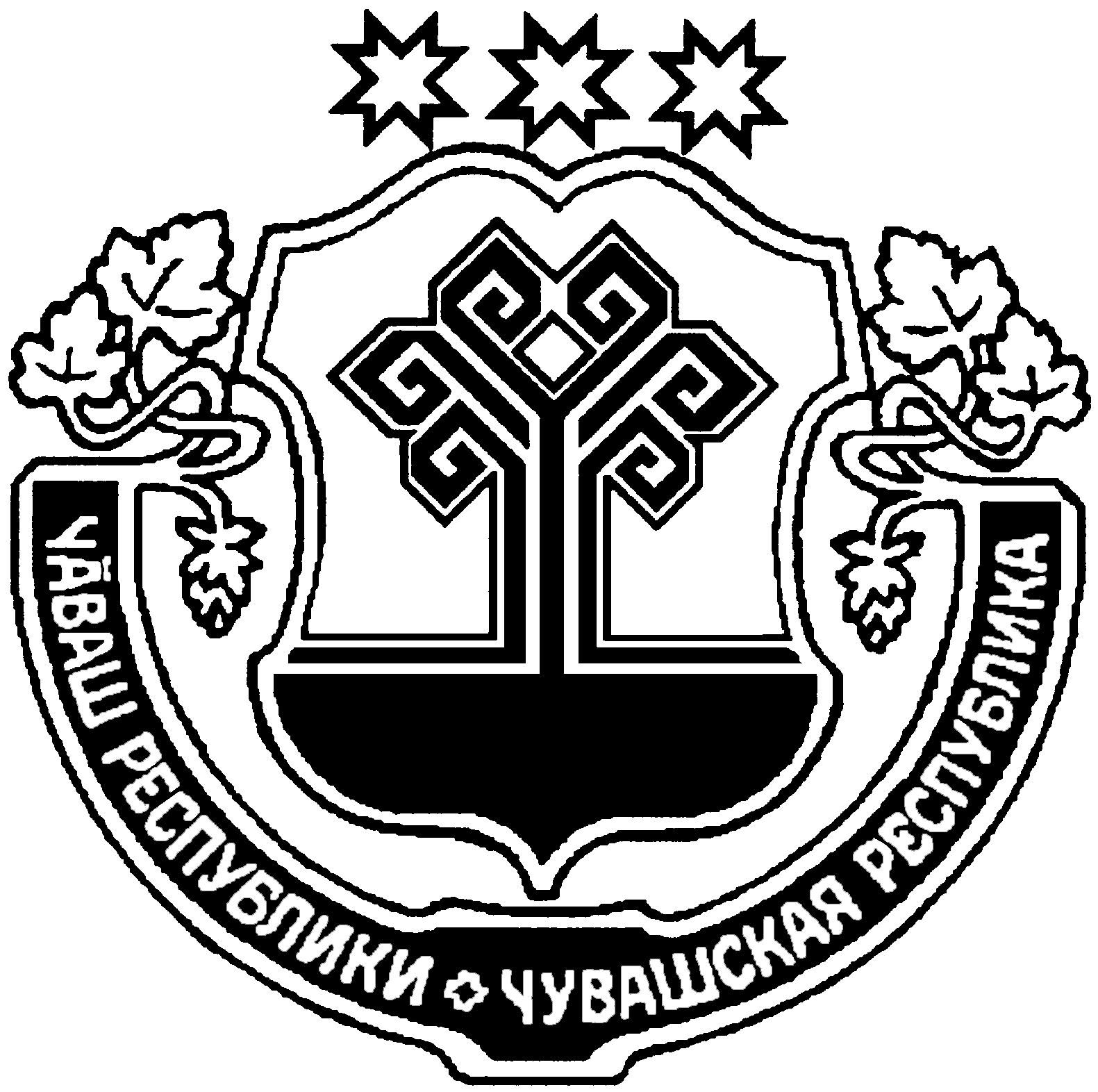 ЧĂВАШ РЕСПУБЛИКИЧУВАШСКАЯ РЕСПУБЛИКАТĂВАЙ РАЙОНАДМИНИСТРАЦИЙĔЙЫШĂНУ29.03.2019 № 130Тǎвай ялěАДМИНИСТРАЦИЯЯНТИКОВСКОГО РАЙОНАПОСТАНОВЛЕНИЕ29.03.2019 № 130село ЯнтиковоГлава администрации Янтиковского районаВ.А. ВанеркеОтветственный исполнитель:Отдел образования администрации Янтиковского района Чувашской Республики, Непосредственные исполнители Муниципальной программы:заместитель главы администрации-начальник отдела образования Ломоносов О.А.(тел. 2-15-41, e-mail: yantik_rono@cap.ru)Заведующий сектором социального развития и архивного дела Кириллова О.А.(тел. 2-14-98, e-mail: yantik_cult@cap.ru)Ответственный исполнитель Муниципальной программы-Отдел образования администрации Янтиковского района Чувашской Республики (далее – Отдел образования)Соисполнители Муниципальной программы-Сектор социального развития и архивного дела администрации Янтиковского районаМуниципальные образовательные организации Янтиковского района Чувашской Республики;Уполномоченный по правам ребенка в Янтиковском районе (по согласованию)Подпрограммы Муниципальной программы-«Поддержка развития образования»;«Молодежь Янтиковского района»;«Создание в Янтиковском районе новых мест в общеобразовательных организациях в соответствии с прогнозируемой потребностью и современными условиями обучения»;«Развитие воспитания в образовательных организациях Янтиковского района»;«Обеспечение реализации муниципальной программы Янтиковского района Чувашской Республики «Развитие образования»Цель Муниципальной программы-обеспечение доступности качественного образования, ориентированного на формирование конкурентоспособной личности, отвечающей требованиям инновационного развития экономики, обладающей навыками проектирования собственной профессиональной карьеры и достижения современных стандартов качества жизни на основе общечеловеческих ценностей и активной гражданской позиции- создание условий для активного включения молодых граждан в процесс социально-экономического, общественно-политического и культурного развития Янтиковского районаЗадачи Муниципальной программы-обеспечение населения услугами дошкольного образования;повышение доступности качественного начального общего, основного общего и среднего общего образования;развитие системы воспитания и дополнительного образования детей в Чувашской Республике;создание условий для активного включения молодых граждан в процесс социально-экономического, общественно-политического и культурного развития Чувашской Республики;повышение качества профессионального образования молодежи- повышение эффективности организации работы с детьми и молодежью;совершенствование системы общественно-государственного партнерства в сфере реализации государственной молодежной политики;муниципальная поддержка талантливой и одаренной молодежи;муниципальная поддержка молодых людей в трудной жизненной ситуации;создание условий для поддержки добровольчества (волонтерства) в молодежной среде;информационное обеспечение государственной молодежной политикиЦелевые показатели (индикаторы)Муниципальной программы-достижение к 2036 году следующих целевых показателей (индикаторов):удовлетворенность населения качеством начального общего, основного общего, среднего общего - 85 процентов;обеспеченность детей дошкольного возраста местами в дошкольных образовательных организациях - 1000 мест на 1000 детей;доля муниципальных общеобразовательных организаций, соответствующих современным требованиям обучения, в общем количестве муниципальных общеобразовательных организаций - 100 процентов;доля детей и молодежи, охваченных дополнительными общеобразовательными программами, в общей численности детей и молодежи 5-18 лет - 80 процентов- доля молодежи в возрасте от 14 до 30 лет, охваченной деятельностью молодежных общественных объединений, в общей ее численности, - 36 процентов;доля молодежи в возрасте от 14 до 30 лет, занимающейся добровольческой (волонтерской) деятельностью, в общей ее численности  - 18 процентов;количество добровольческих (волонтерских) объединений (отрядов), - 25 единиц;доля молодежи в возрасте от 14 до 30 лет, вовлеченных в мероприятия, направленных на патриотическое воспитание, в общей ее численности, - 21 процентов.Сроки и этапы реализации Муниципальной программы-2019 - 2035 годы:1 этап - 2019 - 2025 годы;2 этап - 2026 - 2030 годы;3 этап - 2031 - 2035 годыОбъемы финансирования Муниципальной программы с разбивкой по годам реализации-прогнозируемый объем финансирования мероприятий Муниципальной программы в 2019 - 2035 годах составляет 2283766,3 тыс. рублей, в том числе:в 2019 году – 181513,6 тыс. рублей;в 2020 году – 131384,7 тыс. рублей;в 2021 году – 131391,2 тыс. рублей;в 2022 году - 131391,2 тыс. рублей;в 2023 году - 131391,2 тыс. рублей;в 2024 году - 131391,2 тыс. рублей;в 2025 году - 131391,2 тыс. рублей;в 2026 - 2030 годах – 656956,0 тыс. рублей;в 2031 - 2035 годах - 656956,0 тыс. рублей;из них средства:федерального бюджета – 2867,6 тыс. рублей, в том числе:в 2019 году – 157,3 тыс. рублей;в 2020 году – 163,3 тыс. рублей;в 2021 году – 169,8 тыс. рублей;в 2022 году – 169,8 тыс. рублей;в 2023 году – 169,8 тыс. рублей;в 2024 году – 169,8 тыс. рублей;в 2025 году – 169,8 тыс. рублей;в 2026 - 2030 годах – 849,0 тыс. рублей;в 2031 - 2035 годах – 849,0 тыс. рублей;республиканского бюджета Чувашской Республики – 2059215,4 тыс. рублей, в том числе:в 2019 году – 138231,4 тыс. рублей;в 2020 году – 120061,5 тыс. рублей;в 2021 году - 120061,5 тыс. рублей;в 2022 году - 120061,5 тыс. рублей;в 2023 году - 120061,5 тыс. рублей;в 2024 году - 120061,5 тыс. рублей;в 2025 году - 120061,5 тыс. рублей;в 2026 - 2030 годах – 600307,5 тыс. рублей;в 2031 - 2035 годах – 600307,5 тыс. рублей;местного бюджета – 209342,6 тыс. рублей, в том числе:в 2019 году – 30784,3 тыс. рублей;в 2020 году – 11159,9 тыс. рублей;в 2021 году - 11159,9 тыс. рублей;в 2022 году - 11159,9 тыс. рублей;в 2023 году - 11159,9 тыс. рублей;в 2024 году - 11159,9 тыс. рублей;в 2025 году - 11159,9 тыс. рублей;в 2026 - 2030 годах – 55799,5 тыс. рублей;в 2031 - 2035 годах – 55799,5 тыс. рублей;внебюджетных источников – 12340,6 тыс. рублей, в том числе:в 2019 году – 12340,6 тыс. рублей;в 2020 году - 0,0 тыс. рублей;в 2021 году - 0,0 тыс. рублей;в 2022 году - 0,0 тыс. рублей;в 2023 году - 0,0 тыс. рублей;в 2024 году - 0,0 тыс. рублей;в 2025 году - 0,0 тыс. рублей;в 2026 - 2030 годах - 0,0 тыс. рублей;в 2031 - 2035 годах - 0,0 тыс. рублейОжидаемые результаты реализации Муниципальной программы-повышение обеспеченности населения услугами дошкольного образования;доступность качественного начального общего, основного общего и среднего общего образования для всех детей независимо от места проживания и дохода родителей;доступность всех видов образования для детей-сирот и детей с ограниченными физическими возможностями;формирование у молодежи социальных компетентностей, инициативности и предприимчивости, способности к самовыражению и активному участию в решении задач социально-экономического развития Янтиковского района;повышение эффективности реализации программ и проектов общественных объединений, связанных с развитием социальной активности и потенциала подростков и молодежи в различных сферах общественной жизни.расширение потенциала системы воспитания и дополнительного образования детей;увеличение доли детей и молодежи, охваченных дополнительными общеобразовательными программами, в общей численности детей и молодежи 5-18 лет;сохранение и укрепление здоровья обучающихся, воспитание культуры здоровья, здорового образа жизни.N ппЦелевой показатель (индикатор) (наименование)Единица измеренияЗначения показателей по годамЗначения показателей по годамЗначения показателей по годамЗначения показателей по годамЗначения показателей по годамЗначения показателей по годамЗначения показателей по годамЗначения показателей по годамЗначения показателей по годамN ппЦелевой показатель (индикатор) (наименование)Единица измерения201920202021202220232024202520302035123456789101112Муниципальная программа Янтиковского района Чувашской Республики «Развитие образования»Муниципальная программа Янтиковского района Чувашской Республики «Развитие образования»Муниципальная программа Янтиковского района Чувашской Республики «Развитие образования»Муниципальная программа Янтиковского района Чувашской Республики «Развитие образования»Муниципальная программа Янтиковского района Чувашской Республики «Развитие образования»Муниципальная программа Янтиковского района Чувашской Республики «Развитие образования»Муниципальная программа Янтиковского района Чувашской Республики «Развитие образования»Муниципальная программа Янтиковского района Чувашской Республики «Развитие образования»Муниципальная программа Янтиковского района Чувашской Республики «Развитие образования»Муниципальная программа Янтиковского района Чувашской Республики «Развитие образования»Муниципальная программа Янтиковского района Чувашской Республики «Развитие образования»Муниципальная программа Янтиковского района Чувашской Республики «Развитие образования»1.Удовлетворенность населения качеством начального общего, основного общего, среднего общего образованияпроцентов от числа опрошенных8385858585858585852.Обеспеченность детей дошкольного возраста местами в дошкольных образовательных организацияхколичество мест на 1000 детей937100010001000100010001000100010003.Доля муниципальных общеобразовательных организаций, соответствующих современным требованиям обучения, в общем количестве муниципальных общеобразовательных организацийпроцентов1001001001001001001001001004.Удельный вес численности обучающихся, занимающихся в одну смену, в общей численности обучающихся в общеобразовательных организацияхпроцентов1001001001001001001001001005.Доля детей и молодежи, охваченных дополнительными общеобразовательными программами, в общей численности детей и молодежи 5-18 летпроцентов7375767778,580808080Подпрограмма «Муниципальная поддержка развития образования»Подпрограмма «Муниципальная поддержка развития образования»Подпрограмма «Муниципальная поддержка развития образования»Подпрограмма «Муниципальная поддержка развития образования»Подпрограмма «Муниципальная поддержка развития образования»Подпрограмма «Муниципальная поддержка развития образования»Подпрограмма «Муниципальная поддержка развития образования»Подпрограмма «Муниципальная поддержка развития образования»Подпрограмма «Муниципальная поддержка развития образования»Подпрограмма «Муниципальная поддержка развития образования»Подпрограмма «Муниципальная поддержка развития образования»Подпрограмма «Муниципальная поддержка развития образования»1.Охват детей дошкольного возраста образовательными программами дошкольного образованияпроцентов7274757879,58488,595,095,02.Доступность дошкольного образования (отношение численности детей в возрасте от 3 до 7 лет, получающих дошкольное образование в текущем году, к сумме численности детей в возрасте от 3 до 7 лет, получающих дошкольное образование в текущем году, и численности детей в возрасте от 3 до 7 лет, находящихся в очереди на получение в текущем году дошкольного образования)процентов1001001001001001001001001003.Доля выпускников муниципальных общеобразовательных организаций, не сдавших единый государственный экзамен (русский язык, математика), в общей численности выпускников муниципальных общеобразовательных организацийпроцентов1,201,191,191,191,191,191,191,191,194.Доля детей, оставшихся без попечения родителей, в том числе переданных неродственникам (в приемные семьи, на усыновление (удочерение), под опеку (попечительство), охваченных другими формами семейного устройства (семейные детские дома, патронатные семьи), находящихся в организациях всех типовпроцентов98,9398,9798,9798,9798,9798,9898,9898,9898,985.Соотношение средней заработной платы педагогических работников дошкольных образовательных организаций в Янтиковском районе и средней заработной платы работников общеобразовательных организаций в Чувашской Республикепроцентов87,587,587,587,587,587,587,587,587,56.Соотношение средней заработной платы педагогических работников общеобразовательных организаций в Янтиковском районе и среднемесячного дохода от трудовой деятельности в Чувашской Республикепроцентов98,698,698,698,698,698,698,698,698,67.Соотношение средней заработной платы педагогических работников муниципальных организаций дополнительного образования в Янтиковском районе  и средней заработной платы учителей общеобразовательных организаций в Чувашской Республикепроцентов96,996,996,996,996,996,996,996,996,98.Удельный вес образовательных организаций, в которых внедрены информационно-коммуникационные технологии в управлениипроцентов1001001001001001001001001009.Доля учащихся муниципальных общеобразовательных организаций, обеспеченных горячим питаниемпроцентов10010010010010010010010010010.Доля выпускников муниципальных общеобразовательных организаций, не получивших аттестат о среднем общем образованиипроцентов1,801,801,801,751,751,701,701,651,6511.Отношение среднего балла единого государственного экзамена (в расчете на 2 обязательных предмета) в 10 процентах школ с лучшими результатами единого государственного экзамена к среднему баллу единого государственного экзамена (в расчете на 2 обязательных предмета) в 10 процентах школ с худшими результатами единого государственного экзамена1,591,591,591,591,591,591,591,591,5912.Доля учителей, освоивших методику преподавания по межпредметным технологиям и реализующих ее в образовательном процессе, в общей численности учителейпроцентов9210010010010010010010010013.Доля образовательных организаций, реализующих адаптированные образовательные программы, в которых созданы современные материально-технические условия в соответствии с федеральным государственным образовательным стандартом образования обучающихся с ограниченными возможностями здоровья, в общем количестве организаций, реализующих адаптированные образовательные программыпроцентов10010010010010010010010010014.Удельный вес численности учителей общеобразовательных организаций в возрасте до 35 лет в общей численности учителей общеобразовательных организацийпроцентов11,011,512,514,014,516,017,518,020,015.Доля детей с инвалидностью и ограниченными возможностями здоровья, осваивающих дополнительные общеобразовательные программы, в том числе с использованием дистанционных технологийпроцентов344652586470758085Подпрограмма «Молодежь Янтиковского района»Подпрограмма «Молодежь Янтиковского района»Подпрограмма «Молодежь Янтиковского района»Подпрограмма «Молодежь Янтиковского района»Подпрограмма «Молодежь Янтиковского района»Подпрограмма «Молодежь Янтиковского района»Подпрограмма «Молодежь Янтиковского района»Подпрограмма «Молодежь Янтиковского района»Подпрограмма «Молодежь Янтиковского района»Подпрограмма «Молодежь Янтиковского района»Подпрограмма «Молодежь Янтиковского района»Подпрограмма «Молодежь Янтиковского района»1.Доля молодежи в возрасте от 14 до 30 лет, охваченной деятельностью молодежных общественных объединений, в общей ее численности, %процентов2830303131323234362Доля молодежи в возрасте от 14 до 30 лет, занимающейся добровольческой (волонтерской) деятельностью, в общей ее численности %процентов1012131314141616183.Количество добровольческих (волонтерских) объединений (отрядов)единиц1517191921212222254.Доля молодежи в возрасте от 14 до 30 лет, вовлеченных в мероприятия, направленных на патриотическое воспитание, в общей ее численности, %процентов18,81919,519,5202020,520,921Подпрограмма «Создание в Янтиковском районе новых мест в общеобразовательных организациях в соответствии с прогнозируемой потребностью и современными условиями обучения»Подпрограмма «Создание в Янтиковском районе новых мест в общеобразовательных организациях в соответствии с прогнозируемой потребностью и современными условиями обучения»Подпрограмма «Создание в Янтиковском районе новых мест в общеобразовательных организациях в соответствии с прогнозируемой потребностью и современными условиями обучения»Подпрограмма «Создание в Янтиковском районе новых мест в общеобразовательных организациях в соответствии с прогнозируемой потребностью и современными условиями обучения»Подпрограмма «Создание в Янтиковском районе новых мест в общеобразовательных организациях в соответствии с прогнозируемой потребностью и современными условиями обучения»Подпрограмма «Создание в Янтиковском районе новых мест в общеобразовательных организациях в соответствии с прогнозируемой потребностью и современными условиями обучения»Подпрограмма «Создание в Янтиковском районе новых мест в общеобразовательных организациях в соответствии с прогнозируемой потребностью и современными условиями обучения»Подпрограмма «Создание в Янтиковском районе новых мест в общеобразовательных организациях в соответствии с прогнозируемой потребностью и современными условиями обучения»Подпрограмма «Создание в Янтиковском районе новых мест в общеобразовательных организациях в соответствии с прогнозируемой потребностью и современными условиями обучения»Подпрограмма «Создание в Янтиковском районе новых мест в общеобразовательных организациях в соответствии с прогнозируемой потребностью и современными условиями обучения»Подпрограмма «Создание в Янтиковском районе новых мест в общеобразовательных организациях в соответствии с прогнозируемой потребностью и современными условиями обучения»Подпрограмма «Создание в Янтиковском районе новых мест в общеобразовательных организациях в соответствии с прогнозируемой потребностью и современными условиями обучения»1.Число новых мест в общеобразовательных организациях, всегоместххххх300хххв том числе:введенных путем строительства (реконструкции) объектов инфраструктуры общего образования в сельской местностиместххххх300ххх2.Удельный вес численности обучающихся, занимающихся в зданиях, требующих капитального ремонта или реконструкции, в общей численности обучающихся в общеобразовательных организацияхпроцентов73,425,225,214,414,44,74,7003.Удельный вес муниципальных общеобразовательных организаций, имеющих учебные здания с износом 49 процентов и ниже, в общем количестве общеобразовательных организацийпроцентов60,070,070,080,080,090,090,0100100Подпрограмма «Развитие воспитания в образовательных организациях Янтиковского района»Подпрограмма «Развитие воспитания в образовательных организациях Янтиковского района»Подпрограмма «Развитие воспитания в образовательных организациях Янтиковского района»Подпрограмма «Развитие воспитания в образовательных организациях Янтиковского района»Подпрограмма «Развитие воспитания в образовательных организациях Янтиковского района»Подпрограмма «Развитие воспитания в образовательных организациях Янтиковского района»Подпрограмма «Развитие воспитания в образовательных организациях Янтиковского района»Подпрограмма «Развитие воспитания в образовательных организациях Янтиковского района»Подпрограмма «Развитие воспитания в образовательных организациях Янтиковского района»Подпрограмма «Развитие воспитания в образовательных организациях Янтиковского района»Подпрограмма «Развитие воспитания в образовательных организациях Янтиковского района»Подпрограмма «Развитие воспитания в образовательных организациях Янтиковского района»1.Количество проведенных научно-практических конференций, семинаров, круглых столов и других мероприятий по вопросам воспитания и социализации детей и молодежиединиц1418202225283135402.Доля педагогических работников, принявших участие в конкурсах педагогического мастерствапроцентов2930313233343536403.Количество педагогических работников, прошедших курсы повышения квалификации и профессиональную переподготовкучеловек557912121515154.Доля родителей (законных представителей), охваченных мероприятиями по повышению компетенций в вопросах детско-родительских и семейных отношений, воспитания детейпроцентов3035353540404045505.Доля детей и молодежи, принявших участие в мероприятиях республиканского, всероссийского уровнейпроцентов577799910156.Количество проведенных среди детей и молодежи экологических мероприятийединиц2222333447.Доля детей в возрасте от 5 до 18 лет, охваченных дополнительными общеобразовательными программами технической и естественнонаучной направленностипроцентов810202020202022258.Доля объединений и кружков технической направленности в общем количестве кружков и объединенийпроцентов6,57,59,010,515,020,020,023,025,59.Количество кадетских классов в общеобразовательных организацияхединиц22222222210.Охват обучающихся кадетских классов республиканскими мероприятиямипроцентов53565962626262626211.Количество обучающихся, вовлеченных во Всероссийское детско-юношеское военно-патриотическое общественное движение «Юнармия»человек438500550570590610630650670СтатусНаименование муниципальной программы Янтиковского района Чувашской Республики, подпрограммы муниципальной программы Янтиковского района Чувашской Республики (основного мероприятия)Код бюджетной классификацииКод бюджетной классификацииИсточники финансированияРасходы по годам, тыс. рублейРасходы по годам, тыс. рублейРасходы по годам, тыс. рублейРасходы по годам, тыс. рублейРасходы по годам, тыс. рублейРасходы по годам, тыс. рублейРасходы по годам, тыс. рублейРасходы по годам, тыс. рублейРасходы по годам, тыс. рублейСтатусНаименование муниципальной программы Янтиковского района Чувашской Республики, подпрограммы муниципальной программы Янтиковского района Чувашской Республики (основного мероприятия)главный распорядитель бюджетных средствцелевая статья расходовИсточники финансирования20192020202120222023202420252026-20302031-20351234567891011121314Муниципальная программа  Чувашской Республики«Развитие образования»всего181513,5131384,5131391,2131391,2131391,2131391,2131391,2656956,0656956,0Муниципальная программа  Чувашской Республики«Развитие образования»Ц700000000федеральный бюджет157,3163,3169,8169,8169,8169,8169,8849,0849,0Муниципальная программа  Чувашской Республики«Развитие образования»Ц700000000республиканский бюджет Чувашской Республики138231,4120061,5120061,5120061,5120061,5120061,5120061,5600307,5600307,5Муниципальная программа  Чувашской Республики«Развитие образования»ххМестный бюджет30784,311159,911159,911159,911159,911159,911159,9557995,0557995,0Муниципальная программа  Чувашской Республики«Развитие образования»ххвнебюджетные источники12340,60,00,00,00,00,00,00,00,0Подпрограмма 1«Поддержка развития образования»всего155341,1128335,5128342,0128342,0128342,0128342,0128342,0641710,0641710,0Подпрограмма 1«Поддержка развития образования»874Ц710000000федеральный бюджет157,3163,3169,8169,8169,8169,8169,8849,0849,0Подпрограмма 1«Поддержка развития образования»874Ц710000000115969,0119465,4119465,4119465,4119465,4119465,4119465,4597327,0597327,0Подпрограмма 1«Поддержка развития образования»ххМестный бюджет26874,28706,88706,88706,88706,88706,88706,843534,043534,0Подпрограмма 1«Поддержка развития образования»ххвнебюджетные источники12340,60,00,00,00,00,00,00,00,0Основное мероприятие 1Обеспечение деятельности организаций в сфере образованиявсего38643,28706,88706,88706,88706,88706,88706,843534,043534,0Основное мероприятие 1Обеспечение деятельности организаций в сфере образованияххфедеральный бюджет0,00,00,00,00,00,00,00,00,0Основное мероприятие 1Обеспечение деятельности организаций в сфере образованияххреспубликанский бюджет Чувашской Республики378,40,00,00,00,00,00,00,00,0Основное мероприятие 1Обеспечение деятельности организаций в сфере образования874Ц710100000Местный бюджет25924,28706,88706,88706,88706,88706,88706,843534,043534,0Основное мероприятие 1Обеспечение деятельности организаций в сфере образования874Ц710100000внебюджетные источники12340,60,00,00,00,00,00,00,00,0Основное мероприятие 2Финансовое обеспечение получения дошкольного образования, начального общего, основного общего и среднего общего образованиявсего115297,6119172,4119172,4119172,4119172,4119172,4119172,4595862,0595862,0Основное мероприятие 2Финансовое обеспечение получения дошкольного образования, начального общего, основного общего и среднего общего образованияххфедеральный бюджет0,00,00,00,00,00,00,00,00,0Основное мероприятие 2Финансовое обеспечение получения дошкольного образования, начального общего, основного общего и среднего общего образования874Ц710200000республиканский бюджет Чувашской Республики115297,6119172,4119172,4119172,4119172,4119172,4119172,4595862,0595862,0Основное мероприятие 2Финансовое обеспечение получения дошкольного образования, начального общего, основного общего и среднего общего образованияххМестный бюджет0,00,00,00,00,00,00,00,00,0Основное мероприятие 2Финансовое обеспечение получения дошкольного образования, начального общего, основного общего и среднего общего образованияххвнебюджетные источники0,00,00,00,00,00,00,00,00,0Основное мероприятие 3Укрепление материально-технической базы объектов образованиявсего0,00,00,00,00,00,00,00,00,0Основное мероприятие 3Укрепление материально-технической базы объектов образованияххфедеральный бюджет0,00,00,00,00,00,00,00,00,0Основное мероприятие 3Укрепление материально-технической базы объектов образованияххреспубликанский бюджет Чувашской Республики0,00,00,00,00,00,00,00,00,0Основное мероприятие 3Укрепление материально-технической базы объектов образованияххМестный бюджет0,00,00,00,00,00,00,00,00,0Основное мероприятие 3Укрепление материально-технической базы объектов образованияххвнебюджетные источники0,00,00,00,00,00,00,00,00,0Основное мероприятие 4Обеспечение выплаты ежемесячного денежного вознаграждения за выполнение функций классного руководителя педагогическим работникам государственных общеобразовательных организаций Чувашской Республикивсего0,00,00,00,00,00,00,00,00,0Основное мероприятие 4Обеспечение выплаты ежемесячного денежного вознаграждения за выполнение функций классного руководителя педагогическим работникам государственных общеобразовательных организаций Чувашской Республикиххфедеральный бюджет0,00,00,00,00,00,00,00,00,0Основное мероприятие 4Обеспечение выплаты ежемесячного денежного вознаграждения за выполнение функций классного руководителя педагогическим работникам государственных общеобразовательных организаций Чувашской Республикиххреспубликанский бюджет Чувашской Республики0,00,00,00,00,00,00,00,00,0Основное мероприятие 4Обеспечение выплаты ежемесячного денежного вознаграждения за выполнение функций классного руководителя педагогическим работникам государственных общеобразовательных организаций Чувашской Республикиххместный бюджет 0,00,00,00,00,00,00,00,00,0Основное мероприятие 4Обеспечение выплаты ежемесячного денежного вознаграждения за выполнение функций классного руководителя педагогическим работникам государственных общеобразовательных организаций Чувашской Республикиххвнебюджетные источники0,00,00,00,00,00,00,00,00,0Основное мероприятие 5Организационно-методическое сопровождение проведения олимпиад школьниковвсего0,00,00,00,00,00,00,00,00,0Основное мероприятие 5Организационно-методическое сопровождение проведения олимпиад школьниковххфедеральный бюджет0,00,00,00,00,00,00,00,00,0Основное мероприятие 5Организационно-методическое сопровождение проведения олимпиад школьниковххреспубликанский бюджет Чувашской Республики0,00,00,00,00,00,00,00,00,0Основное мероприятие 5Организационно-методическое сопровождение проведения олимпиад школьниковххМестный бюджет0,00,00,00,00,00,00,00,00,0Основное мероприятие 5Организационно-методическое сопровождение проведения олимпиад школьниковххвнебюджетные источники0,00,00,00,00,00,00,00,00,0Основное мероприятие 6Развитие единой образовательной информационной среды в Янтиковском районевсего0,00,00,00,00,00,00,00,00,0Основное мероприятие 6Развитие единой образовательной информационной среды в Янтиковском районеххфедеральный бюджет0,00,00,00,00,00,00,00,00,0Основное мероприятие 6Развитие единой образовательной информационной среды в Янтиковском районеххреспубликанский бюджет Чувашской Республики0,00,00,00,00,00,00,00,00,0Основное мероприятие 6Развитие единой образовательной информационной среды в Янтиковском районеххМестный бюджет0,00,00,00,00,00,00,00,00,0Основное мероприятие 6Развитие единой образовательной информационной среды в Янтиковском районеххвнебюджетные источники0,00,00,00,00,00,00,00,00,0Основное мероприятие 7Реализация  мероприятий по инновационному развитию системы образованиявсего0,00,00,00,00,00,00,00,00,0Основное мероприятие 7Реализация  мероприятий по инновационному развитию системы образованияххфедеральный бюджет0,00,00,00,00,00,00,00,00,0Основное мероприятие 7Реализация  мероприятий по инновационному развитию системы образованияххреспубликанский бюджет Чувашской Республики0,00,00,00,00,00,00,00,00,0Основное мероприятие 7Реализация  мероприятий по инновационному развитию системы образованияххместный бюджет Местный бюджет0,00,00,00,00,00,00,00,00,0Основное мероприятие 7Реализация  мероприятий по инновационному развитию системы образованияххвнебюджетные источники0,00,00,00,00,00,00,00,00,0Основное мероприятие 8Проведение обязательных периодических медицинских осмотров работников муниципальных образовательных организацийвсего0,00,00,00,00,00,00,00,00,0Основное мероприятие 8Проведение обязательных периодических медицинских осмотров работников муниципальных образовательных организацийххфедеральный бюджет0,00,00,00,00,00,00,00,00,0Основное мероприятие 8Проведение обязательных периодических медицинских осмотров работников муниципальных образовательных организацийххреспубликанский бюджет Чувашской Республики0,00,00,00,00,00,00,00,00,0Основное мероприятие 8Проведение обязательных периодических медицинских осмотров работников муниципальных образовательных организацийххместный бюджет0,00,00,00,00,00,00,00,00,0Основное мероприятие 8Проведение обязательных периодических медицинских осмотров работников муниципальных образовательных организацийххвнебюджетные источники0,00,00,00,00,00,00,00,00,0Основное мероприятие 9Стипендии, гранты, премии и денежные поощрениявсего0,00,00,00,00,00,00,00,00,0Основное мероприятие 9Стипендии, гранты, премии и денежные поощренияххфедеральный бюджет0,00,00,00,00,00,00,00,00,0Основное мероприятие 9Стипендии, гранты, премии и денежные поощренияххреспубликанский бюджет Чувашской Республики0,00,00,00,00,00,00,00,00,0Основное мероприятие 9Стипендии, гранты, премии и денежные поощренияхреспубликанский бюджет Чувашской Республики0,00,00,00,00,00,00,00,00,0Основное мероприятие 9Стипендии, гранты, премии и денежные поощренияххместный бюджет0,00,00,00,00,00,00,00,00,0Основное мероприятие 9Стипендии, гранты, премии и денежные поощренияххвнебюджетные источники0,00,00,00,00,00,00,00,00,0Основное мероприятие 10Модернизация системы воспитания детей и молодежи всего0,00,00,00,00,00,00,00,00,0Основное мероприятие 10Модернизация системы воспитания детей и молодежи ххфедеральный бюджет0,00,00,00,00,00,00,00,00,0Основное мероприятие 10Модернизация системы воспитания детей и молодежи ххреспубликанский бюджет Чувашской Республики0,00,00,00,00,00,00,00,00,0Основное мероприятие 10Модернизация системы воспитания детей и молодежи ххместный бюджет0,00,00,00,00,00,00,00,00,0Основное мероприятие 10Модернизация системы воспитания детей и молодежи ххвнебюджетные источники0,00,00,00,00,00,00,00,00,0Основное мероприятие 11Мероприятия в сфере поддержки детей-сирот и детей, оставшихся без попечения родителей, лиц из числа детей-сирот и детей, оставшихся без попечения родителейвсего0,00,00,00,00,00,00,00,00,0Основное мероприятие 11Мероприятия в сфере поддержки детей-сирот и детей, оставшихся без попечения родителей, лиц из числа детей-сирот и детей, оставшихся без попечения родителейххфедеральный бюджет0,00,00,00,00,00,00,00,00,0Основное мероприятие 11Мероприятия в сфере поддержки детей-сирот и детей, оставшихся без попечения родителей, лиц из числа детей-сирот и детей, оставшихся без попечения родителейххреспубликанский бюджет Чувашской Республики0,00,00,00,00,00,00,00,00,0Основное мероприятие 11Мероприятия в сфере поддержки детей-сирот и детей, оставшихся без попечения родителей, лиц из числа детей-сирот и детей, оставшихся без попечения родителейххместный бюджет0,00,00,00,00,00,00,00,00,0Основное мероприятие 11Мероприятия в сфере поддержки детей-сирот и детей, оставшихся без попечения родителей, лиц из числа детей-сирот и детей, оставшихся без попечения родителейххвнебюджетные источники0,00,00,00,00,00,00,00,00,0Основное мероприятие 12Меры социальной поддержкивсего1340,3456,3456,8456,8456,8456,8456,82314,02314,0Основное мероприятие 12Меры социальной поддержки874Ц711400000федеральный бюджет157,3169,3169,8169,8169,8169,8169,8849,0849,0Основное мероприятие 12Меры социальной поддержкиЦ711400000федеральный бюджет157,3169,3169,8169,8169,8169,8169,8849,0849,0Основное мероприятие 12Меры социальной поддержкиЦ711400000федеральный бюджет157,3169,3169,8169,8169,8169,8169,8849,0849,0Основное мероприятие 12Меры социальной поддержкиЦ711400000федеральный бюджет157,3169,3169,8169,8169,8169,8169,8849,0849,0Основное мероприятие 12Меры социальной поддержки874Ц711400000республиканский бюджет Чувашской Республики293,0293,0293,0293,0293,0293,0293,01465,01465,0Основное мероприятие 12Меры социальной поддержкиЦ711400000республиканский бюджет Чувашской Республики293,0293,0293,0293,0293,0293,0293,01465,01465,0Основное мероприятие 12Меры социальной поддержкиЦ711400000республиканский бюджет Чувашской Республики293,0293,0293,0293,0293,0293,0293,01465,01465,0Основное мероприятие 12Меры социальной поддержкиЦ711400000республиканский бюджет Чувашской Республики293,0293,0293,0293,0293,0293,0293,01465,01465,0Основное мероприятие 12Меры социальной поддержкиххместный бюджет890,00,00,00,00,00,00,00,00,0Основное мероприятие 12Меры социальной поддержкиххвнебюджетные источники0,00,00,00,00,00,00,00,00,0Основное мероприятие 13Капитальный ремонт объектов образованиявсего0,00,00,00,00,00,00,00,00,0Основное мероприятие 13Капитальный ремонт объектов образованияххфедеральный бюджет0,00,00,00,00,00,00,00,00,0Основное мероприятие 13Капитальный ремонт объектов образованияххреспубликанский бюджет Чувашской Республики0,00,00,00,00,00,00,00,00,0Основное мероприятие 13Капитальный ремонт объектов образованияххместный бюджет0,00,00,00,00,00,00,00,00,0Основное мероприятие 13Капитальный ремонт объектов образованияххвнебюджетные источники0,00,00,00,00,00,00,00,00,0Основное мероприятие 14Модернизация технологий и содержания обучения в соответствии с новым федеральным государственным образовательным стандартом всего0,00,00,00,00,00,00,00,00,0Основное мероприятие 14Модернизация технологий и содержания обучения в соответствии с новым федеральным государственным образовательным стандартом ххфедеральный бюджет0,00,00,00,00,00,00,00,00,0Основное мероприятие 14Модернизация технологий и содержания обучения в соответствии с новым федеральным государственным образовательным стандартом ххреспубликанский бюджет Чувашской Республики0,00,00,00,00,00,00,00,00,0Основное мероприятие 14Модернизация технологий и содержания обучения в соответствии с новым федеральным государственным образовательным стандартом ххместный бюджет0,00,00,00,00,00,00,00,00,0Основное мероприятие 14Модернизация технологий и содержания обучения в соответствии с новым федеральным государственным образовательным стандартом ххвнебюджетные источники0,00,00,00,00,00,00,00,00,0Основное мероприятие 15Участие в  мероприятиях регионального проекта «Цифровая образовательная среда»всего0,00,00,00,00,00,00,00,00,0Основное мероприятие 15Участие в  мероприятиях регионального проекта «Цифровая образовательная среда»ххфедеральный бюджет0,00,00,00,00,00,00,00,00,0Основное мероприятие 15Участие в  мероприятиях регионального проекта «Цифровая образовательная среда»ххреспубликанский бюджет Чувашской Республики0,00,00,00,00,00,00,00,00,0Основное мероприятие 15Участие в  мероприятиях регионального проекта «Цифровая образовательная среда»ххместный бюджет0,00,00,00,00,00,00,00,00,0Основное мероприятие 15Участие в  мероприятиях регионального проекта «Цифровая образовательная среда»ххвнебюджетные источники0,00,00,00,00,00,00,00,00,0Основное мероприятие 16Участие в мероприятиях регионального проекта «Поддержка семей, имеющих детей»всего157,3163,3169,8169,8169,8169,8169,8849,0849,0Основное мероприятие 16Участие в мероприятиях регионального проекта «Поддержка семей, имеющих детей»874Ц711452600федеральный бюджет157,3163,3169,8169,8169,8169,8169,8849,0849,0Основное мероприятие 16Участие в мероприятиях регионального проекта «Поддержка семей, имеющих детей»ххреспубликанский бюджет Чувашской Республики0,00,00,00,00,00,00,00,00,0Основное мероприятие 16Участие в мероприятиях регионального проекта «Поддержка семей, имеющих детей»ххместный бюджет0,00,00,00,00,00,00,00,00,0Основное мероприятие 16Участие в мероприятиях регионального проекта «Поддержка семей, имеющих детей»ххвнебюджетные источники0,00,00,00,00,00,00,00,00,0Основное мероприятие 17Обеспечение кадрами хозяйствующих субъектов, функционирующих на территории муниципального образованиявсего0,00,00,00,00,00,00,00,00,0Основное мероприятие 17Обеспечение кадрами хозяйствующих субъектов, функционирующих на территории муниципального образованияххфедеральный бюджет0,00,00,00,00,00,00,00,00,0Основное мероприятие 17Обеспечение кадрами хозяйствующих субъектов, функционирующих на территории муниципального образованияххреспубликанский бюджет Чувашской Республики0,00,00,00,00,00,00,00,00,0Основное мероприятие 17Обеспечение кадрами хозяйствующих субъектов, функционирующих на территории муниципального образованияххместный бюджет0,00,00,00,00,00,00,00,00,0Основное мероприятие 17Обеспечение кадрами хозяйствующих субъектов, функционирующих на территории муниципального образованияххвнебюджетные источники0,00,00,00,00,00,00,00,00,0Подпрограмма 2«Молодежь Янтиковского района»всего1550,01600,01600,01600,01600,01600,01600,01600,01600,0Подпрограмма 2«Молодежь Янтиковского района»ххфедеральный бюджет0,00,00,00,00,00,00,00,00,0Подпрограмма 2«Молодежь Янтиковского района»ххреспубликанский бюджет Чувашской Республики0,00,00,00,00,00,00,00,00,0Подпрограмма 2«Молодежь Янтиковского района»903,974Ц720000000местный бюджет1550,01600,01600,01600,01600,01600,01600,01600,01600,0Подпрограмма 2«Молодежь Янтиковского района»ххтерриториальный государственный внебюджетный фонд Чувашской Республики0,00,00,00,00,00,00,00,00,0Подпрограмма 2«Молодежь Янтиковского района»ххвнебюджетные источники0,00,00,00,00,00,00,00,00,0Основное мероприятие 1Мероприятия по вовлечению молодежи в социальную практикувсего135,0185,0185,0185,0185,0185,0185,0185,0185,0Основное мероприятие 1Мероприятия по вовлечению молодежи в социальную практикуххфедеральный бюджет0,00,00,00,00,00,00,00,00,0Основное мероприятие 1Мероприятия по вовлечению молодежи в социальную практикуххреспубликанский бюджет Чувашской Республики0,00,00,00,00,00,00,00,00,0Основное мероприятие 1Мероприятия по вовлечению молодежи в социальную практику903Ц720112120местный бюджет135,0185,0185,0185,0185,0185,0185,0185,0185,0Основное мероприятие 1Мероприятия по вовлечению молодежи в социальную практикуххтерриториальный государственный внебюджетный фонд Чувашской Республики0,00,00,00,00,00,00,00,00,0Основное мероприятие 1Мероприятия по вовлечению молодежи в социальную практикуххвнебюджетные источники0,00,00,00,00,00,00,00,00,0Основное мероприятие 2Муниципальная поддержка талантливой и одаренной молодеживсего15,015,015,015,015,015,015,015,015,0Основное мероприятие 2Муниципальная поддержка талантливой и одаренной молодежиххфедеральный бюджет0,00,00,00,00,00,00,00,00,0Основное мероприятие 2Муниципальная поддержка талантливой и одаренной молодежиххреспубликанский бюджет Чувашской Республики0,00,00,00,00,00,00,00,00,0Основное мероприятие 2Муниципальная поддержка талантливой и одаренной молодежи903Ц720272130местный бюджет15,015,015,015,015,015,015,015,015,0Основное мероприятие 2Муниципальная поддержка талантливой и одаренной молодежиххтерриториальный государственный внебюджетный фонд Чувашской Республики0,00,00,00,00,00,00,00,00,0Основное мероприятие 2Муниципальная поддержка талантливой и одаренной молодежиххвнебюджетные источники0,00,00,00,00,00,00,00,00,0Основное мероприятие 3Организация отдыха детейвсего1240,01240,01240,01240,01240,01240,01240,01240,01240,0Основное мероприятие 3Организация отдыха детейххфедеральный бюджет0,00,00,00,00,00,00,00,00,0Основное мероприятие 3Организация отдыха детейххреспубликанский бюджет Чувашской Республики0,00,00,00,00,00,00,00,00,0Основное мероприятие 3Организация отдыха детей974Ц720312140местный бюджет1240,01240,01240,01240,01240,01240,01240,01240,01240,0Основное мероприятие 3Организация отдыха детейххтерриториальный государственный внебюджетный фонд Чувашской Республики0,00,00,00,00,00,00,00,00,0Основное мероприятие 3Организация отдыха детейххвнебюджетные источники0,00,00,00,00,00,00,00,00,0Основное мероприятие 4Патриотическое воспитание и допризывная подготовка молодеживсего160,0160,0160,0160,0160,0160,0160,0160,0160,0Основное мероприятие 4Патриотическое воспитание и допризывная подготовка молодежиххфедеральный бюджет0,00,00,00,00,00,00,00,00,0Основное мероприятие 4Патриотическое воспитание и допризывная подготовка молодежиххреспубликанский бюджет Чувашской Республики0,00,00,00,00,00,00,00,00,0Основное мероприятие 4Патриотическое воспитание и допризывная подготовка молодежи974Ц720472150местный бюджет160,0160,0160,0160,0160,0160,0160,0160,0160,0Основное мероприятие 4Патриотическое воспитание и допризывная подготовка молодежиххтерриториальный государственный внебюджетный фонд Чувашской Республики0,00,00,00,00,00,00,00,00,0Основное мероприятие 4Патриотическое воспитание и допризывная подготовка молодежиххвнебюджетные источники0,00,00,00,00,00,00,00,00,0Подпрограмма 3«Создание в новых мест в общеобразовательных организациях в соответствии с прогнозируемой потребностью и современными условиями обучения»всего23142,570,00,00,00,00,00,00,00,0Подпрограмма 3«Создание в новых мест в общеобразовательных организациях в соответствии с прогнозируемой потребностью и современными условиями обучения»ххфедеральный бюджет0,00,00,00,00,00,00,00,00,0Подпрограмма 3«Создание в новых мест в общеобразовательных организациях в соответствии с прогнозируемой потребностью и современными условиями обучения»874Ц740000000республиканский бюджет Чувашской Республики21685,60,00,00,00,00,00,00,00,0Подпрограмма 3«Создание в новых мест в общеобразовательных организациях в соответствии с прогнозируемой потребностью и современными условиями обучения»874Ц740000000местный бюджет1456,90,00,00,00,00,00,00,00,0Подпрограмма 3«Создание в новых мест в общеобразовательных организациях в соответствии с прогнозируемой потребностью и современными условиями обучения»ххвнебюджетные источники0,00,00,00,00,00,00,00,00,0Основное мероприятие 1Капитальный ремонт зданий муниципальных общеобразовательных организаций, имеющих износ 50 процентов и вышевсего21142,50,00,00,00,00,00,00,00,0Основное мероприятие 1Капитальный ремонт зданий муниципальных общеобразовательных организаций, имеющих износ 50 процентов и вышеххфедеральный бюджет0,00,00,00,00,00,00,00,00,0Основное мероприятие 1Капитальный ремонт зданий муниципальных общеобразовательных организаций, имеющих износ 50 процентов и выше874Ц740200000республиканский бюджет Чувашской Республики21685,60,00,00,00,00,00,00,00,0Основное мероприятие 1Капитальный ремонт зданий муниципальных общеобразовательных организаций, имеющих износ 50 процентов и выше874Ц740200000местный бюджет1456,970,00,00,00,00,00,00,00,0Основное мероприятие 1Капитальный ремонт зданий муниципальных общеобразовательных организаций, имеющих износ 50 процентов и вышеххвнебюджетные источники0,00,00,00,00,00,00,00,00,0Основное мероприятие 2Реализация отдельных мероприятий регионального проекта «Современная школа»всего0,00,00,00,00,00,00,00,00,0Основное мероприятие 2Реализация отдельных мероприятий регионального проекта «Современная школа»ххфедеральный бюджет0,00,00,00,00,00,00,00,00,0Основное мероприятие 2Реализация отдельных мероприятий регионального проекта «Современная школа»ххреспубликанский бюджет Чувашской Республики0,00,00,00,00,00,00,00,00,0Основное мероприятие 2Реализация отдельных мероприятий регионального проекта «Современная школа»ххместный бюджет0,00,00,00,00,00,00,00,00,0Основное мероприятие 2Реализация отдельных мероприятий регионального проекта «Современная школа»ххвнебюджетные источники0,00,00,00,00,00,00,00,00,0Основное мероприятие 3Оснащение вновь созданных мест в общеобразовательных организациях средствами обучения и воспитания, необходимыми для реализации образовательных программ начального общего, основного общего и среднего общего образования, в соответствии с санитарно-эпидемиологическими требованиями и противопожарными нормами, федеральными государственными образовательными стандартами общего образованиявсего0,00,00,00,00,00,00,00,00,0Основное мероприятие 3Оснащение вновь созданных мест в общеобразовательных организациях средствами обучения и воспитания, необходимыми для реализации образовательных программ начального общего, основного общего и среднего общего образования, в соответствии с санитарно-эпидемиологическими требованиями и противопожарными нормами, федеральными государственными образовательными стандартами общего образованияххфедеральный бюджет0,00,00,00,00,00,00,00,00,0Основное мероприятие 3Оснащение вновь созданных мест в общеобразовательных организациях средствами обучения и воспитания, необходимыми для реализации образовательных программ начального общего, основного общего и среднего общего образования, в соответствии с санитарно-эпидемиологическими требованиями и противопожарными нормами, федеральными государственными образовательными стандартами общего образованияххреспубликанский бюджет Чувашской Республики0,00,00,00,00,00,00,00,00,0Основное мероприятие 3Оснащение вновь созданных мест в общеобразовательных организациях средствами обучения и воспитания, необходимыми для реализации образовательных программ начального общего, основного общего и среднего общего образования, в соответствии с санитарно-эпидемиологическими требованиями и противопожарными нормами, федеральными государственными образовательными стандартами общего образованияххместный бюджет0,00,00,00,00,00,00,00,00,0Основное мероприятие 3Оснащение вновь созданных мест в общеобразовательных организациях средствами обучения и воспитания, необходимыми для реализации образовательных программ начального общего, основного общего и среднего общего образования, в соответствии с санитарно-эпидемиологическими требованиями и противопожарными нормами, федеральными государственными образовательными стандартами общего образованияххвнебюджетные источники0,00,00,00,00,00,00,00,00,0Подпрограмма 4«Развитие воспитания в образовательных организациях Янтиковского района»всего0,00,00,00,00,00,00,00,00,0Подпрограмма 4«Развитие воспитания в образовательных организациях Янтиковского района»ххфедеральный бюджет0,00,00,00,00,00,00,00,00,0Подпрограмма 4«Развитие воспитания в образовательных организациях Янтиковского района»ххреспубликанский бюджет Чувашской Республики0,00,00,00,00,00,00,00,00,0Подпрограмма 4«Развитие воспитания в образовательных организациях Янтиковского района»ххместный бюджет0,00,00,00,00,00,00,00,00,0Подпрограмма 4«Развитие воспитания в образовательных организациях Янтиковского района»ххвнебюджетные источники0,00,00,00,00,00,00,00,00,0Основное мероприятие 1Совершенствование организационно-управленческих механизмов в сфере воспитаниявсего0,00,00,00,00,00,00,00,00,0Основное мероприятие 1Совершенствование организационно-управленческих механизмов в сфере воспитанияххфедеральный бюджет0,00,00,00,00,00,00,00,00,0Основное мероприятие 1Совершенствование организационно-управленческих механизмов в сфере воспитанияххреспубликанский бюджет Чувашской Республики0,00,00,00,00,00,00,00,00,0Основное мероприятие 1Совершенствование организационно-управленческих механизмов в сфере воспитанияххместный бюджет0,00,00,00,00,00,00,00,00,0Основное мероприятие 1Совершенствование организационно-управленческих механизмов в сфере воспитанияххвнебюджетные источники0,00,00,00,00,00,00,00,00,0Основное мероприятие 2Развитие кадрового потенциалавсего0,00,00,00,00,00,00,00,00,0Основное мероприятие 2Развитие кадрового потенциалаххфедеральный бюджет0,00,00,00,00,00,00,00,00,0Основное мероприятие 2Развитие кадрового потенциалаххреспубликанский бюджет Чувашской Республики0,00,00,00,00,00,00,00,00,0Основное мероприятие 2Развитие кадрового потенциалаххместный бюджет0,00,00,00,00,00,00,00,00,0Основное мероприятие 2Развитие кадрового потенциалаххвнебюджетные источники0,00,00,00,00,00,00,00,00,0Основное мероприятие 3Организация и проведение мероприятий в образовательных организацияхвсего0,00,00,00,00,00,00,00,00,0Основное мероприятие 3Организация и проведение мероприятий в образовательных организацияхххфедеральный бюджет0,00,00,00,00,00,00,00,00,0Основное мероприятие 3Организация и проведение мероприятий в образовательных организацияхххреспубликанский бюджет Чувашской Республики0,00,00,00,00,00,00,00,00,0Основное мероприятие 3Организация и проведение мероприятий в образовательных организацияхххместный бюджет0,00,00,00,00,00,00,00,00,0Основное мероприятие 3Организация и проведение мероприятий в образовательных организацияхххвнебюджетные источники0,00,00,00,00,00,00,00,00,0Основное мероприятие 4Информационно-методическое сопровождение и мониторинг реализации подпрограммывсего0,00,00,00,00,00,00,00,00,0Основное мероприятие 4Информационно-методическое сопровождение и мониторинг реализации подпрограммыххфедеральный бюджет0,00,00,00,00,00,00,00,00,0Основное мероприятие 4Информационно-методическое сопровождение и мониторинг реализации подпрограммыххреспубликанский бюджет Чувашской Республики0,00,00,00,00,00,00,00,00,0Основное мероприятие 4Информационно-методическое сопровождение и мониторинг реализации подпрограммыххместный бюджет0,00,00,00,00,00,00,00,00,0Основное мероприятие 4Информационно-методическое сопровождение и мониторинг реализации подпрограммыххвнебюджетные источники0,00,00,00,00,00,00,00,00,0Основное мероприятие 5Мероприятия, направленные на экологическое просвещение обучающихсявсего0,00,00,00,00,00,00,00,00,0Основное мероприятие 5Мероприятия, направленные на экологическое просвещение обучающихсяххфедеральный бюджет0,00,00,00,00,00,00,00,00,0Основное мероприятие 5Мероприятия, направленные на экологическое просвещение обучающихсяххреспубликанский бюджет Чувашской Республики0,00,00,00,00,00,00,00,00,0Основное мероприятие 5Мероприятия, направленные на экологическое просвещение обучающихсяххместный бюджет0,00,00,00,00,00,00,00,00,0Основное мероприятие 5Мероприятия, направленные на экологическое просвещение обучающихсяххвнебюджетные источники0,00,00,00,00,00,00,00,00,0Основное мероприятие 6Развитие и поддержка кадетского образованиявсего0,00,00,00,00,00,00,00,00,0Основное мероприятие 6Развитие и поддержка кадетского образованияххфедеральный бюджет0,00,00,00,00,00,00,00,00,0Основное мероприятие 6Развитие и поддержка кадетского образованияххреспубликанский бюджет Чувашской Республики0,00,00,00,00,00,00,00,00,0Основное мероприятие 6Развитие и поддержка кадетского образованияххместный бюджет0,00,00,00,00,00,00,00,00,0Основное мероприятие 6Развитие и поддержка кадетского образованияххвнебюджетные источники0,00,00,00,00,00,00,00,00,0Подпрограмма 5«Обеспечение реализации муниципальной программы Янтиковского района Чувашской Республики «Развитие образования»всего1629,91649,21649,21649,21649,21649,21649,2824,6824,6Подпрограмма 5«Обеспечение реализации муниципальной программы Янтиковского района Чувашской Республики «Развитие образования»874Ц7Э0000000федеральный бюджет0,00,00,00,00,00,00,00,00,0Подпрограмма 5«Обеспечение реализации муниципальной программы Янтиковского района Чувашской Республики «Развитие образования»874Ц7Э0000000республиканский бюджет Чувашской Республики576,8596,1596,1596,1596,1596,1596,12980,52980,5Подпрограмма 5«Обеспечение реализации муниципальной программы Янтиковского района Чувашской Республики «Развитие образования»874Ц7Э0000000местный бюджет1053,11053,11053,11053,11053,11053,11053,15265,55265,5Подпрограмма 5«Обеспечение реализации муниципальной программы Янтиковского района Чувашской Республики «Развитие образования»ххвнебюджетные источники0,00,00,00,00,00,00,00,00,0Ответственный исполнитель подпрограммы-Отдел образования администрации Янтиковского района Чувашской Республики (далее – Отдел образования). Соисполнители подпрограммы-Муниципальные образовательные организации Янтиковского района Чувашской Республики;Уполномоченный по правам ребенка в Янтиковском районе (по согласованию)Цель подпрограммы-достижение высоких результатов развития образования в Янтиковском районеЗадачи подпрограммы-повышение доступности для населения Янтиковского района качественных образовательных услуг;реализация целевой модели развития системы дополнительного образования детей, а также создание условий для повышения эффективности воспитательной деятельности в организациях, осуществляющих образовательную деятельность;создание современной и безопасной цифровой образовательной среды, обеспечивающей высокое качество и доступность образования всех видов и уровней;формирование системы профессиональных конкурсов в целях предоставления гражданам возможностей для профессионального и карьерного роста.Целевые показатели (индикаторы) подпрограммы-к 2036 году предусматривается достижение следующих Целевых показателей (индикаторов):охват детей дошкольного возраста образовательными программами дошкольного образования - 95,0 процента;доступность дошкольного образования (отношение численности детей в возрасте от 3 до 7 лет, получающих дошкольное образование в текущем году, к сумме численности детей в возрасте от 3 до 7 лет, получающих дошкольное образование в текущем году, и численности детей в возрасте от 3 до 7 лет, находящихся в очереди на получение в текущем году дошкольного образования) - 100 процентов;доля выпускников муниципальных общеобразовательных организаций, не сдавших единый государственный экзамен (русский язык, математика), в общей численности выпускников муниципальных общеобразовательных организаций - 1,19 процента;доля детей, оставшихся без попечения родителей, в том числе переданных неродственникам (в приемные семьи, на усыновление (удочерение), под опеку (попечительство), охваченных другими формами семейного устройства (семейные детские дома, патронатные семьи), находящихся в организациях всех типов, - 98,98 процента;соотношение средней заработной платы педагогических работников дошкольных образовательных организаций и средней заработной платы работников общеобразовательных организаций в Чувашской Республике – 87,5 процентов;соотношение средней заработной платы педагогических работников общеобразовательных организаций в Чувашской Республике и среднемесячного дохода от трудовой деятельности в Чувашской Республике – 98,6 процентов;соотношение средней заработной платы педагогических работников муниципальных организаций дополнительного образования и средней заработной платы учителей общеобразовательных организаций в Чувашской Республике – 96,9 процентов;удельный вес образовательных организаций, в которых внедрены информационно-коммуникационные технологии в управлении, - 100 процентов;доля учащихся муниципальных общеобразовательных организаций, обеспеченных горячим питанием, - 100 процентов;доля выпускников муниципальных общеобразовательных организаций, не получивших аттестат о среднем общем образовании, - 1,65 процента;отношение среднего балла единого государственного экзамена (в расчете на 2 обязательных предмета) в 10 процентах школ с лучшими результатами единого государственного экзамена к среднему баллу единого государственного экзамена (в расчете на 2 обязательных предмета) в 10 процентах школ с худшими результатами единого государственного экзамена - 1,59;доля учителей, освоивших методику преподавания по межпредметным технологиям и реализующих ее в образовательном процессе, в общей численности учителей - 100 процентов;доля образовательных организаций, реализующих адаптированные образовательные программы, в которых созданы современные материально-технические условия в соответствии с федеральным государственным образовательным стандартом образования обучающихся с ограниченными возможностями здоровья, в общем количестве организаций, реализующих адаптированные образовательные программы, - 100 процентов;удельный вес численности учителей общеобразовательных организаций в возрасте до 35 лет в общей численности учителей общеобразовательных организаций - 20 процентов;доля детей с инвалидностью и ограниченными возможностями здоровья, осваивающих дополнительные общеобразовательные программы, в том числе с использованием дистанционных технологий, - 85 процентовЭтапы и сроки реализации подпрограммы-2019 - 2035 годы:1 этап - 2019 - 2025 годы;2 этап - 2026 - 2030 годы;3 этап - 2031 - 2035 годыОбъемы финансирования подпрограммы с разбивкой по годам реализации-прогнозируемые объемы финансирования реализации мероприятий подпрограммы в 2019 - 2035 годах составляют 2208806,6 тыс. рублей, в том числе:в 2019 году – 155341,1 тыс. рублей;в 2020 году – 128335,0 тыс. рублей;в 2021 году – 128342,0 тыс. рублей;в 2022 году - 128342,0 тыс. рублей;в 2023 году – 128342,0 тыс. рублей;в 2024 году - 128342,0 тыс. рублей;в 2025 году - 128342,0 тыс. рублей;в 2026 - 2030 годах – 641710,0 тыс. рублей;в 2031 - 2035 годах – 641710,0 тыс. рублей;из них средства:федерального бюджета – 2867,6 тыс. рублей (0,01 процента), в том числе:в 2019 году – 157,3 тыс. рублей;в 2020 году – 163,3 тыс. рублей;в 2021 году – 169,8 тыс. рублей;в 2022 году - 169,8 тыс. рублей;в 2023 году - 169,8 тыс. рублей;в 2024 году - 169,8 тыс. рублей;в 2025 году - 169,8 тыс. рублей;в 2026 - 2030 годах – 849,0 тыс. рублей;в 2031 - 2035 годах – 849,0 тыс. рублей;республиканского бюджета Чувашской Республики – 2027415,4 тыс. рублей (90,00 процента), в том числе:в 2019 году – 115969,0 тыс. рублей;в 2020 году – 119465,4 тыс. рублей;в 2021 году – 119465,4 тыс. рублей;в 2022 году - 119465,4 тыс. рублей;в 2023 году - 119465,4 тыс. рублей;в 2024 году - 119465,4 тыс. рублей;в 2025 году - 119465,4 тыс. рублей;в 2026 - 2030 годах – 597327,0 тыс. рублей;в 2031 - 2035 годах – 597327,0 тыс. рублей;местного бюджета – 166183,0 тыс. рублей (0,08 процента), в том числе:в 2019 году – 26874,2 тыс. рублей;в 2020 году – 8706,8 тыс. рублей;в 2021 году - 8706,8  тыс. рублей;в 2022 году - 8706,8 тыс. рублей;в 2023 году - 8706,8 тыс. рублей;в 2024 году - 8706,8 тыс. рублей;в 2025 году - 8706,8 тыс. рублей;в 2026 - 2030 годах – 43534,0 тыс. рублей;в 2031 - 2035 годах – 43534,0 тыс. рублей;внебюджетных источников – 12340,6 тыс. рублей, в том числе:в 2019 году – 12340,6 тыс. рублей;в 2020 году - 0,0 тыс. рублей;в 2021 году - 0,0 тыс. рублей;в 2022 году - 0,0 тыс. рублей;в 2023 году - 0,0 тыс. рублей;в 2024 году - 0,0 тыс. рублей;в 2025 году - 0,0 тыс. рублей;в 2026 - 2030 годах - 0,0 тыс. рублей;в 2031 - 2035 годах - 0,0 тыс. рублейОжидаемые результаты реализации подпрограммы-реализация муниципальной политики, направленной на устойчивое развитие образования в Янтиковском районе и нормативно-правовое регулирование в сфере образования;повышение доступности для населения Янтиковского района качественных образовательных услуг;повышение эффективности вложения бюджетных средств в реализацию мероприятий подпрограммы.СтатусНаименование подпрограммы муниципальной программы Янтиковского района Чувашской Республики (основного мероприятия, мероприятия)Задача подпрограммы муниципальной программы Янтиковского района Чувашской РеспубликиОтветственный исполнитель, соисполнители, участникиКод бюджетной классификацииКод бюджетной классификацииКод бюджетной классификацииКод бюджетной классификацииИсточники финансированияРасходы по годам, тыс. рублейРасходы по годам, тыс. рублейРасходы по годам, тыс. рублейРасходы по годам, тыс. рублейРасходы по годам, тыс. рублейРасходы по годам, тыс. рублейРасходы по годам, тыс. рублейРасходы по годам, тыс. рублейРасходы по годам, тыс. рублейРасходы по годам, тыс. рублейРасходы по годам, тыс. рублейСтатусНаименование подпрограммы муниципальной программы Янтиковского района Чувашской Республики (основного мероприятия, мероприятия)Задача подпрограммы муниципальной программы Янтиковского района Чувашской РеспубликиОтветственный исполнитель, соисполнители, участникиглавный распорядитель бюджетных средствраздел, подразделцелевая статья расходовгруппа (подгруппа) вида расходовИсточники финансирования2019201920202021202220222023202420252026-20302031-20351234567891010111213131415161718Подпрограмма«Муниципальная поддержка развития образования»ответственный исполнитель - Отдел образования, муниципальные организации всего155341,1155341,1128335,0128342,0128342,0128342,0128342,0128342,0128342,0641710,0641710,0Подпрограмма«Муниципальная поддержка развития образования»ответственный исполнитель - Отдел образования, муниципальные организации 874Ц710000000федеральный бюджет157,3157,3163,3169,8169,8169,8169,8169,8169,8849,0849,0Подпрограмма«Муниципальная поддержка развития образования»ответственный исполнитель - Отдел образования, муниципальные организации 874Ц710000000республиканский бюджет Чувашской Республики115969,0115969,0119465,4119465,4119465,4119465,4119465,4119465,4119465,4597327,0597327,0Подпрограмма«Муниципальная поддержка развития образования»ответственный исполнитель - Отдел образования, муниципальные организации 874Ц710000000местный бюджет26874,226874,28706,88706,88706,88706,88706,88706,88706,843534,043534,0Подпрограмма«Муниципальная поддержка развития образования»ответственный исполнитель - Отдел образования, муниципальные организации 874Ц710000000внебюджетные источники12340,012340,00,00,00,00,00,00,00,00,00,0Цель «Достижение высоких результатов развития образования в Янтиковском районе»Цель «Достижение высоких результатов развития образования в Янтиковском районе»Цель «Достижение высоких результатов развития образования в Янтиковском районе»Цель «Достижение высоких результатов развития образования в Янтиковском районе»Цель «Достижение высоких результатов развития образования в Янтиковском районе»Цель «Достижение высоких результатов развития образования в Янтиковском районе»Цель «Достижение высоких результатов развития образования в Янтиковском районе»Цель «Достижение высоких результатов развития образования в Янтиковском районе»Цель «Достижение высоких результатов развития образования в Янтиковском районе»Цель «Достижение высоких результатов развития образования в Янтиковском районе»Цель «Достижение высоких результатов развития образования в Янтиковском районе»Цель «Достижение высоких результатов развития образования в Янтиковском районе»Цель «Достижение высоких результатов развития образования в Янтиковском районе»Цель «Достижение высоких результатов развития образования в Янтиковском районе»Цель «Достижение высоких результатов развития образования в Янтиковском районе»Цель «Достижение высоких результатов развития образования в Янтиковском районе»Цель «Достижение высоких результатов развития образования в Янтиковском районе»Цель «Достижение высоких результатов развития образования в Янтиковском районе»Цель «Достижение высоких результатов развития образования в Янтиковском районе»Цель «Достижение высоких результатов развития образования в Янтиковском районе»Основное мероприятие 1Обеспечение деятельности организаций в сфере образованияповышение доступности для населения Чувашской Республики качественных образовательных услугответственный исполнитель - Отдел образованиявсего38643,238643,28706,88706,88706,88706,88706,88706,88706,843534,043534,0Основное мероприятие 1Обеспечение деятельности организаций в сфере образованияповышение доступности для населения Чувашской Республики качественных образовательных услугответственный исполнитель - Отдел образованияххххфедеральный бюджет0,00,00,00,00,00,00,00,00,00,00,0Основное мероприятие 1Обеспечение деятельности организаций в сфере образованияповышение доступности для населения Чувашской Республики качественных образовательных услугответственный исполнитель - Отдел образования874хЦ710100000хреспубликанский бюджет Чувашской Республики378,4378,40,00,00,00,00,00,00,00,00,0Основное мероприятие 1Обеспечение деятельности организаций в сфере образованияповышение доступности для населения Чувашской Республики качественных образовательных услугответственный исполнитель - Отдел образования874хЦ710100000хместный бюджет25924,225924,28706,88706,88706,88706,88706,88706,88706,843534,043534,0Основное мероприятие 1Обеспечение деятельности организаций в сфере образованияповышение доступности для населения Чувашской Республики качественных образовательных услугответственный исполнитель - Отдел образования874хЦ710100000хвнебюджетные источники12340,612340,60,00,00,00,00,00,00,00,00,0Целевые показатели (индикаторы) подпрограммы (Муниципальной программы), увязанные с основным мероприятием 1Соотношение средней заработной платы педагогических работников дошкольных образовательных организаций в Янтиковском районе и средней заработной платы работников общеобразовательных организаций в Чувашской Республике, %Соотношение средней заработной платы педагогических работников дошкольных образовательных организаций в Янтиковском районе и средней заработной платы работников общеобразовательных организаций в Чувашской Республике, %Соотношение средней заработной платы педагогических работников дошкольных образовательных организаций в Янтиковском районе и средней заработной платы работников общеобразовательных организаций в Чувашской Республике, %Соотношение средней заработной платы педагогических работников дошкольных образовательных организаций в Янтиковском районе и средней заработной платы работников общеобразовательных организаций в Чувашской Республике, %Соотношение средней заработной платы педагогических работников дошкольных образовательных организаций в Янтиковском районе и средней заработной платы работников общеобразовательных организаций в Чувашской Республике, %Соотношение средней заработной платы педагогических работников дошкольных образовательных организаций в Янтиковском районе и средней заработной платы работников общеобразовательных организаций в Чувашской Республике, %Соотношение средней заработной платы педагогических работников дошкольных образовательных организаций в Янтиковском районе и средней заработной платы работников общеобразовательных организаций в Чувашской Республике, %Соотношение средней заработной платы педагогических работников дошкольных образовательных организаций в Янтиковском районе и средней заработной платы работников общеобразовательных организаций в Чувашской Республике, %87,587,587,587,587,587,587,587,587,587,587,5Целевые показатели (индикаторы) подпрограммы (Муниципальной программы), увязанные с основным мероприятием 1Соотношение средней заработной платы педагогических работников общеобразовательных организаций в Янтиковском районе и среднемесячного дохода от трудовой деятельности в Чувашской Республике, %Соотношение средней заработной платы педагогических работников общеобразовательных организаций в Янтиковском районе и среднемесячного дохода от трудовой деятельности в Чувашской Республике, %Соотношение средней заработной платы педагогических работников общеобразовательных организаций в Янтиковском районе и среднемесячного дохода от трудовой деятельности в Чувашской Республике, %Соотношение средней заработной платы педагогических работников общеобразовательных организаций в Янтиковском районе и среднемесячного дохода от трудовой деятельности в Чувашской Республике, %Соотношение средней заработной платы педагогических работников общеобразовательных организаций в Янтиковском районе и среднемесячного дохода от трудовой деятельности в Чувашской Республике, %Соотношение средней заработной платы педагогических работников общеобразовательных организаций в Янтиковском районе и среднемесячного дохода от трудовой деятельности в Чувашской Республике, %Соотношение средней заработной платы педагогических работников общеобразовательных организаций в Янтиковском районе и среднемесячного дохода от трудовой деятельности в Чувашской Республике, %Соотношение средней заработной платы педагогических работников общеобразовательных организаций в Янтиковском районе и среднемесячного дохода от трудовой деятельности в Чувашской Республике, %98,698,698,698,698,698,698,698,698,698,698,6Целевые показатели (индикаторы) подпрограммы (Муниципальной программы), увязанные с основным мероприятием 1Соотношение средней заработной платы педагогических работников муниципальных организаций дополнительного образования в Янтиковском районе и средней заработной платы учителей общеобразовательных организаций в Чувашской Республике, %Соотношение средней заработной платы педагогических работников муниципальных организаций дополнительного образования в Янтиковском районе и средней заработной платы учителей общеобразовательных организаций в Чувашской Республике, %Соотношение средней заработной платы педагогических работников муниципальных организаций дополнительного образования в Янтиковском районе и средней заработной платы учителей общеобразовательных организаций в Чувашской Республике, %Соотношение средней заработной платы педагогических работников муниципальных организаций дополнительного образования в Янтиковском районе и средней заработной платы учителей общеобразовательных организаций в Чувашской Республике, %Соотношение средней заработной платы педагогических работников муниципальных организаций дополнительного образования в Янтиковском районе и средней заработной платы учителей общеобразовательных организаций в Чувашской Республике, %Соотношение средней заработной платы педагогических работников муниципальных организаций дополнительного образования в Янтиковском районе и средней заработной платы учителей общеобразовательных организаций в Чувашской Республике, %Соотношение средней заработной платы педагогических работников муниципальных организаций дополнительного образования в Янтиковском районе и средней заработной платы учителей общеобразовательных организаций в Чувашской Республике, %Соотношение средней заработной платы педагогических работников муниципальных организаций дополнительного образования в Янтиковском районе и средней заработной платы учителей общеобразовательных организаций в Чувашской Республике, %96,996,996,996,996,996,996,996,996,996,996,9Целевые показатели (индикаторы) подпрограммы (Муниципальной программы), увязанные с основным мероприятием 1Удовлетворенность населения качеством начального общего, основного общего, среднего общего, %Удовлетворенность населения качеством начального общего, основного общего, среднего общего, %Удовлетворенность населения качеством начального общего, основного общего, среднего общего, %Удовлетворенность населения качеством начального общего, основного общего, среднего общего, %Удовлетворенность населения качеством начального общего, основного общего, среднего общего, %Удовлетворенность населения качеством начального общего, основного общего, среднего общего, %Удовлетворенность населения качеством начального общего, основного общего, среднего общего, %Удовлетворенность населения качеством начального общего, основного общего, среднего общего, %8383858585858585858585Мероприятие 1.1Обеспечение деятельности муниципальных общеобразовательных организаций Янтиковского районаответственный исполнитель - Отдел образованиявсего13500,013500,03000,03000,03000,03000,03000,03000,03000,015000,015000,0Мероприятие 1.1Обеспечение деятельности муниципальных общеобразовательных организаций Янтиковского районаответственный исполнитель - Отдел образованияххххфедеральный бюджет0,00,00,00,00,00,00,00,00,00,00,0Мероприятие 1.1Обеспечение деятельности муниципальных общеобразовательных организаций Янтиковского районаответственный исполнитель - Отдел образованияххххреспубликанский бюджет Чувашской Республики0,00,00,00,00,00,00,00,00,00,00,0Мероприятие 1.1Обеспечение деятельности муниципальных общеобразовательных организаций Янтиковского районаответственный исполнитель - Отдел образования8740702Ц71017550600местный бюджет13500,013500,03000,03000,03000,03000,03000,03000,03000,015000,015000,0Мероприятие 1.1Обеспечение деятельности муниципальных общеобразовательных организаций Янтиковского районаответственный исполнитель - Отдел образованияххххвнебюджетные источники0,00,00,00,00,00,00,00,00,00,00,0Мероприятие 1.2Обеспечение деятельности муниципальных организаций дополнительного образования Янтиковского районаответственный исполнитель - Отдел образованиявсего5800,05800,02200,02200,02200,02200,02200,02200,02200,011000,011000,0Мероприятие 1.2Обеспечение деятельности муниципальных организаций дополнительного образования Янтиковского районаответственный исполнитель - Отдел образованияххххфедеральный бюджет0,00,00,00,00,00,00,00,00,00,00,0Мероприятие 1.2Обеспечение деятельности муниципальных организаций дополнительного образования Янтиковского районаответственный исполнитель - Отдел образованияххххреспубликанский бюджет Чувашской Республики0,00,00,00,00,00,00,00,00,00,00,0Мероприятие 1.2Обеспечение деятельности муниципальных организаций дополнительного образования Янтиковского районаответственный исполнитель - Отдел образования8740703Ц71017560600местный бюджет5800,05800,02200,02200,02200,02200,02200,02200,02200,011000,011000,0Мероприятие 1.2Обеспечение деятельности муниципальных организаций дополнительного образования Янтиковского районаответственный исполнитель - Отдел образованияххххвнебюджетные источники0,00,00,00,00,00,00,00,00,00,00,0Мероприятие 1.3Обеспечение деятельности муниципальных дошкольных образовательных организаций Янтиковского районаответственный исполнитель - Отдел образованиявсего3600,03600,02000,02000,02000,02000,02000,02000,02000,0,10000,010000,0Мероприятие 1.3Обеспечение деятельности муниципальных дошкольных образовательных организаций Янтиковского районаответственный исполнитель - Отдел образованияххххфедеральный бюджет0,00,00,00,00,00,00,00,00,00,00,0Мероприятие 1.3Обеспечение деятельности муниципальных дошкольных образовательных организаций Янтиковского районаответственный исполнитель - Отдел образованияреспубликанский бюджет Чувашской РеспубликиМероприятие 1.3Обеспечение деятельности муниципальных дошкольных образовательных организаций Янтиковского районаответственный исполнитель - Отдел образованияххххместный бюджет0,00,00,00,00,00,00,00,00,00,00,0Мероприятие 1.3Обеспечение деятельности муниципальных дошкольных образовательных организаций Янтиковского районаответственный исполнитель - Отдел образованияххххвнебюджетные источники0,00,00,00,00,00,00,00,00,00,00,0Мероприятие 1.3Обеспечение деятельности муниципальных дошкольных образовательных организаций Янтиковского районаответственный исполнитель - Отдел образования8740701Ц71017670600местный бюджет3600,03600,02000,02000,02000,02000,02000,02000,02000,0,10000,010000,0Мероприятие 1.3Обеспечение деятельности муниципальных дошкольных образовательных организаций Янтиковского районаответственный исполнитель - Отдел образованияххххвнебюджетные источники0,00,00,00,00,00,00,00,00,00,00,0Мероприятие 1.4Обеспечение деятельности центра психолого-педагогической, медицинской и социальной помощи ответственный исполнитель - Отдел образованиявсего600,0600,00,00,00,00,00,00,00,00,00,0Мероприятие 1.4Обеспечение деятельности центра психолого-педагогической, медицинской и социальной помощи ответственный исполнитель - Отдел образованияххххфедеральный бюджет0,00,00,00,00,00,00,00,00,00,00,0Мероприятие 1.4Обеспечение деятельности центра психолого-педагогической, медицинской и социальной помощи ответственный исполнитель - Отдел образованияххххреспубликанский бюджет Чувашской Республики0,00,00,00,00,00,00,00,00,00,00,0Мероприятие 1.4Обеспечение деятельности центра психолого-педагогической, медицинской и социальной помощи ответственный исполнитель - Отдел образования8740709Ц7101700600местный бюджет600,0600,00,00,00,00,00,00,00,00,00,0Мероприятие 1.4Обеспечение деятельности центра психолого-педагогической, медицинской и социальной помощи ответственный исполнитель - Отдел образованияххххвнебюджетные источники0,00,00,00,00,00,00,00,00,00,00,0Цель «Достижение высоких результатов развития образования в Янтиковском районе»Цель «Достижение высоких результатов развития образования в Янтиковском районе»Цель «Достижение высоких результатов развития образования в Янтиковском районе»Цель «Достижение высоких результатов развития образования в Янтиковском районе»Цель «Достижение высоких результатов развития образования в Янтиковском районе»Цель «Достижение высоких результатов развития образования в Янтиковском районе»Цель «Достижение высоких результатов развития образования в Янтиковском районе»Цель «Достижение высоких результатов развития образования в Янтиковском районе»Цель «Достижение высоких результатов развития образования в Янтиковском районе»Цель «Достижение высоких результатов развития образования в Янтиковском районе»Цель «Достижение высоких результатов развития образования в Янтиковском районе»Цель «Достижение высоких результатов развития образования в Янтиковском районе»Цель «Достижение высоких результатов развития образования в Янтиковском районе»Цель «Достижение высоких результатов развития образования в Янтиковском районе»Цель «Достижение высоких результатов развития образования в Янтиковском районе»Цель «Достижение высоких результатов развития образования в Янтиковском районе»Цель «Достижение высоких результатов развития образования в Янтиковском районе»Цель «Достижение высоких результатов развития образования в Янтиковском районе»Цель «Достижение высоких результатов развития образования в Янтиковском районе»Цель «Достижение высоких результатов развития образования в Янтиковском районе»Основное мероприятие 2Финансовое обеспечение получения дошкольного образования, начального общего, основного общего и среднего общего образованияповышение доступности для населения Янтиковского районаа качественных образовательных услугответственный исполнитель - Отдел образованиявсего115297,6115297,6119172,4119172,4119172,4119172,4119172,4119172,4119172,4595862,0595862,0Основное мероприятие 2Финансовое обеспечение получения дошкольного образования, начального общего, основного общего и среднего общего образованияповышение доступности для населения Янтиковского районаа качественных образовательных услугответственный исполнитель - Отдел образованияххххфедеральный бюджет0,00,00,00,00,00,00,00,00,00,00,0Основное мероприятие 2Финансовое обеспечение получения дошкольного образования, начального общего, основного общего и среднего общего образованияповышение доступности для населения Янтиковского районаа качественных образовательных услугответственный исполнитель - Отдел образования874хЦ710200000хреспубликанский бюджет Чувашской Республики115297,6115297,6119172,4119172,4119172,4119172,4119172,4119172,4119172,4595862,0595862,0Основное мероприятие 2Финансовое обеспечение получения дошкольного образования, начального общего, основного общего и среднего общего образованияповышение доступности для населения Янтиковского районаа качественных образовательных услугответственный исполнитель - Отдел образованияххххместный бюджет0,00,00,00,00,00,00,00,00,00,00,0Основное мероприятие 2Финансовое обеспечение получения дошкольного образования, начального общего, основного общего и среднего общего образованияповышение доступности для населения Янтиковского районаа качественных образовательных услугответственный исполнитель - Отдел образованияххххвнебюджетные источники0,00,00,00,00,00,00,00,00,00,00,0Целевые показатели (индикаторы) подпрограммы (Муниципальной программы), увязанные с основным мероприятием 2Охват детей дошкольного возраста образовательными программами дошкольного образования, %Охват детей дошкольного возраста образовательными программами дошкольного образования, %Охват детей дошкольного возраста образовательными программами дошкольного образования, %Охват детей дошкольного возраста образовательными программами дошкольного образования, %Охват детей дошкольного возраста образовательными программами дошкольного образования, %Охват детей дошкольного возраста образовательными программами дошкольного образования, %Охват детей дошкольного возраста образовательными программами дошкольного образования, %Охват детей дошкольного возраста образовательными программами дошкольного образования, %72,072,074,075,075,078,079,584,088,595,095,0Целевые показатели (индикаторы) подпрограммы (Муниципальной программы), увязанные с основным мероприятием 2Доступность дошкольного образования (отношение численности детей в возрасте от 3 до 7 лет, получающих дошкольное образование в текущем году, к сумме численности детей в возрасте от 3 до 7 лет, получающих дошкольное образование в текущем году, и численности детей в возрасте от 3 до 7 лет, находящихся в очереди на получение в текущем году дошкольного образования), %Доступность дошкольного образования (отношение численности детей в возрасте от 3 до 7 лет, получающих дошкольное образование в текущем году, к сумме численности детей в возрасте от 3 до 7 лет, получающих дошкольное образование в текущем году, и численности детей в возрасте от 3 до 7 лет, находящихся в очереди на получение в текущем году дошкольного образования), %Доступность дошкольного образования (отношение численности детей в возрасте от 3 до 7 лет, получающих дошкольное образование в текущем году, к сумме численности детей в возрасте от 3 до 7 лет, получающих дошкольное образование в текущем году, и численности детей в возрасте от 3 до 7 лет, находящихся в очереди на получение в текущем году дошкольного образования), %Доступность дошкольного образования (отношение численности детей в возрасте от 3 до 7 лет, получающих дошкольное образование в текущем году, к сумме численности детей в возрасте от 3 до 7 лет, получающих дошкольное образование в текущем году, и численности детей в возрасте от 3 до 7 лет, находящихся в очереди на получение в текущем году дошкольного образования), %Доступность дошкольного образования (отношение численности детей в возрасте от 3 до 7 лет, получающих дошкольное образование в текущем году, к сумме численности детей в возрасте от 3 до 7 лет, получающих дошкольное образование в текущем году, и численности детей в возрасте от 3 до 7 лет, находящихся в очереди на получение в текущем году дошкольного образования), %Доступность дошкольного образования (отношение численности детей в возрасте от 3 до 7 лет, получающих дошкольное образование в текущем году, к сумме численности детей в возрасте от 3 до 7 лет, получающих дошкольное образование в текущем году, и численности детей в возрасте от 3 до 7 лет, находящихся в очереди на получение в текущем году дошкольного образования), %Доступность дошкольного образования (отношение численности детей в возрасте от 3 до 7 лет, получающих дошкольное образование в текущем году, к сумме численности детей в возрасте от 3 до 7 лет, получающих дошкольное образование в текущем году, и численности детей в возрасте от 3 до 7 лет, находящихся в очереди на получение в текущем году дошкольного образования), %Доступность дошкольного образования (отношение численности детей в возрасте от 3 до 7 лет, получающих дошкольное образование в текущем году, к сумме численности детей в возрасте от 3 до 7 лет, получающих дошкольное образование в текущем году, и численности детей в возрасте от 3 до 7 лет, находящихся в очереди на получение в текущем году дошкольного образования), %100100100100100100100100100100100Целевые показатели (индикаторы) подпрограммы (Муниципальной программы), увязанные с основным мероприятием 2Удовлетворенность населения качеством начального общего, основного общего, среднего общего образования, %Удовлетворенность населения качеством начального общего, основного общего, среднего общего образования, %Удовлетворенность населения качеством начального общего, основного общего, среднего общего образования, %Удовлетворенность населения качеством начального общего, основного общего, среднего общего образования, %Удовлетворенность населения качеством начального общего, основного общего, среднего общего образования, %Удовлетворенность населения качеством начального общего, основного общего, среднего общего образования, %Удовлетворенность населения качеством начального общего, основного общего, среднего общего образования, %Удовлетворенность населения качеством начального общего, основного общего, среднего общего образования, %8383858585858585858585Мероприятие 2.1Финансовое обеспечение государственных гарантий реализации права на получение общедоступного и бесплатного дошкольного образования в муниципальных дошкольных образовательных организацияхответственный исполнитель - Отдел образованиявсего28959,028959,029903,129903,129903,129903,129903,129903,129903,1149515,0149515,0Мероприятие 2.1Финансовое обеспечение государственных гарантий реализации права на получение общедоступного и бесплатного дошкольного образования в муниципальных дошкольных образовательных организацияхответственный исполнитель - Отдел образованияххххфедеральный бюджет0,00,00,00,00,00,00,00,00,00,00,0Мероприятие 2.1Финансовое обеспечение государственных гарантий реализации права на получение общедоступного и бесплатного дошкольного образования в муниципальных дошкольных образовательных организацияхответственный исполнитель - Отдел образования8740701Ц710212000500республиканский бюджет Чувашской Республики28959,028959,029903,129903,129903,129903,129903,129903,129903,1149515,0149515,0Мероприятие 2.1Финансовое обеспечение государственных гарантий реализации права на получение общедоступного и бесплатного дошкольного образования в муниципальных дошкольных образовательных организацияхответственный исполнитель - Отдел образованияххххместный бюджет0,00,00,00,00,00,00,00,00,00,00,0Мероприятие 2.1Финансовое обеспечение государственных гарантий реализации права на получение общедоступного и бесплатного дошкольного образования в муниципальных дошкольных образовательных организацияхответственный исполнитель - Отдел образованияххххвнебюджетные источники0,00,00,00,00,00,00,00,00,00,00,0Мероприятие 2.2Финансовое обеспечение государственных гарантий реализации права на получение общедоступного и бесплатного дошкольного, начального общего, основного общего, среднего общего образования в муниципальных общеобразовательных организациях, обеспечение дополнительного образования детей в муниципальных общеобразовательных организацияхответственный исполнитель - Отдел образованиявсего86338,686338,689269,389269,389269,389269,389269,389269,389269,3446346,5446346,5Мероприятие 2.2Финансовое обеспечение государственных гарантий реализации права на получение общедоступного и бесплатного дошкольного, начального общего, основного общего, среднего общего образования в муниципальных общеобразовательных организациях, обеспечение дополнительного образования детей в муниципальных общеобразовательных организацияхответственный исполнитель - Отдел образованияххххфедеральный бюджет0,00,00,00,00,00,00,00,00,00,00,0Мероприятие 2.2Финансовое обеспечение государственных гарантий реализации права на получение общедоступного и бесплатного дошкольного, начального общего, основного общего, среднего общего образования в муниципальных общеобразовательных организациях, обеспечение дополнительного образования детей в муниципальных общеобразовательных организацияхответственный исполнитель - Отдел образования8740702Ц710212010500республиканский бюджет Чувашской Республики86338,686338,689269,389269,389269,389269,389269,389269,389269,3446346,5446346,5Мероприятие 2.2Финансовое обеспечение государственных гарантий реализации права на получение общедоступного и бесплатного дошкольного, начального общего, основного общего, среднего общего образования в муниципальных общеобразовательных организациях, обеспечение дополнительного образования детей в муниципальных общеобразовательных организацияхответственный исполнитель - Отдел образованияххххместный бюджет0,00,00,00,00,00,00,00,00,00,00,0Мероприятие 2.2Финансовое обеспечение государственных гарантий реализации права на получение общедоступного и бесплатного дошкольного, начального общего, основного общего, среднего общего образования в муниципальных общеобразовательных организациях, обеспечение дополнительного образования детей в муниципальных общеобразовательных организацияхответственный исполнитель - Отдел образованияххххвнебюджетные источники0,00,00,00,00,00,00,00,00,00,00,0Цель «Достижение высоких результатов развития образования в Янтиковском районе»Цель «Достижение высоких результатов развития образования в Янтиковском районе»Цель «Достижение высоких результатов развития образования в Янтиковском районе»Цель «Достижение высоких результатов развития образования в Янтиковском районе»Цель «Достижение высоких результатов развития образования в Янтиковском районе»Цель «Достижение высоких результатов развития образования в Янтиковском районе»Цель «Достижение высоких результатов развития образования в Янтиковском районе»Цель «Достижение высоких результатов развития образования в Янтиковском районе»Цель «Достижение высоких результатов развития образования в Янтиковском районе»Цель «Достижение высоких результатов развития образования в Янтиковском районе»Цель «Достижение высоких результатов развития образования в Янтиковском районе»Цель «Достижение высоких результатов развития образования в Янтиковском районе»Цель «Достижение высоких результатов развития образования в Янтиковском районе»Цель «Достижение высоких результатов развития образования в Янтиковском районе»Цель «Достижение высоких результатов развития образования в Янтиковском районе»Цель «Достижение высоких результатов развития образования в Янтиковском районе»Цель «Достижение высоких результатов развития образования в Янтиковском районе»Цель «Достижение высоких результатов развития образования в Янтиковском районе»Цель «Достижение высоких результатов развития образования в Янтиковском районе»Цель «Достижение высоких результатов развития образования в Янтиковском районе»Основное мероприятие 3Укрепление материально-технической базы объектов образованияповышение доступности для населения Янтиковского района качественных образовательных услугответственный исполнитель - Отдел образованиявсего0,00,00,00,00,00,00,00,00,00,00,0Основное мероприятие 3Укрепление материально-технической базы объектов образованияповышение доступности для населения Янтиковского района качественных образовательных услугответственный исполнитель - Отдел образованияххххфедеральный бюджет0,00,00,00,00,00,00,00,00,00,00,0Основное мероприятие 3Укрепление материально-технической базы объектов образованияповышение доступности для населения Янтиковского района качественных образовательных услугответственный исполнитель - Отдел образованияххххреспубликанский бюджет Чувашской Республики0,00,00,00,00,00,00,00,00,00,00,0Основное мероприятие 3Укрепление материально-технической базы объектов образованияповышение доступности для населения Янтиковского района качественных образовательных услугответственный исполнитель - Отдел образованияххххместный бюджет0,00,00,00,00,00,00,00,00,00,00,0Основное мероприятие 3Укрепление материально-технической базы объектов образованияповышение доступности для населения Янтиковского района качественных образовательных услугответственный исполнитель - Отдел образованияххххвнебюджетные источники0,00,00,00,00,00,00,00,00,00,00,0Целевые показатели (индикаторы) подпрограммы (Муниципальной программы), увязанные с основным мероприятием 3Доля муниципальных общеобразовательных организаций, соответствующих современным требованиям обучения, в общем количестве муниципальных общеобразовательных организаций, %Доля муниципальных общеобразовательных организаций, соответствующих современным требованиям обучения, в общем количестве муниципальных общеобразовательных организаций, %Доля муниципальных общеобразовательных организаций, соответствующих современным требованиям обучения, в общем количестве муниципальных общеобразовательных организаций, %Доля муниципальных общеобразовательных организаций, соответствующих современным требованиям обучения, в общем количестве муниципальных общеобразовательных организаций, %Доля муниципальных общеобразовательных организаций, соответствующих современным требованиям обучения, в общем количестве муниципальных общеобразовательных организаций, %Доля муниципальных общеобразовательных организаций, соответствующих современным требованиям обучения, в общем количестве муниципальных общеобразовательных организаций, %Доля муниципальных общеобразовательных организаций, соответствующих современным требованиям обучения, в общем количестве муниципальных общеобразовательных организаций, %Доля муниципальных общеобразовательных организаций, соответствующих современным требованиям обучения, в общем количестве муниципальных общеобразовательных организаций, %100100100100100100100100100100100Целевые показатели (индикаторы) подпрограммы (Муниципальной программы), увязанные с основным мероприятием 3Удовлетворенность населения качеством начального общего, основного общего, среднего общего образования, %Удовлетворенность населения качеством начального общего, основного общего, среднего общего образования, %Удовлетворенность населения качеством начального общего, основного общего, среднего общего образования, %Удовлетворенность населения качеством начального общего, основного общего, среднего общего образования, %Удовлетворенность населения качеством начального общего, основного общего, среднего общего образования, %Удовлетворенность населения качеством начального общего, основного общего, среднего общего образования, %Удовлетворенность населения качеством начального общего, основного общего, среднего общего образования, %Удовлетворенность населения качеством начального общего, основного общего, среднего общего образования, %8383858585858585858585Целевые показатели (индикаторы) подпрограммы (Муниципальной программы), увязанные с основным мероприятием 3Доля учащихся муниципальных общеобразовательных организаций, обеспеченных горячим питанием, %Доля учащихся муниципальных общеобразовательных организаций, обеспеченных горячим питанием, %Доля учащихся муниципальных общеобразовательных организаций, обеспеченных горячим питанием, %Доля учащихся муниципальных общеобразовательных организаций, обеспеченных горячим питанием, %Доля учащихся муниципальных общеобразовательных организаций, обеспеченных горячим питанием, %Доля учащихся муниципальных общеобразовательных организаций, обеспеченных горячим питанием, %Доля учащихся муниципальных общеобразовательных организаций, обеспеченных горячим питанием, %Доля учащихся муниципальных общеобразовательных организаций, обеспеченных горячим питанием, %9898100100100100100100100100100Целевые показатели (индикаторы) подпрограммы (Муниципальной программы), увязанные с основным мероприятием 3Доля образовательных организаций, реализующих адаптированные образовательные программы, в которых созданы современные материально-технические условия в соответствии с федеральным государственным образовательным стандартом образования обучающихся с ограниченными возможностями здоровья, в общем количестве организаций, реализующих адаптированные образовательные программы, %Доля образовательных организаций, реализующих адаптированные образовательные программы, в которых созданы современные материально-технические условия в соответствии с федеральным государственным образовательным стандартом образования обучающихся с ограниченными возможностями здоровья, в общем количестве организаций, реализующих адаптированные образовательные программы, %Доля образовательных организаций, реализующих адаптированные образовательные программы, в которых созданы современные материально-технические условия в соответствии с федеральным государственным образовательным стандартом образования обучающихся с ограниченными возможностями здоровья, в общем количестве организаций, реализующих адаптированные образовательные программы, %Доля образовательных организаций, реализующих адаптированные образовательные программы, в которых созданы современные материально-технические условия в соответствии с федеральным государственным образовательным стандартом образования обучающихся с ограниченными возможностями здоровья, в общем количестве организаций, реализующих адаптированные образовательные программы, %Доля образовательных организаций, реализующих адаптированные образовательные программы, в которых созданы современные материально-технические условия в соответствии с федеральным государственным образовательным стандартом образования обучающихся с ограниченными возможностями здоровья, в общем количестве организаций, реализующих адаптированные образовательные программы, %Доля образовательных организаций, реализующих адаптированные образовательные программы, в которых созданы современные материально-технические условия в соответствии с федеральным государственным образовательным стандартом образования обучающихся с ограниченными возможностями здоровья, в общем количестве организаций, реализующих адаптированные образовательные программы, %Доля образовательных организаций, реализующих адаптированные образовательные программы, в которых созданы современные материально-технические условия в соответствии с федеральным государственным образовательным стандартом образования обучающихся с ограниченными возможностями здоровья, в общем количестве организаций, реализующих адаптированные образовательные программы, %Доля образовательных организаций, реализующих адаптированные образовательные программы, в которых созданы современные материально-технические условия в соответствии с федеральным государственным образовательным стандартом образования обучающихся с ограниченными возможностями здоровья, в общем количестве организаций, реализующих адаптированные образовательные программы, %100100100100100100100100100100100Мероприятие 3.1Укрепление материально-технической базы муниципальных образовательных организацийответственный исполнитель - Отдел образованиявсего0,00,00,00,00,00,00,00,00,00,00,0Мероприятие 3.1Укрепление материально-технической базы муниципальных образовательных организацийответственный исполнитель - Отдел образованияххххфедеральный бюджет0,00,00,00,00,00,00,00,00,00,00,0Мероприятие 3.1Укрепление материально-технической базы муниципальных образовательных организацийответственный исполнитель - Отдел образованияххххреспубликанский бюджет Чувашской Республики0,00,00,00,00,00,00,00,00,00,00,0Мероприятие 3.1Укрепление материально-технической базы муниципальных образовательных организацийответственный исполнитель - Отдел образованияххреспубликанский бюджет Чувашской Республики0,00,00,00,00,00,00,00,00,00,00,0Мероприятие 3.1Укрепление материально-технической базы муниципальных образовательных организацийответственный исполнитель - Отдел образованияххххместный бюджет0,00,00,00,00,00,00,00,00,00,00,0Мероприятие 3.1Укрепление материально-технической базы муниципальных образовательных организацийответственный исполнитель - Отдел образованияххххвнебюджетные источники0,00,00,00,00,00,00,00,00,00,00,0Мероприятие 3.1.1Приобретение учебников из числа входящих в федеральный перечень учебников, учебных пособий, выпущенных организациями, входящими в перечень организаций, осуществляющих выпуск учебных пособий, пополнение фондов школьных библиотек и создание школьных информационно-библиотечных центров библиотек/медиатек, отвечающих современным требованиямответственный исполнитель - Отдел образованиявсего0,00,00,00,00,00,00,00,00,00,00,0Мероприятие 3.1.1Приобретение учебников из числа входящих в федеральный перечень учебников, учебных пособий, выпущенных организациями, входящими в перечень организаций, осуществляющих выпуск учебных пособий, пополнение фондов школьных библиотек и создание школьных информационно-библиотечных центров библиотек/медиатек, отвечающих современным требованиямответственный исполнитель - Отдел образованияххххфедеральный бюджет0,00,00,00,00,00,00,00,00,00,00,0Мероприятие 3.1.1Приобретение учебников из числа входящих в федеральный перечень учебников, учебных пособий, выпущенных организациями, входящими в перечень организаций, осуществляющих выпуск учебных пособий, пополнение фондов школьных библиотек и создание школьных информационно-библиотечных центров библиотек/медиатек, отвечающих современным требованиямответственный исполнитель - Отдел образованияххххреспубликанский бюджет Чувашской Республики0,00,00,00,00,00,00,00,00,00,00,0Мероприятие 3.1.1Приобретение учебников из числа входящих в федеральный перечень учебников, учебных пособий, выпущенных организациями, входящими в перечень организаций, осуществляющих выпуск учебных пособий, пополнение фондов школьных библиотек и создание школьных информационно-библиотечных центров библиотек/медиатек, отвечающих современным требованиямответственный исполнитель - Отдел образованияххххместный бюджет0,00,00,00,00,00,00,00,00,00,00,0Мероприятие 3.1.1Приобретение учебников из числа входящих в федеральный перечень учебников, учебных пособий, выпущенных организациями, входящими в перечень организаций, осуществляющих выпуск учебных пособий, пополнение фондов школьных библиотек и создание школьных информационно-библиотечных центров библиотек/медиатек, отвечающих современным требованиямответственный исполнитель - Отдел образованияххххвнебюджетные источники0,00,00,00,00,00,00,00,00,00,00,0Мероприятие 3.1.2Государственная поддержка оснащения муниципальных образовательных организаций современным оборудованиемответственный исполнитель - Отдел образованиявсего0,00,00,00,00,00,00,00,00,00,00,0Мероприятие 3.1.2Государственная поддержка оснащения муниципальных образовательных организаций современным оборудованиемответственный исполнитель - Отдел образованияххххфедеральный бюджет0,00,00,00,00,00,00,00,00,00,00,0Мероприятие 3.1.2Государственная поддержка оснащения муниципальных образовательных организаций современным оборудованиемответственный исполнитель - Отдел образованияххххреспубликанский бюджет Чувашской Республики0,00,00,00,00,00,00,00,00,00,00,0Мероприятие 3.1.2Государственная поддержка оснащения муниципальных образовательных организаций современным оборудованиемответственный исполнитель - Отдел образованияххххместный бюджет0,00,00,00,00,00,00,00,00,00,00,0Мероприятие 3.1.2Государственная поддержка оснащения муниципальных образовательных организаций современным оборудованиемответственный исполнитель - Отдел образованияххххвнебюджетные источники0,00,00,00,00,00,00,00,00,00,00,0Мероприятие 3. 2Энергосбережение и повышение энергетической эффективности в образовательных организациях Янтиковского районаответственный исполнитель - Отдел образованиявсего0,00,00,00,00,00,00,00,00,00,00,0Мероприятие 3. 2Энергосбережение и повышение энергетической эффективности в образовательных организациях Янтиковского районаответственный исполнитель - Отдел образованияххххфедеральный бюджет0,00,00,00,00,00,00,00,00,00,00,0Мероприятие 3. 2Энергосбережение и повышение энергетической эффективности в образовательных организациях Янтиковского районаответственный исполнитель - Отдел образованияххххреспубликанский бюджет Чувашской Республики0,00,00,00,00,00,00,00,00,00,00,0Мероприятие 3. 2Энергосбережение и повышение энергетической эффективности в образовательных организациях Янтиковского районаответственный исполнитель - Отдел образованияххххместный бюджет0,00,00,00,00,00,00,00,00,00,00,0Мероприятие 3. 2Энергосбережение и повышение энергетической эффективности в образовательных организациях Янтиковского районаответственный исполнитель - Отдел образованияххххвнебюджетные источники0,00,00,00,00,00,00,00,00,00,00,0Мероприятие 3.3Иные межбюджетные трансферты на укрепление материально-технической базы муниципальных образовательных организацийответственный исполнитель - Отдел образованиявсего0,00,00,00,00,00,00,00,00,00,00,0Мероприятие 3.3Иные межбюджетные трансферты на укрепление материально-технической базы муниципальных образовательных организацийответственный исполнитель - Отдел образованияххххфедеральный бюджет0,00,00,00,00,00,00,00,00,00,00,0Мероприятие 3.3Иные межбюджетные трансферты на укрепление материально-технической базы муниципальных образовательных организацийответственный исполнитель - Отдел образованияххххреспубликанский бюджет Чувашской Республики0,00,00,00,00,00,00,00,00,00,00,0Мероприятие 3.3Иные межбюджетные трансферты на укрепление материально-технической базы муниципальных образовательных организацийответственный исполнитель - Отдел образованияххххместный бюджет0,00,00,00,00,00,00,00,00,00,00,0Мероприятие 3.3Иные межбюджетные трансферты на укрепление материально-технической базы муниципальных образовательных организацийответственный исполнитель - Отдел образованияххххвнебюджетные источники0,00,00,00,00,00,00,00,00,00,00,0Цель «Достижение высоких результатов развития образования в Янтиковском районе»Цель «Достижение высоких результатов развития образования в Янтиковском районе»Цель «Достижение высоких результатов развития образования в Янтиковском районе»Цель «Достижение высоких результатов развития образования в Янтиковском районе»Цель «Достижение высоких результатов развития образования в Янтиковском районе»Цель «Достижение высоких результатов развития образования в Янтиковском районе»Цель «Достижение высоких результатов развития образования в Янтиковском районе»Цель «Достижение высоких результатов развития образования в Янтиковском районе»Цель «Достижение высоких результатов развития образования в Янтиковском районе»Цель «Достижение высоких результатов развития образования в Янтиковском районе»Цель «Достижение высоких результатов развития образования в Янтиковском районе»Цель «Достижение высоких результатов развития образования в Янтиковском районе»Цель «Достижение высоких результатов развития образования в Янтиковском районе»Цель «Достижение высоких результатов развития образования в Янтиковском районе»Цель «Достижение высоких результатов развития образования в Янтиковском районе»Цель «Достижение высоких результатов развития образования в Янтиковском районе»Цель «Достижение высоких результатов развития образования в Янтиковском районе»Цель «Достижение высоких результатов развития образования в Янтиковском районе»Цель «Достижение высоких результатов развития образования в Янтиковском районе»Цель «Достижение высоких результатов развития образования в Янтиковском районе»Основное мероприятие 4Обеспечение выплаты ежемесячного денежного вознаграждения за выполнение функций классного руководителя педагогическим работникам муниципальных общеобразовательных организаций Янтиковского районаразработка и реализация муниципальной политики, направленной на устойчивое развитие образования в Янтиковском районе и нормативно-правовое регулирование в сфере образованияответственный исполнитель -  образованиявсего0,00,00,00,00,00,00,00,00,00,00,0Основное мероприятие 4Обеспечение выплаты ежемесячного денежного вознаграждения за выполнение функций классного руководителя педагогическим работникам муниципальных общеобразовательных организаций Янтиковского районаразработка и реализация муниципальной политики, направленной на устойчивое развитие образования в Янтиковском районе и нормативно-правовое регулирование в сфере образованияответственный исполнитель -  образованияххххфедеральный бюджет0,00,00,00,00,00,00,00,00,00,00,0Основное мероприятие 4Обеспечение выплаты ежемесячного денежного вознаграждения за выполнение функций классного руководителя педагогическим работникам муниципальных общеобразовательных организаций Янтиковского районаразработка и реализация муниципальной политики, направленной на устойчивое развитие образования в Янтиковском районе и нормативно-правовое регулирование в сфере образованияответственный исполнитель -  образованияххххреспубликанский бюджет Чувашской Республики0,00,00,00,00,00,00,00,00,00,00,0Основное мероприятие 4Обеспечение выплаты ежемесячного денежного вознаграждения за выполнение функций классного руководителя педагогическим работникам муниципальных общеобразовательных организаций Янтиковского районаразработка и реализация муниципальной политики, направленной на устойчивое развитие образования в Янтиковском районе и нормативно-правовое регулирование в сфере образованияответственный исполнитель -  образованияххххместный бюджет0,00,00,00,00,00,00,00,00,00,00,0Основное мероприятие 4Обеспечение выплаты ежемесячного денежного вознаграждения за выполнение функций классного руководителя педагогическим работникам муниципальных общеобразовательных организаций Янтиковского районаразработка и реализация муниципальной политики, направленной на устойчивое развитие образования в Янтиковском районе и нормативно-правовое регулирование в сфере образованияответственный исполнитель -  образованияххххвнебюджетные источники0,00,00,00,00,00,00,00,00,00,00,0Целевой показатель (индикатор) Муниципальной программы, увязанные с основным мероприятием 4Удовлетворенность населения качеством начального общего, основного общего, среднего общего образования, %Удовлетворенность населения качеством начального общего, основного общего, среднего общего образования, %Удовлетворенность населения качеством начального общего, основного общего, среднего общего образования, %Удовлетворенность населения качеством начального общего, основного общего, среднего общего образования, %Удовлетворенность населения качеством начального общего, основного общего, среднего общего образования, %Удовлетворенность населения качеством начального общего, основного общего, среднего общего образования, %Удовлетворенность населения качеством начального общего, основного общего, среднего общего образования, %Удовлетворенность населения качеством начального общего, основного общего, среднего общего образования, %8383858585858585858585Цель «Достижение высоких результатов развития образования в Янтиковском районе»Цель «Достижение высоких результатов развития образования в Янтиковском районе»Цель «Достижение высоких результатов развития образования в Янтиковском районе»Цель «Достижение высоких результатов развития образования в Янтиковском районе»Цель «Достижение высоких результатов развития образования в Янтиковском районе»Цель «Достижение высоких результатов развития образования в Янтиковском районе»Цель «Достижение высоких результатов развития образования в Янтиковском районе»Цель «Достижение высоких результатов развития образования в Янтиковском районе»Цель «Достижение высоких результатов развития образования в Янтиковском районе»Цель «Достижение высоких результатов развития образования в Янтиковском районе»Цель «Достижение высоких результатов развития образования в Янтиковском районе»Цель «Достижение высоких результатов развития образования в Янтиковском районе»Цель «Достижение высоких результатов развития образования в Янтиковском районе»Цель «Достижение высоких результатов развития образования в Янтиковском районе»Цель «Достижение высоких результатов развития образования в Янтиковском районе»Цель «Достижение высоких результатов развития образования в Янтиковском районе»Цель «Достижение высоких результатов развития образования в Янтиковском районе»Цель «Достижение высоких результатов развития образования в Янтиковском районе»Цель «Достижение высоких результатов развития образования в Янтиковском районе»Цель «Достижение высоких результатов развития образования в Янтиковском районе»Основное мероприятие 5Организационно-методическое сопровождение проведения олимпиад школьниковповышение доступности для населения Янтиковского района качественных образовательных услугответственный исполнитель - Отдел образованиявсего0,00,00,00,00,00,00,00,00,00,00,0Основное мероприятие 5Организационно-методическое сопровождение проведения олимпиад школьниковповышение доступности для населения Янтиковского района качественных образовательных услугответственный исполнитель - Отдел образованияххххфедеральный бюджет0,00,00,00,00,00,00,00,00,00,00,0Основное мероприятие 5Организационно-методическое сопровождение проведения олимпиад школьниковповышение доступности для населения Янтиковского района качественных образовательных услугответственный исполнитель - Отдел образованияххххреспубликанский бюджет Чувашской Республики0,00,00,00,00,00,00,00,00,00,00,0Основное мероприятие 5Организационно-методическое сопровождение проведения олимпиад школьниковповышение доступности для населения Янтиковского района качественных образовательных услугответственный исполнитель - Отдел образованияххххместный бюджет0,00,00,00,00,00,00,00,00,00,00,0Основное мероприятие 5Организационно-методическое сопровождение проведения олимпиад школьниковповышение доступности для населения Янтиковского района качественных образовательных услугответственный исполнитель - Отдел образованияххххвнебюджетные источники0,00,00,00,00,00,00,00,00,00,00,0Целевой показатель (индикатор) Муниципальной программы, увязанные с основным мероприятием 5Удовлетворенность населения качеством начального общего, основного общего и среднего общего образования, %Удовлетворенность населения качеством начального общего, основного общего и среднего общего образования, %Удовлетворенность населения качеством начального общего, основного общего и среднего общего образования, %Удовлетворенность населения качеством начального общего, основного общего и среднего общего образования, %Удовлетворенность населения качеством начального общего, основного общего и среднего общего образования, %Удовлетворенность населения качеством начального общего, основного общего и среднего общего образования, %Удовлетворенность населения качеством начального общего, основного общего и среднего общего образования, %Удовлетворенность населения качеством начального общего, основного общего и среднего общего образования, %8383858585858585858585Мероприятие 5.1Организация и проведение предметных олимпиад школьников, организация их участия в региональных,  всероссийских, международных олимпиадахответственный исполнитель - Отдел образованиявсего0,00,00,00,00,00,00,00,00,00,00,0Мероприятие 5.1Организация и проведение предметных олимпиад школьников, организация их участия в региональных,  всероссийских, международных олимпиадахответственный исполнитель - Отдел образованияххххфедеральный бюджет0,00,00,00,00,00,00,00,00,00,00,0Мероприятие 5.1Организация и проведение предметных олимпиад школьников, организация их участия в региональных,  всероссийских, международных олимпиадахответственный исполнитель - Отдел образованияххххреспубликанский бюджет Чувашской Республики0,00,00,00,00,00,00,00,00,00,00,0Мероприятие 5.1Организация и проведение предметных олимпиад школьников, организация их участия в региональных,  всероссийских, международных олимпиадахответственный исполнитель - Отдел образованияххххместный бюджет0,00,00,00,00,00,00,00,00,00,00,0Мероприятие 5.1Организация и проведение предметных олимпиад школьников, организация их участия в региональных,  всероссийских, международных олимпиадахответственный исполнитель - Отдел образованияххххвнебюджетные источники0,00,00,00,00,00,00,00,00,00,00,0Цель «Достижение высоких результатов развития образования в Янтиковском районе»Цель «Достижение высоких результатов развития образования в Янтиковском районе»Цель «Достижение высоких результатов развития образования в Янтиковском районе»Цель «Достижение высоких результатов развития образования в Янтиковском районе»Цель «Достижение высоких результатов развития образования в Янтиковском районе»Цель «Достижение высоких результатов развития образования в Янтиковском районе»Цель «Достижение высоких результатов развития образования в Янтиковском районе»Цель «Достижение высоких результатов развития образования в Янтиковском районе»Цель «Достижение высоких результатов развития образования в Янтиковском районе»Цель «Достижение высоких результатов развития образования в Янтиковском районе»Цель «Достижение высоких результатов развития образования в Янтиковском районе»Цель «Достижение высоких результатов развития образования в Янтиковском районе»Цель «Достижение высоких результатов развития образования в Янтиковском районе»Цель «Достижение высоких результатов развития образования в Янтиковском районе»Цель «Достижение высоких результатов развития образования в Янтиковском районе»Цель «Достижение высоких результатов развития образования в Янтиковском районе»Цель «Достижение высоких результатов развития образования в Янтиковском районе»Цель «Достижение высоких результатов развития образования в Янтиковском районе»Цель «Достижение высоких результатов развития образования в Янтиковском районе»Цель «Достижение высоких результатов развития образования в Янтиковском районе»Основное мероприятие 6Развитие единой образовательной информационной среды в Янтиковском районеразработка и реализация муниципальной политики, направленной на устойчивое развитие образования в Янтиковском районе ответственный исполнитель - Отдел образованиявсего0,00,00,00,00,00,00,00,00,00,00,0Основное мероприятие 6Развитие единой образовательной информационной среды в Янтиковском районеразработка и реализация муниципальной политики, направленной на устойчивое развитие образования в Янтиковском районе ответственный исполнитель - Отдел образованияххххфедеральный бюджет0,00,00,00,00,00,00,00,00,00,00,0Основное мероприятие 6Развитие единой образовательной информационной среды в Янтиковском районеразработка и реализация муниципальной политики, направленной на устойчивое развитие образования в Янтиковском районе ответственный исполнитель - Отдел образованияххххреспубликанский бюджет Чувашской Республики0,00,00,00,00,00,00,00,00,00,00,0Основное мероприятие 6Развитие единой образовательной информационной среды в Янтиковском районеразработка и реализация муниципальной политики, направленной на устойчивое развитие образования в Янтиковском районе ответственный исполнитель - Отдел образованияххххместный бюджет0,00,00,00,00,00,00,00,00,00,00,0Основное мероприятие 6Развитие единой образовательной информационной среды в Янтиковском районеразработка и реализация муниципальной политики, направленной на устойчивое развитие образования в Янтиковском районе ответственный исполнитель - Отдел образованияххххвнебюджетные источники0,00,00,00,00,00,00,00,00,00,00,0Целевые показатели (индикаторы) подпрограммы (Муниципальной программы), увязанные с основным мероприятием 6Доля муниципальных общеобразовательных организаций, соответствующих современным требованиям обучения, в общем количестве муниципальных общеобразовательных организаций, %Доля муниципальных общеобразовательных организаций, соответствующих современным требованиям обучения, в общем количестве муниципальных общеобразовательных организаций, %Доля муниципальных общеобразовательных организаций, соответствующих современным требованиям обучения, в общем количестве муниципальных общеобразовательных организаций, %Доля муниципальных общеобразовательных организаций, соответствующих современным требованиям обучения, в общем количестве муниципальных общеобразовательных организаций, %Доля муниципальных общеобразовательных организаций, соответствующих современным требованиям обучения, в общем количестве муниципальных общеобразовательных организаций, %Доля муниципальных общеобразовательных организаций, соответствующих современным требованиям обучения, в общем количестве муниципальных общеобразовательных организаций, %Доля муниципальных общеобразовательных организаций, соответствующих современным требованиям обучения, в общем количестве муниципальных общеобразовательных организаций, %Доля муниципальных общеобразовательных организаций, соответствующих современным требованиям обучения, в общем количестве муниципальных общеобразовательных организаций, %100100100100100100100100100100100Целевые показатели (индикаторы) подпрограммы (Муниципальной программы), увязанные с основным мероприятием 6Удельный вес образовательных организаций, в которых внедрены информационно-коммуникационные технологии в управлении, %Удельный вес образовательных организаций, в которых внедрены информационно-коммуникационные технологии в управлении, %Удельный вес образовательных организаций, в которых внедрены информационно-коммуникационные технологии в управлении, %Удельный вес образовательных организаций, в которых внедрены информационно-коммуникационные технологии в управлении, %Удельный вес образовательных организаций, в которых внедрены информационно-коммуникационные технологии в управлении, %Удельный вес образовательных организаций, в которых внедрены информационно-коммуникационные технологии в управлении, %Удельный вес образовательных организаций, в которых внедрены информационно-коммуникационные технологии в управлении, %Удельный вес образовательных организаций, в которых внедрены информационно-коммуникационные технологии в управлении, %100100100100100100100100100100100Целевые показатели (индикаторы) подпрограммы (Муниципальной программы), увязанные с основным мероприятием 6Удовлетворенность населения качеством начального общего, основного общего, среднего общего образования, %Удовлетворенность населения качеством начального общего, основного общего, среднего общего образования, %Удовлетворенность населения качеством начального общего, основного общего, среднего общего образования, %Удовлетворенность населения качеством начального общего, основного общего, среднего общего образования, %Удовлетворенность населения качеством начального общего, основного общего, среднего общего образования, %Удовлетворенность населения качеством начального общего, основного общего, среднего общего образования, %Удовлетворенность населения качеством начального общего, основного общего, среднего общего образования, %Удовлетворенность населения качеством начального общего, основного общего, среднего общего образования, %8383858585858585858585Мероприятие 6.1Оснащение муниципальных образовательных организаций «платформенными» специализированными программными продуктами для внедрения автоматизированной системы управления образовательными организациями и ведения электронного документооборотаответственный исполнитель - Отдел образованиявсего0,00,00,00,00,00,00,00,00,00,00,0Мероприятие 6.1Оснащение муниципальных образовательных организаций «платформенными» специализированными программными продуктами для внедрения автоматизированной системы управления образовательными организациями и ведения электронного документооборотаответственный исполнитель - Отдел образованияххххфедеральный бюджет0,00,00,00,00,00,00,00,00,00,00,0Мероприятие 6.1Оснащение муниципальных образовательных организаций «платформенными» специализированными программными продуктами для внедрения автоматизированной системы управления образовательными организациями и ведения электронного документооборотаответственный исполнитель - Отдел образованияххххреспубликанский бюджет Чувашской Республики0,00,00,00,00,00,00,00,00,00,00,0Мероприятие 6.1Оснащение муниципальных образовательных организаций «платформенными» специализированными программными продуктами для внедрения автоматизированной системы управления образовательными организациями и ведения электронного документооборотаответственный исполнитель - Отдел образованияххххместный бюджет0,00,00,00,00,00,00,00,00,00,00,0Мероприятие 6.1Оснащение муниципальных образовательных организаций «платформенными» специализированными программными продуктами для внедрения автоматизированной системы управления образовательными организациями и ведения электронного документооборотаответственный исполнитель - Отдел образованияххххвнебюджетные источники0,00,00,00,00,00,00,00,00,00,00,0Мероприятие 6.2Оснащение муниципальных образовательных организаций современным мультимедийным компьютерным оборудованием, цифровыми образовательными ресурсами и лицензионным программным обеспечениемответственный исполнитель - Отдел образованиявсего0,00,00,00,00,00,00,00,00,00,00,0Мероприятие 6.2Оснащение муниципальных образовательных организаций современным мультимедийным компьютерным оборудованием, цифровыми образовательными ресурсами и лицензионным программным обеспечениемответственный исполнитель - Отдел образованияххххфедеральный бюджет0,00,00,00,00,00,00,00,00,00,00,0Мероприятие 6.2Оснащение муниципальных образовательных организаций современным мультимедийным компьютерным оборудованием, цифровыми образовательными ресурсами и лицензионным программным обеспечениемответственный исполнитель - Отдел образованияххххреспубликанский бюджет Чувашской Республики0,00,00,00,00,00,00,00,00,00,00,0Мероприятие 6.2Оснащение муниципальных образовательных организаций современным мультимедийным компьютерным оборудованием, цифровыми образовательными ресурсами и лицензионным программным обеспечениемответственный исполнитель - Отдел образованияххххместный бюджет0,00,00,00,00,00,00,00,00,00,00,0Мероприятие 6.2Оснащение муниципальных образовательных организаций современным мультимедийным компьютерным оборудованием, цифровыми образовательными ресурсами и лицензионным программным обеспечениемответственный исполнитель - Отдел образованияххххвнебюджетные источники0,00,00,00,00,00,00,00,00,00,00,0Мероприятие 6.2Оснащение муниципальных образовательных организаций современным мультимедийным компьютерным оборудованием, цифровыми образовательными ресурсами и лицензионным программным обеспечениемответственный исполнитель - Отдел образованияххххвнебюджетные источники0,00,00,00,00,00,00,00,00,00,00,0Мероприятие 6.3Формирование и ведение единой информационной образовательной системыответственный исполнитель - Отдел образованиявсего0,00,00,00,00,00,00,00,00,00,00,0Мероприятие 6.3Формирование и ведение единой информационной образовательной системыответственный исполнитель - Отдел образованияххххфедеральный бюджет0,00,00,00,00,00,00,00,00,00,00,0Мероприятие 6.3Формирование и ведение единой информационной образовательной системыответственный исполнитель - Отдел образованияххххреспубликанский бюджет Чувашской Республики0,00,00,00,00,00,00,00,00,00,00,0Мероприятие 6.3Формирование и ведение единой информационной образовательной системыответственный исполнитель - Отдел образованияххххместный бюджет0,00,00,00,00,00,00,00,00,00,00,0Мероприятие 6.3Формирование и ведение единой информационной образовательной системыответственный исполнитель - Отдел образованияххххвнебюджетные источники0,00,00,00,00,00,00,00,00,00,00,0Цель «Достижение высоких результатов развития образования в Янтиковском районе»Цель «Достижение высоких результатов развития образования в Янтиковском районе»Цель «Достижение высоких результатов развития образования в Янтиковском районе»Цель «Достижение высоких результатов развития образования в Янтиковском районе»Цель «Достижение высоких результатов развития образования в Янтиковском районе»Цель «Достижение высоких результатов развития образования в Янтиковском районе»Цель «Достижение высоких результатов развития образования в Янтиковском районе»Цель «Достижение высоких результатов развития образования в Янтиковском районе»Цель «Достижение высоких результатов развития образования в Янтиковском районе»Цель «Достижение высоких результатов развития образования в Янтиковском районе»Цель «Достижение высоких результатов развития образования в Янтиковском районе»Цель «Достижение высоких результатов развития образования в Янтиковском районе»Цель «Достижение высоких результатов развития образования в Янтиковском районе»Цель «Достижение высоких результатов развития образования в Янтиковском районе»Цель «Достижение высоких результатов развития образования в Янтиковском районе»Цель «Достижение высоких результатов развития образования в Янтиковском районе»Цель «Достижение высоких результатов развития образования в Янтиковском районе»Цель «Достижение высоких результатов развития образования в Янтиковском районе»Цель «Достижение высоких результатов развития образования в Янтиковском районе»Цель «Достижение высоких результатов развития образования в Янтиковском районе»Основное мероприятие 7Реализация мероприятий по инновационному развитию системы образованияповышение доступности для населения Янтиковского района качественных образовательных услугответственный исполнитель - Отдел образованиявсеговсего0,00,00,00,00,00,00,00,00,00,0Основное мероприятие 7Реализация мероприятий по инновационному развитию системы образованияповышение доступности для населения Янтиковского района качественных образовательных услугответственный исполнитель - Отдел образованияххххфедеральный бюджетфедеральный бюджет0,00,00,00,00,00,00,00,00,00,0Основное мероприятие 7Реализация мероприятий по инновационному развитию системы образованияповышение доступности для населения Янтиковского района качественных образовательных услугответственный исполнитель - Отдел образованияххххреспубликанский бюджет Чувашской Республикиреспубликанский бюджет Чувашской Республики0,00,00,00,00,00,00,00,00,00,0Основное мероприятие 7Реализация мероприятий по инновационному развитию системы образованияповышение доступности для населения Янтиковского района качественных образовательных услугответственный исполнитель - Отдел образованияххххместный бюджетместный бюджет0,00,00,00,00,00,00,00,00,00,0Основное мероприятие 7Реализация мероприятий по инновационному развитию системы образованияповышение доступности для населения Янтиковского района качественных образовательных услугответственный исполнитель - Отдел образованияххххвнебюджетные источникивнебюджетные источники0,00,00,00,00,00,00,00,00,00,0Целевые показатели (индикаторы) подпрограммы (Муниципальной программы), увязанные с основным мероприятием 7Удовлетворенность населения качеством начального общего, основного общего, среднего общего образования, %Удовлетворенность населения качеством начального общего, основного общего, среднего общего образования, %Удовлетворенность населения качеством начального общего, основного общего, среднего общего образования, %Удовлетворенность населения качеством начального общего, основного общего, среднего общего образования, %Удовлетворенность населения качеством начального общего, основного общего, среднего общего образования, %Удовлетворенность населения качеством начального общего, основного общего, среднего общего образования, %Удовлетворенность населения качеством начального общего, основного общего, среднего общего образования, %Удовлетворенность населения качеством начального общего, основного общего, среднего общего образования, %Удовлетворенность населения качеством начального общего, основного общего, среднего общего образования, %83858585858585858585Целевые показатели (индикаторы) подпрограммы (Муниципальной программы), увязанные с основным мероприятием 7Доля выпускников муниципальных общеобразовательных организаций, не сдавших единый государственный экзамен (русский язык, математика), в общей численности выпускников муниципальных общеобразовательных организаций, %Доля выпускников муниципальных общеобразовательных организаций, не сдавших единый государственный экзамен (русский язык, математика), в общей численности выпускников муниципальных общеобразовательных организаций, %Доля выпускников муниципальных общеобразовательных организаций, не сдавших единый государственный экзамен (русский язык, математика), в общей численности выпускников муниципальных общеобразовательных организаций, %Доля выпускников муниципальных общеобразовательных организаций, не сдавших единый государственный экзамен (русский язык, математика), в общей численности выпускников муниципальных общеобразовательных организаций, %Доля выпускников муниципальных общеобразовательных организаций, не сдавших единый государственный экзамен (русский язык, математика), в общей численности выпускников муниципальных общеобразовательных организаций, %Доля выпускников муниципальных общеобразовательных организаций, не сдавших единый государственный экзамен (русский язык, математика), в общей численности выпускников муниципальных общеобразовательных организаций, %Доля выпускников муниципальных общеобразовательных организаций, не сдавших единый государственный экзамен (русский язык, математика), в общей численности выпускников муниципальных общеобразовательных организаций, %Доля выпускников муниципальных общеобразовательных организаций, не сдавших единый государственный экзамен (русский язык, математика), в общей численности выпускников муниципальных общеобразовательных организаций, %Доля выпускников муниципальных общеобразовательных организаций, не сдавших единый государственный экзамен (русский язык, математика), в общей численности выпускников муниципальных общеобразовательных организаций, %1,201,191,191,191,191,191,191,191,191,19Мероприятие 7.1Проведение мероприятий по инновационному развитию системы образованияответственный исполнитель - Отдел образованиявсеговсего0,00,00,00,00,00,00,00,00,00,0Мероприятие 7.1Проведение мероприятий по инновационному развитию системы образованияответственный исполнитель - Отдел образованияххххфедеральный бюджетфедеральный бюджет0,00,00,00,00,00,00,00,00,00,0Мероприятие 7.1Проведение мероприятий по инновационному развитию системы образованияответственный исполнитель - Отдел образованияххххреспубликанский бюджет Чувашской Республикиреспубликанский бюджет Чувашской Республики0,00,00,00,00,00,00,00,00,00,0Мероприятие 7.1Проведение мероприятий по инновационному развитию системы образованияответственный исполнитель - Отдел образованияххххместный бюджетместный бюджет0,00,00,00,00,00,00,00,00,00,0Мероприятие 7.1Проведение мероприятий по инновационному развитию системы образованияответственный исполнитель - Отдел образованияххххвнебюджетные источникивнебюджетные источники0,00,00,00,00,00,00,00,00,00,0Мероприятие 7.1Проведение мероприятий по инновационному развитию системы образованияответственный исполнитель - Отдел образованияххххреспубликанский бюджет Чувашской Республикиреспубликанский бюджет Чувашской Республики0,00,00,00,00,00,00,00,00,00,0Мероприятие 7.1Проведение мероприятий по инновационному развитию системы образованияответственный исполнитель - Отдел образованияххххместный бюджетместный бюджет0,00,00,00,00,00,00,00,00,00,0Мероприятие 7.1Проведение мероприятий по инновационному развитию системы образованияответственный исполнитель - Отдел образованияххххвнебюджетные источникивнебюджетные источники0,00,00,00,00,00,00,00,00,00,0Мероприятие 7.2Проведение мероприятий в области образования для детей и молодежиответственный исполнитель - Отдел образованиявсеговсего0,00,00,00,00,00,00,00,00,00,0Мероприятие 7.2Проведение мероприятий в области образования для детей и молодежиответственный исполнитель - Отдел образованияххххфедеральный бюджетфедеральный бюджет0,00,00,00,00,00,00,00,00,00,0Мероприятие 7.2Проведение мероприятий в области образования для детей и молодежиответственный исполнитель - Отдел образованияххххреспубликанский бюджет Чувашской Республикиреспубликанский бюджет Чувашской Республики0,00,00,00,00,00,00,00,00,00,0Мероприятие 7.2Проведение мероприятий в области образования для детей и молодежиответственный исполнитель - Отдел образованияххххместный бюджетместный бюджет0,00,00,00,00,00,00,00,00,00,0Мероприятие 7.2Проведение мероприятий в области образования для детей и молодежиответственный исполнитель - Отдел образованияххххвнебюджетные источникивнебюджетные источники0,00,00,00,00,00,00,00,00,00,0Цель «Достижение высоких результатов развития образования в Янтиковском районе»Цель «Достижение высоких результатов развития образования в Янтиковском районе»Цель «Достижение высоких результатов развития образования в Янтиковском районе»Цель «Достижение высоких результатов развития образования в Янтиковском районе»Цель «Достижение высоких результатов развития образования в Янтиковском районе»Цель «Достижение высоких результатов развития образования в Янтиковском районе»Цель «Достижение высоких результатов развития образования в Янтиковском районе»Цель «Достижение высоких результатов развития образования в Янтиковском районе»Цель «Достижение высоких результатов развития образования в Янтиковском районе»Цель «Достижение высоких результатов развития образования в Янтиковском районе»Цель «Достижение высоких результатов развития образования в Янтиковском районе»Цель «Достижение высоких результатов развития образования в Янтиковском районе»Цель «Достижение высоких результатов развития образования в Янтиковском районе»Цель «Достижение высоких результатов развития образования в Янтиковском районе»Цель «Достижение высоких результатов развития образования в Янтиковском районе»Цель «Достижение высоких результатов развития образования в Янтиковском районе»Цель «Достижение высоких результатов развития образования в Янтиковском районе»Цель «Достижение высоких результатов развития образования в Янтиковском районе»Цель «Достижение высоких результатов развития образования в Янтиковском районе»Цель «Достижение высоких результатов развития образования в Янтиковском районе»Основное мероприятие 8Проведение обязательных периодических медицинских осмотров работников муниципальных образовательных организацийповышение доступности для населения Янтиковского района качественных образовательных услугответственный исполнитель - Отдел образованиявсего0,00,00,00,00,00,00,00,00,00,00,0Основное мероприятие 8Проведение обязательных периодических медицинских осмотров работников муниципальных образовательных организацийповышение доступности для населения Янтиковского района качественных образовательных услугответственный исполнитель - Отдел образованияххххфедеральный бюджет0,00,00,00,00,00,00,00,00,00,00,0Основное мероприятие 8Проведение обязательных периодических медицинских осмотров работников муниципальных образовательных организацийповышение доступности для населения Янтиковского района качественных образовательных услугответственный исполнитель - Отдел образованияххххреспубликанский бюджет Чувашской Республики0,00,00,00,00,00,00,00,00,00,00,0Основное мероприятие 8Проведение обязательных периодических медицинских осмотров работников муниципальных образовательных организацийповышение доступности для населения Янтиковского района качественных образовательных услугответственный исполнитель - Отдел образованияххххместный бюджет0,00,00,00,00,00,00,00,00,00,00,0Основное мероприятие 8Проведение обязательных периодических медицинских осмотров работников муниципальных образовательных организацийповышение доступности для населения Янтиковского района качественных образовательных услугответственный исполнитель - Отдел образованияххххвнебюджетные источники0,00,00,00,00,00,00,00,00,00,00,0Целевой показатель (индикатор) Муниципальной программы, увязанные с основным мероприятием 8Удовлетворенность населения качеством начального общего, основного общего, среднего общего образования, %Удовлетворенность населения качеством начального общего, основного общего, среднего общего образования, %Удовлетворенность населения качеством начального общего, основного общего, среднего общего образования, %Удовлетворенность населения качеством начального общего, основного общего, среднего общего образования, %Удовлетворенность населения качеством начального общего, основного общего, среднего общего образования, %Удовлетворенность населения качеством начального общего, основного общего, среднего общего образования, %Удовлетворенность населения качеством начального общего, основного общего, среднего общего образования, %Удовлетворенность населения качеством начального общего, основного общего, среднего общего образования, %8383858585858585858585Цель «Достижение высоких результатов развития образования в Янтиковском районе»Цель «Достижение высоких результатов развития образования в Янтиковском районе»Цель «Достижение высоких результатов развития образования в Янтиковском районе»Цель «Достижение высоких результатов развития образования в Янтиковском районе»Цель «Достижение высоких результатов развития образования в Янтиковском районе»Цель «Достижение высоких результатов развития образования в Янтиковском районе»Цель «Достижение высоких результатов развития образования в Янтиковском районе»Цель «Достижение высоких результатов развития образования в Янтиковском районе»Цель «Достижение высоких результатов развития образования в Янтиковском районе»Цель «Достижение высоких результатов развития образования в Янтиковском районе»Цель «Достижение высоких результатов развития образования в Янтиковском районе»Цель «Достижение высоких результатов развития образования в Янтиковском районе»Цель «Достижение высоких результатов развития образования в Янтиковском районе»Цель «Достижение высоких результатов развития образования в Янтиковском районе»Цель «Достижение высоких результатов развития образования в Янтиковском районе»Цель «Достижение высоких результатов развития образования в Янтиковском районе»Цель «Достижение высоких результатов развития образования в Янтиковском районе»Цель «Достижение высоких результатов развития образования в Янтиковском районе»Цель «Достижение высоких результатов развития образования в Янтиковском районе»Цель «Достижение высоких результатов развития образования в Янтиковском районе»Основное мероприятие 9Стипендии, гранты, премии и денежные поощренияповышение доступности для населения Янтиковского района качественных образовательных услугответственный исполнитель - Отдел образованиявсего0,00,00,00,00,00,00,00,00,00,00,0Основное мероприятие 9Стипендии, гранты, премии и денежные поощренияповышение доступности для населения Янтиковского района качественных образовательных услугответственный исполнитель - Отдел образованияххххфедеральный бюджет0,00,00,00,00,00,00,00,00,00,00,0Основное мероприятие 9Стипендии, гранты, премии и денежные поощренияповышение доступности для населения Янтиковского района качественных образовательных услугответственный исполнитель - Отдел образованияххххреспубликанский бюджет Чувашской Республики0,00,00,00,00,00,00,00,00,00,00,0Основное мероприятие 9Стипендии, гранты, премии и денежные поощренияповышение доступности для населения Янтиковского района качественных образовательных услугответственный исполнитель - Отдел образованияххххместный бюджет0,00,00,00,00,00,00,00,00,00,00,0Основное мероприятие 9Стипендии, гранты, премии и денежные поощренияповышение доступности для населения Янтиковского района качественных образовательных услугответственный исполнитель - Отдел образованияххххвнебюджетные источники0,00,00,00,00,00,00,00,00,00,00,0Целевые показатели (индикаторы) подпрограммы (Муниципальной программы), увязанные с основным мероприятием 9Доля выпускников муниципальных общеобразовательных организаций, не получивших аттестат о среднем (полном) общем образовании, %Доля выпускников муниципальных общеобразовательных организаций, не получивших аттестат о среднем (полном) общем образовании, %Доля выпускников муниципальных общеобразовательных организаций, не получивших аттестат о среднем (полном) общем образовании, %Доля выпускников муниципальных общеобразовательных организаций, не получивших аттестат о среднем (полном) общем образовании, %Доля выпускников муниципальных общеобразовательных организаций, не получивших аттестат о среднем (полном) общем образовании, %Доля выпускников муниципальных общеобразовательных организаций, не получивших аттестат о среднем (полном) общем образовании, %Доля выпускников муниципальных общеобразовательных организаций, не получивших аттестат о среднем (полном) общем образовании, %Доля выпускников муниципальных общеобразовательных организаций, не получивших аттестат о среднем (полном) общем образовании, %1,81,81,81,81,81,751,751,71,71,651,65Целевые показатели (индикаторы) подпрограммы (Муниципальной программы), увязанные с основным мероприятием 9Удовлетворенность населения качеством начального общего, основного общего, среднего общего образования, %Удовлетворенность населения качеством начального общего, основного общего, среднего общего образования, %Удовлетворенность населения качеством начального общего, основного общего, среднего общего образования, %Удовлетворенность населения качеством начального общего, основного общего, среднего общего образования, %Удовлетворенность населения качеством начального общего, основного общего, среднего общего образования, %Удовлетворенность населения качеством начального общего, основного общего, среднего общего образования, %Удовлетворенность населения качеством начального общего, основного общего, среднего общего образования, %Удовлетворенность населения качеством начального общего, основного общего, среднего общего образования, %8383858585858585858585Целевые показатели (индикаторы) подпрограммы (Муниципальной программы), увязанные с основным мероприятием 9Доля выпускников муниципальных общеобразовательных организаций, не сдавших единый государственный экзамен (русский язык, математика), в общей численности выпускников муниципальных общеобразовательных организаций, %Доля выпускников муниципальных общеобразовательных организаций, не сдавших единый государственный экзамен (русский язык, математика), в общей численности выпускников муниципальных общеобразовательных организаций, %Доля выпускников муниципальных общеобразовательных организаций, не сдавших единый государственный экзамен (русский язык, математика), в общей численности выпускников муниципальных общеобразовательных организаций, %Доля выпускников муниципальных общеобразовательных организаций, не сдавших единый государственный экзамен (русский язык, математика), в общей численности выпускников муниципальных общеобразовательных организаций, %Доля выпускников муниципальных общеобразовательных организаций, не сдавших единый государственный экзамен (русский язык, математика), в общей численности выпускников муниципальных общеобразовательных организаций, %Доля выпускников муниципальных общеобразовательных организаций, не сдавших единый государственный экзамен (русский язык, математика), в общей численности выпускников муниципальных общеобразовательных организаций, %Доля выпускников муниципальных общеобразовательных организаций, не сдавших единый государственный экзамен (русский язык, математика), в общей численности выпускников муниципальных общеобразовательных организаций, %Доля выпускников муниципальных общеобразовательных организаций, не сдавших единый государственный экзамен (русский язык, математика), в общей численности выпускников муниципальных общеобразовательных организаций, %1,21,21,191,191,191,191,191,191,191,191,19Целевые показатели (индикаторы) подпрограммы (Муниципальной программы), увязанные с основным мероприятием 9Мероприятие 9.1Премия главы администрации Янтиковского района  для одаренных детейответственный исполнитель - Отдел образованиявсего0,00,00,00,00,00,00,00,00,00,00,0Мероприятие 9.1Премия главы администрации Янтиковского района  для одаренных детейответственный исполнитель - Отдел образованияххххфедеральный бюджет0,00,00,00,00,00,00,00,00,00,00,0Мероприятие 9.1Премия главы администрации Янтиковского района  для одаренных детейответственный исполнитель - Отдел образованияххххреспубликанский бюджет Чувашской Республики0,00,00,00,00,00,00,00,00,00,00,0Мероприятие 9.1Премия главы администрации Янтиковского района  для одаренных детейответственный исполнитель - Отдел образованияххххместный бюджет0,00,00,00,00,00,00,00,00,00,00,0Мероприятие 9.1Премия главы администрации Янтиковского района  для одаренных детейответственный исполнитель - Отдел образованияххххвнебюджетные источники0,00,00,00,00,00,00,00,00,00,00,0Цель «Достижение высоких результатов развития образования в Янтиковском районе»Цель «Достижение высоких результатов развития образования в Янтиковском районе»Цель «Достижение высоких результатов развития образования в Янтиковском районе»Цель «Достижение высоких результатов развития образования в Янтиковском районе»Цель «Достижение высоких результатов развития образования в Янтиковском районе»Цель «Достижение высоких результатов развития образования в Янтиковском районе»Цель «Достижение высоких результатов развития образования в Янтиковском районе»Цель «Достижение высоких результатов развития образования в Янтиковском районе»Цель «Достижение высоких результатов развития образования в Янтиковском районе»Цель «Достижение высоких результатов развития образования в Янтиковском районе»Цель «Достижение высоких результатов развития образования в Янтиковском районе»Цель «Достижение высоких результатов развития образования в Янтиковском районе»Цель «Достижение высоких результатов развития образования в Янтиковском районе»Цель «Достижение высоких результатов развития образования в Янтиковском районе»Цель «Достижение высоких результатов развития образования в Янтиковском районе»Цель «Достижение высоких результатов развития образования в Янтиковском районе»Цель «Достижение высоких результатов развития образования в Янтиковском районе»Цель «Достижение высоких результатов развития образования в Янтиковском районе»Цель «Достижение высоких результатов развития образования в Янтиковском районе»Цель «Достижение высоких результатов развития образования в Янтиковском районе»Основное мероприятие 10Модернизация системы воспитания детей и молодежи в Янтиковском районеразработка и реализация муниципальной политики, направленной на устойчивое развитие образования в Янтиковском районе ответственный исполнитель - Отдел образованиявсего0,00,00,00,00,00,00,00,00,00,00,0Основное мероприятие 10Модернизация системы воспитания детей и молодежи в Янтиковском районеразработка и реализация муниципальной политики, направленной на устойчивое развитие образования в Янтиковском районе ответственный исполнитель - Отдел образованияххххфедеральный бюджет0,00,00,00,00,00,00,00,00,00,00,0Основное мероприятие 10Модернизация системы воспитания детей и молодежи в Янтиковском районеразработка и реализация муниципальной политики, направленной на устойчивое развитие образования в Янтиковском районе ответственный исполнитель - Отдел образованияххххреспубликанский бюджет Чувашской Республики0,00,00,00,00,00,00,00,00,00,00,0Основное мероприятие 10Модернизация системы воспитания детей и молодежи в Янтиковском районеразработка и реализация муниципальной политики, направленной на устойчивое развитие образования в Янтиковском районе ответственный исполнитель - Отдел образованияххххместный бюджет0,00,00,00,00,00,00,00,00,00,00,0Основное мероприятие 10Модернизация системы воспитания детей и молодежи в Янтиковском районеразработка и реализация муниципальной политики, направленной на устойчивое развитие образования в Янтиковском районе ответственный исполнитель - Отдел образованияххххвнебюджетные источники0,00,00,00,00,00,00,00,00,00,00,0Целевой показатель (индикатор) Муниципальной программы, увязанные с основным мероприятием 10Удовлетворенность населения качеством начального общего, основного общего и среднего общего образования, среднего профессионального образования, %Удовлетворенность населения качеством начального общего, основного общего и среднего общего образования, среднего профессионального образования, %Удовлетворенность населения качеством начального общего, основного общего и среднего общего образования, среднего профессионального образования, %Удовлетворенность населения качеством начального общего, основного общего и среднего общего образования, среднего профессионального образования, %Удовлетворенность населения качеством начального общего, основного общего и среднего общего образования, среднего профессионального образования, %Удовлетворенность населения качеством начального общего, основного общего и среднего общего образования, среднего профессионального образования, %Удовлетворенность населения качеством начального общего, основного общего и среднего общего образования, среднего профессионального образования, %Удовлетворенность населения качеством начального общего, основного общего и среднего общего образования, среднего профессионального образования, %8383858585858585858585Мероприятие 10.1Мониторинг и анализ воспитательной деятельности образовательных организаций ответственный исполнитель - Отдел образованияххххвсего0,00,00,00,00,00,00,00,00,00,00,0Мероприятие 10.1Мониторинг и анализ воспитательной деятельности образовательных организаций ответственный исполнитель - Отдел образованияххххфедеральный бюджет0,00,00,00,00,00,00,00,00,00,00,0Мероприятие 10.1Мониторинг и анализ воспитательной деятельности образовательных организаций ответственный исполнитель - Отдел образованияххххреспубликанский бюджет Чувашской Республики0,00,00,00,00,00,00,00,00,00,00,0Мероприятие 10.1Мониторинг и анализ воспитательной деятельности образовательных организаций ответственный исполнитель - Отдел образованияххххместный бюджет0,00,00,00,00,00,00,00,00,00,00,0Мероприятие 10.1Мониторинг и анализ воспитательной деятельности образовательных организаций ответственный исполнитель - Отдел образованияххххвнебюджетные источники0,00,00,00,00,00,00,00,00,00,00,0Мероприятие 10.2Повышение уровня профессиональной компетентности кадров, осуществляющих воспитательную деятельностьответственный исполнитель - Отдел образованияххххвсего0,00,00,00,00,00,00,00,00,00,00,0Мероприятие 10.2Повышение уровня профессиональной компетентности кадров, осуществляющих воспитательную деятельностьответственный исполнитель - Отдел образованияххххфедеральный бюджет0,00,00,00,00,00,00,00,00,00,00,0Мероприятие 10.2Повышение уровня профессиональной компетентности кадров, осуществляющих воспитательную деятельностьответственный исполнитель - Отдел образованияххххреспубликанский бюджет Чувашской Республики0,00,00,00,00,00,00,00,00,00,00,0Мероприятие 10.2Повышение уровня профессиональной компетентности кадров, осуществляющих воспитательную деятельностьответственный исполнитель - Отдел образованияххххместный бюджет0,00,00,00,00,00,00,00,00,00,00,0Мероприятие 10.2Повышение уровня профессиональной компетентности кадров, осуществляющих воспитательную деятельностьответственный исполнитель - Отдел образованияххххвнебюджетные источники0,00,00,00,00,00,00,00,00,00,00,0Мероприятие 10.3Проведение новогодних праздничных представлений, участие в региональной новогодней елкеответственный исполнитель - Отдел образованиявсего0,00,00,00,00,00,00,00,00,00,00,0Мероприятие 10.3Проведение новогодних праздничных представлений, участие в региональной новогодней елкеответственный исполнитель - Отдел образованияххххфедеральный бюджет0,00,00,00,00,00,00,00,00,00,00,0Мероприятие 10.3Проведение новогодних праздничных представлений, участие в региональной новогодней елкеответственный исполнитель - Отдел образованияххххреспубликанский бюджет Чувашской Республики0,00,00,00,00,00,00,00,00,00,00,0Мероприятие 10.3Проведение новогодних праздничных представлений, участие в региональной новогодней елкеответственный исполнитель - Отдел образованияххххместный бюджет0,00,00,00,00,00,00,00,00,00,00,0Мероприятие 10.3Проведение новогодних праздничных представлений, участие в региональной новогодней елкеответственный исполнитель - Отдел образованияххххвнебюджетные источники0,00,00,00,00,00,00,00,00,00,00,0Цель «Достижение высоких результатов развития образования в Янтиковском районе»Цель «Достижение высоких результатов развития образования в Янтиковском районе»Цель «Достижение высоких результатов развития образования в Янтиковском районе»Цель «Достижение высоких результатов развития образования в Янтиковском районе»Цель «Достижение высоких результатов развития образования в Янтиковском районе»Цель «Достижение высоких результатов развития образования в Янтиковском районе»Цель «Достижение высоких результатов развития образования в Янтиковском районе»Цель «Достижение высоких результатов развития образования в Янтиковском районе»Цель «Достижение высоких результатов развития образования в Янтиковском районе»Цель «Достижение высоких результатов развития образования в Янтиковском районе»Цель «Достижение высоких результатов развития образования в Янтиковском районе»Цель «Достижение высоких результатов развития образования в Янтиковском районе»Цель «Достижение высоких результатов развития образования в Янтиковском районе»Цель «Достижение высоких результатов развития образования в Янтиковском районе»Цель «Достижение высоких результатов развития образования в Янтиковском районе»Цель «Достижение высоких результатов развития образования в Янтиковском районе»Цель «Достижение высоких результатов развития образования в Янтиковском районе»Цель «Достижение высоких результатов развития образования в Янтиковском районе»Цель «Достижение высоких результатов развития образования в Янтиковском районе»Цель «Достижение высоких результатов развития образования в Янтиковском районе»Основное мероприятие 11Мероприятия в сфере поддержки детей-сирот и детей, оставшихся без попечения родителей, лиц из числа детей-сирот и детей, оставшихся без попечения родителейповышение доступности для населения Янтиковского района качественных образовательных услугответственный исполнитель - Отдел образованиявсего0,00,00,00,00,00,00,00,00,00,00,0Основное мероприятие 11Мероприятия в сфере поддержки детей-сирот и детей, оставшихся без попечения родителей, лиц из числа детей-сирот и детей, оставшихся без попечения родителейповышение доступности для населения Янтиковского района качественных образовательных услугответственный исполнитель - Отдел образованияххххфедеральный бюджет0,00,00,00,00,00,00,00,00,00,00,0Основное мероприятие 11Мероприятия в сфере поддержки детей-сирот и детей, оставшихся без попечения родителей, лиц из числа детей-сирот и детей, оставшихся без попечения родителейповышение доступности для населения Янтиковского района качественных образовательных услугответственный исполнитель - Отдел образованияххххреспубликанский бюджет Чувашской Республики0,00,00,00,00,00,00,00,00,00,00,0Основное мероприятие 11Мероприятия в сфере поддержки детей-сирот и детей, оставшихся без попечения родителей, лиц из числа детей-сирот и детей, оставшихся без попечения родителейповышение доступности для населения Янтиковского района качественных образовательных услугответственный исполнитель - Отдел образованияххххместный бюджет0,00,00,00,00,00,00,00,00,00,00,0Основное мероприятие 11Мероприятия в сфере поддержки детей-сирот и детей, оставшихся без попечения родителей, лиц из числа детей-сирот и детей, оставшихся без попечения родителейповышение доступности для населения Янтиковского района качественных образовательных услугответственный исполнитель - Отдел образованияххххвнебюджетные источники0,00,00,00,00,00,00,00,00,00,00,0Целевые показатели (индикаторы) подпрограммы (Муниципальной программы), увязанные с основным мероприятием 11Доля детей, оставшихся без попечения родителей, в том числе переданных неродственникам (в приемные семьи, на усыновление (удочерение), под опеку (попечительство), охваченных другими формами семейного устройства (семейные детские дома, патронатные семьи), находящихся в муниципальных организациях всех типов, %Доля детей, оставшихся без попечения родителей, в том числе переданных неродственникам (в приемные семьи, на усыновление (удочерение), под опеку (попечительство), охваченных другими формами семейного устройства (семейные детские дома, патронатные семьи), находящихся в муниципальных организациях всех типов, %Доля детей, оставшихся без попечения родителей, в том числе переданных неродственникам (в приемные семьи, на усыновление (удочерение), под опеку (попечительство), охваченных другими формами семейного устройства (семейные детские дома, патронатные семьи), находящихся в муниципальных организациях всех типов, %Доля детей, оставшихся без попечения родителей, в том числе переданных неродственникам (в приемные семьи, на усыновление (удочерение), под опеку (попечительство), охваченных другими формами семейного устройства (семейные детские дома, патронатные семьи), находящихся в муниципальных организациях всех типов, %Доля детей, оставшихся без попечения родителей, в том числе переданных неродственникам (в приемные семьи, на усыновление (удочерение), под опеку (попечительство), охваченных другими формами семейного устройства (семейные детские дома, патронатные семьи), находящихся в муниципальных организациях всех типов, %Доля детей, оставшихся без попечения родителей, в том числе переданных неродственникам (в приемные семьи, на усыновление (удочерение), под опеку (попечительство), охваченных другими формами семейного устройства (семейные детские дома, патронатные семьи), находящихся в муниципальных организациях всех типов, %Доля детей, оставшихся без попечения родителей, в том числе переданных неродственникам (в приемные семьи, на усыновление (удочерение), под опеку (попечительство), охваченных другими формами семейного устройства (семейные детские дома, патронатные семьи), находящихся в муниципальных организациях всех типов, %Доля детей, оставшихся без попечения родителей, в том числе переданных неродственникам (в приемные семьи, на усыновление (удочерение), под опеку (попечительство), охваченных другими формами семейного устройства (семейные детские дома, патронатные семьи), находящихся в муниципальных организациях всех типов, %98,9398,9398,9798,9798,9798,9798,9798,9898,9898,9898,98Целевые показатели (индикаторы) подпрограммы (Муниципальной программы), увязанные с основным мероприятием 11Удовлетворенность населения качеством начального общего, основного общего, среднего общего образования, %Удовлетворенность населения качеством начального общего, основного общего, среднего общего образования, %Удовлетворенность населения качеством начального общего, основного общего, среднего общего образования, %Удовлетворенность населения качеством начального общего, основного общего, среднего общего образования, %Удовлетворенность населения качеством начального общего, основного общего, среднего общего образования, %Удовлетворенность населения качеством начального общего, основного общего, среднего общего образования, %Удовлетворенность населения качеством начального общего, основного общего, среднего общего образования, %Удовлетворенность населения качеством начального общего, основного общего, среднего общего образования, %8383858585858585858585Мероприятие 11.1Комплексное сопровождение детей-сирот и детей, оставшихся без попечения родителей (подготовка кандидатов в замещающие родители, сопровождение замещающих семей)ответственный исполнитель - Отдел образованиявсего0,00,00,00,00,00,00,00,00,00,00,0Мероприятие 11.1Комплексное сопровождение детей-сирот и детей, оставшихся без попечения родителей (подготовка кандидатов в замещающие родители, сопровождение замещающих семей)ответственный исполнитель - Отдел образованияххххфедеральный бюджетМероприятие 11.1Комплексное сопровождение детей-сирот и детей, оставшихся без попечения родителей (подготовка кандидатов в замещающие родители, сопровождение замещающих семей)ответственный исполнитель - Отдел образованияххххреспубликанский бюджет Чувашской Республики0,00,00,00,00,00,00,00,00,00,00,0Мероприятие 11.1Комплексное сопровождение детей-сирот и детей, оставшихся без попечения родителей (подготовка кандидатов в замещающие родители, сопровождение замещающих семей)ответственный исполнитель - Отдел образованияххххместный бюджет0,00,00,00,00,00,00,00,00,00,00,0Мероприятие 11.1Комплексное сопровождение детей-сирот и детей, оставшихся без попечения родителей (подготовка кандидатов в замещающие родители, сопровождение замещающих семей)ответственный исполнитель - Отдел образованияххххвнебюджетные источники0,00,00,00,00,00,00,00,00,00,00,0Мероприятие 11.2Повышение квалификации и обучение педагогов и специалистов в сфере защиты прав детей-сирот и детей, оставшихся без попечения родителей, и информационное сопровождение жизнеустройства детей-сирот и детей, оставшихся без попечения родителейответственный исполнитель - Отдел образованиявсего0,00,00,00,00,00,00,00,00,00,00,0Мероприятие 11.2Повышение квалификации и обучение педагогов и специалистов в сфере защиты прав детей-сирот и детей, оставшихся без попечения родителей, и информационное сопровождение жизнеустройства детей-сирот и детей, оставшихся без попечения родителейответственный исполнитель - Отдел образованияххххфедеральный бюджет0,00,00,00,00,00,00,00,00,00,00,0Мероприятие 11.2Повышение квалификации и обучение педагогов и специалистов в сфере защиты прав детей-сирот и детей, оставшихся без попечения родителей, и информационное сопровождение жизнеустройства детей-сирот и детей, оставшихся без попечения родителейответственный исполнитель - Отдел образованияххххреспубликанский бюджет Чувашской Республики0,00,00,00,00,00,00,00,00,00,00,0Мероприятие 11.2Повышение квалификации и обучение педагогов и специалистов в сфере защиты прав детей-сирот и детей, оставшихся без попечения родителей, и информационное сопровождение жизнеустройства детей-сирот и детей, оставшихся без попечения родителейответственный исполнитель - Отдел образованияххххместный бюджет0,00,00,00,00,00,00,00,00,00,00,0Мероприятие 11.2Повышение квалификации и обучение педагогов и специалистов в сфере защиты прав детей-сирот и детей, оставшихся без попечения родителей, и информационное сопровождение жизнеустройства детей-сирот и детей, оставшихся без попечения родителейответственный исполнитель - Отдел образованияххххвнебюджетные источники0,00,00,00,00,00,00,00,00,00,00,0Цель «Достижение высоких результатов развития образования в Янтиковском районе»Цель «Достижение высоких результатов развития образования в Янтиковском районе»Цель «Достижение высоких результатов развития образования в Янтиковском районе»Цель «Достижение высоких результатов развития образования в Янтиковском районе»Цель «Достижение высоких результатов развития образования в Янтиковском районе»Цель «Достижение высоких результатов развития образования в Янтиковском районе»Цель «Достижение высоких результатов развития образования в Янтиковском районе»Цель «Достижение высоких результатов развития образования в Янтиковском районе»Цель «Достижение высоких результатов развития образования в Янтиковском районе»Цель «Достижение высоких результатов развития образования в Янтиковском районе»Цель «Достижение высоких результатов развития образования в Янтиковском районе»Цель «Достижение высоких результатов развития образования в Янтиковском районе»Цель «Достижение высоких результатов развития образования в Янтиковском районе»Цель «Достижение высоких результатов развития образования в Янтиковском районе»Цель «Достижение высоких результатов развития образования в Янтиковском районе»Цель «Достижение высоких результатов развития образования в Янтиковском районе»Цель «Достижение высоких результатов развития образования в Янтиковском районе»Цель «Достижение высоких результатов развития образования в Янтиковском районе»Цель «Достижение высоких результатов развития образования в Янтиковском районе»Цель «Достижение высоких результатов развития образования в Янтиковском районе»Основное мероприятие 12Меры социальной поддержкиповышение доступности для населения Янтиковского района качественных образовательных услугответственный исполнитель - Отдел образованиявсего1340,31340,3456,3462,8462,8462,8462,8462,8462,82314,02314,0Основное мероприятие 12Меры социальной поддержкиповышение доступности для населения Янтиковского района качественных образовательных услугответственный исполнитель - Отдел образования874хЦ711400000хфедеральный бюджет157,3157,3163,3169,8169,8169,8169,8169,8169,8849,0849,0Основное мероприятие 12Меры социальной поддержкиповышение доступности для населения Янтиковского района качественных образовательных услугответственный исполнитель - Отдел образования874хЦ711400000хреспубликанский бюджет Чувашской Республики293,0293,0293,0293,0293,0293,0293,0293,0293,01465,01465,0Основное мероприятие 12Меры социальной поддержкиповышение доступности для населения Янтиковского района качественных образовательных услугответственный исполнитель - Отдел образования874хЦ711400000хместный бюджет890,0890,00,00,00,00,00,00,00,00,00,0Основное мероприятие 12Меры социальной поддержкиповышение доступности для населения Янтиковского района качественных образовательных услугответственный исполнитель - Отдел образованияххххвнебюджетные источники0,00,00,00,00,00,00,00,00,00,00,0Целевой показатель (индикатор) Муниципальной программы, увязанные с основным мероприятием 12Удовлетворенность населения качеством начального общего, основного общего, среднего общего образования, %Удовлетворенность населения качеством начального общего, основного общего, среднего общего образования, %Удовлетворенность населения качеством начального общего, основного общего, среднего общего образования, %Удовлетворенность населения качеством начального общего, основного общего, среднего общего образования, %Удовлетворенность населения качеством начального общего, основного общего, среднего общего образования, %Удовлетворенность населения качеством начального общего, основного общего, среднего общего образования, %Удовлетворенность населения качеством начального общего, основного общего, среднего общего образования, %Удовлетворенность населения качеством начального общего, основного общего, среднего общего образования, %8383858585858585858585Мероприятие 12.1Выплата социальных пособий обучающимся общеобразовательных организаций из малоимущих семей, нуждающимся в приобретении проездных билетов для проезда между пунктами проживания и обучения на транспорте пригородного сообщения на территории Чувашской Республикиответственный исполнитель - Отдел образованиявсего13,913,913,913,913,913,913,913,913,969,569,5Мероприятие 12.1Выплата социальных пособий обучающимся общеобразовательных организаций из малоимущих семей, нуждающимся в приобретении проездных билетов для проезда между пунктами проживания и обучения на транспорте пригородного сообщения на территории Чувашской Республикиответственный исполнитель - Отдел образованияххххфедеральный бюджет0,00,00,00,00,00,00,00,00,00,00,0Мероприятие 12.1Выплата социальных пособий обучающимся общеобразовательных организаций из малоимущих семей, нуждающимся в приобретении проездных билетов для проезда между пунктами проживания и обучения на транспорте пригородного сообщения на территории Чувашской Республикиответственный исполнитель - Отдел образования8741003Ц711412030500республиканский бюджет Чувашской Республики13,913,913,913,913,913,913,913,913,969,569,5Мероприятие 12.1Выплата социальных пособий обучающимся общеобразовательных организаций из малоимущих семей, нуждающимся в приобретении проездных билетов для проезда между пунктами проживания и обучения на транспорте пригородного сообщения на территории Чувашской Республикиответственный исполнитель - Отдел образованияххххместный бюджет0,00,00,00,00,00,00,00,00,00,00,0Мероприятие 12.1Выплата социальных пособий обучающимся общеобразовательных организаций из малоимущих семей, нуждающимся в приобретении проездных билетов для проезда между пунктами проживания и обучения на транспорте пригородного сообщения на территории Чувашской Республикиответственный исполнитель - Отдел образованияххххвнебюджетные источники0,00,00,00,00,00,00,00,00,00,00,0Мероприятие 12.2Выплата компенсации платы, взимаемой с родителей (законных представителей) за присмотр и уход за детьми, посещающими образовательные организации, реализующие образовательную программу дошкольного образования на территории Янтиковского районаответственный исполнитель - Отдел образованиявсего279,1279,1279,1279,1279,1279,1279,1279,1279,11395,51395,5Мероприятие 12.2Выплата компенсации платы, взимаемой с родителей (законных представителей) за присмотр и уход за детьми, посещающими образовательные организации, реализующие образовательную программу дошкольного образования на территории Янтиковского районаответственный исполнитель - Отдел образованияххххфедеральный бюджет0,00,00,00,00,00,00,00,00,00,00,0Мероприятие 12.2Выплата компенсации платы, взимаемой с родителей (законных представителей) за присмотр и уход за детьми, посещающими образовательные организации, реализующие образовательную программу дошкольного образования на территории Янтиковского районаответственный исполнитель - Отдел образования8741004Ц711412040500республиканский бюджет Чувашской Республики279,1279,1279,1279,1279,1279,1279,1279,1279,11395,51395,5Мероприятие 12.2Выплата компенсации платы, взимаемой с родителей (законных представителей) за присмотр и уход за детьми, посещающими образовательные организации, реализующие образовательную программу дошкольного образования на территории Янтиковского районаответственный исполнитель - Отдел образованияххххместный бюджет0,00,00,00,00,00,00,00,00,00,00,0Мероприятие 12.2Выплата компенсации платы, взимаемой с родителей (законных представителей) за присмотр и уход за детьми, посещающими образовательные организации, реализующие образовательную программу дошкольного образования на территории Янтиковского районаответственный исполнитель - Отдел образованияххххвнебюджетные источники0,00,00,00,00,00,00,00,00,00,00,0Цель «Достижение высоких результатов развития образования в Янтиковском районе»Цель «Достижение высоких результатов развития образования в Янтиковском районе»Цель «Достижение высоких результатов развития образования в Янтиковском районе»Цель «Достижение высоких результатов развития образования в Янтиковском районе»Цель «Достижение высоких результатов развития образования в Янтиковском районе»Цель «Достижение высоких результатов развития образования в Янтиковском районе»Цель «Достижение высоких результатов развития образования в Янтиковском районе»Цель «Достижение высоких результатов развития образования в Янтиковском районе»Цель «Достижение высоких результатов развития образования в Янтиковском районе»Цель «Достижение высоких результатов развития образования в Янтиковском районе»Цель «Достижение высоких результатов развития образования в Янтиковском районе»Цель «Достижение высоких результатов развития образования в Янтиковском районе»Цель «Достижение высоких результатов развития образования в Янтиковском районе»Цель «Достижение высоких результатов развития образования в Янтиковском районе»Цель «Достижение высоких результатов развития образования в Янтиковском районе»Цель «Достижение высоких результатов развития образования в Янтиковском районе»Цель «Достижение высоких результатов развития образования в Янтиковском районе»Цель «Достижение высоких результатов развития образования в Янтиковском районе»Цель «Достижение высоких результатов развития образования в Янтиковском районе»Цель «Достижение высоких результатов развития образования в Янтиковском районе»Основное мероприятие 13Капитальный ремонт объектов образованияповышение доступности для населения Янтиковского района качественных образовательных услугответственный исполнитель - Отдел образованиявсего0,00,00,00,00,00,00,00,00,00,00,0Основное мероприятие 13Капитальный ремонт объектов образованияповышение доступности для населения Янтиковского района качественных образовательных услугответственный исполнитель - Отдел образованияххххфедеральный бюджет0,00,00,00,00,00,00,00,00,00,00,0Основное мероприятие 13Капитальный ремонт объектов образованияповышение доступности для населения Янтиковского района качественных образовательных услугответственный исполнитель - Отдел образованияххххреспубликанский бюджет Чувашской Республики0,00,00,00,00,00,00,00,00,00,00,0Основное мероприятие 13Капитальный ремонт объектов образованияповышение доступности для населения Янтиковского района качественных образовательных услугответственный исполнитель - Отдел образованияххххместный бюджет0,00,00,00,00,00,00,00,00,00,00,0Основное мероприятие 13Капитальный ремонт объектов образованияповышение доступности для населения Янтиковского района качественных образовательных услугответственный исполнитель - Отдел образованияххххвнебюджетные источники0,00,00,00,00,00,00,00,00,00,00,0Целевые показатели (индикаторы) Муниципальнной программы, увязанные с основным мероприятием 13Доля муниципальных общеобразовательных организаций, соответствующих современным требованиям обучения, в общем количестве муниципальных общеобразовательных организаций, %Доля муниципальных общеобразовательных организаций, соответствующих современным требованиям обучения, в общем количестве муниципальных общеобразовательных организаций, %Доля муниципальных общеобразовательных организаций, соответствующих современным требованиям обучения, в общем количестве муниципальных общеобразовательных организаций, %Доля муниципальных общеобразовательных организаций, соответствующих современным требованиям обучения, в общем количестве муниципальных общеобразовательных организаций, %Доля муниципальных общеобразовательных организаций, соответствующих современным требованиям обучения, в общем количестве муниципальных общеобразовательных организаций, %Доля муниципальных общеобразовательных организаций, соответствующих современным требованиям обучения, в общем количестве муниципальных общеобразовательных организаций, %Доля муниципальных общеобразовательных организаций, соответствующих современным требованиям обучения, в общем количестве муниципальных общеобразовательных организаций, %Доля муниципальных общеобразовательных организаций, соответствующих современным требованиям обучения, в общем количестве муниципальных общеобразовательных организаций, %100100100100100100100100100100100Целевые показатели (индикаторы) Муниципальнной программы, увязанные с основным мероприятием 13Удовлетворенность населения качеством начального общего, основного общего, среднего общего образования, %Удовлетворенность населения качеством начального общего, основного общего, среднего общего образования, %Удовлетворенность населения качеством начального общего, основного общего, среднего общего образования, %Удовлетворенность населения качеством начального общего, основного общего, среднего общего образования, %Удовлетворенность населения качеством начального общего, основного общего, среднего общего образования, %Удовлетворенность населения качеством начального общего, основного общего, среднего общего образования, %Удовлетворенность населения качеством начального общего, основного общего, среднего общего образования, %Удовлетворенность населения качеством начального общего, основного общего, среднего общего образования, %8383858585858585858585Мероприятие 13.1Капитальный ремонт муниципальных общеобразовательных организацийответственный исполнитель - Отдел образованиявсего0,00,00,00,00,00,00,00,00,00,00,0Мероприятие 13.1Капитальный ремонт муниципальных общеобразовательных организацийответственный исполнитель - Отдел образованияххххфедеральный бюджет0,00,00,00,00,00,00,00,00,00,00,0Мероприятие 13.1Капитальный ремонт муниципальных общеобразовательных организацийответственный исполнитель - Отдел образованияххххреспубликанский бюджет Чувашской Республики0,00,00,00,00,00,00,00,00,00,00,0Мероприятие 13.1Капитальный ремонт муниципальных общеобразовательных организацийответственный исполнитель - Отдел образованияххххместный бюджет0,00,00,00,00,00,00,00,00,00,00,0Мероприятие 13.1Капитальный ремонт муниципальных общеобразовательных организацийответственный исполнитель - Отдел образованияххххвнебюджетные источники0,00,00,00,00,00,00,00,00,00,00,0Мероприятие 13.2Капитальный ремонт муниципальных муниципальных организаций дополнительного образованияответственный исполнитель - Отдел образованиявсего0,00,00,00,00,00,00,00,00,00,00,0Мероприятие 13.2Капитальный ремонт муниципальных муниципальных организаций дополнительного образованияответственный исполнитель - Отдел образованияххххфедеральный бюджет0,00,00,00,00,00,00,00,00,00,00,0Мероприятие 13.2Капитальный ремонт муниципальных муниципальных организаций дополнительного образованияответственный исполнитель - Отдел образованияххххреспубликанский бюджет Чувашской Республики0,00,00,00,00,00,00,00,00,00,00,0Мероприятие 13.2Капитальный ремонт муниципальных муниципальных организаций дополнительного образованияответственный исполнитель - Отдел образованияххххместный бюджет0,00,00,00,00,00,00,00,00,00,00,0Мероприятие 13.2Капитальный ремонт муниципальных муниципальных организаций дополнительного образованияответственный исполнитель - Отдел образованияххххвнебюджетные источники0,00,00,00,00,00,00,00,00,00,00,0Мероприятие 13.3Капитальный ремонт муниципальных дошкольных образовательных организацийответственный исполнитель - Отдел образованиявсего0,00,00,00,00,00,00,00,00,00,00,0Мероприятие 13.3Капитальный ремонт муниципальных дошкольных образовательных организацийответственный исполнитель - Отдел образованияххххфедеральный бюджет0,00,00,00,00,00,00,00,00,00,00,0Мероприятие 13.3Капитальный ремонт муниципальных дошкольных образовательных организацийответственный исполнитель - Отдел образованияххххреспубликанский бюджет Чувашской Республики0,00,00,00,00,00,00,00,00,00,00,0Мероприятие 13.3Капитальный ремонт муниципальных дошкольных образовательных организацийответственный исполнитель - Отдел образованияххххместный бюджет0,00,00,00,00,00,00,00,00,00,00,0Мероприятие 13.3Капитальный ремонт муниципальных дошкольных образовательных организацийответственный исполнитель - Отдел образованияххххвнебюджетные источники0,00,00,00,00,00,00,00,00,00,00,0Мероприятие 13.4Создание в общеобразовательных организациях, расположенных в сельской местности, условий для занятий физической культурой и спортом за счет субсидии, предоставляемой из федерального бюджетаответственный исполнитель - Отдел образованиявсего0,00,00,00,00,00,00,00,00,00,00,0Мероприятие 13.4Создание в общеобразовательных организациях, расположенных в сельской местности, условий для занятий физической культурой и спортом за счет субсидии, предоставляемой из федерального бюджетаответственный исполнитель - Отдел образованияххххфедеральный бюджет0,00,00,00,00,00,00,00,00,00,00,0Мероприятие 13.4Создание в общеобразовательных организациях, расположенных в сельской местности, условий для занятий физической культурой и спортом за счет субсидии, предоставляемой из федерального бюджетаответственный исполнитель - Отдел образованияххххреспубликанский бюджет Чувашской Республики0,00,00,00,00,00,00,00,00,00,00,0Мероприятие 13.4Создание в общеобразовательных организациях, расположенных в сельской местности, условий для занятий физической культурой и спортом за счет субсидии, предоставляемой из федерального бюджетаответственный исполнитель - Отдел образованияххххместный бюджет0,00,00,00,00,00,00,00,00,00,00,0Мероприятие 13.4Создание в общеобразовательных организациях, расположенных в сельской местности, условий для занятий физической культурой и спортом за счет субсидии, предоставляемой из федерального бюджетаответственный исполнитель - Отдел образованияххххвнебюджетные источники0,00,00,00,00,00,00,00,00,00,00,0Мероприятие 13.5Капитальный ремонт муниципальных образовательных организаций с целью создания дополнительных мест для реализации образовательных программ дошкольного образованияответственный исполнитель - Отдел образованиявсего0,00,00,00,00,00,00,00,00,00,00,0Мероприятие 13.5Капитальный ремонт муниципальных образовательных организаций с целью создания дополнительных мест для реализации образовательных программ дошкольного образованияответственный исполнитель - Отдел образованияххххфедеральный бюджет0,00,00,00,00,00,00,00,00,00,00,0Мероприятие 13.5Капитальный ремонт муниципальных образовательных организаций с целью создания дополнительных мест для реализации образовательных программ дошкольного образованияответственный исполнитель - Отдел образованияххххреспубликанский бюджет Чувашской Республики0,00,00,00,00,00,00,00,00,00,00,0Мероприятие 13.5Капитальный ремонт муниципальных образовательных организаций с целью создания дополнительных мест для реализации образовательных программ дошкольного образованияответственный исполнитель - Отдел образованияххххместный бюджет0,00,00,00,00,00,00,00,00,00,00,0Мероприятие 13.5Капитальный ремонт муниципальных образовательных организаций с целью создания дополнительных мест для реализации образовательных программ дошкольного образованияответственный исполнитель - Отдел образованияххххвнебюджетные источники0,00,00,00,00,00,00,00,00,00,00,0Цель «Достижение высоких результатов развития образования в Янтиковском районе»Цель «Достижение высоких результатов развития образования в Янтиковском районе»Цель «Достижение высоких результатов развития образования в Янтиковском районе»Цель «Достижение высоких результатов развития образования в Янтиковском районе»Цель «Достижение высоких результатов развития образования в Янтиковском районе»Цель «Достижение высоких результатов развития образования в Янтиковском районе»Цель «Достижение высоких результатов развития образования в Янтиковском районе»Цель «Достижение высоких результатов развития образования в Янтиковском районе»Цель «Достижение высоких результатов развития образования в Янтиковском районе»Цель «Достижение высоких результатов развития образования в Янтиковском районе»Цель «Достижение высоких результатов развития образования в Янтиковском районе»Цель «Достижение высоких результатов развития образования в Янтиковском районе»Цель «Достижение высоких результатов развития образования в Янтиковском районе»Цель «Достижение высоких результатов развития образования в Янтиковском районе»Цель «Достижение высоких результатов развития образования в Янтиковском районе»Цель «Достижение высоких результатов развития образования в Янтиковском районе»Цель «Достижение высоких результатов развития образования в Янтиковском районе»Цель «Достижение высоких результатов развития образования в Янтиковском районе»Цель «Достижение высоких результатов развития образования в Янтиковском районе»Цель «Достижение высоких результатов развития образования в Янтиковском районе»Основное мероприятие 14Модернизация технологий и содержания обучения в соответствии с новым федеральным государственным образовательным стандартом повышение доступности для населения Янтиковского районакачественных образовательных услугответственный исполнитель - Отдел образованиявсего0,00,00,00,00,00,00,00,00,00,00,0Основное мероприятие 14Модернизация технологий и содержания обучения в соответствии с новым федеральным государственным образовательным стандартом повышение доступности для населения Янтиковского районакачественных образовательных услугответственный исполнитель - Отдел образованияххххфедеральный бюджет0,00,00,00,00,00,00,00,00,00,00,0Основное мероприятие 14Модернизация технологий и содержания обучения в соответствии с новым федеральным государственным образовательным стандартом повышение доступности для населения Янтиковского районакачественных образовательных услугответственный исполнитель - Отдел образованияххххреспубликанский бюджет Чувашской Республики0,00,00,00,00,00,00,00,00,00,00,0Основное мероприятие 14Модернизация технологий и содержания обучения в соответствии с новым федеральным государственным образовательным стандартом повышение доступности для населения Янтиковского районакачественных образовательных услугответственный исполнитель - Отдел образованияххххместный бюджет0,00,00,00,00,00,00,00,00,00,00,0Основное мероприятие 14Модернизация технологий и содержания обучения в соответствии с новым федеральным государственным образовательным стандартом повышение доступности для населения Янтиковского районакачественных образовательных услугответственный исполнитель - Отдел образованияххххвнебюджетные источники0,00,00,00,00,00,00,00,00,00,00,0Целевые показатели (индикаторы) подпрограммы (Муниципальной программы), увязанные с основным мероприятием 14Удовлетворенность населения качеством начального общего, основного общего, среднего общего образования, %Удовлетворенность населения качеством начального общего, основного общего, среднего общего образования, %Удовлетворенность населения качеством начального общего, основного общего, среднего общего образования, %Удовлетворенность населения качеством начального общего, основного общего, среднего общего образования, %Удовлетворенность населения качеством начального общего, основного общего, среднего общего образования, %Удовлетворенность населения качеством начального общего, основного общего, среднего общего образования, %Удовлетворенность населения качеством начального общего, основного общего, среднего общего образования, %Удовлетворенность населения качеством начального общего, основного общего, среднего общего образования, %8383858585858585858585Целевые показатели (индикаторы) подпрограммы (Муниципальной программы), увязанные с основным мероприятием 14Доля учителей, освоивших методику преподавания по межпредметным технологиям и реализующих ее в образовательном процессе, в общей численности учителей, %Доля учителей, освоивших методику преподавания по межпредметным технологиям и реализующих ее в образовательном процессе, в общей численности учителей, %Доля учителей, освоивших методику преподавания по межпредметным технологиям и реализующих ее в образовательном процессе, в общей численности учителей, %Доля учителей, освоивших методику преподавания по межпредметным технологиям и реализующих ее в образовательном процессе, в общей численности учителей, %Доля учителей, освоивших методику преподавания по межпредметным технологиям и реализующих ее в образовательном процессе, в общей численности учителей, %Доля учителей, освоивших методику преподавания по межпредметным технологиям и реализующих ее в образовательном процессе, в общей численности учителей, %Доля учителей, освоивших методику преподавания по межпредметным технологиям и реализующих ее в образовательном процессе, в общей численности учителей, %Доля учителей, освоивших методику преподавания по межпредметным технологиям и реализующих ее в образовательном процессе, в общей численности учителей, %9292100100100100100100100100100Целевые показатели (индикаторы) подпрограммы (Муниципальной программы), увязанные с основным мероприятием 14Доля образовательных организаций, реализующих адаптированные образовательные программы, в которых созданы современные материально-технические условия в соответствии с федеральным государственным образовательным стандартом образования обучающихся с ограниченными возможностями здоровья, в общем количестве организаций, реализующих адаптированные образовательные программы, %Доля образовательных организаций, реализующих адаптированные образовательные программы, в которых созданы современные материально-технические условия в соответствии с федеральным государственным образовательным стандартом образования обучающихся с ограниченными возможностями здоровья, в общем количестве организаций, реализующих адаптированные образовательные программы, %Доля образовательных организаций, реализующих адаптированные образовательные программы, в которых созданы современные материально-технические условия в соответствии с федеральным государственным образовательным стандартом образования обучающихся с ограниченными возможностями здоровья, в общем количестве организаций, реализующих адаптированные образовательные программы, %Доля образовательных организаций, реализующих адаптированные образовательные программы, в которых созданы современные материально-технические условия в соответствии с федеральным государственным образовательным стандартом образования обучающихся с ограниченными возможностями здоровья, в общем количестве организаций, реализующих адаптированные образовательные программы, %Доля образовательных организаций, реализующих адаптированные образовательные программы, в которых созданы современные материально-технические условия в соответствии с федеральным государственным образовательным стандартом образования обучающихся с ограниченными возможностями здоровья, в общем количестве организаций, реализующих адаптированные образовательные программы, %Доля образовательных организаций, реализующих адаптированные образовательные программы, в которых созданы современные материально-технические условия в соответствии с федеральным государственным образовательным стандартом образования обучающихся с ограниченными возможностями здоровья, в общем количестве организаций, реализующих адаптированные образовательные программы, %Доля образовательных организаций, реализующих адаптированные образовательные программы, в которых созданы современные материально-технические условия в соответствии с федеральным государственным образовательным стандартом образования обучающихся с ограниченными возможностями здоровья, в общем количестве организаций, реализующих адаптированные образовательные программы, %Доля образовательных организаций, реализующих адаптированные образовательные программы, в которых созданы современные материально-технические условия в соответствии с федеральным государственным образовательным стандартом образования обучающихся с ограниченными возможностями здоровья, в общем количестве организаций, реализующих адаптированные образовательные программы, %8585100100100100100100100100100Целевые показатели (индикаторы) подпрограммы (Муниципальной программы), увязанные с основным мероприятием 14Доля выпускников муниципальных общеобразовательных организаций, не сдавших единый государственный экзамен (русский язык, математика), в общей численности выпускников муниципальных общеобразовательных организаций, %Доля выпускников муниципальных общеобразовательных организаций, не сдавших единый государственный экзамен (русский язык, математика), в общей численности выпускников муниципальных общеобразовательных организаций, %Доля выпускников муниципальных общеобразовательных организаций, не сдавших единый государственный экзамен (русский язык, математика), в общей численности выпускников муниципальных общеобразовательных организаций, %Доля выпускников муниципальных общеобразовательных организаций, не сдавших единый государственный экзамен (русский язык, математика), в общей численности выпускников муниципальных общеобразовательных организаций, %Доля выпускников муниципальных общеобразовательных организаций, не сдавших единый государственный экзамен (русский язык, математика), в общей численности выпускников муниципальных общеобразовательных организаций, %Доля выпускников муниципальных общеобразовательных организаций, не сдавших единый государственный экзамен (русский язык, математика), в общей численности выпускников муниципальных общеобразовательных организаций, %Доля выпускников муниципальных общеобразовательных организаций, не сдавших единый государственный экзамен (русский язык, математика), в общей численности выпускников муниципальных общеобразовательных организаций, %Доля выпускников муниципальных общеобразовательных организаций, не сдавших единый государственный экзамен (русский язык, математика), в общей численности выпускников муниципальных общеобразовательных организаций, %1,201,201,191,191,191,191,191,191,191,191,19Мероприятие 14.1Модернизация организационно-технологической инфраструктуры и обновление фондов школьных библиотекответственный исполнитель - Отдел образованиявсего0,00,00,00,00,00,00,00,00,00,00,0Мероприятие 14.1Модернизация организационно-технологической инфраструктуры и обновление фондов школьных библиотекответственный исполнитель - Отдел образованияххххфедеральный бюджет0,00,00,00,00,00,00,00,00,00,00,0Мероприятие 14.1Модернизация организационно-технологической инфраструктуры и обновление фондов школьных библиотекответственный исполнитель - Отдел образованияххххреспубликанский бюджет Чувашской Республики0,00,00,00,00,00,00,00,00,00,00,0Мероприятие 14.1Модернизация организационно-технологической инфраструктуры и обновление фондов школьных библиотекответственный исполнитель - Отдел образованияххххместный бюджет0,00,00,00,00,00,00,00,00,00,00,0Мероприятие 14.1Модернизация организационно-технологической инфраструктуры и обновление фондов школьных библиотекответственный исполнитель - Отдел образованияххххвнебюджетные источники0,00,00,00,00,00,00,00,00,00,00,0Мероприятие 14.2Повышение квалификации учителей по метапредметным компетенциямответственный исполнитель - Отдел образованиявсего0,00,00,00,00,00,00,00,00,00,00,0Мероприятие 14.2Повышение квалификации учителей по метапредметным компетенциямответственный исполнитель - Отдел образованияххххфедеральный бюджет0,00,00,00,00,00,00,00,00,00,00,0Мероприятие 14.2Повышение квалификации учителей по метапредметным компетенциямответственный исполнитель - Отдел образованияххххреспубликанский бюджет Чувашской Республики0,00,00,00,00,00,00,00,00,00,00,0Мероприятие 14.2Повышение квалификации учителей по метапредметным компетенциямответственный исполнитель - Отдел образованияххххместный бюджет0,00,00,00,00,00,00,00,00,00,00,0Мероприятие 14.2Повышение квалификации учителей по метапредметным компетенциямответственный исполнитель - Отдел образованияххххвнебюджетные источники0,00,00,00,00,00,00,00,00,00,00,0Цель «Достижение высоких результатов развития образования в Янтиковском районе»Цель «Достижение высоких результатов развития образования в Янтиковском районе»Цель «Достижение высоких результатов развития образования в Янтиковском районе»Цель «Достижение высоких результатов развития образования в Янтиковском районе»Цель «Достижение высоких результатов развития образования в Янтиковском районе»Цель «Достижение высоких результатов развития образования в Янтиковском районе»Цель «Достижение высоких результатов развития образования в Янтиковском районе»Цель «Достижение высоких результатов развития образования в Янтиковском районе»Цель «Достижение высоких результатов развития образования в Янтиковском районе»Цель «Достижение высоких результатов развития образования в Янтиковском районе»Цель «Достижение высоких результатов развития образования в Янтиковском районе»Цель «Достижение высоких результатов развития образования в Янтиковском районе»Цель «Достижение высоких результатов развития образования в Янтиковском районе»Цель «Достижение высоких результатов развития образования в Янтиковском районе»Цель «Достижение высоких результатов развития образования в Янтиковском районе»Цель «Достижение высоких результатов развития образования в Янтиковском районе»Цель «Достижение высоких результатов развития образования в Янтиковском районе»Цель «Достижение высоких результатов развития образования в Янтиковском районе»Цель «Достижение высоких результатов развития образования в Янтиковском районе»Цель «Достижение высоких результатов развития образования в Янтиковском районе»Основное мероприятие 15Участие в региональном проекте «Цифровая образовательная среда»создание современной и безопасной цифровой образовательной среды, обеспечивающей высокое качество и доступность образования всех видов и уровнейответственный исполнитель - Отдел образованиявсего0,00,00,00,00,00,00,00,00,00,00,0Основное мероприятие 15Участие в региональном проекте «Цифровая образовательная среда»создание современной и безопасной цифровой образовательной среды, обеспечивающей высокое качество и доступность образования всех видов и уровнейответственный исполнитель - Отдел образованияxxxxфедеральный бюджет0,00,00,00,00,00,00,00,00,00,00,0Основное мероприятие 15Участие в региональном проекте «Цифровая образовательная среда»создание современной и безопасной цифровой образовательной среды, обеспечивающей высокое качество и доступность образования всех видов и уровнейответственный исполнитель - Отдел образованияxxxxреспубликанский бюджет Чувашской Республики0,00,00,00,00,00,00,00,00,00,00,0Основное мероприятие 15Участие в региональном проекте «Цифровая образовательная среда»создание современной и безопасной цифровой образовательной среды, обеспечивающей высокое качество и доступность образования всех видов и уровнейответственный исполнитель - Отдел образованияxxxxместный бюджет0,00,00,00,00,00,00,00,00,00,00,0Основное мероприятие 15Участие в региональном проекте «Цифровая образовательная среда»создание современной и безопасной цифровой образовательной среды, обеспечивающей высокое качество и доступность образования всех видов и уровнейответственный исполнитель - Отдел образованияxxxxвнебюджетные источники0,00,00,00,00,00,00,00,00,00,00,0Целевые показатели (индикаторы) подпрограммы (Муниципальной программы), увязанные с основным мероприятием 15Удовлетворенность населения качеством начального общего, основного общего, среднего общего образования, %Удовлетворенность населения качеством начального общего, основного общего, среднего общего образования, %Удовлетворенность населения качеством начального общего, основного общего, среднего общего образования, %Удовлетворенность населения качеством начального общего, основного общего, среднего общего образования, %Удовлетворенность населения качеством начального общего, основного общего, среднего общего образования, %Удовлетворенность населения качеством начального общего, основного общего, среднего общего образования, %Удовлетворенность населения качеством начального общего, основного общего, среднего общего образования, %Удовлетворенность населения качеством начального общего, основного общего, среднего общего образования, %8383858585858585858585Целевые показатели (индикаторы) подпрограммы (Муниципальной программы), увязанные с основным мероприятием 15Доля муниципальных общеобразовательных организаций, соответствующих современным требованиям обучения, в общем количестве муниципальных общеобразовательных организаций, %Доля муниципальных общеобразовательных организаций, соответствующих современным требованиям обучения, в общем количестве муниципальных общеобразовательных организаций, %Доля муниципальных общеобразовательных организаций, соответствующих современным требованиям обучения, в общем количестве муниципальных общеобразовательных организаций, %Доля муниципальных общеобразовательных организаций, соответствующих современным требованиям обучения, в общем количестве муниципальных общеобразовательных организаций, %Доля муниципальных общеобразовательных организаций, соответствующих современным требованиям обучения, в общем количестве муниципальных общеобразовательных организаций, %Доля муниципальных общеобразовательных организаций, соответствующих современным требованиям обучения, в общем количестве муниципальных общеобразовательных организаций, %Доля муниципальных общеобразовательных организаций, соответствующих современным требованиям обучения, в общем количестве муниципальных общеобразовательных организаций, %Доля муниципальных общеобразовательных организаций, соответствующих современным требованиям обучения, в общем количестве муниципальных общеобразовательных организаций, %100100100100100100100100100100100Целевые показатели (индикаторы) подпрограммы (Муниципальной программы), увязанные с основным мероприятием 15Удельный вес образовательных организаций, в которых внедрены информационно-коммуникационные технологии в управлении, %Удельный вес образовательных организаций, в которых внедрены информационно-коммуникационные технологии в управлении, %Удельный вес образовательных организаций, в которых внедрены информационно-коммуникационные технологии в управлении, %Удельный вес образовательных организаций, в которых внедрены информационно-коммуникационные технологии в управлении, %Удельный вес образовательных организаций, в которых внедрены информационно-коммуникационные технологии в управлении, %Удельный вес образовательных организаций, в которых внедрены информационно-коммуникационные технологии в управлении, %Удельный вес образовательных организаций, в которых внедрены информационно-коммуникационные технологии в управлении, %Удельный вес образовательных организаций, в которых внедрены информационно-коммуникационные технологии в управлении, %100100100100100100100100100100100Мероприятие 15.1Укрепление материально-технической базы муниципальных образовательных организацийответственный исполнитель - Отдел образованиявсего0,00,00,00,00,00,00,00,00,00,00,0Мероприятие 15.1Укрепление материально-технической базы муниципальных образовательных организацийответственный исполнитель - Отдел образованияxxxxфедеральный бюджет0,00,00,00,00,00,00,00,00,00,00,0Мероприятие 15.1Укрепление материально-технической базы муниципальных образовательных организацийответственный исполнитель - Отдел образованияxxxxреспубликанский бюджет Чувашской Республики0,00,00,00,00,00,00,00,00,00,00,0Мероприятие 15.1Укрепление материально-технической базы муниципальных образовательных организацийответственный исполнитель - Отдел образованияxxxxместный бюджет0,00,00,00,00,00,00,00,00,00,00,0Мероприятие 15.1Укрепление материально-технической базы муниципальных образовательных организацийответственный исполнитель - Отдел образованияxxxxвнебюджетные источники0,00,00,00,00,00,00,00,00,00,00,0Цель «Достижение высоких результатов развития образования в Янтиковском районе»Цель «Достижение высоких результатов развития образования в Янтиковском районе»Цель «Достижение высоких результатов развития образования в Янтиковском районе»Цель «Достижение высоких результатов развития образования в Янтиковском районе»Цель «Достижение высоких результатов развития образования в Янтиковском районе»Цель «Достижение высоких результатов развития образования в Янтиковском районе»Цель «Достижение высоких результатов развития образования в Янтиковском районе»Цель «Достижение высоких результатов развития образования в Янтиковском районе»Цель «Достижение высоких результатов развития образования в Янтиковском районе»Цель «Достижение высоких результатов развития образования в Янтиковском районе»Цель «Достижение высоких результатов развития образования в Янтиковском районе»Цель «Достижение высоких результатов развития образования в Янтиковском районе»Цель «Достижение высоких результатов развития образования в Янтиковском районе»Цель «Достижение высоких результатов развития образования в Янтиковском районе»Цель «Достижение высоких результатов развития образования в Янтиковском районе»Цель «Достижение высоких результатов развития образования в Янтиковском районе»Цель «Достижение высоких результатов развития образования в Янтиковском районе»Цель «Достижение высоких результатов развития образования в Янтиковском районе»Цель «Достижение высоких результатов развития образования в Янтиковском районе»Цель «Достижение высоких результатов развития образования в Янтиковском районе»Основное мероприятие 16Участие в мероприятиях регионального проекта «Поддержка семей, имеющих детей»повышение доступности для населения Янтиковского районакачественных образовательных услугответственный исполнитель - Отдел образованиявсего157,3157,3163,3169,8169,8169,8169,8169,8169,8849,0849,0Основное мероприятие 16Участие в мероприятиях регионального проекта «Поддержка семей, имеющих детей»повышение доступности для населения Янтиковского районакачественных образовательных услугответственный исполнитель - Отдел образования8741004Ц711452600500федеральный бюджет157,3157,3163,3169,8169,8169,8169,8169,8169,8849,0849,0Основное мероприятие 16Участие в мероприятиях регионального проекта «Поддержка семей, имеющих детей»повышение доступности для населения Янтиковского районакачественных образовательных услугответственный исполнитель - Отдел образованияxxxxреспубликанский бюджет Чувашской Республики0,00,00,00,00,00,00,00,00,00,00,0Основное мероприятие 16Участие в мероприятиях регионального проекта «Поддержка семей, имеющих детей»повышение доступности для населения Янтиковского районакачественных образовательных услугответственный исполнитель - Отдел образованияxxxxместный бюджет0,00,00,00,00,00,00,00,00,00,00,0Основное мероприятие 16Участие в мероприятиях регионального проекта «Поддержка семей, имеющих детей»повышение доступности для населения Янтиковского районакачественных образовательных услугответственный исполнитель - Отдел образованияxxxxвнебюджетные источники0,00,00,00,00,00,00,00,00,00,00,0Целевой показатель (индикатор) подпрограммы, увязанные с основным мероприятием 16Доля детей, оставшихся без попечения родителей, в том числе переданных неродственникам (в приемные семьи, на усыновление (удочерение), под опеку (попечительство), охваченных другими формами семейного устройства (семейные детские дома, патронатные семьи), находящихся в муниципальных организациях всех типов, %Доля детей, оставшихся без попечения родителей, в том числе переданных неродственникам (в приемные семьи, на усыновление (удочерение), под опеку (попечительство), охваченных другими формами семейного устройства (семейные детские дома, патронатные семьи), находящихся в муниципальных организациях всех типов, %Доля детей, оставшихся без попечения родителей, в том числе переданных неродственникам (в приемные семьи, на усыновление (удочерение), под опеку (попечительство), охваченных другими формами семейного устройства (семейные детские дома, патронатные семьи), находящихся в муниципальных организациях всех типов, %Доля детей, оставшихся без попечения родителей, в том числе переданных неродственникам (в приемные семьи, на усыновление (удочерение), под опеку (попечительство), охваченных другими формами семейного устройства (семейные детские дома, патронатные семьи), находящихся в муниципальных организациях всех типов, %Доля детей, оставшихся без попечения родителей, в том числе переданных неродственникам (в приемные семьи, на усыновление (удочерение), под опеку (попечительство), охваченных другими формами семейного устройства (семейные детские дома, патронатные семьи), находящихся в муниципальных организациях всех типов, %Доля детей, оставшихся без попечения родителей, в том числе переданных неродственникам (в приемные семьи, на усыновление (удочерение), под опеку (попечительство), охваченных другими формами семейного устройства (семейные детские дома, патронатные семьи), находящихся в муниципальных организациях всех типов, %Доля детей, оставшихся без попечения родителей, в том числе переданных неродственникам (в приемные семьи, на усыновление (удочерение), под опеку (попечительство), охваченных другими формами семейного устройства (семейные детские дома, патронатные семьи), находящихся в муниципальных организациях всех типов, %Доля детей, оставшихся без попечения родителей, в том числе переданных неродственникам (в приемные семьи, на усыновление (удочерение), под опеку (попечительство), охваченных другими формами семейного устройства (семейные детские дома, патронатные семьи), находящихся в муниципальных организациях всех типов, %98,9398,9398,9798,9798,9798,9798,9798,9898,9898,9898,98Мероприятие 16.1Назначение и выплата единовременного денежного пособия гражданам, усыновившим (удочерившим) ребенка (детей) на территории Чувашской Республикиответственный исполнитель - Отдел образованиявсего0,00,00,00,00,00,00,00,00,00,00,0Мероприятие 16.1Назначение и выплата единовременного денежного пособия гражданам, усыновившим (удочерившим) ребенка (детей) на территории Чувашской Республикиответственный исполнитель - Отдел образованияxxxxфедеральный бюджет0,00,00,00,00,00,00,00,00,00,00,0Мероприятие 16.1Назначение и выплата единовременного денежного пособия гражданам, усыновившим (удочерившим) ребенка (детей) на территории Чувашской Республикиответственный исполнитель - Отдел образованияxxxxреспубликанский бюджет Чувашской Республики0,00,00,00,00,00,00,00,00,00,00,0Мероприятие 16.1Назначение и выплата единовременного денежного пособия гражданам, усыновившим (удочерившим) ребенка (детей) на территории Чувашской Республикиответственный исполнитель - Отдел образованияxxxxместный бюджет0,00,00,00,00,00,00,00,00,00,00,0Мероприятие 16.1Назначение и выплата единовременного денежного пособия гражданам, усыновившим (удочерившим) ребенка (детей) на территории Чувашской Республикиответственный исполнитель - Отдел образованияxxxxвнебюджетные источники0,00,00,00,00,00,00,00,00,00,00,0Мероприятие 16.2Выплата единовременного пособия при всех формах устройства детей, лишенных родительского попечения, в семью за счет субвенции, предоставляемой из федерального бюджетаответственный исполнитель - Отдел образованиявсего157,3157,3163,3169,8169,8169,8169,8169,8169,8849,0849,0Мероприятие 16.2Выплата единовременного пособия при всех формах устройства детей, лишенных родительского попечения, в семью за счет субвенции, предоставляемой из федерального бюджетаответственный исполнитель - Отдел образования8741004Ц711452600500федеральный бюджет157,3157,3163,3169,8169,8169,8169,8169,8169,8849,0849,0Мероприятие 16.2Выплата единовременного пособия при всех формах устройства детей, лишенных родительского попечения, в семью за счет субвенции, предоставляемой из федерального бюджетаответственный исполнитель - Отдел образованияххххреспубликанский бюджет Чувашской Республики0,00,00,00,00,00,00,00,00,00,00,0Мероприятие 16.2Выплата единовременного пособия при всех формах устройства детей, лишенных родительского попечения, в семью за счет субвенции, предоставляемой из федерального бюджетаответственный исполнитель - Отдел образованияххххместный бюджет0,00,00,00,00,00,00,00,00,00,00,0Мероприятие 16.2Выплата единовременного пособия при всех формах устройства детей, лишенных родительского попечения, в семью за счет субвенции, предоставляемой из федерального бюджетаответственный исполнитель - Отдел образованияххххвнебюджетные источники0,00,00,00,00,00,00,00,00,00,00,0Основное мероприятие 17Обеспечение кадрами хозяйствующих субъектов, функционирующих на территории муниципального образованияповышение доступности для населения Янтиковского района качественных образовательных услугответственный исполнитель – Отдел образованияxxxxвсего0,00,00,00,00,00,00,00,00,00,00,0Основное мероприятие 17Обеспечение кадрами хозяйствующих субъектов, функционирующих на территории муниципального образованияповышение доступности для населения Янтиковского района качественных образовательных услугответственный исполнитель – Отдел образованияxxxxфедеральный бюджет0,00,00,00,00,00,00,00,00,00,00,0Основное мероприятие 17Обеспечение кадрами хозяйствующих субъектов, функционирующих на территории муниципального образованияповышение доступности для населения Янтиковского района качественных образовательных услугответственный исполнитель – Отдел образованияxxxxреспубликанский бюджет Чувашской Республики0,00,00,00,00,00,00,00,00,00,00,0Основное мероприятие 17Обеспечение кадрами хозяйствующих субъектов, функционирующих на территории муниципального образованияповышение доступности для населения Янтиковского района качественных образовательных услугответственный исполнитель – Отдел образованияxxxxместный бюджет0,00,00,00,00,00,00,00,00,00,00,0Основное мероприятие 17Обеспечение кадрами хозяйствующих субъектов, функционирующих на территории муниципального образованияповышение доступности для населения Янтиковского района качественных образовательных услугответственный исполнитель – Отдел образованияxxxxвнебюджетные источники0,00,00,00,00,00,00,00,00,00,00,0Целевые показатели (индикаторы) Муниципальной программы, подпрограммы, увязанные с основным мероприятием 17Удельный вес численности учителей общеобразовательных организаций в возрасте до 35 лет в общей численности учителей общеобразовательных организацийУдельный вес численности учителей общеобразовательных организаций в возрасте до 35 лет в общей численности учителей общеобразовательных организацийУдельный вес численности учителей общеобразовательных организаций в возрасте до 35 лет в общей численности учителей общеобразовательных организацийУдельный вес численности учителей общеобразовательных организаций в возрасте до 35 лет в общей численности учителей общеобразовательных организацийУдельный вес численности учителей общеобразовательных организаций в возрасте до 35 лет в общей численности учителей общеобразовательных организацийУдельный вес численности учителей общеобразовательных организаций в возрасте до 35 лет в общей численности учителей общеобразовательных организацийУдельный вес численности учителей общеобразовательных организаций в возрасте до 35 лет в общей численности учителей общеобразовательных организацийУдельный вес численности учителей общеобразовательных организаций в возрасте до 35 лет в общей численности учителей общеобразовательных организаций11,011,011,512,512,514,014,516,017,518,020,017.1Выплата ежемесячных стипендий обучающимся по педагогическим специальностям последнего года обучения  в размере 1000 рублейответственный исполнитель – Отдел образованияxxxxвсего0,00,00,00,00,00,00,00,00,00,00,017.1Выплата ежемесячных стипендий обучающимся по педагогическим специальностям последнего года обучения  в размере 1000 рублейответственный исполнитель – Отдел образованияxxxxфедеральный бюджет0,00,00,00,00,00,00,00,00,00,00,017.1Выплата ежемесячных стипендий обучающимся по педагогическим специальностям последнего года обучения  в размере 1000 рублейответственный исполнитель – Отдел образованияxxxxреспубликанский бюджет Чувашской Республики0,00,00,00,00,00,00,00,00,00,00,017.1Выплата ежемесячных стипендий обучающимся по педагогическим специальностям последнего года обучения  в размере 1000 рублейответственный исполнитель – Отдел образованияxxxxместный бюджет0,00,00,00,00,00,00,00,00,00,00,017.1Выплата ежемесячных стипендий обучающимся по педагогическим специальностям последнего года обучения  в размере 1000 рублейответственный исполнитель – Отдел образованияxxxxвнебюджетные источники0,00,00,00,00,00,00,00,00,00,00,017.2Выплата единовременного пособия молодым специалистам-педагогам, приступившим к работе в образовательных организациях Янтиковского района в размере 10000 рублейответственный исполнитель – Отдел образованияxxxxвсего0,00,00,00,00,00,00,00,00,00,00,017.2Выплата единовременного пособия молодым специалистам-педагогам, приступившим к работе в образовательных организациях Янтиковского района в размере 10000 рублейответственный исполнитель – Отдел образованияxxxxфедеральный бюджет0,00,00,00,00,00,00,00,00,00,00,017.2Выплата единовременного пособия молодым специалистам-педагогам, приступившим к работе в образовательных организациях Янтиковского района в размере 10000 рублейответственный исполнитель – Отдел образованияxxxxреспубликанский бюджет Чувашской Республики0,00,00,00,00,00,00,00,00,00,00,017.2Выплата единовременного пособия молодым специалистам-педагогам, приступившим к работе в образовательных организациях Янтиковского района в размере 10000 рублейответственный исполнитель – Отдел образованияxxxxместный бюджет0,00,00,00,00,00,00,00,00,00,00,017.2Выплата единовременного пособия молодым специалистам-педагогам, приступившим к работе в образовательных организациях Янтиковского района в размере 10000 рублейответственный исполнитель – Отдел образованияxxxxвнебюджетные источники0,00,00,00,00,00,00,00,00,00,00,017.3Профориентационная работа среди обучающихся ОО, выявление обучающихся, склонных к педагогической деятельностиответственный исполнитель – Отдел образованияxxxxвсего0,00,00,00,00,00,00,00,00,00,00,017.3Профориентационная работа среди обучающихся ОО, выявление обучающихся, склонных к педагогической деятельностиответственный исполнитель – Отдел образованияxxxxфедеральный бюджет0,00,00,00,00,00,00,00,00,00,00,017.3Профориентационная работа среди обучающихся ОО, выявление обучающихся, склонных к педагогической деятельностиответственный исполнитель – Отдел образованияxxxxреспубликанский бюджет Чувашской Республики0,00,00,00,00,00,00,00,00,00,00,017.3Профориентационная работа среди обучающихся ОО, выявление обучающихся, склонных к педагогической деятельностиответственный исполнитель – Отдел образованияxxxxместный бюджет0,00,00,00,00,00,00,00,00,00,00,017.3Профориентационная работа среди обучающихся ОО, выявление обучающихся, склонных к педагогической деятельностиответственный исполнитель – Отдел образованияxxxxвнебюджетные источники0,00,00,00,00,00,00,00,00,00,00,017.4Привлечение студентов старших курсов педагогического ВУЗа к работе в ООответственный исполнитель – Отдел образованияxxxxвсего0,00,00,00,00,00,00,00,00,00,00,017.4Привлечение студентов старших курсов педагогического ВУЗа к работе в ООответственный исполнитель – Отдел образованияxxxxфедеральный бюджет0,00,00,00,00,00,00,00,00,00,00,017.4Привлечение студентов старших курсов педагогического ВУЗа к работе в ООответственный исполнитель – Отдел образованияxxxxреспубликанский бюджет Чувашской Республики0,00,00,00,00,00,00,00,00,00,00,017.4Привлечение студентов старших курсов педагогического ВУЗа к работе в ООответственный исполнитель – Отдел образованияxxxxместный бюджет0,00,00,00,00,00,00,00,00,00,00,017.4Привлечение студентов старших курсов педагогического ВУЗа к работе в ООответственный исполнитель – Отдел образованияxxxxвнебюджетные источники0,00,00,00,00,00,00,00,00,00,00,017.5Организация участия в конкурсах, проводимых на федеральном и региональном уровнях для молодых специалистов, помощь в оформлении документацииответственный исполнитель – Отдел образованияxxxxвсего0,00,00,00,00,00,00,00,00,00,00,017.5Организация участия в конкурсах, проводимых на федеральном и региональном уровнях для молодых специалистов, помощь в оформлении документацииответственный исполнитель – Отдел образованияxxxxфедеральный бюджет0,00,00,00,00,00,00,00,00,00,00,017.5Организация участия в конкурсах, проводимых на федеральном и региональном уровнях для молодых специалистов, помощь в оформлении документацииответственный исполнитель – Отдел образованияxxxxреспубликанский бюджет Чувашской Республики0,00,00,00,00,00,00,00,00,00,00,017.5Организация участия в конкурсах, проводимых на федеральном и региональном уровнях для молодых специалистов, помощь в оформлении документацииответственный исполнитель – Отдел образованияxxxxместный бюджет0,00,00,00,00,00,00,00,00,00,00,017.5Организация участия в конкурсах, проводимых на федеральном и региональном уровнях для молодых специалистов, помощь в оформлении документацииответственный исполнитель – Отдел образованияxxxxвнебюджетные источники0,00,00,00,00,00,00,00,00,00,00,017.6Проведение мероприятий районного уровня, способствующих повышению имиджа педагогической профессииответственный исполнитель – Отдел образованияxxxxвсего0,00,00,00,00,00,00,00,00,00,00,017.6Проведение мероприятий районного уровня, способствующих повышению имиджа педагогической профессииответственный исполнитель – Отдел образованияxxxxфедеральный бюджет0,00,00,00,00,00,00,00,00,00,00,017.6Проведение мероприятий районного уровня, способствующих повышению имиджа педагогической профессииответственный исполнитель – Отдел образованияxxxxреспубликанский бюджет Чувашской Республики0,00,00,00,00,00,00,00,00,00,00,017.6Проведение мероприятий районного уровня, способствующих повышению имиджа педагогической профессииответственный исполнитель – Отдел образованияxxxxместный бюджет0,00,00,00,00,00,00,00,00,00,00,017.6Проведение мероприятий районного уровня, способствующих повышению имиджа педагогической профессииответственный исполнитель – Отдел образованияxxxxвнебюджетные источники0,00,00,00,00,00,00,00,00,00,00,017.7Выплата ежемесячных доплат педагогам, имеющим статус молодого специалистаответственный исполнитель – Отдел образованияxxxxвсего0,00,00,00,00,00,00,00,00,00,00,017.7Выплата ежемесячных доплат педагогам, имеющим статус молодого специалистаответственный исполнитель – Отдел образованияxxxxфедеральный бюджет0,00,00,00,00,00,00,00,00,00,00,017.7Выплата ежемесячных доплат педагогам, имеющим статус молодого специалистаответственный исполнитель – Отдел образованияxxxxреспубликанский бюджет Чувашской Республики0,00,00,00,00,00,00,00,00,00,00,017.7Выплата ежемесячных доплат педагогам, имеющим статус молодого специалистаответственный исполнитель – Отдел образованияxxxxместный бюджет0,00,00,00,00,00,00,00,00,00,00,017.7Выплата ежемесячных доплат педагогам, имеющим статус молодого специалистаответственный исполнитель – Отдел образованияxxxxвнебюджетные источники0,00,00,00,00,00,00,00,00,00,00,017.8Единовременное денежное пособие педагогическим работникам, являющимся молодыми специалистами, принятым на работу с 1 сентября 2016 года, в размере 10 окладовответственный исполнитель – Отдел образованияxxxxвсего0,00,00,00,00,00,00,00,00,00,00,017.8Единовременное денежное пособие педагогическим работникам, являющимся молодыми специалистами, принятым на работу с 1 сентября 2016 года, в размере 10 окладовответственный исполнитель – Отдел образованияxxxxфедеральный бюджет0,00,00,00,00,00,00,00,00,00,00,017.8Единовременное денежное пособие педагогическим работникам, являющимся молодыми специалистами, принятым на работу с 1 сентября 2016 года, в размере 10 окладовответственный исполнитель – Отдел образованияxxxxреспубликанский бюджет Чувашской Республики0,00,00,00,00,00,00,00,00,00,00,017.8Единовременное денежное пособие педагогическим работникам, являющимся молодыми специалистами, принятым на работу с 1 сентября 2016 года, в размере 10 окладовответственный исполнитель – Отдел образованияxxxxместный бюджет0,00,00,00,00,00,00,00,00,00,00,017.8Единовременное денежное пособие педагогическим работникам, являющимся молодыми специалистами, принятым на работу с 1 сентября 2016 года, в размере 10 окладовответственный исполнитель – Отдел образованияxxxxвнебюджетные источники0,00,00,00,00,00,00,00,00,00,00,0Ответственный исполнитель подпрограммы-сектор социального развития и архивного дела администрации Янтиковского района Чувашской РеспубликиЦель подпрограммы-создание условий для активного включения молодых граждан в процесс социально-экономического, общественно-политического и культурного развития Янтиковского районаЗадачи подпрограммы-повышение эффективности организации работы с детьми и молодежью;совершенствование системы общественно-государственного партнерства в сфере реализации государственной молодежной политики;муниципальная поддержка талантливой и одаренной молодежи;муниципальная поддержка молодых людей в трудной жизненной ситуации;создание условий для поддержки добровольчества (волонтерства) в молодежной среде;информационное обеспечение государственной молодежной политикиЦелевые показатели (индикаторы) подпрограммы-к 2036 году предусматривается достижение следующих целевых индикаторов и показателей:Доля молодежи в возрасте от 14 до 30 лет, охваченной деятельностью молодежных общественных объединений, в общей ее численности, - 36 процентов;Доля молодежи в возрасте от 14 до 30 лет, занимающейся добровольческой (волонтерской) деятельностью, в общей ее численности  - 18 процентов;Количество добровольческих (волонтерских) объединений (отрядов), - 25 единиц;Доля молодежи в возрасте от 14 до 30 лет, вовлеченных в мероприятия, направленных на патриотическое воспитание детей в общей ее численности, - 21 процентов.Этапы и сроки реализации подпрограммы-2019 - 2035 годы:1 этап - 2019 - 2025 годы;2 этап - 2026 - 2030 годы;3 этап - 2031 - 2035 годыОбъемы финансирования подпрограммы с разбивкой по годам реализации-прогнозируемые объемы финансирования реализации мероприятий подпрограммы в 2019 - 2035 годах составляют 1150,0 тыс. рублей, в том числе:в 2019 году - 1550,0 тыс. рублей;в 2020 году - 1600,0 тыс. рублей;в 2021 году - 1600,0 тыс. рублей;в 2022 году – 1600,0 тыс. рублей;в 2023 году – 1600,0 тыс. рублей;в 2024 году – 1600,0 тыс. рублей;в 2025 году – 1600,0 тыс. рублей;в 2026 - 2030 годах - 8000,0 тыс. рублей;в 2031 - 2035 годах – 8000,0 тыс. рублей;из них средства:федерального бюджета - 0,0 тыс. рублей (0 процента), в том числе:в 2019 году - 0,0 тыс. рублей;в 2020 году - 0,0 тыс. рублей;в 2021 году - 0,0 тыс. рублей;в 2022 году - 0,0 тыс. рублей;в 2023 году - 0,0 тыс. рублей;в 2024 году - 0,0 тыс. рублей;в 2025 году - 0,0 тыс. рублей;в 2026 - 2030 годах - 0,0 тыс. рублей;в 2031 - 2035 годах - 0,0 тыс. рублей;республиканского бюджета Чувашской Республики – 0,0 тыс. рублей (0,0 процента), в том числе:в 2019 году - 0,0 тыс. рублей;в 2020 году - 0,0 тыс. рублей;в 2021 году - 0,0 тыс. рублей;в 2022 году - 0,0 тыс. рублей;в 2023 году - 0,0 тыс. рублей;в 2024 году - 0,0 тыс. рублей;в 2025 году - 0,0 тыс. рублей;в 2026 - 2030 годах - 0,0 тыс. рублей;в 2031 - 2035 годах - 0,0 тыс. рублей;бюджет Янтиковского района 1150,0 тыс. руб. (100 процента), в том числе:в 2019 году - 1550,0 тыс. рублей;в 2020 году - 1600,0 тыс. рублей;в 2021 году - 1600,0 тыс. рублей;в 2022 году – 1600,0 тыс. рублей;в 2023 году – 1600,0 тыс. рублей;в 2024 году – 1600,0 тыс. рублей;в 2025 году – 1600,0 тыс. рублей;в 2026 - 2030 годах - 8000,0 тыс. рублей;в 2031 - 2035 годах – 8000,0 тыс. рублей.Объемы финансирования подпрограммы уточняются ежегодно при формировании бюджета Янтиковского района на очередной финансовый год и плановый периодОжидаемые результаты реализации подпрограммы-формирование у молодежи социальных компетентностей, инициативности и предприимчивости, способности к самовыражению и активному участию в решении задач социально-экономического развития Янтиковского района;повышение эффективности реализации программ и проектов общественных объединений, связанных с развитием социальной активности и потенциала подростков и молодежи в различных сферах общественной жизни.СтатусНаименование подпрограммы муниципальной программы Янтиковского района (основного мероприятия, мероприятия)Наименование подпрограммы муниципальной программы Янтиковского района (основного мероприятия, мероприятия)Задача подпрограммы муниципальной программы Янтиковского районаОтветственный исполнитель, соисполнители, участникиКод бюджетной классификацииКод бюджетной классификацииКод бюджетной классификацииКод бюджетной классификацииКод бюджетной классификацииИсточники финансированияРасходы по годам, тыс. рублейРасходы по годам, тыс. рублейРасходы по годам, тыс. рублейРасходы по годам, тыс. рублейРасходы по годам, тыс. рублейРасходы по годам, тыс. рублейРасходы по годам, тыс. рублейРасходы по годам, тыс. рублейРасходы по годам, тыс. рублейРасходы по годам, тыс. рублейСтатусНаименование подпрограммы муниципальной программы Янтиковского района (основного мероприятия, мероприятия)Наименование подпрограммы муниципальной программы Янтиковского района (основного мероприятия, мероприятия)Задача подпрограммы муниципальной программы Янтиковского районаОтветственный исполнитель, соисполнители, участникиглавный распорядитель бюджетных средствраздел, подразделцелевая статья расходовгруппа (подгруппа) вида расходовгруппа (подгруппа) вида расходовИсточники финансирования201920202021202220232023202420252026-20302031-20351223456788910111213141415161718Подпрограмма«Молодежь Янтиковского района»«Молодежь Янтиковского района»ответственный исполнитель – сектор социального развития и архивного дела, МБОУ ДО «Детско-юношеский центр» Янтиковского районавсего1550,01600,01600,01600,01600,01600,01600,01600,01600,01600,0Подпрограмма«Молодежь Янтиковского района»«Молодежь Янтиковского района»ответственный исполнитель – сектор социального развития и архивного дела, МБОУ ДО «Детско-юношеский центр» Янтиковского районахххххфедеральный бюджет0,00,00,00,00,00,00,00,00,00,0Подпрограмма«Молодежь Янтиковского района»«Молодежь Янтиковского района»ответственный исполнитель – сектор социального развития и архивного дела, МБОУ ДО «Детско-юношеский центр» Янтиковского районахххххреспубликанский бюджет Чувашской Республики0,00,00,00,00,00,00,00,00,00,0Подпрограмма«Молодежь Янтиковского района»«Молодежь Янтиковского района»ответственный исполнитель – сектор социального развития и архивного дела, МБОУ ДО «Детско-юношеский центр» Янтиковского района903, 974Ц720000000местный бюджет1550,01600,01600,01600,01600,01600,01600,01600,01600,01600,0Подпрограмма«Молодежь Янтиковского района»«Молодежь Янтиковского района»ответственный исполнитель – сектор социального развития и архивного дела, МБОУ ДО «Детско-юношеский центр» Янтиковского районахххххтерриториальный государственный внебюджетный фонд Чувашской Республики0,00,00,00,00,00,00,00,00,00,0Подпрограмма«Молодежь Янтиковского района»«Молодежь Янтиковского района»ответственный исполнитель – сектор социального развития и архивного дела, МБОУ ДО «Детско-юношеский центр» Янтиковского районахххххвнебюджетные источники0,00,00,00,00,00,00,00,00,00,0Цель «Создание условий для активного включения молодых граждан в процесс социально-экономического, общественно-политического и культурного развития Янтиковского района Чувашской Республики»Цель «Создание условий для активного включения молодых граждан в процесс социально-экономического, общественно-политического и культурного развития Янтиковского района Чувашской Республики»Цель «Создание условий для активного включения молодых граждан в процесс социально-экономического, общественно-политического и культурного развития Янтиковского района Чувашской Республики»Цель «Создание условий для активного включения молодых граждан в процесс социально-экономического, общественно-политического и культурного развития Янтиковского района Чувашской Республики»Цель «Создание условий для активного включения молодых граждан в процесс социально-экономического, общественно-политического и культурного развития Янтиковского района Чувашской Республики»Цель «Создание условий для активного включения молодых граждан в процесс социально-экономического, общественно-политического и культурного развития Янтиковского района Чувашской Республики»Цель «Создание условий для активного включения молодых граждан в процесс социально-экономического, общественно-политического и культурного развития Янтиковского района Чувашской Республики»Цель «Создание условий для активного включения молодых граждан в процесс социально-экономического, общественно-политического и культурного развития Янтиковского района Чувашской Республики»Цель «Создание условий для активного включения молодых граждан в процесс социально-экономического, общественно-политического и культурного развития Янтиковского района Чувашской Республики»Цель «Создание условий для активного включения молодых граждан в процесс социально-экономического, общественно-политического и культурного развития Янтиковского района Чувашской Республики»Цель «Создание условий для активного включения молодых граждан в процесс социально-экономического, общественно-политического и культурного развития Янтиковского района Чувашской Республики»Цель «Создание условий для активного включения молодых граждан в процесс социально-экономического, общественно-политического и культурного развития Янтиковского района Чувашской Республики»Цель «Создание условий для активного включения молодых граждан в процесс социально-экономического, общественно-политического и культурного развития Янтиковского района Чувашской Республики»Цель «Создание условий для активного включения молодых граждан в процесс социально-экономического, общественно-политического и культурного развития Янтиковского района Чувашской Республики»Цель «Создание условий для активного включения молодых граждан в процесс социально-экономического, общественно-политического и культурного развития Янтиковского района Чувашской Республики»Цель «Создание условий для активного включения молодых граждан в процесс социально-экономического, общественно-политического и культурного развития Янтиковского района Чувашской Республики»Цель «Создание условий для активного включения молодых граждан в процесс социально-экономического, общественно-политического и культурного развития Янтиковского района Чувашской Республики»Цель «Создание условий для активного включения молодых граждан в процесс социально-экономического, общественно-политического и культурного развития Янтиковского района Чувашской Республики»Цель «Создание условий для активного включения молодых граждан в процесс социально-экономического, общественно-политического и культурного развития Янтиковского района Чувашской Республики»Цель «Создание условий для активного включения молодых граждан в процесс социально-экономического, общественно-политического и культурного развития Янтиковского района Чувашской Республики»Цель «Создание условий для активного включения молодых граждан в процесс социально-экономического, общественно-политического и культурного развития Янтиковского района Чувашской Республики»Основное мероприятие 1Мероприятия по вовлечению молодежи в социальную практикуповышение эффективности организации работы с детьми и молодежью; совершенствование системы общественно-государственного партнерства в сфере реализации государственной молодежной политики; информационное обеспечение государственной молодежной политикиповышение эффективности организации работы с детьми и молодежью; совершенствование системы общественно-государственного партнерства в сфере реализации государственной молодежной политики; информационное обеспечение государственной молодежной политикиответственный исполнитель – сектор социального развития и архивного делавсего135,0185,0185,0185,0185,0185,0185,0185,0185,0185,0Основное мероприятие 1Мероприятия по вовлечению молодежи в социальную практикуповышение эффективности организации работы с детьми и молодежью; совершенствование системы общественно-государственного партнерства в сфере реализации государственной молодежной политики; информационное обеспечение государственной молодежной политикиповышение эффективности организации работы с детьми и молодежью; совершенствование системы общественно-государственного партнерства в сфере реализации государственной молодежной политики; информационное обеспечение государственной молодежной политикиответственный исполнитель – сектор социального развития и архивного делахххххфедеральный бюджет0,00,00,00,00,00,00,00,00,00,0Основное мероприятие 1Мероприятия по вовлечению молодежи в социальную практикуповышение эффективности организации работы с детьми и молодежью; совершенствование системы общественно-государственного партнерства в сфере реализации государственной молодежной политики; информационное обеспечение государственной молодежной политикиповышение эффективности организации работы с детьми и молодежью; совершенствование системы общественно-государственного партнерства в сфере реализации государственной молодежной политики; информационное обеспечение государственной молодежной политикиответственный исполнитель – сектор социального развития и архивного делахххххреспубликанский бюджет Чувашской Республики0,00,00,00,00,00,00,00,00,00,0Основное мероприятие 1Мероприятия по вовлечению молодежи в социальную практикуповышение эффективности организации работы с детьми и молодежью; совершенствование системы общественно-государственного партнерства в сфере реализации государственной молодежной политики; информационное обеспечение государственной молодежной политикиповышение эффективности организации работы с детьми и молодежью; совершенствование системы общественно-государственного партнерства в сфере реализации государственной молодежной политики; информационное обеспечение государственной молодежной политикиответственный исполнитель – сектор социального развития и архивного дела9030707Ц720112120Ц720112120244местный бюджет135,0185,0185,0185,0185,0185,0185,0185,0185,0185,0Основное мероприятие 1Мероприятия по вовлечению молодежи в социальную практикуповышение эффективности организации работы с детьми и молодежью; совершенствование системы общественно-государственного партнерства в сфере реализации государственной молодежной политики; информационное обеспечение государственной молодежной политикиповышение эффективности организации работы с детьми и молодежью; совершенствование системы общественно-государственного партнерства в сфере реализации государственной молодежной политики; информационное обеспечение государственной молодежной политикиответственный исполнитель – сектор социального развития и архивного делахххххтерриториальный государственный внебюджетный фонд Чувашской Республики0,00,00,00,00,00,00,00,00,00,0Основное мероприятие 1Мероприятия по вовлечению молодежи в социальную практикуповышение эффективности организации работы с детьми и молодежью; совершенствование системы общественно-государственного партнерства в сфере реализации государственной молодежной политики; информационное обеспечение государственной молодежной политикиповышение эффективности организации работы с детьми и молодежью; совершенствование системы общественно-государственного партнерства в сфере реализации государственной молодежной политики; информационное обеспечение государственной молодежной политикиответственный исполнитель – сектор социального развития и архивного делахххххвнебюджетные источники0,00,00,00,00,00,00,00,00,00,0Целевые индикаторы (показатели) подпрограммы, увязанные с основным мероприятием 1Доля молодежи в возрасте от 14 до 30 лет, охваченной деятельностью молодежных общественных объединений, в общей ее численности, %Доля молодежи в возрасте от 14 до 30 лет, охваченной деятельностью молодежных общественных объединений, в общей ее численности, %Доля молодежи в возрасте от 14 до 30 лет, охваченной деятельностью молодежных общественных объединений, в общей ее численности, %Доля молодежи в возрасте от 14 до 30 лет, охваченной деятельностью молодежных общественных объединений, в общей ее численности, %Доля молодежи в возрасте от 14 до 30 лет, охваченной деятельностью молодежных общественных объединений, в общей ее численности, %Доля молодежи в возрасте от 14 до 30 лет, охваченной деятельностью молодежных общественных объединений, в общей ее численности, %Доля молодежи в возрасте от 14 до 30 лет, охваченной деятельностью молодежных общественных объединений, в общей ее численности, %Доля молодежи в возрасте от 14 до 30 лет, охваченной деятельностью молодежных общественных объединений, в общей ее численности, %Доля молодежи в возрасте от 14 до 30 лет, охваченной деятельностью молодежных общественных объединений, в общей ее численности, %Доля молодежи в возрасте от 14 до 30 лет, охваченной деятельностью молодежных общественных объединений, в общей ее численности, %28303031313132323436Целевые индикаторы (показатели) подпрограммы, увязанные с основным мероприятием 1Доля молодежи в возрасте от 14 до 30 лет, занимающейся добровольческой (волонтерской) деятельностью, в общей ее численности %Доля молодежи в возрасте от 14 до 30 лет, занимающейся добровольческой (волонтерской) деятельностью, в общей ее численности %Доля молодежи в возрасте от 14 до 30 лет, занимающейся добровольческой (волонтерской) деятельностью, в общей ее численности %Доля молодежи в возрасте от 14 до 30 лет, занимающейся добровольческой (волонтерской) деятельностью, в общей ее численности %Доля молодежи в возрасте от 14 до 30 лет, занимающейся добровольческой (волонтерской) деятельностью, в общей ее численности %Доля молодежи в возрасте от 14 до 30 лет, занимающейся добровольческой (волонтерской) деятельностью, в общей ее численности %Доля молодежи в возрасте от 14 до 30 лет, занимающейся добровольческой (волонтерской) деятельностью, в общей ее численности %Доля молодежи в возрасте от 14 до 30 лет, занимающейся добровольческой (волонтерской) деятельностью, в общей ее численности %Доля молодежи в возрасте от 14 до 30 лет, занимающейся добровольческой (волонтерской) деятельностью, в общей ее численности %Доля молодежи в возрасте от 14 до 30 лет, занимающейся добровольческой (волонтерской) деятельностью, в общей ее численности %10121313141414161618Целевые индикаторы (показатели) подпрограммы, увязанные с основным мероприятием 1Количество добровольческих (волонтерских) объединений (отрядов) ед.Количество добровольческих (волонтерских) объединений (отрядов) ед.Количество добровольческих (волонтерских) объединений (отрядов) ед.Количество добровольческих (волонтерских) объединений (отрядов) ед.Количество добровольческих (волонтерских) объединений (отрядов) ед.Количество добровольческих (волонтерских) объединений (отрядов) ед.Количество добровольческих (волонтерских) объединений (отрядов) ед.Количество добровольческих (волонтерских) объединений (отрядов) ед.Количество добровольческих (волонтерских) объединений (отрядов) ед.Количество добровольческих (волонтерских) объединений (отрядов) ед.15171919212121222225Цель «Создание условий для активного включения молодых граждан в процесс социально-экономического, общественно-политического и культурного развития Янтиковского района»Цель «Создание условий для активного включения молодых граждан в процесс социально-экономического, общественно-политического и культурного развития Янтиковского района»Цель «Создание условий для активного включения молодых граждан в процесс социально-экономического, общественно-политического и культурного развития Янтиковского района»Цель «Создание условий для активного включения молодых граждан в процесс социально-экономического, общественно-политического и культурного развития Янтиковского района»Цель «Создание условий для активного включения молодых граждан в процесс социально-экономического, общественно-политического и культурного развития Янтиковского района»Цель «Создание условий для активного включения молодых граждан в процесс социально-экономического, общественно-политического и культурного развития Янтиковского района»Цель «Создание условий для активного включения молодых граждан в процесс социально-экономического, общественно-политического и культурного развития Янтиковского района»Цель «Создание условий для активного включения молодых граждан в процесс социально-экономического, общественно-политического и культурного развития Янтиковского района»Цель «Создание условий для активного включения молодых граждан в процесс социально-экономического, общественно-политического и культурного развития Янтиковского района»Цель «Создание условий для активного включения молодых граждан в процесс социально-экономического, общественно-политического и культурного развития Янтиковского района»Цель «Создание условий для активного включения молодых граждан в процесс социально-экономического, общественно-политического и культурного развития Янтиковского района»Цель «Создание условий для активного включения молодых граждан в процесс социально-экономического, общественно-политического и культурного развития Янтиковского района»Цель «Создание условий для активного включения молодых граждан в процесс социально-экономического, общественно-политического и культурного развития Янтиковского района»Цель «Создание условий для активного включения молодых граждан в процесс социально-экономического, общественно-политического и культурного развития Янтиковского района»Цель «Создание условий для активного включения молодых граждан в процесс социально-экономического, общественно-политического и культурного развития Янтиковского района»Цель «Создание условий для активного включения молодых граждан в процесс социально-экономического, общественно-политического и культурного развития Янтиковского района»Цель «Создание условий для активного включения молодых граждан в процесс социально-экономического, общественно-политического и культурного развития Янтиковского района»Цель «Создание условий для активного включения молодых граждан в процесс социально-экономического, общественно-политического и культурного развития Янтиковского района»Цель «Создание условий для активного включения молодых граждан в процесс социально-экономического, общественно-политического и культурного развития Янтиковского района»Цель «Создание условий для активного включения молодых граждан в процесс социально-экономического, общественно-политического и культурного развития Янтиковского района»Цель «Создание условий для активного включения молодых граждан в процесс социально-экономического, общественно-политического и культурного развития Янтиковского района»Основное мероприятие 2Муниципальная поддержка талантливой и одаренной молодежиМуниципальная поддержка талантливой и одаренной молодежиМуниципальная поддержка талантливой и одаренной молодежи; муниципальная поддержка молодых людей в трудной жизненной ситуации; муниципальная поддержка развития молодежного предпринимательстваответственный исполнитель – сектор социального развития и архивного делавсего15,015,015,015,015,015,015,015,015,015,0Основное мероприятие 2Муниципальная поддержка талантливой и одаренной молодежиМуниципальная поддержка талантливой и одаренной молодежиМуниципальная поддержка талантливой и одаренной молодежи; муниципальная поддержка молодых людей в трудной жизненной ситуации; муниципальная поддержка развития молодежного предпринимательстваответственный исполнитель – сектор социального развития и архивного делахххххфедеральный бюджет0,00,00,00,00,00,00,00,00,00,0Основное мероприятие 2Муниципальная поддержка талантливой и одаренной молодежиМуниципальная поддержка талантливой и одаренной молодежиМуниципальная поддержка талантливой и одаренной молодежи; муниципальная поддержка молодых людей в трудной жизненной ситуации; муниципальная поддержка развития молодежного предпринимательстваответственный исполнитель – сектор социального развития и архивного делахххххреспубликанский бюджет Чувашской Республики0,00,00,00,00,00,00,00,00,00,0Основное мероприятие 2Муниципальная поддержка талантливой и одаренной молодежиМуниципальная поддержка талантливой и одаренной молодежиМуниципальная поддержка талантливой и одаренной молодежи; муниципальная поддержка молодых людей в трудной жизненной ситуации; муниципальная поддержка развития молодежного предпринимательстваответственный исполнитель – сектор социального развития и архивного дела9030707Ц720272130Ц720272130350местные бюджеты15,015,015,015,015,015,015,015,015,015,0Основное мероприятие 2Муниципальная поддержка талантливой и одаренной молодежиМуниципальная поддержка талантливой и одаренной молодежиМуниципальная поддержка талантливой и одаренной молодежи; муниципальная поддержка молодых людей в трудной жизненной ситуации; муниципальная поддержка развития молодежного предпринимательстваответственный исполнитель – сектор социального развития и архивного делахххххтерриториальный государственный внебюджетный фонд Чувашской Республики0,00,00,00,00,00,00,00,00,00,0Основное мероприятие 2Муниципальная поддержка талантливой и одаренной молодежиМуниципальная поддержка талантливой и одаренной молодежиМуниципальная поддержка талантливой и одаренной молодежи; муниципальная поддержка молодых людей в трудной жизненной ситуации; муниципальная поддержка развития молодежного предпринимательстваответственный исполнитель – сектор социального развития и архивного делахххххвнебюджетные источники0,00,00,00,00,00,00,00,00,00,0Целевой индикатор (показатель) подпрограммы, увязанные с основным мероприятием 2Доля молодежи в возрасте от 14 до 30 лет, охваченной деятельностью молодежных общественных объединений, в общей ее численности, %Доля молодежи в возрасте от 14 до 30 лет, охваченной деятельностью молодежных общественных объединений, в общей ее численности, %Доля молодежи в возрасте от 14 до 30 лет, охваченной деятельностью молодежных общественных объединений, в общей ее численности, %Доля молодежи в возрасте от 14 до 30 лет, охваченной деятельностью молодежных общественных объединений, в общей ее численности, %Доля молодежи в возрасте от 14 до 30 лет, охваченной деятельностью молодежных общественных объединений, в общей ее численности, %Доля молодежи в возрасте от 14 до 30 лет, охваченной деятельностью молодежных общественных объединений, в общей ее численности, %Доля молодежи в возрасте от 14 до 30 лет, охваченной деятельностью молодежных общественных объединений, в общей ее численности, %Доля молодежи в возрасте от 14 до 30 лет, охваченной деятельностью молодежных общественных объединений, в общей ее численности, %Доля молодежи в возрасте от 14 до 30 лет, охваченной деятельностью молодежных общественных объединений, в общей ее численности, %Доля молодежи в возрасте от 14 до 30 лет, охваченной деятельностью молодежных общественных объединений, в общей ее численности, %28303031313132323436Цель «Создание условий для активного включения молодых граждан в процесс социально-экономического, общественно-политического и культурного развития Янтиковского района Чувашской Республики»Цель «Создание условий для активного включения молодых граждан в процесс социально-экономического, общественно-политического и культурного развития Янтиковского района Чувашской Республики»Цель «Создание условий для активного включения молодых граждан в процесс социально-экономического, общественно-политического и культурного развития Янтиковского района Чувашской Республики»Цель «Создание условий для активного включения молодых граждан в процесс социально-экономического, общественно-политического и культурного развития Янтиковского района Чувашской Республики»Цель «Создание условий для активного включения молодых граждан в процесс социально-экономического, общественно-политического и культурного развития Янтиковского района Чувашской Республики»Цель «Создание условий для активного включения молодых граждан в процесс социально-экономического, общественно-политического и культурного развития Янтиковского района Чувашской Республики»Цель «Создание условий для активного включения молодых граждан в процесс социально-экономического, общественно-политического и культурного развития Янтиковского района Чувашской Республики»Цель «Создание условий для активного включения молодых граждан в процесс социально-экономического, общественно-политического и культурного развития Янтиковского района Чувашской Республики»Цель «Создание условий для активного включения молодых граждан в процесс социально-экономического, общественно-политического и культурного развития Янтиковского района Чувашской Республики»Цель «Создание условий для активного включения молодых граждан в процесс социально-экономического, общественно-политического и культурного развития Янтиковского района Чувашской Республики»Цель «Создание условий для активного включения молодых граждан в процесс социально-экономического, общественно-политического и культурного развития Янтиковского района Чувашской Республики»Цель «Создание условий для активного включения молодых граждан в процесс социально-экономического, общественно-политического и культурного развития Янтиковского района Чувашской Республики»Цель «Создание условий для активного включения молодых граждан в процесс социально-экономического, общественно-политического и культурного развития Янтиковского района Чувашской Республики»Цель «Создание условий для активного включения молодых граждан в процесс социально-экономического, общественно-политического и культурного развития Янтиковского района Чувашской Республики»Цель «Создание условий для активного включения молодых граждан в процесс социально-экономического, общественно-политического и культурного развития Янтиковского района Чувашской Республики»Цель «Создание условий для активного включения молодых граждан в процесс социально-экономического, общественно-политического и культурного развития Янтиковского района Чувашской Республики»Цель «Создание условий для активного включения молодых граждан в процесс социально-экономического, общественно-политического и культурного развития Янтиковского района Чувашской Республики»Цель «Создание условий для активного включения молодых граждан в процесс социально-экономического, общественно-политического и культурного развития Янтиковского района Чувашской Республики»Цель «Создание условий для активного включения молодых граждан в процесс социально-экономического, общественно-политического и культурного развития Янтиковского района Чувашской Республики»Цель «Создание условий для активного включения молодых граждан в процесс социально-экономического, общественно-политического и культурного развития Янтиковского района Чувашской Республики»Цель «Создание условий для активного включения молодых граждан в процесс социально-экономического, общественно-политического и культурного развития Янтиковского района Чувашской Республики»Основное мероприятие 3Организация отдыха детейОрганизация отдыха детейгосударственная поддержка талантливой и одаренной молодежи; государственная поддержка молодых людей в трудной жизненной ситуации; государственная поддержка развития молодежного предпринимательстваответственный исполнитель – МБОУ ДО «Детско-юношеский центр» Янтиковского района всего1240,01240,01240,01240,01240,01240,01240,01240,01240,01240,0Основное мероприятие 3Организация отдыха детейОрганизация отдыха детейгосударственная поддержка талантливой и одаренной молодежи; государственная поддержка молодых людей в трудной жизненной ситуации; государственная поддержка развития молодежного предпринимательстваответственный исполнитель – МБОУ ДО «Детско-юношеский центр» Янтиковского района хххххфедеральный бюджет0,00,00,00,00,00,00,00,00,00,0Основное мероприятие 3Организация отдыха детейОрганизация отдыха детейгосударственная поддержка талантливой и одаренной молодежи; государственная поддержка молодых людей в трудной жизненной ситуации; государственная поддержка развития молодежного предпринимательстваответственный исполнитель – МБОУ ДО «Детско-юношеский центр» Янтиковского района хххххреспубликанский бюджет Чувашской Республики0,00,00,00,00,00,00,00,00,00,0Основное мероприятие 3Организация отдыха детейОрганизация отдыха детейгосударственная поддержка талантливой и одаренной молодежи; государственная поддержка молодых людей в трудной жизненной ситуации; государственная поддержка развития молодежного предпринимательстваответственный исполнитель – МБОУ ДО «Детско-юношеский центр» Янтиковского района 9740707Ц720312140Ц720312140240, 320, 610, 620местные бюджеты1240,01240,01240,01240,01240,01240,01240,01240,01240,01240,0Основное мероприятие 3Организация отдыха детейОрганизация отдыха детейгосударственная поддержка талантливой и одаренной молодежи; государственная поддержка молодых людей в трудной жизненной ситуации; государственная поддержка развития молодежного предпринимательстваответственный исполнитель – МБОУ ДО «Детско-юношеский центр» Янтиковского района хххххтерриториальный государственный внебюджетный фонд Чувашской Республики0,00,00,00,00,00,00,00,00,00,0Основное мероприятие 3Организация отдыха детейОрганизация отдыха детейгосударственная поддержка талантливой и одаренной молодежи; государственная поддержка молодых людей в трудной жизненной ситуации; государственная поддержка развития молодежного предпринимательстваответственный исполнитель – МБОУ ДО «Детско-юношеский центр» Янтиковского района хххххвнебюджетные источники0,00,00,00,00,00,00,00,00,00,0Целевой индикатор (показатель) подпрограммы, увязанные с основным мероприятием 3Доля молодежи в возрасте от 14 до 30 лет, охваченной деятельностью молодежных общественных объединений, в общей ее численности, %Доля молодежи в возрасте от 14 до 30 лет, охваченной деятельностью молодежных общественных объединений, в общей ее численности, %Доля молодежи в возрасте от 14 до 30 лет, охваченной деятельностью молодежных общественных объединений, в общей ее численности, %Доля молодежи в возрасте от 14 до 30 лет, охваченной деятельностью молодежных общественных объединений, в общей ее численности, %Доля молодежи в возрасте от 14 до 30 лет, охваченной деятельностью молодежных общественных объединений, в общей ее численности, %Доля молодежи в возрасте от 14 до 30 лет, охваченной деятельностью молодежных общественных объединений, в общей ее численности, %Доля молодежи в возрасте от 14 до 30 лет, охваченной деятельностью молодежных общественных объединений, в общей ее численности, %Доля молодежи в возрасте от 14 до 30 лет, охваченной деятельностью молодежных общественных объединений, в общей ее численности, %Доля молодежи в возрасте от 14 до 30 лет, охваченной деятельностью молодежных общественных объединений, в общей ее численности, %Доля молодежи в возрасте от 14 до 30 лет, охваченной деятельностью молодежных общественных объединений, в общей ее численности, %28303031313132323436Цель « Организация и проведение мероприятий, направленных на патриотическое воспитание детей в Янтиковском районе «Цель « Организация и проведение мероприятий, направленных на патриотическое воспитание детей в Янтиковском районе «Цель « Организация и проведение мероприятий, направленных на патриотическое воспитание детей в Янтиковском районе «Цель « Организация и проведение мероприятий, направленных на патриотическое воспитание детей в Янтиковском районе «Цель « Организация и проведение мероприятий, направленных на патриотическое воспитание детей в Янтиковском районе «Цель « Организация и проведение мероприятий, направленных на патриотическое воспитание детей в Янтиковском районе «Цель « Организация и проведение мероприятий, направленных на патриотическое воспитание детей в Янтиковском районе «Цель « Организация и проведение мероприятий, направленных на патриотическое воспитание детей в Янтиковском районе «Цель « Организация и проведение мероприятий, направленных на патриотическое воспитание детей в Янтиковском районе «Цель « Организация и проведение мероприятий, направленных на патриотическое воспитание детей в Янтиковском районе «Цель « Организация и проведение мероприятий, направленных на патриотическое воспитание детей в Янтиковском районе «Цель « Организация и проведение мероприятий, направленных на патриотическое воспитание детей в Янтиковском районе «Цель « Организация и проведение мероприятий, направленных на патриотическое воспитание детей в Янтиковском районе «Цель « Организация и проведение мероприятий, направленных на патриотическое воспитание детей в Янтиковском районе «Цель « Организация и проведение мероприятий, направленных на патриотическое воспитание детей в Янтиковском районе «Цель « Организация и проведение мероприятий, направленных на патриотическое воспитание детей в Янтиковском районе «Цель « Организация и проведение мероприятий, направленных на патриотическое воспитание детей в Янтиковском районе «Цель « Организация и проведение мероприятий, направленных на патриотическое воспитание детей в Янтиковском районе «Цель « Организация и проведение мероприятий, направленных на патриотическое воспитание детей в Янтиковском районе «Цель « Организация и проведение мероприятий, направленных на патриотическое воспитание детей в Янтиковском районе «Цель « Организация и проведение мероприятий, направленных на патриотическое воспитание детей в Янтиковском районе «Основное мероприятие 4Патриотическое воспитание и допризывная подготовка молодежиПатриотическое воспитание и допризывная подготовка молодежиОрганизация и проведение мероприятий, направленных на патриотическое воспитание детейответственный исполнитель – МБОУ ДО «Детско-юношеский центр» Янтиковского районавсего160,0160,0160,0160,0160,0160,0160,0160,0160,0160,0Основное мероприятие 4Патриотическое воспитание и допризывная подготовка молодежиПатриотическое воспитание и допризывная подготовка молодежиОрганизация и проведение мероприятий, направленных на патриотическое воспитание детейответственный исполнитель – МБОУ ДО «Детско-юношеский центр» Янтиковского районахххххфедеральный бюджет0,00,00,00,00,00,00,00,00,00,0Основное мероприятие 4Патриотическое воспитание и допризывная подготовка молодежиПатриотическое воспитание и допризывная подготовка молодежиОрганизация и проведение мероприятий, направленных на патриотическое воспитание детейответственный исполнитель – МБОУ ДО «Детско-юношеский центр» Янтиковского районахххххреспубликанский бюджет Чувашской Республики00,00,00,00,00,00,00,00,00,0Основное мероприятие 4Патриотическое воспитание и допризывная подготовка молодежиПатриотическое воспитание и допризывная подготовка молодежиОрганизация и проведение мероприятий, направленных на патриотическое воспитание детейответственный исполнитель – МБОУ ДО «Детско-юношеский центр» Янтиковского района9740707Ц720472150Ц720472150611,621местный бюджет160,0160,0160,0160,0160,0160,0160,0160,0160,0160,0Основное мероприятие 4Патриотическое воспитание и допризывная подготовка молодежиПатриотическое воспитание и допризывная подготовка молодежиОрганизация и проведение мероприятий, направленных на патриотическое воспитание детейответственный исполнитель – МБОУ ДО «Детско-юношеский центр» Янтиковского районахххххтерриториальный государственный внебюджетный фонд Чувашской Республики0,00,00,00,00,00,00,00,00,00,0Основное мероприятие 4Патриотическое воспитание и допризывная подготовка молодежиПатриотическое воспитание и допризывная подготовка молодежиОрганизация и проведение мероприятий, направленных на патриотическое воспитание детейответственный исполнитель – МБОУ ДО «Детско-юношеский центр» Янтиковского районахххххвнебюджетные источники0,00,00,00,00,00,00,00,00,00,0Целевой индикатор (показатель) подпрограммы, увязанные с основным мероприятием 4Доля молодежи в возрасте от 14 до 30 лет, вовлеченных в мероприятия, направленных на патриотическое воспитание, в общей ее численности, %Доля молодежи в возрасте от 14 до 30 лет, вовлеченных в мероприятия, направленных на патриотическое воспитание, в общей ее численности, %Доля молодежи в возрасте от 14 до 30 лет, вовлеченных в мероприятия, направленных на патриотическое воспитание, в общей ее численности, %Доля молодежи в возрасте от 14 до 30 лет, вовлеченных в мероприятия, направленных на патриотическое воспитание, в общей ее численности, %Доля молодежи в возрасте от 14 до 30 лет, вовлеченных в мероприятия, направленных на патриотическое воспитание, в общей ее численности, %Доля молодежи в возрасте от 14 до 30 лет, вовлеченных в мероприятия, направленных на патриотическое воспитание, в общей ее численности, %Доля молодежи в возрасте от 14 до 30 лет, вовлеченных в мероприятия, направленных на патриотическое воспитание, в общей ее численности, %Доля молодежи в возрасте от 14 до 30 лет, вовлеченных в мероприятия, направленных на патриотическое воспитание, в общей ее численности, %Доля молодежи в возрасте от 14 до 30 лет, вовлеченных в мероприятия, направленных на патриотическое воспитание, в общей ее численности, %Доля молодежи в возрасте от 14 до 30 лет, вовлеченных в мероприятия, направленных на патриотическое воспитание, в общей ее численности, %18,8119119,5119,5120120120120,5120,91211Ответственный исполнитель подпрограммы-Отдел образования администрации Янтиковского района Чувашской Республики (далее – Отдел образования)Цель подпрограммы-создание в Янтиковском районе новых мест в общеобразовательных организациях в соответствии с прогнозируемой потребностью и современными требованиями к условиям обученияЗадачи подпрограммы-перевод обучающихся из зданий общеобразовательных организаций с износом 50 процентов и выше в отремонтированные здания общеобразовательных организацийЦелевые показатели (индикаторы) подпрограммы-к 2036 году предусматривается достижение следующих Целевых показателей (индикаторов):число новых мест в общеобразовательных организациях - 300 мест;удельный вес численности обучающихся, занимающихся в зданиях, требующих капитального ремонта или реконструкции, в общей численности обучающихся в общеобразовательных организациях - 0 процентов;удельный вес муниципальных общеобразовательных организаций, имеющих учебные здания с износом 49 процентов и ниже, в общем количестве общеобразовательных организаций - 100 процентовЭтапы и сроки реализации подпрограммы-2019 - 2035 годы:1 этап - 2019 - 2025 годы;2 этап - 2026 - 2030 годы;3 этап - 2031 - 2035 годыОбъемы финансирования подпрограммы с разбивкой по годам реализации-прогнозируемые объемы финансирования реализации мероприятий подпрограммы в 2019 - 2025 годах составляют 23142,6 тыс. рублей, в том числе:в 2019 году - 23142,6 тыс. рублей;в 2020 году – 0,0 тыс. рублей;в 2021 году - 0,0  тыс. рублей;в 2022 году - 0,0  тыс. рублей;в 2023 году - 0,0 тыс. рублей;в 2024 году - 0,0 тыс. рублей;в 2025 году - 0,0 тыс. рублей;из них средства:федерального бюджета - 0,0 тыс. рублей (0,0 процента);республиканского бюджета Чувашской Республики – 21685,6 тыс. рублей (93,7 процента), в том числе:в 2019 году – 21685,6 тыс. рублей;в 2020 году - 0,0 тыс. рублей;в 2021 году - 0,0 тыс. рублей;в 2022 году - 0,0 тыс. рублей;в 2023 году - 0,0 тыс. рублей;в 2024 году - 0,0 тыс. рублей;в 2025 году - 0,0 тыс. рублей;местного бюджета - 1457,0 тыс. рублей (6,3 процента), в том числе:в 2019 году – 1457,0 тыс. рублей;в 2020 году - 0,0 тыс. рублей;в 2021 году - 0,0 тыс. рублей;в 2022 году - 0,0 тыс. рублей;в 2023 году - 0,0 тыс. рублей;в 2024 году - 0,0 тыс. рублей;в 2025 году - 0,0 тыс. рублей;внебюджетных источников - 0,0 тыс. рублей (0,0 процента).Объемы финансирования подпрограммы уточняются ежегодно при формировании местного бюджета Янтиковского района на очередной финансовый год и плановый периодОжидаемые результаты реализации подпрограммы-по итогам реализации подпрограммы:100 процентов обучающихся перейдут из зданий с износом 50 процентов и выше в новые или отремонтированные здания общеобразовательных организаций.СтатусНаименование подпрограммы муниципальной программы Янтиковского района Чувашской Республики (основного мероприятия, мероприятия)Задача подпрограммы муниципальной программы Янтиковского района Чувашской РеспубликиОтветственный исполнитель, соисполнителиКод бюджетной классификацииКод бюджетной классификацииКод бюджетной классификацииКод бюджетной классификацииИсточники финансированияРасходы по годам, тыс. рублейРасходы по годам, тыс. рублейРасходы по годам, тыс. рублейРасходы по годам, тыс. рублейРасходы по годам, тыс. рублейРасходы по годам, тыс. рублейРасходы по годам, тыс. рублейРасходы по годам, тыс. рублейРасходы по годам, тыс. рублейСтатусНаименование подпрограммы муниципальной программы Янтиковского района Чувашской Республики (основного мероприятия, мероприятия)Задача подпрограммы муниципальной программы Янтиковского района Чувашской РеспубликиОтветственный исполнитель, соисполнителиглавный распорядитель бюджетных средствраздел, подразделцелевая статья расходовгруппа (под-группа) вида расходовИсточники финансирования20192020202120222023202420252026-20302031-2035123456789101112131415161718Подпрограмма«Создание в Чувашской Республике новых мест в общеобразовательных организациях в соответствии с прогнозируемой потребностью и современными условиями обучения»ответственный исполнитель - Отдел образованиявсего23142,60,00,00,00,00,00,00,00,00,0Подпрограмма«Создание в Чувашской Республике новых мест в общеобразовательных организациях в соответствии с прогнозируемой потребностью и современными условиями обучения»ответственный исполнитель - Отдел образованияххххв том числе в сельской местности23142,60,00,00,00,00,00,00,00,00,0Подпрограмма«Создание в Чувашской Республике новых мест в общеобразовательных организациях в соответствии с прогнозируемой потребностью и современными условиями обучения»ответственный исполнитель - Отдел образованияххххфедеральный бюджет0,00,00,00,00,00,00,00,00,0Подпрограмма«Создание в Чувашской Республике новых мест в общеобразовательных организациях в соответствии с прогнозируемой потребностью и современными условиями обучения»ответственный исполнитель - Отдел образования874Ц740000000республиканский бюджет Чувашской Республики21685,60,00,00,00,00,00,00,00,00,0Подпрограмма«Создание в Чувашской Республике новых мест в общеобразовательных организациях в соответствии с прогнозируемой потребностью и современными условиями обучения»ответственный исполнитель - Отдел образования874Ц740000000хместный бюджет1457,00,00,00,00,00,00,00,00,00,0Подпрограмма«Создание в Чувашской Республике новых мест в общеобразовательных организациях в соответствии с прогнозируемой потребностью и современными условиями обучения»ответственный исполнитель - Отдел образованияххххвнебюджетные источники0,00,00,00,00,00,00,00,00,0Основное мероприятие 1Капитальный ремонт зданий муниципальных общеобразовательных организаций, имеющих износ 50 процентов и вышеперевод обучающихся из зданий общеобразовательных организаций с износом 50 процентов и выше в новые или отремонтированные здания общеобразовательных организацийответственный исполнитель - Отдел образованиявсего23142,60,00,00,00,00,00,00,00,0Основное мероприятие 1Капитальный ремонт зданий муниципальных общеобразовательных организаций, имеющих износ 50 процентов и вышеперевод обучающихся из зданий общеобразовательных организаций с износом 50 процентов и выше в новые или отремонтированные здания общеобразовательных организацийответственный исполнитель - Отдел образованияххххв том числе в сельской местности23142,60,00,00,00,00,00,00,00,0Основное мероприятие 1Капитальный ремонт зданий муниципальных общеобразовательных организаций, имеющих износ 50 процентов и вышеперевод обучающихся из зданий общеобразовательных организаций с износом 50 процентов и выше в новые или отремонтированные здания общеобразовательных организацийответственный исполнитель - Отдел образованияххххфедеральный бюджет0,00,00,00,00,00,00,00,00,0Основное мероприятие 1Капитальный ремонт зданий муниципальных общеобразовательных организаций, имеющих износ 50 процентов и вышеперевод обучающихся из зданий общеобразовательных организаций с износом 50 процентов и выше в новые или отремонтированные здания общеобразовательных организацийответственный исполнитель - Отдел образования8740702Ц740211660500республиканский бюджет Чувашской Республики21685,60,00,00,00,00,00,00,00,0Основное мероприятие 1Капитальный ремонт зданий муниципальных общеобразовательных организаций, имеющих износ 50 процентов и вышеперевод обучающихся из зданий общеобразовательных организаций с износом 50 процентов и выше в новые или отремонтированные здания общеобразовательных организацийответственный исполнитель - Отдел образования8740702Ц740211660500местный бюджет1457,00,00,00,00,00,00,00,00,0Основное мероприятие 1Капитальный ремонт зданий муниципальных общеобразовательных организаций, имеющих износ 50 процентов и вышеперевод обучающихся из зданий общеобразовательных организаций с износом 50 процентов и выше в новые или отремонтированные здания общеобразовательных организацийответственный исполнитель - Отдел образованияххххвнебюджетные источники0,00,00,00,00,00,00,00,00,0Целевые показатели (индикаторы) подпрограммы, увязанные с основным мероприятием 1Удельный вес государственных и муниципальных общеобразовательных организаций, имеющих учебные здания с износом 49 процентов и ниже, в общем количестве общеобразовательных организаций, %Удельный вес государственных и муниципальных общеобразовательных организаций, имеющих учебные здания с износом 49 процентов и ниже, в общем количестве общеобразовательных организаций, %Удельный вес государственных и муниципальных общеобразовательных организаций, имеющих учебные здания с износом 49 процентов и ниже, в общем количестве общеобразовательных организаций, %Удельный вес государственных и муниципальных общеобразовательных организаций, имеющих учебные здания с износом 49 процентов и ниже, в общем количестве общеобразовательных организаций, %Удельный вес государственных и муниципальных общеобразовательных организаций, имеющих учебные здания с износом 49 процентов и ниже, в общем количестве общеобразовательных организаций, %Удельный вес государственных и муниципальных общеобразовательных организаций, имеющих учебные здания с износом 49 процентов и ниже, в общем количестве общеобразовательных организаций, %Удельный вес государственных и муниципальных общеобразовательных организаций, имеющих учебные здания с износом 49 процентов и ниже, в общем количестве общеобразовательных организаций, %Удельный вес государственных и муниципальных общеобразовательных организаций, имеющих учебные здания с износом 49 процентов и ниже, в общем количестве общеобразовательных организаций, %60,070,070,080,080,090,090,0100100Целевые показатели (индикаторы) подпрограммы, увязанные с основным мероприятием 1Удельный вес численности обучающихся, занимающихся в зданиях, требующих капитального ремонта или реконструкции, в общей численности обучающихся в общеобразовательных организациях, %Удельный вес численности обучающихся, занимающихся в зданиях, требующих капитального ремонта или реконструкции, в общей численности обучающихся в общеобразовательных организациях, %Удельный вес численности обучающихся, занимающихся в зданиях, требующих капитального ремонта или реконструкции, в общей численности обучающихся в общеобразовательных организациях, %Удельный вес численности обучающихся, занимающихся в зданиях, требующих капитального ремонта или реконструкции, в общей численности обучающихся в общеобразовательных организациях, %Удельный вес численности обучающихся, занимающихся в зданиях, требующих капитального ремонта или реконструкции, в общей численности обучающихся в общеобразовательных организациях, %Удельный вес численности обучающихся, занимающихся в зданиях, требующих капитального ремонта или реконструкции, в общей численности обучающихся в общеобразовательных организациях, %Удельный вес численности обучающихся, занимающихся в зданиях, требующих капитального ремонта или реконструкции, в общей численности обучающихся в общеобразовательных организациях, %Удельный вес численности обучающихся, занимающихся в зданиях, требующих капитального ремонта или реконструкции, в общей численности обучающихся в общеобразовательных организациях, %73,425,225,214,414,44,74,70,00,0Основное мероприятие 2Участие в отдельных мероприятиях регионального проекта «Современная школа»обеспечение односменного режима обучения в 1-11(12) классах общеобразовательных организацийответственный исполнитель - Отдел образованиявсего0,00,00,00,00,00,00,00,00,0Основное мероприятие 2Участие в отдельных мероприятиях регионального проекта «Современная школа»обеспечение односменного режима обучения в 1-11(12) классах общеобразовательных организацийответственный исполнитель - Отдел образованияххххв том числе в сельской местности0,00,00,00,00,00,00,00,00,0Основное мероприятие 2Участие в отдельных мероприятиях регионального проекта «Современная школа»обеспечение односменного режима обучения в 1-11(12) классах общеобразовательных организацийответственный исполнитель - Отдел образованияххххфедеральный бюджет0,00,00,00,00,00,00,00,00,0Основное мероприятие 2Участие в отдельных мероприятиях регионального проекта «Современная школа»обеспечение односменного режима обучения в 1-11(12) классах общеобразовательных организацийответственный исполнитель - Отдел образованияххххреспубликанский бюджет Чувашской Республики0,00,00,00,00,00,00,00,00,0Основное мероприятие 2Участие в отдельных мероприятиях регионального проекта «Современная школа»обеспечение односменного режима обучения в 1-11(12) классах общеобразовательных организацийответственный исполнитель - Отдел образованияххххместный бюджет0,00,00,00,00,00,00,00,00,0Основное мероприятие 2Участие в отдельных мероприятиях регионального проекта «Современная школа»обеспечение односменного режима обучения в 1-11(12) классах общеобразовательных организацийответственный исполнитель - Отдел образованияххххвнебюджетные источники0,00,00,00,00,00,00,00,00,0Целевые показатели (индикаторы) подпрограммы (Муниципальной программы), увязанные с основным мероприятием 2Число новых мест в общеобразовательных организацияхЧисло новых мест в общеобразовательных организацияхЧисло новых мест в общеобразовательных организацияхЧисло новых мест в общеобразовательных организацияхЧисло новых мест в общеобразовательных организацияхЧисло новых мест в общеобразовательных организацияхЧисло новых мест в общеобразовательных организацияхЧисло новых мест в общеобразовательных организациях00000300000Целевые показатели (индикаторы) подпрограммы (Муниципальной программы), увязанные с основным мероприятием 2в том числе:в том числе:в том числе:в том числе:в том числе:в том числе:в том числе:в том числе:Целевые показатели (индикаторы) подпрограммы (Муниципальной программы), увязанные с основным мероприятием 2введенных путем строительства (реконструкции) объектов инфраструктуры общего образования в сельской местностивведенных путем строительства (реконструкции) объектов инфраструктуры общего образования в сельской местностивведенных путем строительства (реконструкции) объектов инфраструктуры общего образования в сельской местностивведенных путем строительства (реконструкции) объектов инфраструктуры общего образования в сельской местностивведенных путем строительства (реконструкции) объектов инфраструктуры общего образования в сельской местностивведенных путем строительства (реконструкции) объектов инфраструктуры общего образования в сельской местностивведенных путем строительства (реконструкции) объектов инфраструктуры общего образования в сельской местностивведенных путем строительства (реконструкции) объектов инфраструктуры общего образования в сельской местности00000300000Целевые показатели (индикаторы) подпрограммы (Муниципальной программы), увязанные с основным мероприятием 2Удельный вес численности обучающихся, занимающихся в зданиях, требующих капитального ремонта или реконструкции, в общей численности обучающихся в общеобразовательных организациях, %Удельный вес численности обучающихся, занимающихся в зданиях, требующих капитального ремонта или реконструкции, в общей численности обучающихся в общеобразовательных организациях, %Удельный вес численности обучающихся, занимающихся в зданиях, требующих капитального ремонта или реконструкции, в общей численности обучающихся в общеобразовательных организациях, %Удельный вес численности обучающихся, занимающихся в зданиях, требующих капитального ремонта или реконструкции, в общей численности обучающихся в общеобразовательных организациях, %Удельный вес численности обучающихся, занимающихся в зданиях, требующих капитального ремонта или реконструкции, в общей численности обучающихся в общеобразовательных организациях, %Удельный вес численности обучающихся, занимающихся в зданиях, требующих капитального ремонта или реконструкции, в общей численности обучающихся в общеобразовательных организациях, %Удельный вес численности обучающихся, занимающихся в зданиях, требующих капитального ремонта или реконструкции, в общей численности обучающихся в общеобразовательных организациях, %Удельный вес численности обучающихся, занимающихся в зданиях, требующих капитального ремонта или реконструкции, в общей численности обучающихся в общеобразовательных организациях, %73,425,225,214,414,44,74,700Целевые показатели (индикаторы) подпрограммы (Муниципальной программы), увязанные с основным мероприятием 2Удельный вес государственных и муниципальных общеобразовательных организаций, имеющих учебные здания с износом 49 процентов и ниже, в общем количестве общеобразовательных организаций, %Удельный вес государственных и муниципальных общеобразовательных организаций, имеющих учебные здания с износом 49 процентов и ниже, в общем количестве общеобразовательных организаций, %Удельный вес государственных и муниципальных общеобразовательных организаций, имеющих учебные здания с износом 49 процентов и ниже, в общем количестве общеобразовательных организаций, %Удельный вес государственных и муниципальных общеобразовательных организаций, имеющих учебные здания с износом 49 процентов и ниже, в общем количестве общеобразовательных организаций, %Удельный вес государственных и муниципальных общеобразовательных организаций, имеющих учебные здания с износом 49 процентов и ниже, в общем количестве общеобразовательных организаций, %Удельный вес государственных и муниципальных общеобразовательных организаций, имеющих учебные здания с износом 49 процентов и ниже, в общем количестве общеобразовательных организаций, %Удельный вес государственных и муниципальных общеобразовательных организаций, имеющих учебные здания с износом 49 процентов и ниже, в общем количестве общеобразовательных организаций, %Удельный вес государственных и муниципальных общеобразовательных организаций, имеющих учебные здания с износом 49 процентов и ниже, в общем количестве общеобразовательных организаций, %60,070,070,080,080,090,090,0100,0100,0Мероприятие 2.1Строительство учебного корпуса для начальных классов на 300 мест к МБОУ «Янтиковская СОШ» в с. Янтиково Янтиковского районаответственный исполнитель – Отдел образованиявсего0.00.00.00.00,00,00,00,00,0Мероприятие 2.1Строительство учебного корпуса для начальных классов на 300 мест к МБОУ «Янтиковская СОШ» в с. Янтиково Янтиковского районаответственный исполнитель – Отдел образованияххххфедеральный бюджет0,00,00,00,00,00,00,00,00,0Мероприятие 2.1Строительство учебного корпуса для начальных классов на 300 мест к МБОУ «Янтиковская СОШ» в с. Янтиково Янтиковского районаответственный исполнитель – Отдел образованияххххреспубликанский бюджет Чувашской Республики0.00.00.00.00,00,00,00,00,0Мероприятие 2.1Строительство учебного корпуса для начальных классов на 300 мест к МБОУ «Янтиковская СОШ» в с. Янтиково Янтиковского районаответственный исполнитель – Отдел образованияххххместный бюджет0.00.00.00.00,00,00,00,00,0ххххвнебюджетные источники0.00.00.00.00,00,00,00,00,0Основное мероприятие 3Оснащение вновь созданных мест в общеобразовательных организациях средствами обучения и воспитания, необходимыми для реализации образовательных программ начального общего, основного общего и среднего общего образо вания, в соответствии с санитарно-эпидемиологическими требованиями и противопожарными нормами, федеральными государственными образовательными стандартами общего образования1001001001001001001001001000,00,00,00,00,00,00,0Основное мероприятие 3Оснащение вновь созданных мест в общеобразовательных организациях средствами обучения и воспитания, необходимыми для реализации образовательных программ начального общего, основного общего и среднего общего образо вания, в соответствии с санитарно-эпидемиологическими требованиями и противопожарными нормами, федеральными государственными образовательными стандартами общего образования100100ххххв том числе в сельской местности0,00,00,00,00,00,00,00,00,0Основное мероприятие 3Оснащение вновь созданных мест в общеобразовательных организациях средствами обучения и воспитания, необходимыми для реализации образовательных программ начального общего, основного общего и среднего общего образо вания, в соответствии с санитарно-эпидемиологическими требованиями и противопожарными нормами, федеральными государственными образовательными стандартами общего образования100100ххххфедеральный бюджет0,00,00,00,00,00,00,00,00,0Основное мероприятие 3Оснащение вновь созданных мест в общеобразовательных организациях средствами обучения и воспитания, необходимыми для реализации образовательных программ начального общего, основного общего и среднего общего образо вания, в соответствии с санитарно-эпидемиологическими требованиями и противопожарными нормами, федеральными государственными образовательными стандартами общего образования100100ххххреспубликанский бюджет Чувашской Республики0,00,00,00,00,00,00,00,00,0Основное мероприятие 3Оснащение вновь созданных мест в общеобразовательных организациях средствами обучения и воспитания, необходимыми для реализации образовательных программ начального общего, основного общего и среднего общего образо вания, в соответствии с санитарно-эпидемиологическими требованиями и противопожарными нормами, федеральными государственными образовательными стандартами общего образования100100ххххместный бюджет0,00,00,00,00,00,00,00,00,0Основное мероприятие 3Оснащение вновь созданных мест в общеобразовательных организациях средствами обучения и воспитания, необходимыми для реализации образовательных программ начального общего, основного общего и среднего общего образо вания, в соответствии с санитарно-эпидемиологическими требованиями и противопожарными нормами, федеральными государственными образовательными стандартами общего образования100100ххххвнебюджетные источники0,00,00,00,00,00,00,00,00,0Целевой показатель (индикатор) Муниципальной программы, увязанные с основным мероприятием 5Доля муниципальных общеобразовательных организаций, соответствующих современным требованиям обучения, в общем количестве муниципальных общеобразовательных организаций, %Доля муниципальных общеобразовательных организаций, соответствующих современным требованиям обучения, в общем количестве муниципальных общеобразовательных организаций, %Доля муниципальных общеобразовательных организаций, соответствующих современным требованиям обучения, в общем количестве муниципальных общеобразовательных организаций, %Доля муниципальных общеобразовательных организаций, соответствующих современным требованиям обучения, в общем количестве муниципальных общеобразовательных организаций, %Доля муниципальных общеобразовательных организаций, соответствующих современным требованиям обучения, в общем количестве муниципальных общеобразовательных организаций, %Доля муниципальных общеобразовательных организаций, соответствующих современным требованиям обучения, в общем количестве муниципальных общеобразовательных организаций, %Доля муниципальных общеобразовательных организаций, соответствующих современным требованиям обучения, в общем количестве муниципальных общеобразовательных организаций, %Доля муниципальных общеобразовательных организаций, соответствующих современным требованиям обучения, в общем количестве муниципальных общеобразовательных организаций, %100100100100100100100100100Ответственный исполнитель подпрограммы-Отдел образования администрации Янтиковского района Чувашской Республики (далее – Отдел образования)Соисполнители подпрограммы-Муниципальные образовательные организации Янтиковского района Цель подпрограммы-определение приоритетов в области воспитания и социализации детей, основных направлений и механизмов развития институтов воспитания, формирования системы воспитания детей в Янтиковском районе, учитывающих интересы детей, актуальные потребности современного общества и государстваЗадачи подпрограммы-создание условий для консолидации усилий социальных институтов по воспитанию подрастающего поколения;обеспечение поддержки семейного воспитания, содействие формированию ответственного отношения родителей или законных представителей к воспитанию детей;повышение эффективности воспитательной деятельности в системе образования, физической культуры и спорта, культуры и уровня психолого-педагогической поддержки социализации детей;создание условий для повышения уровня ресурсного, организационного, методического обеспечения воспитательной деятельности и ответственности за ее результаты;формирование социокультурной инфраструктуры, содействующей успешной социализации детей и интегрирующей воспитательные возможности образовательных, культурных, спортивных, экскурсионно-туристских и других организаций;создание условий для повышения эффективности воспитательной деятельности в организациях, осуществляющих образовательную деятельность, находящихся в сельских поселениях;повышение эффективности комплексной поддержки уязвимых категорий детей (с ограниченными возможностями здоровья, оставшихся без попечения родителей, находящихся в социально опасном положении, сирот), способствующей их социальной реабилитации и полноценной интеграции в общество;обеспечение условий для повышения социальной, коммуникативной и педагогической компетентности родителейЦелевые показатели (индикаторы) подпрограммы-к 2036 году предусматривается достижение следующих Целевых показателей (индикаторов):количество проведенных научно-практических конференций, семинаров, круглых столов и других мероприятий по вопросам воспитания и социализации детей и молодежи - более 40 единиц;доля педагогических работников, принявших участие в конкурсах педагогического мастерства, - 40 процентов;количество педагогических работников, прошедших курсы повышения квалификации и профессиональную переподготовку, - 15 человек;доля родителей (законных представителей), охваченных мероприятиями по повышению компетенций в вопросах детско-родительских и семейных отношений, воспитания детей, - 50 процентов;доля детей и молодежи, принявших участие в мероприятиях республиканского, всероссийского уровней, - 15 процентов;количество проведенных среди детей и молодежи экологических мероприятий - 5 единиц.Этапы и сроки реализации подпрограммы-2019 - 2035 годы:1 этап - 2019 - 2025 годы;2 этап - 2026 - 2030 годы;3 этап - 2031 - 2035 годыОбъемы финансирования подпрограммы с разбивкой по годам реализации-прогнозируемый объем финансирования реализации мероприятий подпрограммы в 2019 - 2025 годах составляет 0,0 тыс. рублей, в том числе:в 2019 году - 0,0 тыс. рублей;в 2020 году - 0,0 тыс. рублей;в 2021 году - 0,0 тыс. рублей;в 2022 году - 0,0 тыс. рублей;в 2023 году - 0,0 тыс. рублей;в 2024 году - 0,0 тыс. рублей;в 2025 году - 0,0 тыс. рублей;из них средства:республиканского бюджета Чувашской Республики - 0,0 тыс. рублей, в том числе:в 2019 году - 0,0 тыс. рублей;в 2020 году - 0,0 тыс. рублей;в 2021 году - 0,0 тыс. рублей;в 2022 году - 0,0 тыс. рублей;в 2023 году - 0,0 тыс. рублей;в 2024 году - 0,0 тыс. рублей;в 2025 году - 0,0 тыс. рублей.Объемы финансирования подпрограммы уточняются ежегодно при формировании местного бюджета Янтиковского района на очередной финансовый год и плановый периодОжидаемые результаты реализации подпрограммы-развитие системы дополнительного образования детей и юношества;повышение квалификации и переподготовка педагогических работников;увеличение охвата подростков и молодежи деятельностью детских и молодежных общественных объединений;развитие общественно-государственной детско-юношеской организации «Российское движение школьников» в Янтиковском районе;развитие юнармейского движения;развитие ученического самоуправления и социальной активности молодежи.СтатусНаименование подпрограммы муниципальной программы Янтиковского района Чувашской Республики (основного мероприятия, мероприятия)Задача подпрограммы муниципальной программы Янтиковского района Чувашской РеспубликиОтветственный исполнитель, соисполнителиКод бюджетной классификацииКод бюджетной классификацииКод бюджетной классификацииКод бюджетной классификацииИсточники финансированияРасходы по годам, тыс. рублейРасходы по годам, тыс. рублейРасходы по годам, тыс. рублейРасходы по годам, тыс. рублейРасходы по годам, тыс. рублейРасходы по годам, тыс. рублейРасходы по годам, тыс. рублейРасходы по годам, тыс. рублейРасходы по годам, тыс. рублейСтатусНаименование подпрограммы муниципальной программы Янтиковского района Чувашской Республики (основного мероприятия, мероприятия)Задача подпрограммы муниципальной программы Янтиковского района Чувашской РеспубликиОтветственный исполнитель, соисполнителиглавный распорядитель бюджетных средствраздел, подразделцелевая статья расходовгруппа (под-группа) вида расходовИсточники финансирования20192020202120222023202420252026-20302031-2035123456789101112131415161718Подпрограмма«Развитие воспитания в образовательных организациях Янтиковского района»ответственный исполнитель - Отдел образованиявсего0,00,00,00,00,00,00,00,00,0Подпрограмма«Развитие воспитания в образовательных организациях Янтиковского района»ответственный исполнитель - Отдел образованияxxxxфедеральный бюджет0,00,00,00,00,00,00,00,00,0Подпрограмма«Развитие воспитания в образовательных организациях Янтиковского района»ответственный исполнитель - Отдел образованияxxxxреспубликанский бюджет Чувашской Республики0,00,00,00,00,00,00,00,00,0Подпрограмма«Развитие воспитания в образовательных организациях Янтиковского района»ответственный исполнитель - Отдел образованияxxxxместный бюджет0,00,00,00,00,00,00,00,00,0Подпрограмма«Развитие воспитания в образовательных организациях Янтиковского района»ответственный исполнитель - Отдел образованияxxxxвнебюджетные источники0,00,00,00,00,00,00,00,00,0Цель «Определение приоритетов в области воспитания и социализации детей, основных направлений и механизмов развития институтов воспитания, формирования системы воспитания детей в Янтиковском районе, учитывающих интересы детей, актуальные потребности современного общества и государства»Цель «Определение приоритетов в области воспитания и социализации детей, основных направлений и механизмов развития институтов воспитания, формирования системы воспитания детей в Янтиковском районе, учитывающих интересы детей, актуальные потребности современного общества и государства»Цель «Определение приоритетов в области воспитания и социализации детей, основных направлений и механизмов развития институтов воспитания, формирования системы воспитания детей в Янтиковском районе, учитывающих интересы детей, актуальные потребности современного общества и государства»Цель «Определение приоритетов в области воспитания и социализации детей, основных направлений и механизмов развития институтов воспитания, формирования системы воспитания детей в Янтиковском районе, учитывающих интересы детей, актуальные потребности современного общества и государства»Цель «Определение приоритетов в области воспитания и социализации детей, основных направлений и механизмов развития институтов воспитания, формирования системы воспитания детей в Янтиковском районе, учитывающих интересы детей, актуальные потребности современного общества и государства»Цель «Определение приоритетов в области воспитания и социализации детей, основных направлений и механизмов развития институтов воспитания, формирования системы воспитания детей в Янтиковском районе, учитывающих интересы детей, актуальные потребности современного общества и государства»Цель «Определение приоритетов в области воспитания и социализации детей, основных направлений и механизмов развития институтов воспитания, формирования системы воспитания детей в Янтиковском районе, учитывающих интересы детей, актуальные потребности современного общества и государства»Цель «Определение приоритетов в области воспитания и социализации детей, основных направлений и механизмов развития институтов воспитания, формирования системы воспитания детей в Янтиковском районе, учитывающих интересы детей, актуальные потребности современного общества и государства»Цель «Определение приоритетов в области воспитания и социализации детей, основных направлений и механизмов развития институтов воспитания, формирования системы воспитания детей в Янтиковском районе, учитывающих интересы детей, актуальные потребности современного общества и государства»Цель «Определение приоритетов в области воспитания и социализации детей, основных направлений и механизмов развития институтов воспитания, формирования системы воспитания детей в Янтиковском районе, учитывающих интересы детей, актуальные потребности современного общества и государства»Цель «Определение приоритетов в области воспитания и социализации детей, основных направлений и механизмов развития институтов воспитания, формирования системы воспитания детей в Янтиковском районе, учитывающих интересы детей, актуальные потребности современного общества и государства»Цель «Определение приоритетов в области воспитания и социализации детей, основных направлений и механизмов развития институтов воспитания, формирования системы воспитания детей в Янтиковском районе, учитывающих интересы детей, актуальные потребности современного общества и государства»Цель «Определение приоритетов в области воспитания и социализации детей, основных направлений и механизмов развития институтов воспитания, формирования системы воспитания детей в Янтиковском районе, учитывающих интересы детей, актуальные потребности современного общества и государства»Цель «Определение приоритетов в области воспитания и социализации детей, основных направлений и механизмов развития институтов воспитания, формирования системы воспитания детей в Янтиковском районе, учитывающих интересы детей, актуальные потребности современного общества и государства»Цель «Определение приоритетов в области воспитания и социализации детей, основных направлений и механизмов развития институтов воспитания, формирования системы воспитания детей в Янтиковском районе, учитывающих интересы детей, актуальные потребности современного общества и государства»Цель «Определение приоритетов в области воспитания и социализации детей, основных направлений и механизмов развития институтов воспитания, формирования системы воспитания детей в Янтиковском районе, учитывающих интересы детей, актуальные потребности современного общества и государства»Цель «Определение приоритетов в области воспитания и социализации детей, основных направлений и механизмов развития институтов воспитания, формирования системы воспитания детей в Янтиковском районе, учитывающих интересы детей, актуальные потребности современного общества и государства»Цель «Определение приоритетов в области воспитания и социализации детей, основных направлений и механизмов развития институтов воспитания, формирования системы воспитания детей в Янтиковском районе, учитывающих интересы детей, актуальные потребности современного общества и государства»Основное мероприятие 1Совершенствование организационно-управленческих механизмов в сфере воспитаниясоздание условий для консолидации усилий социальных институтов по воспитанию подрастающего поколенияответственный исполнитель - Отдел образованиявсего0,00,00,00,00,00,00,00,00,0Основное мероприятие 1Совершенствование организационно-управленческих механизмов в сфере воспитаниясоздание условий для консолидации усилий социальных институтов по воспитанию подрастающего поколенияответственный исполнитель - Отдел образованияxxxxфедеральный бюджет0,00,00,00,00,00,00,00,00,0Основное мероприятие 1Совершенствование организационно-управленческих механизмов в сфере воспитаниясоздание условий для консолидации усилий социальных институтов по воспитанию подрастающего поколенияответственный исполнитель - Отдел образованияxxxxреспубликанский бюджет Чувашской Республики0,00,00,00,00,00,00,00,00,0Основное мероприятие 1Совершенствование организационно-управленческих механизмов в сфере воспитаниясоздание условий для консолидации усилий социальных институтов по воспитанию подрастающего поколенияответственный исполнитель - Отдел образованияxxxxместный бюджет0,00,00,00,00,00,00,00,00,0Основное мероприятие 1Совершенствование организационно-управленческих механизмов в сфере воспитаниясоздание условий для консолидации усилий социальных институтов по воспитанию подрастающего поколенияответственный исполнитель - Отдел образованияxxxxвнебюджетные источники0,00,00,00,00,00,00,00,00,0Целевые показатели (индикаторы) подпрограммы, увязанные с основным мероприятием 1Количество проведенных научно-практических конференций, семинаров, круглых столов и других мероприятий по вопросам воспитания и социализации детей и молодежи, ед.Количество проведенных научно-практических конференций, семинаров, круглых столов и других мероприятий по вопросам воспитания и социализации детей и молодежи, ед.Количество проведенных научно-практических конференций, семинаров, круглых столов и других мероприятий по вопросам воспитания и социализации детей и молодежи, ед.Количество проведенных научно-практических конференций, семинаров, круглых столов и других мероприятий по вопросам воспитания и социализации детей и молодежи, ед.Количество проведенных научно-практических конференций, семинаров, круглых столов и других мероприятий по вопросам воспитания и социализации детей и молодежи, ед.Количество проведенных научно-практических конференций, семинаров, круглых столов и других мероприятий по вопросам воспитания и социализации детей и молодежи, ед.Количество проведенных научно-практических конференций, семинаров, круглых столов и других мероприятий по вопросам воспитания и социализации детей и молодежи, ед.Количество проведенных научно-практических конференций, семинаров, круглых столов и других мероприятий по вопросам воспитания и социализации детей и молодежи, ед.141820222528313540Целевые показатели (индикаторы) подпрограммы, увязанные с основным мероприятием 1Доля родителей (законных представителей), охваченных мероприятиями по повышению компетенций в вопросах детско-родительских и семейных отношений, воспитания детей, %Доля родителей (законных представителей), охваченных мероприятиями по повышению компетенций в вопросах детско-родительских и семейных отношений, воспитания детей, %Доля родителей (законных представителей), охваченных мероприятиями по повышению компетенций в вопросах детско-родительских и семейных отношений, воспитания детей, %Доля родителей (законных представителей), охваченных мероприятиями по повышению компетенций в вопросах детско-родительских и семейных отношений, воспитания детей, %Доля родителей (законных представителей), охваченных мероприятиями по повышению компетенций в вопросах детско-родительских и семейных отношений, воспитания детей, %Доля родителей (законных представителей), охваченных мероприятиями по повышению компетенций в вопросах детско-родительских и семейных отношений, воспитания детей, %Доля родителей (законных представителей), охваченных мероприятиями по повышению компетенций в вопросах детско-родительских и семейных отношений, воспитания детей, %Доля родителей (законных представителей), охваченных мероприятиями по повышению компетенций в вопросах детско-родительских и семейных отношений, воспитания детей, %303535354040404550Цель «Определение приоритетов в области воспитания и социализации детей, основных направлений и механизмов развития институтов воспитания, формирования системы воспитания детей в Янтиковском районе, учитывающих интересы детей, актуальные потребности современного общества и государства»Цель «Определение приоритетов в области воспитания и социализации детей, основных направлений и механизмов развития институтов воспитания, формирования системы воспитания детей в Янтиковском районе, учитывающих интересы детей, актуальные потребности современного общества и государства»Цель «Определение приоритетов в области воспитания и социализации детей, основных направлений и механизмов развития институтов воспитания, формирования системы воспитания детей в Янтиковском районе, учитывающих интересы детей, актуальные потребности современного общества и государства»Цель «Определение приоритетов в области воспитания и социализации детей, основных направлений и механизмов развития институтов воспитания, формирования системы воспитания детей в Янтиковском районе, учитывающих интересы детей, актуальные потребности современного общества и государства»Цель «Определение приоритетов в области воспитания и социализации детей, основных направлений и механизмов развития институтов воспитания, формирования системы воспитания детей в Янтиковском районе, учитывающих интересы детей, актуальные потребности современного общества и государства»Цель «Определение приоритетов в области воспитания и социализации детей, основных направлений и механизмов развития институтов воспитания, формирования системы воспитания детей в Янтиковском районе, учитывающих интересы детей, актуальные потребности современного общества и государства»Цель «Определение приоритетов в области воспитания и социализации детей, основных направлений и механизмов развития институтов воспитания, формирования системы воспитания детей в Янтиковском районе, учитывающих интересы детей, актуальные потребности современного общества и государства»Цель «Определение приоритетов в области воспитания и социализации детей, основных направлений и механизмов развития институтов воспитания, формирования системы воспитания детей в Янтиковском районе, учитывающих интересы детей, актуальные потребности современного общества и государства»Цель «Определение приоритетов в области воспитания и социализации детей, основных направлений и механизмов развития институтов воспитания, формирования системы воспитания детей в Янтиковском районе, учитывающих интересы детей, актуальные потребности современного общества и государства»Цель «Определение приоритетов в области воспитания и социализации детей, основных направлений и механизмов развития институтов воспитания, формирования системы воспитания детей в Янтиковском районе, учитывающих интересы детей, актуальные потребности современного общества и государства»Цель «Определение приоритетов в области воспитания и социализации детей, основных направлений и механизмов развития институтов воспитания, формирования системы воспитания детей в Янтиковском районе, учитывающих интересы детей, актуальные потребности современного общества и государства»Цель «Определение приоритетов в области воспитания и социализации детей, основных направлений и механизмов развития институтов воспитания, формирования системы воспитания детей в Янтиковском районе, учитывающих интересы детей, актуальные потребности современного общества и государства»Цель «Определение приоритетов в области воспитания и социализации детей, основных направлений и механизмов развития институтов воспитания, формирования системы воспитания детей в Янтиковском районе, учитывающих интересы детей, актуальные потребности современного общества и государства»Цель «Определение приоритетов в области воспитания и социализации детей, основных направлений и механизмов развития институтов воспитания, формирования системы воспитания детей в Янтиковском районе, учитывающих интересы детей, актуальные потребности современного общества и государства»Цель «Определение приоритетов в области воспитания и социализации детей, основных направлений и механизмов развития институтов воспитания, формирования системы воспитания детей в Янтиковском районе, учитывающих интересы детей, актуальные потребности современного общества и государства»Цель «Определение приоритетов в области воспитания и социализации детей, основных направлений и механизмов развития институтов воспитания, формирования системы воспитания детей в Янтиковском районе, учитывающих интересы детей, актуальные потребности современного общества и государства»Цель «Определение приоритетов в области воспитания и социализации детей, основных направлений и механизмов развития институтов воспитания, формирования системы воспитания детей в Янтиковском районе, учитывающих интересы детей, актуальные потребности современного общества и государства»Цель «Определение приоритетов в области воспитания и социализации детей, основных направлений и механизмов развития институтов воспитания, формирования системы воспитания детей в Янтиковском районе, учитывающих интересы детей, актуальные потребности современного общества и государства»Основное мероприятие 2Развитие кадрового потенциаласоздание условий для повышения уровня ресурсного, организационного, методического обеспечения воспитательной деятельности и ответственности за ее результаты;формирование социокультурной инфраструктуры, содействующей успешной социализации детей и интегрирующей воспитательные возможности образовательных, культурных, спортивных, научных, экскурсионно-туристических и других организаций;обеспечение поддержки семейного воспитания, содействие формированию ответственного отношения родителей или законных представителей к воспитанию детейответственный исполнитель - Отдел образованиявсего0,00,00,00,00,00,00,00,00,0Основное мероприятие 2Развитие кадрового потенциаласоздание условий для повышения уровня ресурсного, организационного, методического обеспечения воспитательной деятельности и ответственности за ее результаты;формирование социокультурной инфраструктуры, содействующей успешной социализации детей и интегрирующей воспитательные возможности образовательных, культурных, спортивных, научных, экскурсионно-туристических и других организаций;обеспечение поддержки семейного воспитания, содействие формированию ответственного отношения родителей или законных представителей к воспитанию детейответственный исполнитель - Отдел образованияxxxxфедеральный бюджет0,00,00,00,00,00,00,00,00,0Основное мероприятие 2Развитие кадрового потенциаласоздание условий для повышения уровня ресурсного, организационного, методического обеспечения воспитательной деятельности и ответственности за ее результаты;формирование социокультурной инфраструктуры, содействующей успешной социализации детей и интегрирующей воспитательные возможности образовательных, культурных, спортивных, научных, экскурсионно-туристических и других организаций;обеспечение поддержки семейного воспитания, содействие формированию ответственного отношения родителей или законных представителей к воспитанию детейответственный исполнитель - Отдел образованияxxxxреспубликанский бюджет Чувашской Республики0,00,00,00,00,00,00,00,00,0Основное мероприятие 2Развитие кадрового потенциаласоздание условий для повышения уровня ресурсного, организационного, методического обеспечения воспитательной деятельности и ответственности за ее результаты;формирование социокультурной инфраструктуры, содействующей успешной социализации детей и интегрирующей воспитательные возможности образовательных, культурных, спортивных, научных, экскурсионно-туристических и других организаций;обеспечение поддержки семейного воспитания, содействие формированию ответственного отношения родителей или законных представителей к воспитанию детейответственный исполнитель - Отдел образованияxxxxместный бюджет0,00,00,00,00,00,00,00,00,0Основное мероприятие 2Развитие кадрового потенциаласоздание условий для повышения уровня ресурсного, организационного, методического обеспечения воспитательной деятельности и ответственности за ее результаты;формирование социокультурной инфраструктуры, содействующей успешной социализации детей и интегрирующей воспитательные возможности образовательных, культурных, спортивных, научных, экскурсионно-туристических и других организаций;обеспечение поддержки семейного воспитания, содействие формированию ответственного отношения родителей или законных представителей к воспитанию детейответственный исполнитель - Отдел образованияxxxxвнебюджетные источники0,00,00,00,00,00,00,00,00,0Целевые показатели (индикаторы) подпрограммы, увязанные с основным мероприятием 2Доля педагогических работников, принявших участие в конкурсах педагогического мастерства, %Доля педагогических работников, принявших участие в конкурсах педагогического мастерства, %Доля педагогических работников, принявших участие в конкурсах педагогического мастерства, %Доля педагогических работников, принявших участие в конкурсах педагогического мастерства, %Доля педагогических работников, принявших участие в конкурсах педагогического мастерства, %Доля педагогических работников, принявших участие в конкурсах педагогического мастерства, %Доля педагогических работников, принявших участие в конкурсах педагогического мастерства, %Доля педагогических работников, принявших участие в конкурсах педагогического мастерства, %293031323334353640Целевые показатели (индикаторы) подпрограммы, увязанные с основным мероприятием 2Количество педагогических работников, прошедших курсы повышения квалификации и профессиональную переподготовку, чел.Количество педагогических работников, прошедших курсы повышения квалификации и профессиональную переподготовку, чел.Количество педагогических работников, прошедших курсы повышения квалификации и профессиональную переподготовку, чел.Количество педагогических работников, прошедших курсы повышения квалификации и профессиональную переподготовку, чел.Количество педагогических работников, прошедших курсы повышения квалификации и профессиональную переподготовку, чел.Количество педагогических работников, прошедших курсы повышения квалификации и профессиональную переподготовку, чел.Количество педагогических работников, прошедших курсы повышения квалификации и профессиональную переподготовку, чел.Количество педагогических работников, прошедших курсы повышения квалификации и профессиональную переподготовку, чел.55791212151515Цель «Определение приоритетов в области воспитания и социализации детей, основных направлений и механизмов развития институтов воспитания, формирования системы воспитания детей в Янтиковском районе, учитывающих интересы детей, актуальные потребности современного общества и государства»Цель «Определение приоритетов в области воспитания и социализации детей, основных направлений и механизмов развития институтов воспитания, формирования системы воспитания детей в Янтиковском районе, учитывающих интересы детей, актуальные потребности современного общества и государства»Цель «Определение приоритетов в области воспитания и социализации детей, основных направлений и механизмов развития институтов воспитания, формирования системы воспитания детей в Янтиковском районе, учитывающих интересы детей, актуальные потребности современного общества и государства»Цель «Определение приоритетов в области воспитания и социализации детей, основных направлений и механизмов развития институтов воспитания, формирования системы воспитания детей в Янтиковском районе, учитывающих интересы детей, актуальные потребности современного общества и государства»Цель «Определение приоритетов в области воспитания и социализации детей, основных направлений и механизмов развития институтов воспитания, формирования системы воспитания детей в Янтиковском районе, учитывающих интересы детей, актуальные потребности современного общества и государства»Цель «Определение приоритетов в области воспитания и социализации детей, основных направлений и механизмов развития институтов воспитания, формирования системы воспитания детей в Янтиковском районе, учитывающих интересы детей, актуальные потребности современного общества и государства»Цель «Определение приоритетов в области воспитания и социализации детей, основных направлений и механизмов развития институтов воспитания, формирования системы воспитания детей в Янтиковском районе, учитывающих интересы детей, актуальные потребности современного общества и государства»Цель «Определение приоритетов в области воспитания и социализации детей, основных направлений и механизмов развития институтов воспитания, формирования системы воспитания детей в Янтиковском районе, учитывающих интересы детей, актуальные потребности современного общества и государства»Цель «Определение приоритетов в области воспитания и социализации детей, основных направлений и механизмов развития институтов воспитания, формирования системы воспитания детей в Янтиковском районе, учитывающих интересы детей, актуальные потребности современного общества и государства»Цель «Определение приоритетов в области воспитания и социализации детей, основных направлений и механизмов развития институтов воспитания, формирования системы воспитания детей в Янтиковском районе, учитывающих интересы детей, актуальные потребности современного общества и государства»Цель «Определение приоритетов в области воспитания и социализации детей, основных направлений и механизмов развития институтов воспитания, формирования системы воспитания детей в Янтиковском районе, учитывающих интересы детей, актуальные потребности современного общества и государства»Цель «Определение приоритетов в области воспитания и социализации детей, основных направлений и механизмов развития институтов воспитания, формирования системы воспитания детей в Янтиковском районе, учитывающих интересы детей, актуальные потребности современного общества и государства»Цель «Определение приоритетов в области воспитания и социализации детей, основных направлений и механизмов развития институтов воспитания, формирования системы воспитания детей в Янтиковском районе, учитывающих интересы детей, актуальные потребности современного общества и государства»Цель «Определение приоритетов в области воспитания и социализации детей, основных направлений и механизмов развития институтов воспитания, формирования системы воспитания детей в Янтиковском районе, учитывающих интересы детей, актуальные потребности современного общества и государства»Цель «Определение приоритетов в области воспитания и социализации детей, основных направлений и механизмов развития институтов воспитания, формирования системы воспитания детей в Янтиковском районе, учитывающих интересы детей, актуальные потребности современного общества и государства»Цель «Определение приоритетов в области воспитания и социализации детей, основных направлений и механизмов развития институтов воспитания, формирования системы воспитания детей в Янтиковском районе, учитывающих интересы детей, актуальные потребности современного общества и государства»Цель «Определение приоритетов в области воспитания и социализации детей, основных направлений и механизмов развития институтов воспитания, формирования системы воспитания детей в Янтиковском районе, учитывающих интересы детей, актуальные потребности современного общества и государства»Цель «Определение приоритетов в области воспитания и социализации детей, основных направлений и механизмов развития институтов воспитания, формирования системы воспитания детей в Янтиковском районе, учитывающих интересы детей, актуальные потребности современного общества и государства»Основное мероприятие 3Организация и проведение мероприятий в образовательных организацияхформирование социокультурной инфраструктуры, содействующей успешной социализации детей и интегрирующей воспитательные возможности образовательных, культурных, спортивных, научных, экскурсионно-туристических и других организацийответственный исполнитель - Отдел образованиявсего0,00,00,00,00,00,00,00,00,0Основное мероприятие 3Организация и проведение мероприятий в образовательных организацияхформирование социокультурной инфраструктуры, содействующей успешной социализации детей и интегрирующей воспитательные возможности образовательных, культурных, спортивных, научных, экскурсионно-туристических и других организацийответственный исполнитель - Отдел образованияxxxxфедеральный бюджет0,00,00,00,00,00,00,00,00,0Основное мероприятие 3Организация и проведение мероприятий в образовательных организацияхформирование социокультурной инфраструктуры, содействующей успешной социализации детей и интегрирующей воспитательные возможности образовательных, культурных, спортивных, научных, экскурсионно-туристических и других организацийответственный исполнитель - Отдел образованияххххреспубликанский бюджет Чувашской Республики0,00,00,00,00,00,00,00,00,0Основное мероприятие 3Организация и проведение мероприятий в образовательных организацияхформирование социокультурной инфраструктуры, содействующей успешной социализации детей и интегрирующей воспитательные возможности образовательных, культурных, спортивных, научных, экскурсионно-туристических и других организацийответственный исполнитель - Отдел образованияxxxxместный бюджет0,00,00,00,00,00,00,00,00,0Основное мероприятие 3Организация и проведение мероприятий в образовательных организацияхформирование социокультурной инфраструктуры, содействующей успешной социализации детей и интегрирующей воспитательные возможности образовательных, культурных, спортивных, научных, экскурсионно-туристических и других организацийответственный исполнитель - Отдел образованияxxxxвнебюджетные источники0,00,00,00,00,00,00,00,00,0Целевые показатели (индикаторы) подпрограммы, увязанные с основным мероприятием 3Доля детей и молодежи, принявших участие в мероприятиях республиканского, всероссийского уровней, %Доля детей и молодежи, принявших участие в мероприятиях республиканского, всероссийского уровней, %Доля детей и молодежи, принявших участие в мероприятиях республиканского, всероссийского уровней, %Доля детей и молодежи, принявших участие в мероприятиях республиканского, всероссийского уровней, %Доля детей и молодежи, принявших участие в мероприятиях республиканского, всероссийского уровней, %Доля детей и молодежи, принявших участие в мероприятиях республиканского, всероссийского уровней, %Доля детей и молодежи, принявших участие в мероприятиях республиканского, всероссийского уровней, %Доля детей и молодежи, принявших участие в мероприятиях республиканского, всероссийского уровней, %57779991015Целевые показатели (индикаторы) подпрограммы, увязанные с основным мероприятием 3Доля детей в возрасте от 5 до 18 лет, охваченных дополнительными общеобразовательными программами технической и естественнонаучной направленности, %Доля детей в возрасте от 5 до 18 лет, охваченных дополнительными общеобразовательными программами технической и естественнонаучной направленности, %Доля детей в возрасте от 5 до 18 лет, охваченных дополнительными общеобразовательными программами технической и естественнонаучной направленности, %Доля детей в возрасте от 5 до 18 лет, охваченных дополнительными общеобразовательными программами технической и естественнонаучной направленности, %Доля детей в возрасте от 5 до 18 лет, охваченных дополнительными общеобразовательными программами технической и естественнонаучной направленности, %Доля детей в возрасте от 5 до 18 лет, охваченных дополнительными общеобразовательными программами технической и естественнонаучной направленности, %Доля детей в возрасте от 5 до 18 лет, охваченных дополнительными общеобразовательными программами технической и естественнонаучной направленности, %Доля детей в возрасте от 5 до 18 лет, охваченных дополнительными общеобразовательными программами технической и естественнонаучной направленности, %81020202020202225Целевые показатели (индикаторы) подпрограммы, увязанные с основным мероприятием 3Доля объединений и кружков технической направленности в общем количестве кружков и объединений, %Доля объединений и кружков технической направленности в общем количестве кружков и объединений, %Доля объединений и кружков технической направленности в общем количестве кружков и объединений, %Доля объединений и кружков технической направленности в общем количестве кружков и объединений, %Доля объединений и кружков технической направленности в общем количестве кружков и объединений, %Доля объединений и кружков технической направленности в общем количестве кружков и объединений, %Доля объединений и кружков технической направленности в общем количестве кружков и объединений, %Доля объединений и кружков технической направленности в общем количестве кружков и объединений, %6,57,59,010,515,020,020,023,025,5Целевые показатели (индикаторы) подпрограммы, увязанные с основным мероприятием 3Численность детей и молодежи, охваченных организациями отдыха детей и их оздоровления, расположенными в Краснодарском крае и (или) Республике Крым, чел.Численность детей и молодежи, охваченных организациями отдыха детей и их оздоровления, расположенными в Краснодарском крае и (или) Республике Крым, чел.Численность детей и молодежи, охваченных организациями отдыха детей и их оздоровления, расположенными в Краснодарском крае и (или) Республике Крым, чел.Численность детей и молодежи, охваченных организациями отдыха детей и их оздоровления, расположенными в Краснодарском крае и (или) Республике Крым, чел.Численность детей и молодежи, охваченных организациями отдыха детей и их оздоровления, расположенными в Краснодарском крае и (или) Республике Крым, чел.Численность детей и молодежи, охваченных организациями отдыха детей и их оздоровления, расположенными в Краснодарском крае и (или) Республике Крым, чел.Численность детей и молодежи, охваченных организациями отдыха детей и их оздоровления, расположенными в Краснодарском крае и (или) Республике Крым, чел.Численность детей и молодежи, охваченных организациями отдыха детей и их оздоровления, расположенными в Краснодарском крае и (или) Республике Крым, чел.240240240240240240240245250Цель «Определение приоритетов в области воспитания и социализации детей, основных направлений и механизмов развития институтов воспитания, формирования общественно-муниципальной системы воспитания детей в Янтиковском районе, учитывающих интересы детей, актуальные потребности современного общества и государства»Цель «Определение приоритетов в области воспитания и социализации детей, основных направлений и механизмов развития институтов воспитания, формирования общественно-муниципальной системы воспитания детей в Янтиковском районе, учитывающих интересы детей, актуальные потребности современного общества и государства»Цель «Определение приоритетов в области воспитания и социализации детей, основных направлений и механизмов развития институтов воспитания, формирования общественно-муниципальной системы воспитания детей в Янтиковском районе, учитывающих интересы детей, актуальные потребности современного общества и государства»Цель «Определение приоритетов в области воспитания и социализации детей, основных направлений и механизмов развития институтов воспитания, формирования общественно-муниципальной системы воспитания детей в Янтиковском районе, учитывающих интересы детей, актуальные потребности современного общества и государства»Цель «Определение приоритетов в области воспитания и социализации детей, основных направлений и механизмов развития институтов воспитания, формирования общественно-муниципальной системы воспитания детей в Янтиковском районе, учитывающих интересы детей, актуальные потребности современного общества и государства»Цель «Определение приоритетов в области воспитания и социализации детей, основных направлений и механизмов развития институтов воспитания, формирования общественно-муниципальной системы воспитания детей в Янтиковском районе, учитывающих интересы детей, актуальные потребности современного общества и государства»Цель «Определение приоритетов в области воспитания и социализации детей, основных направлений и механизмов развития институтов воспитания, формирования общественно-муниципальной системы воспитания детей в Янтиковском районе, учитывающих интересы детей, актуальные потребности современного общества и государства»Цель «Определение приоритетов в области воспитания и социализации детей, основных направлений и механизмов развития институтов воспитания, формирования общественно-муниципальной системы воспитания детей в Янтиковском районе, учитывающих интересы детей, актуальные потребности современного общества и государства»Цель «Определение приоритетов в области воспитания и социализации детей, основных направлений и механизмов развития институтов воспитания, формирования общественно-муниципальной системы воспитания детей в Янтиковском районе, учитывающих интересы детей, актуальные потребности современного общества и государства»Цель «Определение приоритетов в области воспитания и социализации детей, основных направлений и механизмов развития институтов воспитания, формирования общественно-муниципальной системы воспитания детей в Янтиковском районе, учитывающих интересы детей, актуальные потребности современного общества и государства»Цель «Определение приоритетов в области воспитания и социализации детей, основных направлений и механизмов развития институтов воспитания, формирования общественно-муниципальной системы воспитания детей в Янтиковском районе, учитывающих интересы детей, актуальные потребности современного общества и государства»Цель «Определение приоритетов в области воспитания и социализации детей, основных направлений и механизмов развития институтов воспитания, формирования общественно-муниципальной системы воспитания детей в Янтиковском районе, учитывающих интересы детей, актуальные потребности современного общества и государства»Цель «Определение приоритетов в области воспитания и социализации детей, основных направлений и механизмов развития институтов воспитания, формирования общественно-муниципальной системы воспитания детей в Янтиковском районе, учитывающих интересы детей, актуальные потребности современного общества и государства»Цель «Определение приоритетов в области воспитания и социализации детей, основных направлений и механизмов развития институтов воспитания, формирования общественно-муниципальной системы воспитания детей в Янтиковском районе, учитывающих интересы детей, актуальные потребности современного общества и государства»Цель «Определение приоритетов в области воспитания и социализации детей, основных направлений и механизмов развития институтов воспитания, формирования общественно-муниципальной системы воспитания детей в Янтиковском районе, учитывающих интересы детей, актуальные потребности современного общества и государства»Цель «Определение приоритетов в области воспитания и социализации детей, основных направлений и механизмов развития институтов воспитания, формирования общественно-муниципальной системы воспитания детей в Янтиковском районе, учитывающих интересы детей, актуальные потребности современного общества и государства»Цель «Определение приоритетов в области воспитания и социализации детей, основных направлений и механизмов развития институтов воспитания, формирования общественно-муниципальной системы воспитания детей в Янтиковском районе, учитывающих интересы детей, актуальные потребности современного общества и государства»Цель «Определение приоритетов в области воспитания и социализации детей, основных направлений и механизмов развития институтов воспитания, формирования общественно-муниципальной системы воспитания детей в Янтиковском районе, учитывающих интересы детей, актуальные потребности современного общества и государства»Основное мероприятие 4Информационно-методическое сопровождение и мониторинг реализации подпрограммыобеспечение условий для повышения социальной, коммуникативной и педагогической компетентности родителейответственный исполнитель - Отдел образованиявсего0,00,00,00,00,00,00,00,00,0Основное мероприятие 4Информационно-методическое сопровождение и мониторинг реализации подпрограммыобеспечение условий для повышения социальной, коммуникативной и педагогической компетентности родителейответственный исполнитель - Отдел образованияxxxxфедеральный бюджет0,00,00,00,00,00,00,00,00,0Основное мероприятие 4Информационно-методическое сопровождение и мониторинг реализации подпрограммыобеспечение условий для повышения социальной, коммуникативной и педагогической компетентности родителейответственный исполнитель - Отдел образованияxxxxреспубликанский бюджет Чувашской Республики0,00,00,00,00,00,00,00,00,0Основное мероприятие 4Информационно-методическое сопровождение и мониторинг реализации подпрограммыобеспечение условий для повышения социальной, коммуникативной и педагогической компетентности родителейответственный исполнитель - Отдел образованияxxxxместный бюджет0,00,00,00,00,00,00,00,00,0Основное мероприятие 4Информационно-методическое сопровождение и мониторинг реализации подпрограммыобеспечение условий для повышения социальной, коммуникативной и педагогической компетентности родителейответственный исполнитель - Отдел образованияxxxxвнебюджетные источники0,00,00,00,00,00,00,00,00,0Целевые показатели (индикаторы) подпрограммы, увязанные с основным мероприятием 4Количество проведенных научно-практических конференций, семинаров, круглых столов и других мероприятий по вопросам воспитания и социализации детей и молодежи, ед.Количество проведенных научно-практических конференций, семинаров, круглых столов и других мероприятий по вопросам воспитания и социализации детей и молодежи, ед.Количество проведенных научно-практических конференций, семинаров, круглых столов и других мероприятий по вопросам воспитания и социализации детей и молодежи, ед.Количество проведенных научно-практических конференций, семинаров, круглых столов и других мероприятий по вопросам воспитания и социализации детей и молодежи, ед.Количество проведенных научно-практических конференций, семинаров, круглых столов и других мероприятий по вопросам воспитания и социализации детей и молодежи, ед.Количество проведенных научно-практических конференций, семинаров, круглых столов и других мероприятий по вопросам воспитания и социализации детей и молодежи, ед.Количество проведенных научно-практических конференций, семинаров, круглых столов и других мероприятий по вопросам воспитания и социализации детей и молодежи, ед.Количество проведенных научно-практических конференций, семинаров, круглых столов и других мероприятий по вопросам воспитания и социализации детей и молодежи, ед.141820222528313540Целевые показатели (индикаторы) подпрограммы, увязанные с основным мероприятием 4Доля детей и молодежи, охваченных дополнительными общеобразовательными программами, в общей численности детей и молодежи 5-18 летДоля детей и молодежи, охваченных дополнительными общеобразовательными программами, в общей численности детей и молодежи 5-18 летДоля детей и молодежи, охваченных дополнительными общеобразовательными программами, в общей численности детей и молодежи 5-18 летДоля детей и молодежи, охваченных дополнительными общеобразовательными программами, в общей численности детей и молодежи 5-18 летДоля детей и молодежи, охваченных дополнительными общеобразовательными программами, в общей численности детей и молодежи 5-18 летДоля детей и молодежи, охваченных дополнительными общеобразовательными программами, в общей численности детей и молодежи 5-18 летДоля детей и молодежи, охваченных дополнительными общеобразовательными программами, в общей численности детей и молодежи 5-18 летДоля детей и молодежи, охваченных дополнительными общеобразовательными программами, в общей численности детей и молодежи 5-18 лет7375767778,580808080Цель «Определение приоритетов в области воспитания и социализации детей, основных направлений и механизмов развития институтов воспитания, формирования системы воспитания детей в Янтиковском районе, учитывающих интересы детей, актуальные потребности современного общества и государства»Цель «Определение приоритетов в области воспитания и социализации детей, основных направлений и механизмов развития институтов воспитания, формирования системы воспитания детей в Янтиковском районе, учитывающих интересы детей, актуальные потребности современного общества и государства»Цель «Определение приоритетов в области воспитания и социализации детей, основных направлений и механизмов развития институтов воспитания, формирования системы воспитания детей в Янтиковском районе, учитывающих интересы детей, актуальные потребности современного общества и государства»Цель «Определение приоритетов в области воспитания и социализации детей, основных направлений и механизмов развития институтов воспитания, формирования системы воспитания детей в Янтиковском районе, учитывающих интересы детей, актуальные потребности современного общества и государства»Цель «Определение приоритетов в области воспитания и социализации детей, основных направлений и механизмов развития институтов воспитания, формирования системы воспитания детей в Янтиковском районе, учитывающих интересы детей, актуальные потребности современного общества и государства»Цель «Определение приоритетов в области воспитания и социализации детей, основных направлений и механизмов развития институтов воспитания, формирования системы воспитания детей в Янтиковском районе, учитывающих интересы детей, актуальные потребности современного общества и государства»Цель «Определение приоритетов в области воспитания и социализации детей, основных направлений и механизмов развития институтов воспитания, формирования системы воспитания детей в Янтиковском районе, учитывающих интересы детей, актуальные потребности современного общества и государства»Цель «Определение приоритетов в области воспитания и социализации детей, основных направлений и механизмов развития институтов воспитания, формирования системы воспитания детей в Янтиковском районе, учитывающих интересы детей, актуальные потребности современного общества и государства»Цель «Определение приоритетов в области воспитания и социализации детей, основных направлений и механизмов развития институтов воспитания, формирования системы воспитания детей в Янтиковском районе, учитывающих интересы детей, актуальные потребности современного общества и государства»Цель «Определение приоритетов в области воспитания и социализации детей, основных направлений и механизмов развития институтов воспитания, формирования системы воспитания детей в Янтиковском районе, учитывающих интересы детей, актуальные потребности современного общества и государства»Цель «Определение приоритетов в области воспитания и социализации детей, основных направлений и механизмов развития институтов воспитания, формирования системы воспитания детей в Янтиковском районе, учитывающих интересы детей, актуальные потребности современного общества и государства»Цель «Определение приоритетов в области воспитания и социализации детей, основных направлений и механизмов развития институтов воспитания, формирования системы воспитания детей в Янтиковском районе, учитывающих интересы детей, актуальные потребности современного общества и государства»Цель «Определение приоритетов в области воспитания и социализации детей, основных направлений и механизмов развития институтов воспитания, формирования системы воспитания детей в Янтиковском районе, учитывающих интересы детей, актуальные потребности современного общества и государства»Цель «Определение приоритетов в области воспитания и социализации детей, основных направлений и механизмов развития институтов воспитания, формирования системы воспитания детей в Янтиковском районе, учитывающих интересы детей, актуальные потребности современного общества и государства»Цель «Определение приоритетов в области воспитания и социализации детей, основных направлений и механизмов развития институтов воспитания, формирования системы воспитания детей в Янтиковском районе, учитывающих интересы детей, актуальные потребности современного общества и государства»Цель «Определение приоритетов в области воспитания и социализации детей, основных направлений и механизмов развития институтов воспитания, формирования системы воспитания детей в Янтиковском районе, учитывающих интересы детей, актуальные потребности современного общества и государства»Цель «Определение приоритетов в области воспитания и социализации детей, основных направлений и механизмов развития институтов воспитания, формирования системы воспитания детей в Янтиковском районе, учитывающих интересы детей, актуальные потребности современного общества и государства»Цель «Определение приоритетов в области воспитания и социализации детей, основных направлений и механизмов развития институтов воспитания, формирования системы воспитания детей в Янтиковском районе, учитывающих интересы детей, актуальные потребности современного общества и государства»Основное мероприятие 5Мероприятия, направленные на экологическое просвещение обучающихсясоздание условий для консолидации усилий социальных институтов по воспитанию подрастающего поколенияответственный исполнитель - Отдел образованиявсего0,00,00,00,00,00,00,00,00,0Основное мероприятие 5Мероприятия, направленные на экологическое просвещение обучающихсясоздание условий для консолидации усилий социальных институтов по воспитанию подрастающего поколенияответственный исполнитель - Отдел образованияxxxxфедеральный бюджет0,00,00,00,00,00,00,00,00,0Основное мероприятие 5Мероприятия, направленные на экологическое просвещение обучающихсясоздание условий для консолидации усилий социальных институтов по воспитанию подрастающего поколенияответственный исполнитель - Отдел образованияxxxxреспубликанский бюджет Чувашской Республики0,00,00,00,00,00,00,00,00,0Основное мероприятие 5Мероприятия, направленные на экологическое просвещение обучающихсясоздание условий для консолидации усилий социальных институтов по воспитанию подрастающего поколенияответственный исполнитель - Отдел образованияxxxxместный бюджет0,00,00,00,00,00,00,00,00,0Основное мероприятие 5Мероприятия, направленные на экологическое просвещение обучающихсясоздание условий для консолидации усилий социальных институтов по воспитанию подрастающего поколенияответственный исполнитель - Отдел образованияxxxxвнебюджетные источники0,00,00,00,00,00,00,00,00,0Целевые показатели (индикаторы) подпрограммы, увязанные с основным мероприятием 5Количество проведенных среди детей и молодежи экологических мероприятий, ед.Количество проведенных среди детей и молодежи экологических мероприятий, ед.Количество проведенных среди детей и молодежи экологических мероприятий, ед.Количество проведенных среди детей и молодежи экологических мероприятий, ед.Количество проведенных среди детей и молодежи экологических мероприятий, ед.Количество проведенных среди детей и молодежи экологических мероприятий, ед.Количество проведенных среди детей и молодежи экологических мероприятий, ед.Количество проведенных среди детей и молодежи экологических мероприятий, ед.222233345Цель «Определение приоритетов в области воспитания и социализации детей, основных направлений и механизмов развития институтов воспитания, формирования системы воспитания детей в Янтиковском районе, учитывающих интересы детей, актуальные потребности современного общества и государства»Цель «Определение приоритетов в области воспитания и социализации детей, основных направлений и механизмов развития институтов воспитания, формирования системы воспитания детей в Янтиковском районе, учитывающих интересы детей, актуальные потребности современного общества и государства»Цель «Определение приоритетов в области воспитания и социализации детей, основных направлений и механизмов развития институтов воспитания, формирования системы воспитания детей в Янтиковском районе, учитывающих интересы детей, актуальные потребности современного общества и государства»Цель «Определение приоритетов в области воспитания и социализации детей, основных направлений и механизмов развития институтов воспитания, формирования системы воспитания детей в Янтиковском районе, учитывающих интересы детей, актуальные потребности современного общества и государства»Цель «Определение приоритетов в области воспитания и социализации детей, основных направлений и механизмов развития институтов воспитания, формирования системы воспитания детей в Янтиковском районе, учитывающих интересы детей, актуальные потребности современного общества и государства»Цель «Определение приоритетов в области воспитания и социализации детей, основных направлений и механизмов развития институтов воспитания, формирования системы воспитания детей в Янтиковском районе, учитывающих интересы детей, актуальные потребности современного общества и государства»Цель «Определение приоритетов в области воспитания и социализации детей, основных направлений и механизмов развития институтов воспитания, формирования системы воспитания детей в Янтиковском районе, учитывающих интересы детей, актуальные потребности современного общества и государства»Цель «Определение приоритетов в области воспитания и социализации детей, основных направлений и механизмов развития институтов воспитания, формирования системы воспитания детей в Янтиковском районе, учитывающих интересы детей, актуальные потребности современного общества и государства»Цель «Определение приоритетов в области воспитания и социализации детей, основных направлений и механизмов развития институтов воспитания, формирования системы воспитания детей в Янтиковском районе, учитывающих интересы детей, актуальные потребности современного общества и государства»Цель «Определение приоритетов в области воспитания и социализации детей, основных направлений и механизмов развития институтов воспитания, формирования системы воспитания детей в Янтиковском районе, учитывающих интересы детей, актуальные потребности современного общества и государства»Цель «Определение приоритетов в области воспитания и социализации детей, основных направлений и механизмов развития институтов воспитания, формирования системы воспитания детей в Янтиковском районе, учитывающих интересы детей, актуальные потребности современного общества и государства»Цель «Определение приоритетов в области воспитания и социализации детей, основных направлений и механизмов развития институтов воспитания, формирования системы воспитания детей в Янтиковском районе, учитывающих интересы детей, актуальные потребности современного общества и государства»Цель «Определение приоритетов в области воспитания и социализации детей, основных направлений и механизмов развития институтов воспитания, формирования системы воспитания детей в Янтиковском районе, учитывающих интересы детей, актуальные потребности современного общества и государства»Цель «Определение приоритетов в области воспитания и социализации детей, основных направлений и механизмов развития институтов воспитания, формирования системы воспитания детей в Янтиковском районе, учитывающих интересы детей, актуальные потребности современного общества и государства»Цель «Определение приоритетов в области воспитания и социализации детей, основных направлений и механизмов развития институтов воспитания, формирования системы воспитания детей в Янтиковском районе, учитывающих интересы детей, актуальные потребности современного общества и государства»Цель «Определение приоритетов в области воспитания и социализации детей, основных направлений и механизмов развития институтов воспитания, формирования системы воспитания детей в Янтиковском районе, учитывающих интересы детей, актуальные потребности современного общества и государства»Цель «Определение приоритетов в области воспитания и социализации детей, основных направлений и механизмов развития институтов воспитания, формирования системы воспитания детей в Янтиковском районе, учитывающих интересы детей, актуальные потребности современного общества и государства»Цель «Определение приоритетов в области воспитания и социализации детей, основных направлений и механизмов развития институтов воспитания, формирования системы воспитания детей в Янтиковском районе, учитывающих интересы детей, актуальные потребности современного общества и государства»Основное мероприятие 6Развитие и поддержка кадетского образованияоказание информационно-методической и финансовой помощи кадетскому движениюответственный исполнитель – Отдел образованиявсего0,00,00,00,00,00,00,00,00,0Основное мероприятие 6Развитие и поддержка кадетского образованияоказание информационно-методической и финансовой помощи кадетскому движениюответственный исполнитель – Отдел образованияxхxхфедеральный бюджет0,00,00,00,00,00,00,00,00,0Основное мероприятие 6Развитие и поддержка кадетского образованияоказание информационно-методической и финансовой помощи кадетскому движениюответственный исполнитель – Отдел образованияxхxхреспубликанский бюджет Чувашской Республики0,00,00,00,00,00,00,00,00,0Основное мероприятие 6Развитие и поддержка кадетского образованияоказание информационно-методической и финансовой помощи кадетскому движениюответственный исполнитель – Отдел образованияxхxхМестный бюджет0,00,00,00,00,00,00,00,00,0Основное мероприятие 6Развитие и поддержка кадетского образованияоказание информационно-методической и финансовой помощи кадетскому движениюответственный исполнитель – Отдел образованияхxхвнебюджетные источники0,00,00,00,00,00,00,00,00,0Целевые показатели (индикаторы) подпрограммы, увязанные с основным мероприятием 6Количество кадетских классов в общеобразовательных организациях, ед.Количество кадетских классов в общеобразовательных организациях, ед.Количество кадетских классов в общеобразовательных организациях, ед.Количество кадетских классов в общеобразовательных организациях, ед.Количество кадетских классов в общеобразовательных организациях, ед.Количество кадетских классов в общеобразовательных организациях, ед.Количество кадетских классов в общеобразовательных организациях, ед.Количество кадетских классов в общеобразовательных организациях, ед.222222222Целевые показатели (индикаторы) подпрограммы, увязанные с основным мероприятием 6Охват обучающихся кадетских классов республиканскими мероприятиями, %Охват обучающихся кадетских классов республиканскими мероприятиями, %Охват обучающихся кадетских классов республиканскими мероприятиями, %Охват обучающихся кадетских классов республиканскими мероприятиями, %Охват обучающихся кадетских классов республиканскими мероприятиями, %Охват обучающихся кадетских классов республиканскими мероприятиями, %Охват обучающихся кадетских классов республиканскими мероприятиями, %Охват обучающихся кадетских классов республиканскими мероприятиями, %535662626262626262Целевые показатели (индикаторы) подпрограммы, увязанные с основным мероприятием 6Количество обучающихся, вовлеченных во Всероссийское детско-юношеское военно-патриотическое общественное движение «Юнармия», чел.Количество обучающихся, вовлеченных во Всероссийское детско-юношеское военно-патриотическое общественное движение «Юнармия», чел.Количество обучающихся, вовлеченных во Всероссийское детско-юношеское военно-патриотическое общественное движение «Юнармия», чел.Количество обучающихся, вовлеченных во Всероссийское детско-юношеское военно-патриотическое общественное движение «Юнармия», чел.Количество обучающихся, вовлеченных во Всероссийское детско-юношеское военно-патриотическое общественное движение «Юнармия», чел.Количество обучающихся, вовлеченных во Всероссийское детско-юношеское военно-патриотическое общественное движение «Юнармия», чел.Количество обучающихся, вовлеченных во Всероссийское детско-юношеское военно-патриотическое общественное движение «Юнармия», чел.Количество обучающихся, вовлеченных во Всероссийское детско-юношеское военно-патриотическое общественное движение «Юнармия», чел.438500550570590610630650670